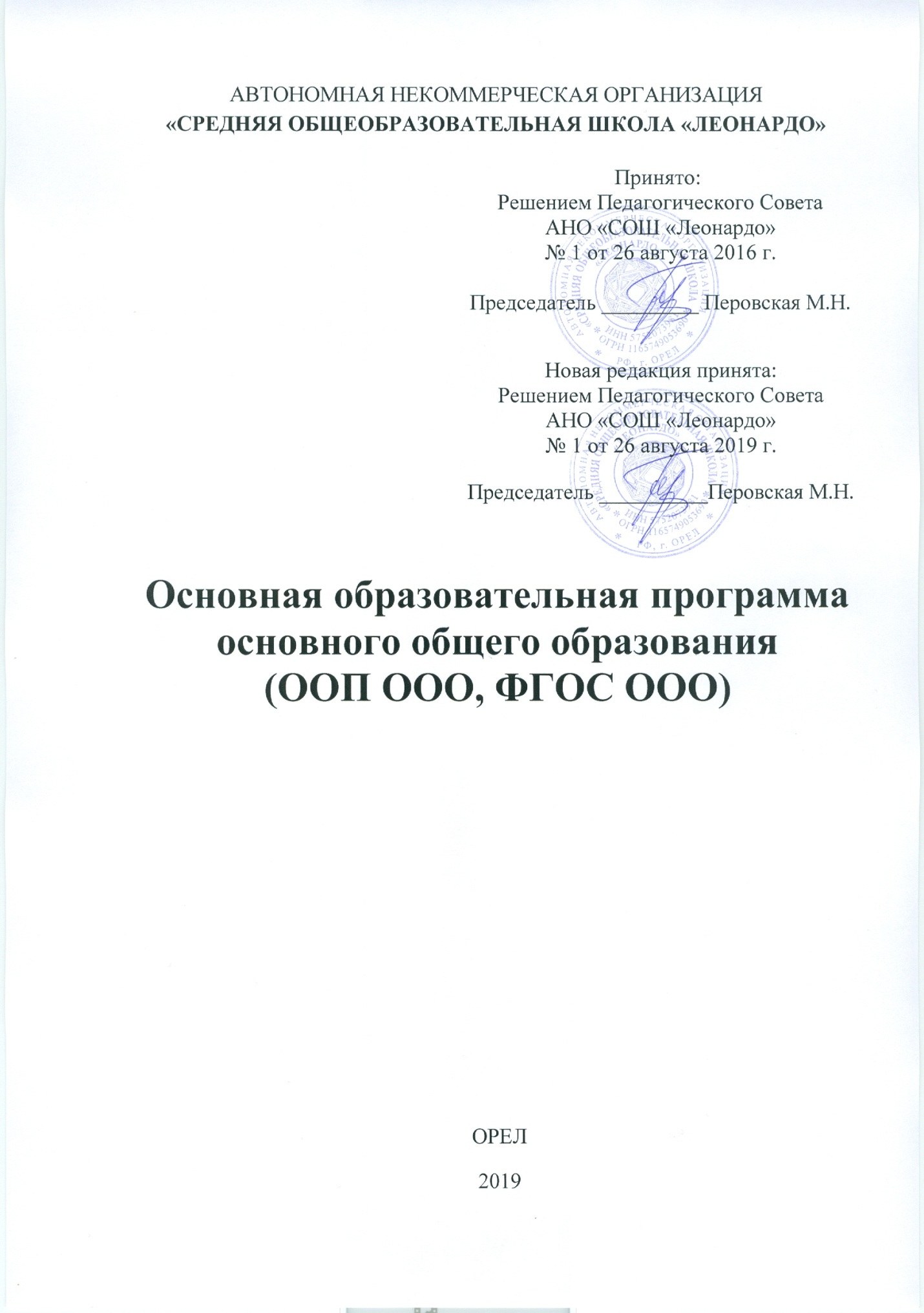 СОДЕРЖАНИЕЦЕЛЕВОЙ РАЗДЕЛ --------------------------------------------------------------3Пояснительная записка -------------------------------------------------------- 3Планируемые результаты освоения ООП ООО АНО        «СОШ Леонардо» (5 – 9 классы) -------------------------------------------- 20Система оценки достижения планируемых результатов         освоения ООП ООО АНО «СОШ Леонардо» (5 – 9 классы)----------- 90СОДЕРЖАТЕЛЬНЫЙ РАЗДЕЛПрограмма развития универсальных учебных действий         у обучающихся (5 – 9 классы) АНО «СОШ «Леонардо» --------------104Рабочие программы учебных предметов, курсов (5 – 9 классы) -----121Программа воспитания и социализации обучающихся         (5 – 9 классы) АНО СОШ «Леонардо» -------------------------------------122Программа коррекционной работы -----------------------------------------157ОРГАНИЗАЦИОННЫЙ РАЗДЕЛУчебный план основного общего образования         АНО СОШ «Леонардо ----------------------------------------------------------1673.2.  План внеурочной деятельности АНО «СОШ «Леонардо» ------------1703.3.  Календарный учебный график АНО «СОШ «Леонардо» ------------- 1713.3.  Система условий реализации ООП ООО (5 – 9 классы) АНО         «СОШ «Леонардо» в соответствии с требованиями ФГОС ---------- 172ПриложенияПриложение 1. Рабочие Программы АНО "СОШ "Леонардо"Приложение 2. Программы внеурочной деятельности АНО "СОШ "Леонардо"Приложение 3. Учебный план ООО АНО «СОШ «Леонардо» на 2019-2020 учебный год Приложение 4. План внеурочной деятельности ООО АНО «СОШ «Леонардо» на 2019-2020 уч.г.Приложение 5. Календарный учебный график АНО «СОШ «Леонардо» на 2019-2020 учебный год1. ЦЕЛЕВОЙ РАЗДЕЛ1.1.  Пояснительная записка                                   Общие положенияОсновная образовательная программа основного общего образования (далее – Образовательная программа, ООП ООО) разработана Автономной Некоммерческой организацией «Средняя общеобразовательная школа «Леонардо» (далее – Школа)  в соответствии с требованиями Федерального государственного образовательного стандарта основного общего образования  (далее – Стандарт), утвержденного приказом Министерства образования и науки Российской Федерации от «17» декабря 2010 года №1897 к структуре основной образовательной программы, примерной основной образовательной программы основного общего образования, на основе Устава Школы, утвержденного Советом учредителей Школы (Протокол №2 от 22.03.2016), Программы развития Школы (Проект «Леонардо») в редакции от 26.08.2014 (Протокол №1 Педагогического совета НОУ «СОШ «Леонардо» от 26.08.2014), а также на основе анализа деятельности  Школы с учетом имеющихся ресурсов и условий,  образовательных потребностей и запросов участников образовательного процесса, отраженных в Программе развития Школы. Образовательная программа в соответствии с требованиями Стандарта содержит следующие разделы:пояснительная записка;планируемые результаты освоения основного общего образования на основе Стандарта;программа духовно-нравственного развития, воспитания обучающихся на уровне основного общего образования на основе Стандарта;программа формирования универсальных учебных действий на уровне основного общего образования на основе Стандарта;учебный план;программы отдельных учебных предметов, курсов;программа формирования культуры здорового и безопасного образа жизни на основе Стандарта;программа коррекционной работы;система оценки достижения планируемых результатов освоения ООП ООО.Цели реализации Образовательной программы Школы:создание условий для складывания ментально-ценностной установки личности, основными экзистенциалами которой являются духовность, свобода и ответственность, проявляющиеся в способности к отысканию и реализации ценностных смыслов, обладающих потенциалом универсальных ценностей, «свободного Мастера», способного обнаруживать возможности на фоне изменяющейся действительности и создавать вокруг себя продуктивную среду, человека, обладающего иммунитетом против конформизма, тоталитаризма, экстремизма – неизбежных следствий экзистенциального вакуума; формирование у обучающихся общих и специальных компетенций, являющихся основой для сознательного выбора профессии как призвания;организация и осуществление образовательного процесса как единого комплекса обучения, воспитания и сопровождения, являющегося общественно значимым благом и осуществляемого в интересах человека, семьи, общества и государства. Достижение поставленных целей при разработке и реализации Школой Образовательной программы предусматривает решение следующих основных задач:практическая разработка и внедрение концепции «Образование на протяжении всей жизни», образования, которое должно превратиться в процесс непрерывного развития человеческой личности;создание адаптивной модели образования для одаренных детей и детей с высоким интеллектуальным потенциалом, основными элементами которой являются обучение, воспитание и сопровождение:- организация и осуществление обучения как целенаправленного процесса организации деятельности обучающихся по овладению основами научного знания, формированию общих и специальных компетенций, мотивации получения образования в течение всей жизни на основе развития индивидуальных способностей и склонностей, актуализации у обучающихся различных форм сознания и паритетного взаимодействия знания и веры как двух языков освоения мира, становления перспективного понятийного мышления через складывание единого мыслительного поля;- организация и осуществление воспитания как деятельности, направленной на развитие личности, создание условий для самоопределения и социализации обучающегося на основе социокультурных, духовно-нравственных ценностей и принятых в обществе традиционных правил и норм поведения в интересах человека, семьи, общества и государства; формирование навыков адаптации к нестабильным ситуациям через осуществление сознательного выбора стилей поведения и принятия ответственных решений; закладывание основ культуры мира на внутриличностном, межличностном, семейном, корпоративном, этническом, межэтническом, глобальном уровнях (горизонтах личности);- организация и осуществление сопровождения как комплекса психолого-медико-педагогических, юридических и культурных мероприятий, направленных на поддержку учебно-воспитательного процесса и создания оптимальных условий для наиболее полного раскрытия духовного, интеллектуального и физического потенциала участников образовательных отношений.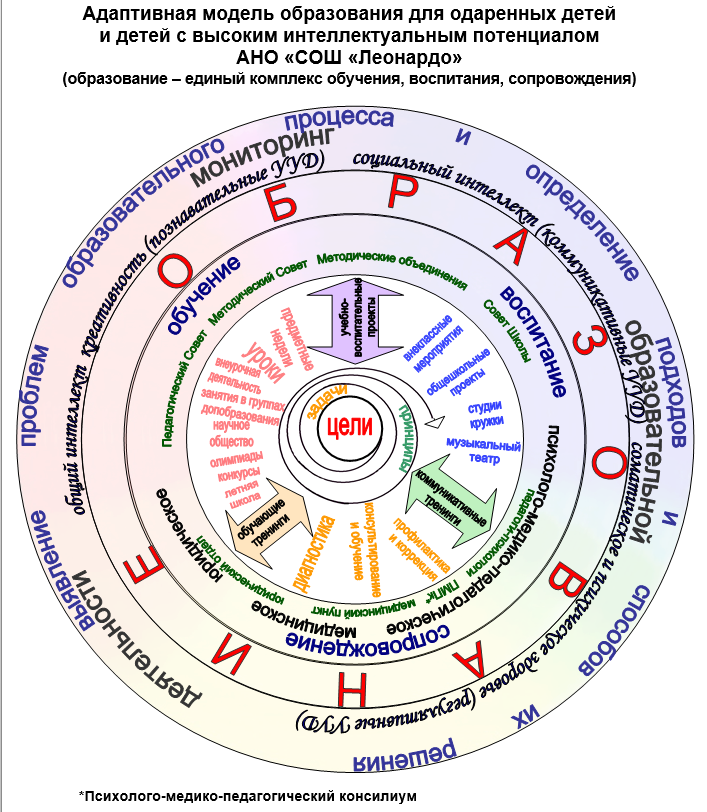 обеспечение соответствия ООП Школы требованиям Федерального государственного образовательного Стандарта основного общего образования; формирование общей культуры, духовно-нравственное, гражданское, социальное, личностное и интеллектуальное развитие, самосовершенствование обучающихся, обеспечивающие их социальную успешность, развитие творческих способностей, сохранение и укрепление здоровья; обеспечение доступности получения качественного основного общего образования для одаренных детей и детей с высоким интеллектуальным потенциалом, достижение планируемых результатов освоения основной образовательной программы основного общего образования обучающимися (5 – 9 классы);приобретение обучающимися опыта разнообразной деятельности (индивидуальной и коллективной), опыта познания и самопознания; воспитание и социализация обучающихся как части образовательной программы и соответствующее усиление воспитательного потенциала школы, обеспечение индивидуализированного психолого-педагогического сопровождения каждого обучающегося, формирование образовательного базиса, основанного не только на знаниях, но и на соответствующем культурном уровне развития личности, созданию необходимых условий для её самореализации; обеспечение эффективного сочетания урочных и внеурочных форм организации образовательного процесса, взаимодействия всех его участников;взаимодействие образовательной организации при реализации основной образовательной программы с социальными партнёрами;выявление и развитие способностей обучающихся, их склонностей через систему внеурочной деятельности и дополнительного образования, организацию общественно полезной деятельности, в том числе социальной практики; организация интеллектуальных и творческих соревнований, научно-технического творчества, проектной и учебно-исследовательской деятельности; участие обучающихся, их родителей (законных представителей), педагогических работников и общественности в проектировании и развитии внутришкольной социальной среды; включение обучающихся в процессы познания и преобразования внешкольной социальной среды (района, города) для приобретения опыта реального управления и действия; социальное и учебно-исследовательское проектирование, профессиональная ориентация обучающихся при поддержке педагогов, психологов, социальных педагогов, в сотрудничестве с базовыми предприятиями, учреждениями профессионального образования, центрами профессиональной работы; сохранение и укрепление физического, психологического и социального здоровья обучающихся, обеспечение их безопасности.Основная Образовательная программа формируется с учетом психолого-педагогических особенностей развития детей 10(11) –14(15) лет, связанных:с переходом от учебных действий, характерных для начальной школы и осуществляемых только совместно с классом как учебной общностью и под руководством учителя, от способности только осуществлять принятие заданной педагогом и осмысленной цели к овладению этой учебной деятельностью на уровне основной школы в единстве мотивационно-смыслового и операционно-технического компонентов, становление которой осуществляется в форме учебного исследования, к новой внутренней позиции обучающегося – направленности на самостоятельный познавательный поиск, постановку учебных целей, освоение и самостоятельное осуществление контрольных и оценочных действий, инициативу в организации учебного сотрудничества;с осуществлением на каждом возрастном уровне 10(11) –14(15) лет, благодаря развитию рефлексии общих способов действий и возможностей их переноса в различные учебно-предметные области, качественного преобразования учебных действий: моделирования, контроля и оценки и перехода от самостоятельной постановки обучающимися новых учебных задач к развитию способности проектирования собственной учебной деятельности и построению жизненных планов во временнóй перспективе;с формированием у обучающегося научного типа мышления, который ориентирует его на общекультурные образцы, нормы, эталоны и закономерности взаимодействия с окружающим миром;с овладением коммуникативными средствами и способами организации кооперации и сотрудничества, развитием учебного сотрудничества, реализуемого в отношениях обучающихся с учителем и сверстниками;с изменением формы организации учебной деятельности и учебного сотрудничества от классно-урочной к лабораторно-семинарской и лекционно-лабораторной исследовательской.        Основным способом реализации Программы является личностно-ориентированная педагогика, включающая в себя: - ориентацию на гуманистическую мировоззренческую позицию при осуществлении адекватного жизненного выбора в непрерывно меняющейся экономической и социально-политической обстановке;- признание прав личности на свободу, на выбор сообразного личности способа взаимодействия с окружающим миром, не ущемляющего прав и свобод других людей;- реализацию творческого потенциала личности педагога, ученика, родителей как участников образовательного процесса;- формирование образа собственного «Я» за счет приобретения компетенций, необходимых для выбора жизненной концепции.В основе реализации Программы лежит системно-деятельностный подход, предполагающий:- воспитание и развитие качеств личности, отвечающих требованиям информационного общества, инновационной экономики, задачам построения российского гражданского общества на основе принципов толерантности, диалога культур и уважения его многонационального, полилингвального, поликультурного и поликонфессионального состава;- формирование соответствующей целям общего образования социальной среды развития обучающихся в системе образования, переход к стратегии социального проектирования и конструирования на основе разработки содержания и технологий образования, определяющих пути и способы достижения социально желаемого уровня (результата) личностного и познавательного развития обучающегося;- ориентацию на достижение цели и основного результата образования – развитие личности обучающегося на основе формирования общих и специальных компетенций, лежащих в основе способов познания и освоения мира, активной учебно-познавательной деятельности; формирование его готовности к саморазвитию и непрерывному образованию;- учёт индивидуальных возрастных, психологических и физиологических особенностей обучающихся, роли и значения видов деятельности и форм общения при определении образовательно-воспитательных целей и путей их достижения;- разнообразие индивидуальных образовательных траекторий и индивидуального развития каждого обучающегося, обеспечивающих рост творческого потенциала, познавательных мотивов, обогащение форм учебного сотрудничества и расширение зоны ближайшего развития.- создание целостной информационно-образовательной среды для уровня основного общего образования как составной части общей образовательной среды Школы, сконструированной на основе единых идеологических, дидактических и методических принципов, адекватных требованиям ФГОС к результатам освоения ООП ООО (5 – 9 классы). Системно-деятельностный подход к разработке и освоению Программы призван обеспечить реализацию заявленных целей и задач. Определяющим практическим компонентом в этой связи выступает существующая и имеющая перспективы развития образовательная среда Школы. Концептуальной основой Программы является Проект «Леонардо», направленный на реализацию концепции «образование на протяжении всей жизни» (концепция выдвинута в Докладе Международной комиссии по образованию для XXI века ЮНЕСКО: «Образование: сокрытое сокровище»), нацеленной	 на формирование ментально-ценностной установки личности, основными «экзистенциалами которой  являются духовность, свобода и ответственность», проявляющиеся в способности к поиску и реализации индивидуальных ценностных смыслов; «свободного Мастера», способного обнаружить возможность на фоне действительности и создать вокруг себя «продуктивную среду»; человека, обладающего иммунитетом против конформизма и тоталитаризма – современных последствий экзистенциального вакуума.Задачами проекта «Леонардо» являются:Разработка и внедрение концепции «образование на протяжении всей жизни»; образования, которое должно трансформироваться в процесс непрерывного развития личности, знаний и навыков, развития способности выносить суждения и предпринимать различные действия; «образование должно позволить человеку понять самого себя и окружающую его среду и содействовать выполнению его социальной роли в процессе труда и жизни в обществе»;Дальнейшее выявление и развитие творческих способностей личности;Актуализация у учащихся различных форм сознания и паритетного взаимодействия знания и веры как двух языков освоения мира; становление перспективного мышления через складывание единого мыслительного поля;Формирование навыков адаптации к нестабильным ситуациям через осуществление выбора стилей поведения;Закладывание основ культуры на внутриличностном, межличностном, семейном, корпоративном, этническом, межэтническом, глобальном уровнях (горизонтах личности). В соответствии с данными задачами выделяются следующие принципы   образовательной политики Школы:Принцип гуманизма в образовании предполагает приоритет общечеловеческих ценностей, усиление роли антропного фактора на фоне нарастания процессов нестабильности, вызванных процессами утверждения техногенной цивилизации; создание картины мира, в центре которой стоит гармонично развивающаяся, многогранная, творческая личность; создание благоприятных условий для складывания ментально-ценностной установки личности, основными экзистенциалами которой являются духовность, свобода и ответственность, проявляющиеся  способности к поиску и реализации индивидуальных ценностных смыслов, обладающих потенциалом универсальных гуманистических ценностей.Принцип свободы и ответственности в образовании предполагает воспитание личности, основным мерилом свободы которой является ответственность; формирование правовой культуры как культуры ответственности за противоправные деяния, попирающие свободу и законные интересы других людей и общества в целом; закладывание в основу системы ценностей приоритета и главенства Закона и создание тем самым личностных предпосылок для генезиса гражданского общества и правового государства в России.Принцип толерантности в образовании допускает возможность инакомыслия, т.е. наличия иных мнений, отличающихся от мнения большинства, либеральное отношение к проявлению свободной мысли, отсутствию стереотипов мышления, диалог как форму поиска истины, средства общения, обсуждения спорных вопросов; терпимость и лояльность как основные принципы межличностных и социальных отношений, особенно актуальных в многонациональных и многоконфессиональных обществах.Принцип духовности в образовании предполагает приоритет духовных ценностей; создание предпосылок для формирования у обучающихся потребности в рефлексии, постоянной оценки мотивов собственных поступков и действий; вербализацию ценностных смыслов; актуализацию духовной сферы; создание условий для возникновения и развития феномена «духовного человека».Принцип смыслополагания обучения тесно связан с принципом гуманизма, поскольку главной антропологической особенностью человека является поиск смысла как в глобальном масштабе, так и в каждом конкретном действии. Данный принцип предполагает создание предпосылок для отыскания и реализации индивидуальных ценностных смыслов человека, соотнесение индивидуальных ценностных смыслов с ценностными смыслами социума, в том числе семьи, класса, школы, общества в целом; создание учащимся индивидуальной системы ценностей – иерархии приоритетов, лежащих в основе ориентации и реализации личности внутри сложной картины мира.Принцип творчества в обучении предполагает дальнейшее всецелое развитие творческих способностей обучающихся, создание предпосылок для формирования личности как индивидуальности, воплощенной в творчестве: рефлектирующая индивидуальность на пути личностного становления реализует себя в акте творчества, являющем собой процесс создания нового, доныне не существовавшего.Принцип демократизации обучения определяет приоритет демократических ценностей, предполагает формирование либеральных подходов в оценке деятельности обучающихся и учителей. Данный принцип корреспондирует с принципами справедливости, свободы и ответственности, создавая органичную систему методов продуктивного обучения, основанного на разностороннем и глубоком развитии личности, формировании у обучающихся чувства собственного достоинства, адекватной самооценки, что является толчком к выявлению и развитию скрытых и явных интересов, способностей и талантов обучающихся.Принцип личностной ориентированности образования предполагает развитие личности учащихся в следующих направлениях: - социально-нравственном, предусматривающем усвоение основных этических понятий и стилей социального поведения, основанного на приоритете общечеловеческих ценностей; - общеинтеллектуальном, основанном на усвоении основных понятий и приемов логических операций, основ общенаучной методологии познания;- общекультурном, предполагающем усвоение основных эстетических, экологических понятий и стилей поведения, в которых осмысление культурных ценностей должно стать основой физического, этического, эстетического самосовершенствования. Данный принцип предполагает использование личностно-ориентированных технологий: технологию уровневой дифференциации, технологию проектного обучения и т.п.; распределение на уроке учебного материала согласно уровням подготовленности учащихся, выполнение разноуровневых заданий и т.д.Принцип индивидуализации и дифференциации обучения предполагает всесторонний учет уровня способностей и развития каждого ученика, сочетание принципов демократичности и справедливости образования с принципами индивидуального подхода к обучению каждого учащегося, организация занятий с психологом. Индивидуализация обучения призвана выработать устойчивую мотивацию к осмысленному процессу обучения и формирования универсальных учебных действий, развития познавательных интересов каждого ученика, способствовать выявлению и развитию индивидуальных способностей обучающихся в тех сферах и отраслях знания, наибольший интерес к которым они проявляют; выявлению индивидуальной одаренности с целью дальнейшего приоритетного развития выявленной сферы в рамках системы профильного обучения.Принцип развивающего обучения различает два уровня развития ребенка: зону актуального развития и зону ближайшего развития. В целях активации зоны ближайшего развития предполагается применение методов стимулирования творческой деятельности и самообразования обучающихся, использование передовых педагогических технологий, воздействующих на формирование мотивации творчества, интереса к проблемным, мало исследованным вопросам, «белым пятнам» в науке.Принцип здоровьесберегающего обучения предполагает выстраивание образовательного процесса с учетом здоровьесберегающих технологий, предусматривающих систему мер по сохранению и укреплению здоровья школьников при сохранении качества образования путем решения следующих проблем: избегания учебных перегрузок, школьных стрессов, неправильной организации физической активности, предупреждения патологических нарушений, непосредственно связанных с образовательным процессом, повышение уровня культуры здоровья обучающихся. Соответственно, данный принцип предусматривает организацию учебно-воспитательного процесса в соответствиями с условиями, способствующими всестороннему развитию личности ученика, получению им знаний, умений и навыков на высоком уровне, при сохранении его здоровья.Принцип целостности образования предусматривает единство образовательного пространства и преемственность всех этапов и уровней обучения, создание единого образовательного комплекса «дошкольное – школьное и дополнительное – общее образование», единую систему оценок знаний, умений и навыков, адекватность применяемых педагогических технологий уровню, содержанию, целям и задачам обучения, единство методов развития, обучения и воспитания. Данный принцип совместно с принципом развивающего обучения лежит в основе концепции «образование на протяжении всей жизни», которая имеет структурное и содержательное воплощение от первого (дошкольного) до четвертого (предвузовского) уровня образования. Комплекс знаний, умений, навыков и универсальных учебных действий, приобретенных на всех четырех уровнях обучения должен обеспечить ученику сознательный выбор профессии как призвания, устойчивую мотивацию к дальнейшему самосовершенствованию на протяжении всей жизни.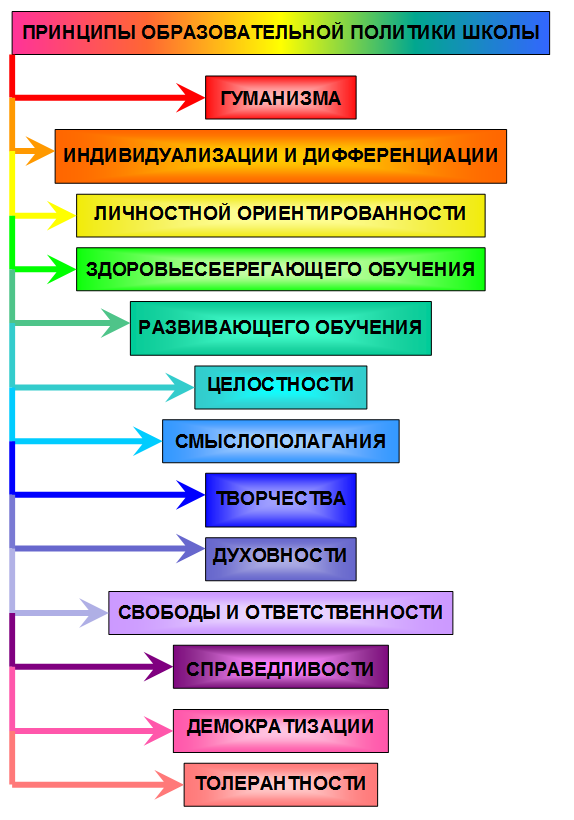 Средства реализации проекта «Леонардо» как идеологической основы Программы:  Поиск и разработка средств реализации осуществляется по следующим направлениям:Реализация и совершенствование адаптивной образовательной модели для одаренных детей и детей с высоким интеллектуальным потенциалом;Проведение лонгитюдного экспериментального исследования эффективности образовательного процесса «Концепция «Образование на протяжении всей жизни» и создание эффективной модели образования для одаренных детей и детей с высоким интеллектуальным потенциалом;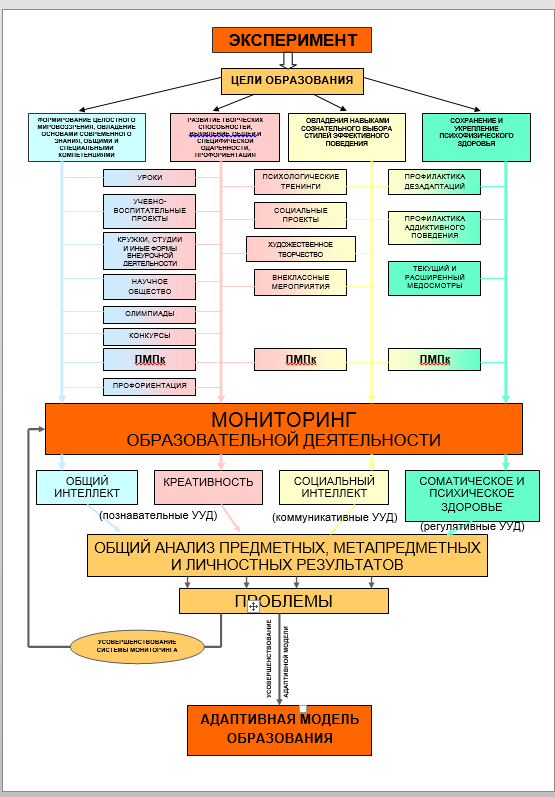 Совершенствование структуры Школы: отработка модели образовательной организации, представляющего собой единый комплекс «дошкольное-школьное», «общее-дополнительное» образование;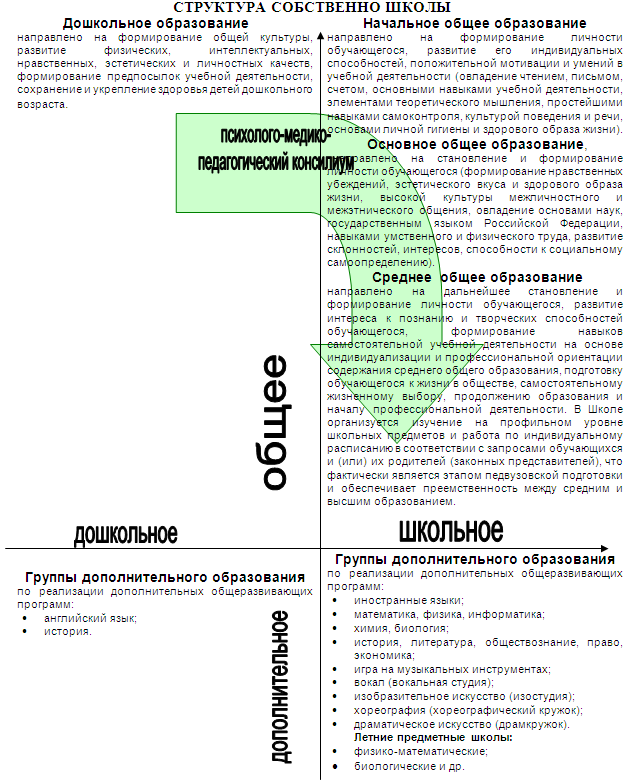           Концепция «Образование на протяжении всей жизни» находит структурное и содержательное воплощение» от I уровня дошкольного образования до IV уровня предвузовского образования, а комплекс общих и специальных компетенций, приобретенный на всех четырех уровнях, должен обеспечивать сознательный выбор профессии, «профессии как призвания».Включение в структуру Школы психолого-медико-педагогического консилиума (ПМПК) призвано обеспечить оптимально и эффективно действующую систему помощи детям и подросткам, испытывающим трудности в организации учебной деятельности, поведении и социальной адаптации.Осуществление юридического сопровождения образовательного процесса юридическим отделом как структурным подразделением Школы.Реализация организационно-методических установок по следующим направлениям:интеграция программ общего и дополнительного образования в единый комплекс с выявлением осевых дисциплин и тем;единая организация учебно-воспитательного процесса в рамках комплекса «общее-дополнительное образование», «урочная-внеурочная деятельность»;выявление индивидуальных особенностей развития ребенка, нахождение «точки роста», создание условий для работы по индивидуальному плану, выстраивание индивидуальной образовательной траектории;широкое использование проектных методик: реализация интегрированных общешкольных субпроектов;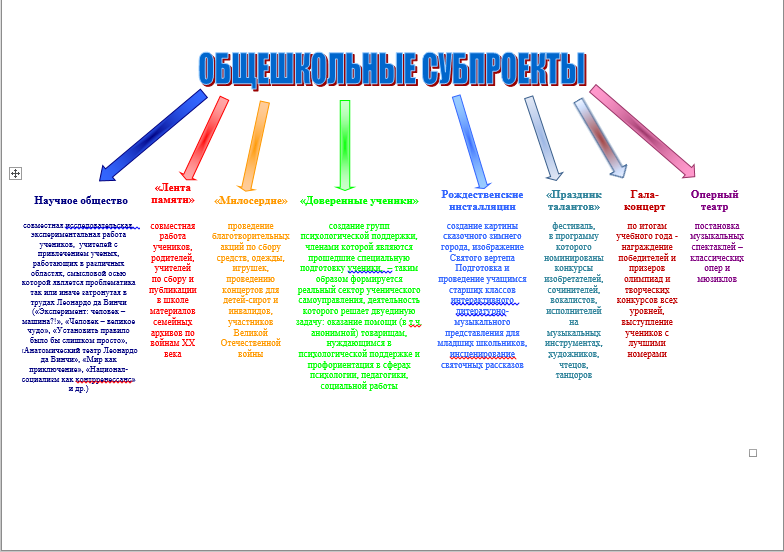 поиск и использование имеющихся и создание собственных методик развития креативных способностей, организации поисковой и исследовательской деятельности, технологий интерактивного обучения, организации работы в малых группах и т.д.отслеживание, анализ, обобщение результатов образовательной деятельности через систему мониторинга, выявляющую соответствие форм и методов обучения, воспитания, сопровождения проектным целям Школы.          Методическая основа Программы опирается на совокупность современных образовательных систем и технологий, а также методов и приемов обучения и воспитания, реализуемых через УМК, а также через различные курсы по запросу родителей обучающихся (проектная деятельность, работа с информацией, профильные предметы и пр.). Учебные комплекты дополняют рабочие и творческие тетради, словари, справочники, книги для чтения, методические рекомендации для учителей, дидактические пособия, мультимедийные приложения, Интернет-ресурсы по всем предметным областям учебного плана ФГОС.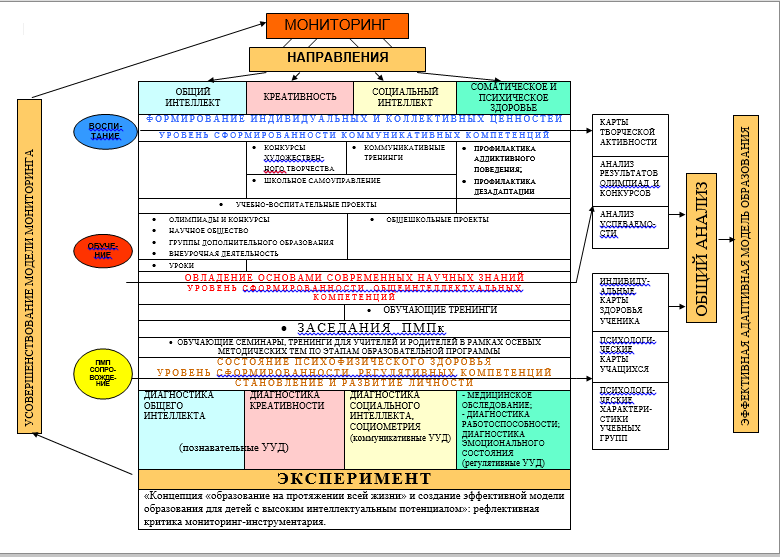         В содержание используемых УМК заложен значительный развивающий и воспитательный потенциал, позволяющий учителю Школы эффективно реализовывать установки Программы и требования ФГОС, создавать условия для дальнейшего развития интереса, переходящего в потребность к познанию, изучению окружающего мира, своей страны, ее прошлого и настоящего, природы и общественной жизни, духовного и культурного величия; создавать условия для формирования толерантности, способности к межнациональному и межконфессиональному диалогу, знакомству с культурами народов других стран мира.          Организация выполнения ООП ООО (5 – 9 классы) АНО «СОШ «Леонардо».                      В соответствии с Программой развития Школы с момента ее создания до настоящего времени организация выполнения ООП ООО (5 – 9 классы) АНО «СОШ «Леонардо» осуществляется  по этапам реализации Проекта «Леонардо». 2018-2019 учебный год является составной частью пятого этапа (2014/2015-2019/2020 учебные годы).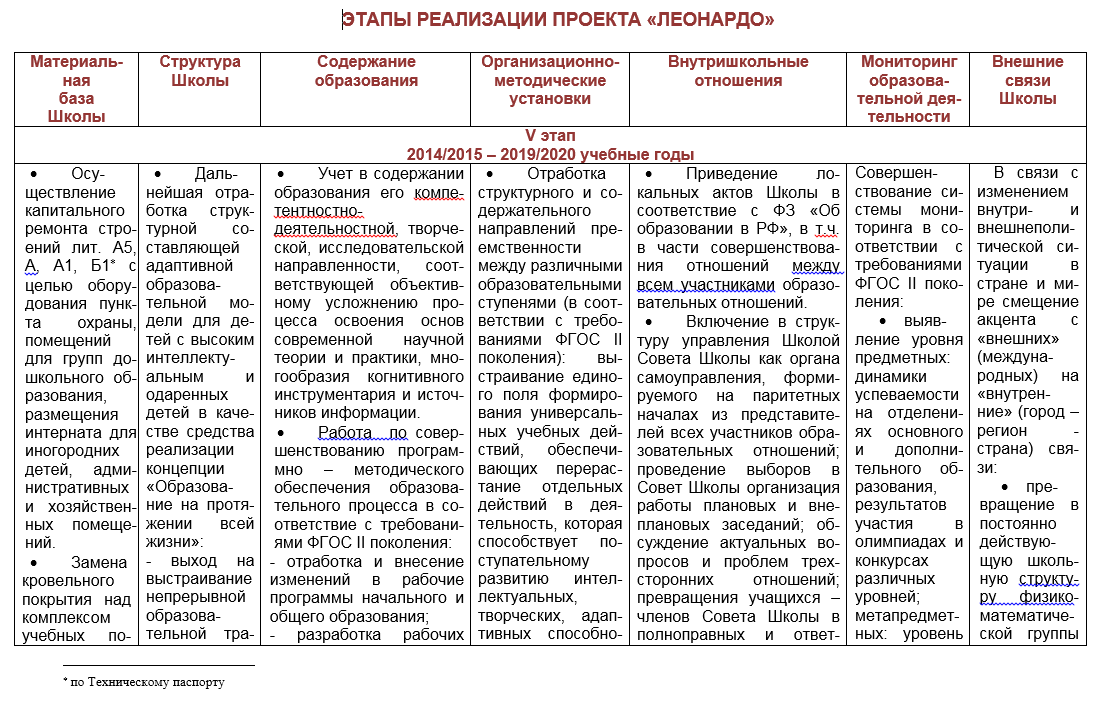 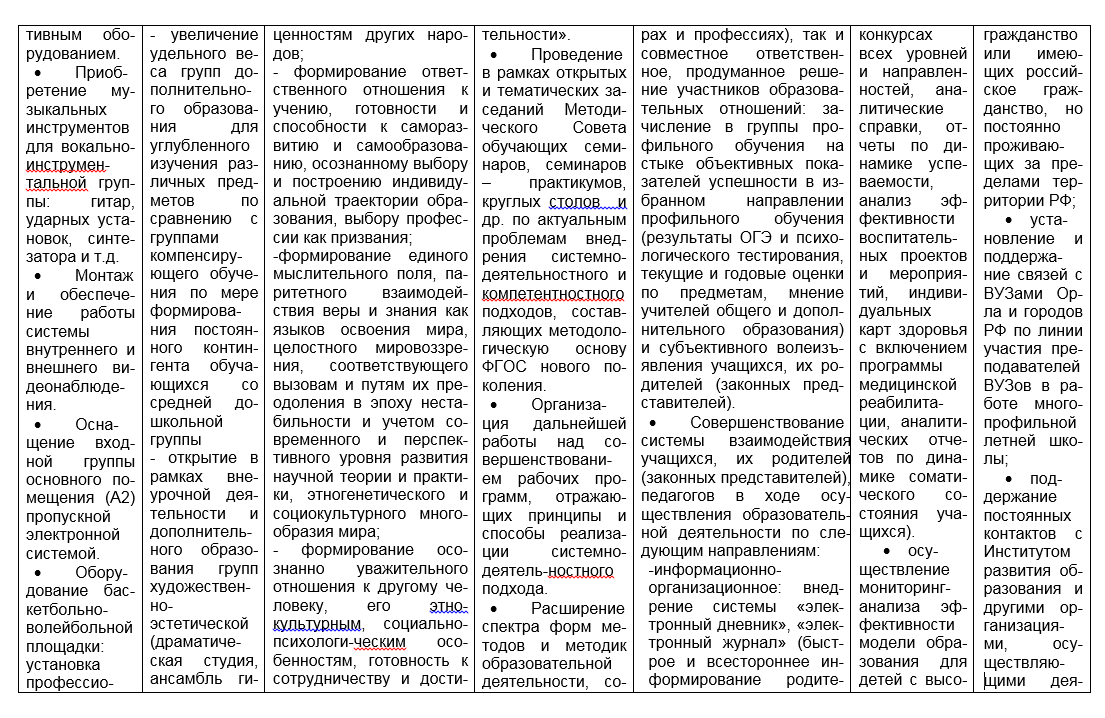 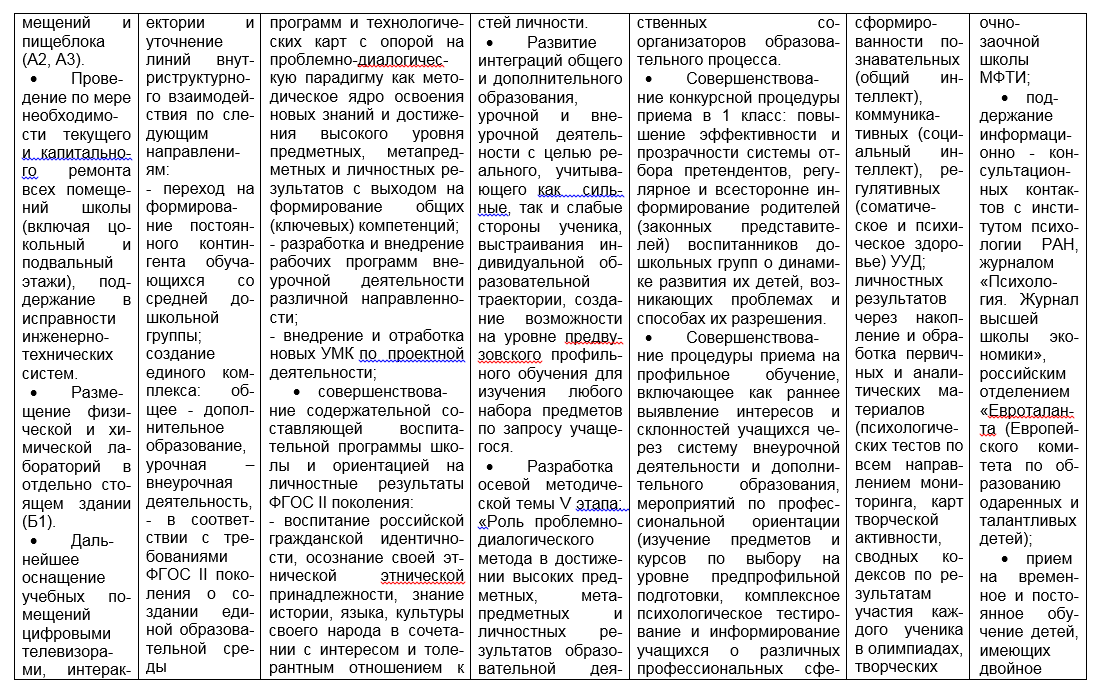 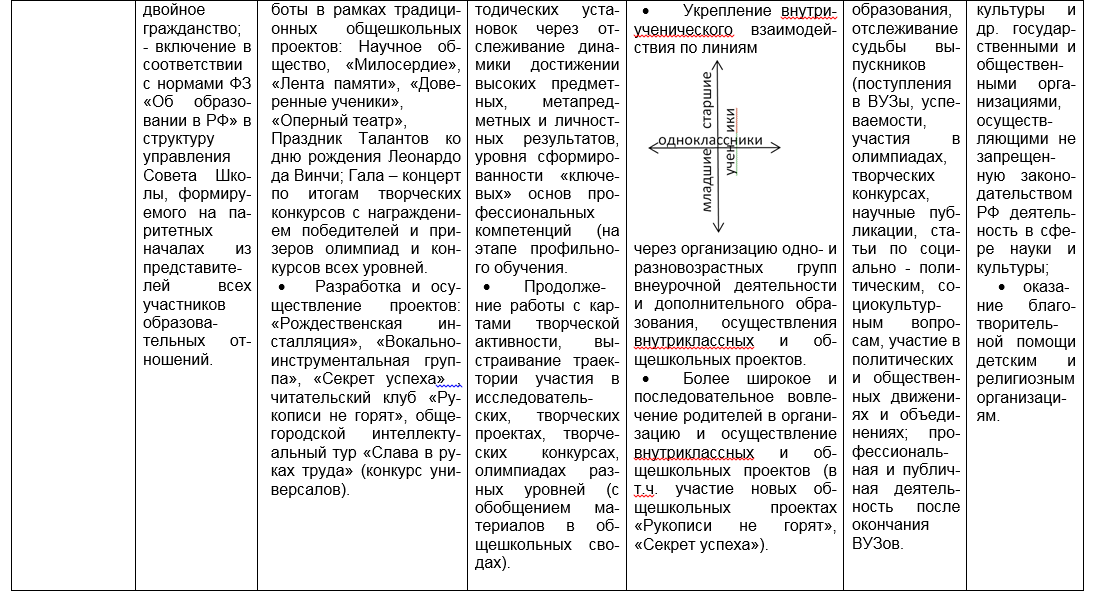 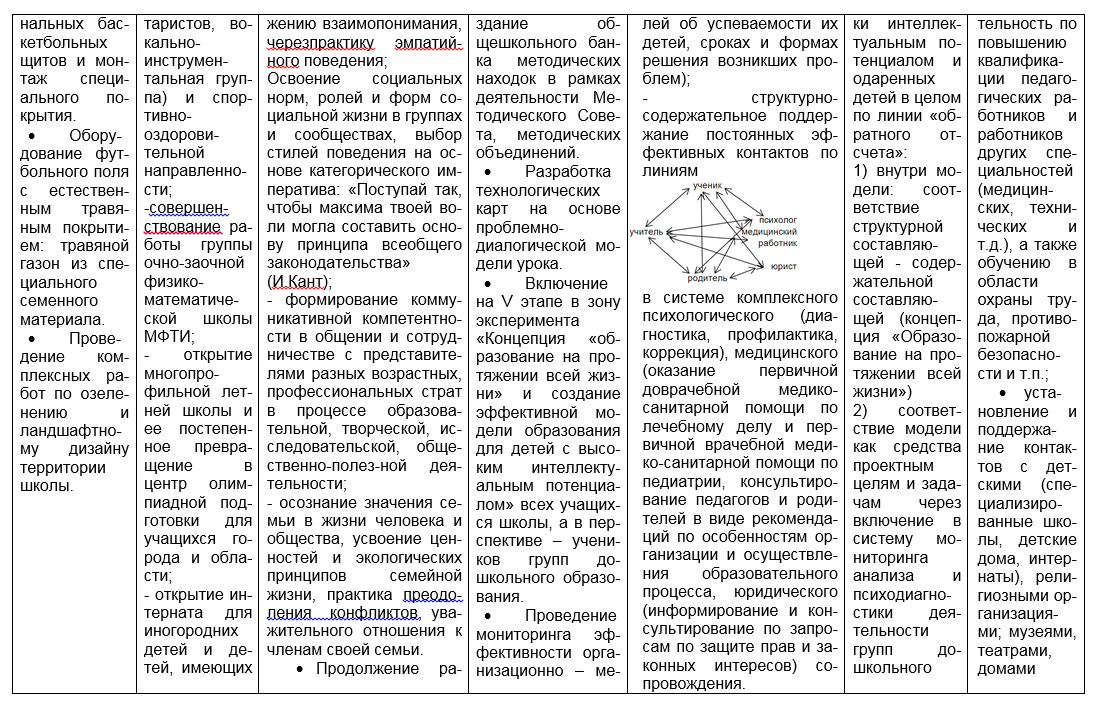          Результаты поэтапного выполнения (учебный год) ООП ООО (5–9 классы) рассматриваются на июньских заседаниях Педагогического Совета, на заседаниях Совета учредителей Школы.         Школа оставляет за собой право расширения (изменения) программно-методического сопровождения образовательного процесса в соответствии с изменениями в области образовательной политики законодательства РФ и потребностями учащихся, родителей (законных представителей).1.2. Планируемые результаты освоения основной образовательной программы основного общего образования (5 – 9 классы) АНО «СОШ «Леонардо»Планируемые результаты освоения основной образовательной программы основного общего образования (5 – 8 классы) (далее — планируемые результаты) являются одним из важнейших механизмов реализации требований Стандарта к результатам обучающихся, освоивших основную образовательную программу. Они представляют собой систему обобщённых личностно-ориентированных целей образования, допускающих дальнейшее уточнение и конкретизацию, что обеспечивает определение и выявление всех составляющих планируемых результатов, подлежащих формированию и оценке. Планируемые результаты: обеспечивают связь между требованиями Стандарта, образовательным процессом и системой оценки результатов освоения ООП ООО, уточняя и конкретизируя общее понимание личностных, метапредметных и предметных результатов для каждой учебной программы с учётом ведущих целевых установок их освоения, возрастной специфики учащихся и требований, предъявляемых системой оценки; являются содержательной и критериальной основой для разработки программ учебных предметов, курсов, учебно-методической литературы, а также для системы оценки качества освоения обучающимися основной образовательной программы основного общего образования. В соответствии с системно-деятельностным подходом, составляющим методологическую основу требований Стандарта и лежащим в основе настоящей Программы, содержание планируемых результатов описывает и характеризует обобщённые способы действий с учебным материалом, позволяющие учащимся на этапе основного общего образования (5-8 классы) успешно решать учебные и учебно-практические задачи, в том числе как задачи, направленные на отработку теоретических моделей и понятий, так и задачи, по возможности, максимально приближенные к реальным жизненным ситуациям. В соответствии с требованиями Стандарта система планируемых результатов — личностных, метапредметных и предметных — устанавливает и описывает классы учебно-познавательных и учебно-практических задач, которые осваивают обучающиеся в ходе обучения, особо выделяя среди них те, которые выносятся на итоговую оценку, в том числе государственную итоговую аттестацию учеников. Успешное выполнение этих задач требует от обучающихся овладения системой учебных действий (как универсальных так и специфических для данного учебного предмета: регулятивных, коммуникативных, познавательных) с учебным материалом, и прежде всего с опорным учебным материалом, служащим основой для последующего обучения. Данные учебно-познавательные и учебно-практические задачи, предъявляемые обучающимся, направлены 1) на формирование и оценку умений и навыков, способствующих освоению систематических знаний, в том числе:- первичному ознакомлению, отработке и осознанию теоретических моделей и понятий (общенаучных и базовых для данной области знания), стандартных алгоритмов и процедур;- выявлению и осознанию сущности и особенностей изучаемых объектов, процессов и явлений действительности (природных, социальных, культурных, технических и др.) в соответствии с содержанием конкретного учебного предмета, созданию и использованию моделей изучаемых объектов и процессов, схем;- выявлению и анализу существенных и устойчивых связей и отношений между объектами и процессами;2)  на формирование и оценку навыка самостоятельного приобретения, переноса и интеграции знаний как результата использования знако-символических средств и/или логических операций сравнения, анализа, синтеза, обобщения, интерпретации, оценки, классификации по родо-видовым признакам, установления аналогий и причинно-следственных связей, построения рассуждений, соотнесения с известным; требующих от обучающихся более глубокого понимания изученного и/или выдвижения новых для них идей, иной точки зрения, создания или исследования новой информации, преобразования известной информации, представления её в новой форме, переноса в иной контекст и т. п.;3)  на формирование и оценку навыка разрешения проблем/проблемных ситуаций, требующих принятия решения в ситуации неопределённости, например, выбора или разработки оптимального либо наиболее эффективного решения, создания объекта с заданными свойствами, установления закономерностей или «устранения неполадок» и т. п.;4)  на формирование и оценку навыка сотрудничества, требующего совместной работы в парах или группах с распределением ролей/функций и разделением ответственности за конечный результат;5) на формирование и оценку навыка коммуникации, требующей создания письменного или устного текста/высказывания с заданными параметрами: коммуникативной задачей, темой, объёмом, форматом (например, сообщения, комментария, пояснения, призыва, инструкции, текста-описания или текста-рассуждения, формулировки и обоснования гипотезы, устного или письменного заключения, отчёта, оценочного суждения, аргументированного мнения и т. п.);6) на формирование и оценку навыка самоорганизации и саморегуляции, наделяющих обучающихся функциями организации выполнения задания: планирования этапов выполнения работы, отслеживания продвижения в выполнении задания, соблюдения графика подготовки и предоставления материалов, поиска необходимых ресурсов, распределения обязанностей и контроля качества выполнения работы;7)  на формирование и оценку навыка рефлексии, что требует от обучающихся самостоятельной оценки или анализа собственной учебной деятельности с позиций соответствия полученных результатов учебной задаче, целям и способам действий, выявления позитивных и негативных факторов, влияющих на результаты и качество выполнения задания и/или самостоятельной постановки учебных задач (например, что надо изменить, выполнить по-другому, дополнительно узнать и т. п.);8)  на формирование ценностно-смысловых установок, что требует от обучающихся выражения ценностных суждений и/или своей позиции по обсуждаемой проблеме на основе имеющихся представлений о социальных и/или личностных ценностях, нравственно-этических нормах, эстетических ценностях, а также аргументации (пояснения или комментария) своей позиции или оценки;9)  на формирование и оценку ИКТ-компетентности обучающихся, требующей педагогически целесообразного использования ИКТ в целях повышения эффективности процесса формирования всех перечисленных выше ключевых навыков (самостоятельного приобретения и переноса знаний, сотрудничества и коммуникации, решения проблем и самоорганизации, рефлексии и ценностно-смысловых ориентаций), а также собственно навыков использования ИКТ.В соответствии с реализуемой ФГОС ООО деятельностной парадигмой образования система планируемых результатов строится на основе уровневого подхода: выделения ожидаемого уровня актуального развития большинства обучающихся и ближайшей перспективы их развития. Такой подход позволяет определять динамическую картину развития обучающихся, поощрять продвижения обучающихся, выстраивать индивидуальные траектории движения с учётом зоны ближайшего развития ребёнка.Таким образом, система планируемых результатов дает представление о том, какими именно личностными качествами и действиями — познавательными, регулятивными, коммуникативными, преломленными через специфику содержания того или иного предмета, овладеют учащиеся в ходе образовательного процесса. При этом в соответствии с требованиями Стандарта в системе планируемых результатов особо выделяется учебный материал, имеющий опорный характер — т. е. служащий основой для последующего обучения.В соответствии с требованиями Стандарта структура планируемых результатов строится с учётом необходимости:определения динамики картины развития обучающихся на основе выделения достигнутого уровня развития и ближайшей перспективы — зоны ближайшего развития ребёнка;определения возможностей овладения учащимися личностными результатами и учебными действиями на уровне, соответствующем зоне ближайшего развития, в отношении знаний, расширяющих и углубляющих систему опорных знаний, а также знаний и умений, являющихся подготовительными для данного предмета; выделения основных направлений оценочной деятельности — оценки результатов деятельности системы образования различного уровня, педагогов, обучающихся.С этой целью в структуре планируемых результатов по каждой программе учебного курса (предметного, междисциплинарного) выделяются следующие уровни описания:Ведущие целевые установки и основные ожидаемые результаты основного общего образования, описывающие основной, сущностный вклад каждой изучаемой программы в развитие личности обучающихся, их способностей. Этот блок результатов отражает такие общие цели образования, как формирование ценностно-смысловых установок, развитие интереса, целенаправленное формирование и развитие познавательных потребностей и способностей обучающихся средствами различных предметов.Цели, характеризующие систему учебных действий в отношении опорного учебного материала. Планируемые результаты, описывающие эту группу целей, приводятся в блоках «ученик научится» к каждому разделу учебной программы. Они ориентируют пользователя в том, какой уровень освоения опорного учебного материала ожидается от учеников. Критериями отбора данных результатов служат: их значимость для решения основных задач образования на данном уровне образования, необходимость для последующего обучения, а также потенциальная возможность их достижения большинством учащихся — как минимум, на уровне, характеризующем исполнительскую компетентность учащихся.Достижение планируемых результатов этой группы выносится на итоговую оценку, которая может осуществляться как в ходе освоения данной программы (с помощью накопительной оценки, или портфеля достижений), так и по итогам её освоения. Оценка освоения опорного материала на этом уровне, характеризующем исполнительскую компетентность обучающихся, ведется с помощью заданий базового уровня; успешное выполнение обучающимися заданий базового уровня служит единственным основанием для положительного решения вопроса о возможности перехода на следующий уровень обучения.Цели, характеризующие систему учебных действий в отношении знаний, умений, навыков, расширяющих и углубляющих опорную систему, или выступающих как пропедевтика для дальнейшего изучения данного предмета. Планируемые результаты, описывающие указанную группу целей, приводятся в блоках «ученик получит возможность научиться» к каждому разделу программы учебного предмета и выделяются курсивом. Уровень достижений, соответствующий планируемым результатам этой группы, могут продемонстрировать только отдельные обучающиеся, имеющие более высокий уровень мотивации и способностей. Основные цели такого включения — предоставить возможность обучающимся продемонстрировать овладение более высокими (по сравнению с базовым) уровнями достижений и выявить динамику роста численности группы наиболее подготовленных учащихся; невыполнение обучающимися заданий, являющихся инструментарием, с помощью которых ведется оценка достижения планируемых результатов этой группы, не является препятствием для перехода на следующий уровень обучения.На уровне основного общего образования (5-9 классы) устанавливаются планируемые результаты освоения: четырёх междисциплинарных учебных программ — «Формирование универсальных учебных действий», «Формирование ИКТ-компетентности обучающихся», «Основы учебно-исследовательской и проектной деятельности» и «Основы смыслового чтения и работа с текстом»; и  учебных программ по всем предметам — «Русский язык», «Литература», «Родной язык (русский)», «Родная литература (русская)», «Иностранный язык», «Второй иностранный язык», «История России», «Всеобщая история», «Обществознание», «География», «Математика», «Алгебра», «Геометрия», «Информатика», «Физика», «Биология», «Химия», «Изобразительное искусство», «Музыка», «Технология», «Физическая культура» и «Основы безопасности жизнедеятельности».1.2.1. Ведущие целевые установки и основные ожидаемые результатыВ результате изучения всех без исключения предметов основной школы получат дальнейшее развитие личностные результаты, регулятивные, коммуникативные и познавательные универсальные учебные действия, учебная (общая и предметная) и общепользовательская ИКТ-компетентность обучающихся, составляющие психолого-педагогическую и инструментальную основы формирования способности и готовности к освоению систематических знаний, их самостоятельному пополнению, переносу и интеграции; способности к сотрудничеству и коммуникации, решению личностно и социально значимых проблем и воплощению решений в практику; способности к самоорганизации, саморегуляции и рефлексии.В ходе изучения средствами всех предметов у учеников будут заложены основы формально-логического мышления, рефлексии, что будет способствовать:порождению нового типа познавательных интересов (интереса не только к фактам, но и к закономерностям);расширению и переориентации рефлексивной оценки собственных возможностей — за пределы учебной деятельности в сферу самосознания;формированию способности к целеполаганию, самостоятельной постановке новых учебных задач и проектированию собственной учебной деятельности.В ходе изучения всех учебных предметов обучающиеся приобретут опыт проектной деятельности как особой формы учебной работы, способствующей воспитанию самостоятельности, инициативности, ответственности, повышению мотивации и эффективности учебной деятельности; в ходе реализации исходного замысла на практическом уровне овладеют умением выбирать адекватные стоящей задаче средства, принимать решения, в том числе и в ситуациях неопределённости. Они получат возможность развить способность к разработке нескольких вариантов решений, к поиску нестандартных решений, поиску и осуществлению наиболее приемлемого решения.В ходе планирования и выполнения учебных исследований обучающиеся освоят умение оперировать гипотезами как отличительным инструментом научного рассуждения, приобретут опыт решения интеллектуальных задач на основе мысленного построения различных предположений и их последующей проверки.В результате целенаправленной учебной деятельности, осуществляемой в формах учебного исследования, учебного проекта, в ходе освоения системы научных понятий у учеников будут заложены:потребность вникать в суть изучаемых проблем, ставить вопросы, затрагивающие основы знаний, личный, социальный, исторический жизненный опыт;основы критического отношения к знанию, жизненному опыту;основы ценностных суждений и оценок;уважение к величию человеческого разума, позволяющего преодолевать невежество и предрассудки, развивать теоретическое знание, продвигаться в установлении взаимопонимания между отдельными людьми и культурами;основы понимания принципиальной ограниченности знания, существования различных точек зрения, взглядов, характерных для разных социокультурных сред и эпох.В основной школе на всех предметах будет продолжена работа по формированию и развитию основ читательской компетенции. Обучающиеся овладеют чтением как средством осуществления своих дальнейших планов: продолжения образования и самообразования, осознанного планирования своего актуального и перспективного круга чтения, в том числе досугового, подготовки к трудовой и социальной деятельности.У учеников будет сформирована потребность в систематическом чтении как средстве познания мира и себя в этом мире, гармонизации отношений человека и общества.Учащиеся усовершенствуют технику чтения и приобретут устойчивый навык осмысленного чтения, получат возможность приобрести навык рефлексивного чтения. Учащиеся овладеют различными видами и типами чтения: ознакомительным, изучающим, просмотровым, поисковым и выборочным; выразительным чтением; коммуникативным чтением вслух и про себя; учебным и самостоятельным чтением. Они овладеют основными стратегиями чтения художественных и других видов текстов и будут способны выбрать стратегию чтения, отвечающую конкретной учебной задаче.1.2.2. Планируемые результаты междисциплинарных учебных программ1.2.2.1. Формирование универсальных учебных действийВ процессе изучения всех без исключения предметов будет продолжено формирование личностных результатов, регулятивных, познавательных и коммуникативных универсальных учебных действий как основы умения учиться.В сфере развития личностных результатов приоритетное внимание уделяется формированию:основ гражданской идентичности личности (включая когнитивный, эмоционально-ценностный и поведенческий компоненты);основ социальных компетенций (включая ценностно-смысловые установки и моральные нормы, опыт социальных и межличностных отношений, правосознание);готовности и способности к переходу к самообразованию на основе учебно-познавательной мотивации, в том числе готовности к выбору направления профильного образования.В частности, формированию готовности и способности к выбору направления профильного образования способствуют:целенаправленное формирование интереса к изучаемым областям знания и видам деятельности, педагогическая поддержка любознательности и избирательности интересов;реализация уровневого подхода как в преподавании (на основе дифференциации требований к освоению учебных программ и достижению планируемых результатов), так и в оценочных процедурах (на основе дифференциации содержания проверочных заданий и/или критериев оценки достижения планируемых результатов на базовом и повышенных уровнях);формирование навыков взаимо- и самооценки, навыков рефлексии на основе использования критериальной системы оценки;организация системы проб подростками своих возможностей (в том числе предпрофессиональных проб) за счёт использования дополнительных возможностей образовательного процесса, в том числе: факультативов, вводимых образовательной организацией; программы формирования ИКТ-компетентности школьников; программы учебно-исследовательской и проектной деятельности; программы внеурочной деятельности; программы профессиональной ориентации; программы экологического образования; программы дополнительного образования, иных возможностей Школы;целенаправленное формирование в курсе технологии представлений о рынке труда и требованиях, предъявляемых различными массовыми востребованными профессиями к подготовке и личным качествам будущего труженика;приобретение практического опыта пробного проектирования жизненной и профессиональной карьеры на основе соотнесения своих интересов, склонностей, личностных качеств, уровня подготовки с требованиями профессиональной деятельности.В рамках когнитивного компонента личностных результатов будут сформированы:историко-географический образ, включая представление о территории и границах России, её географических особенностях, знание основных исторических событий развития государственности и общества; знание истории и географии края, его достижений и культурных традиций;образ социально-политического устройства — представление о государственной организации России, знание государственной символики (герб, флаг, гимн), знание государственных праздников;знание положений Конституции РФ, основных прав и обязанностей гражданина, ориентация в правовом пространстве государственно-общественных отношений;знание о своей этнической принадлежности, освоение национальных ценностей, традиций, культуры, знание о народах и этнических группах России;освоение общекультурного наследия России и общемирового культурного наследия;ориентация в системе моральных норм и ценностей и их иерархизация, понимание конвенционального характера морали;основы социально-критического мышления, ориентация в особенностях социальных отношений и взаимодействий, установление взаимосвязи между общественными и политическими событиями;экологическое сознание, признание высокой ценности жизни во всех её проявлениях; знание основных принципов и правил отношения к природе; знание основ здорового образа жизни и здоровьесберегающих технологий; правил поведения в чрезвычайных ситуациях.В рамках ценностного и эмоционального компонентов личностных результатов будут сформированы:гражданский патриотизм, любовь к Родине, чувство гордости за свою страну;уважение к истории, культурным и историческим памятникам;эмоционально положительное принятие своей этнической идентичности;уважение к другим народам России и мира и принятие их, межэтническая толерантность, готовность к равноправному сотрудничеству;уважение к личности и её достоинствам, доброжелательное отношение к окружающим, нетерпимость к любым видам насилия и готовность противостоять им;уважение к ценностям семьи, любовь к природе, признание ценности здоровья, своего и других людей, оптимизм в восприятии мира;потребность в самовыражении и самореализации, социальном признании;позитивная моральная самооценка и моральные чувства — чувство гордости при следовании моральным нормам, переживание стыда и вины при их нарушении.В рамках деятельностного (поведенческого) компонента личностных результатов будут сформированы:готовность и способность к участию в школьном самоуправлении в пределах возрастных компетенций (дежурство в школе и классе, участие в детских и молодёжных общественных организациях, школьных и внешкольных мероприятиях);готовность и способность к выполнению норм и требований школьной жизни, прав и обязанностей ученика;умение вести диалог на основе равноправных отношений и взаимного уважения и принятия; умение конструктивно разрешать конфликты;готовность и способность к выполнению моральных норм в отношении взрослых и сверстников в школе, дома, во внеучебных видах деятельности;потребность в участии в общественной жизни ближайшего социального окружения, общественно полезной деятельности;умение строить жизненные планы с учётом конкретных социально-исторических, политических и экономических условий;устойчивый познавательный интерес и становление смыслообразующей функции познавательного мотива;готовность к выбору профильного образования.Ученик получит возможность для формирования:выраженной устойчивой учебно-познавательной мотивации и интереса к учению;готовности к самообразованию и самовоспитанию;адекватной позитивной самооценки и Я-концепции;компетентности в реализации основ гражданской идентичности в поступках и деятельности;морального сознания на конвенциональном уровне, способности к решению моральных дилемм на основе учёта позиций участников дилеммы, ориентации на их мотивы и чувства; устойчивое следование в поведении моральным нормам и этическим требованиям;эмпатии как осознанного понимания и сопереживания чувствам других, выражающейся в поступках, направленных на помощь и обеспечение благополучия.В сфере развития регулятивных универсальных учебных действий приоритетное внимание уделяется формированию действий целеполагания, включая способность ставить новые учебные цели и задачи, планировать их реализацию, в том числе во внутреннем плане, осуществлять выбор эффективных путей и средств достижения целей, контролировать и оценивать свои действия как по результату, так и по способу действия, вносить соответствующие коррективы в их выполнение.Ведущим способом решения этой задачи является формирование способности к проектированию.Ученик научится:целеполаганию, включая постановку новых целей, преобразование практической задачи в познавательную;самостоятельно анализировать условия достижения цели на основе учёта выделенных учителем ориентиров действия в новом учебном материале;планировать пути достижения целей;устанавливать целевые приоритеты;уметь самостоятельно контролировать своё время и управлять им;принимать решения в проблемной ситуации на основе переговоров;осуществлять констатирующий и предвосхищающий контроль по результату и по способу действия; актуальный контроль на уровне произвольного внимания;адекватно самостоятельно оценивать правильность выполнения действия и вносить необходимые коррективы в исполнение как в конце действия, так и по ходу его реализации;основам прогнозирования как предвидения будущих событий и развития процесса.Ученик получит возможность научиться:самостоятельно ставить новые учебные цели и задачи;построению жизненных планов во временной перспективе;при планировании достижения целей самостоятельно и адекватно учитывать условия и средства их достижения;выделять альтернативные способы достижения цели и выбирать наиболее эффективный способ;основам саморегуляции в учебной и познавательной деятельности в форме осознанного управления своим поведением и деятельностью, направленной на достижение поставленных целей;осуществлять познавательную рефлексию в отношении действий по решению учебных и познавательных задач;адекватно оценивать объективную трудность как меру фактического или предполагаемого расхода ресурсов на решение задачи;адекватно оценивать свои возможности достижения цели определённой сложности в различных сферах самостоятельной деятельности;основам саморегуляции эмоциональных состояний;прилагать волевые усилия и преодолевать трудности и препятствия на пути достижения целей.В сфере развития коммуникативных универсальных учебных действий приоритетное внимание уделяется:формированию действий по организации и планированию учебного сотрудничества с учителем и сверстниками, умений работать в группе и приобретению опыта такой работы, практическому освоению морально-этических и психологических принципов общения и сотрудничества;практическому освоению умений, составляющих основу коммуникатив-ной компетентности: ставить и решать многообразные коммуникативные задачи; действовать с учётом позиции другого и уметь согласовывать свои действия; устанавливать и поддерживать необходимые контакты с другими людьми; удовлетворительно владеть нормами и техникой общения; определять цели коммуникации, оценивать ситуацию, учитывать намерения и способы коммуникации партнёра, выбирать адекватные стратегии коммуникации;развитию речевой деятельности, приобретению опыта использования речевых средств для регуляции умственной деятельности, приобретению опыта регуляции собственного речевого поведения как основы коммуникативной компетентности.Ученик научится:учитывать разные мнения и стремиться к координации различных позиций в сотрудничестве;формулировать собственное мнение и позицию, аргументировать и координировать её с позициями партнёров в сотрудничестве при выработке общего решения в совместной деятельности;устанавливать и сравнивать разные точки зрения, прежде чем принимать решения и делать выбор;аргументировать свою точку зрения, спорить и отстаивать свою позицию не враждебным для оппонентов образом;задавать вопросы, необходимые для организации собственной деятельности и сотрудничества с партнёром;осуществлять взаимный контроль и оказывать в сотрудничестве необходимую взаимопомощь;адекватно использовать речь для планирования и регуляции своей деятельности;адекватно использовать речевые средства для решения различных коммуникативных задач; владеть устной и письменной речью; строить монологическое контекстное высказывание;организовывать и планировать учебное сотрудничество с учителем и сверстниками, определять цели и функции участников, способы взаимодействия; планировать общие способы работы;осуществлять контроль, коррекцию, оценку действий партнёра, уметь убеждать;работать в группе — устанавливать рабочие отношения, эффективно сотрудничать и способствовать продуктивной кооперации; интегрироваться в группу сверстников и строить продуктивное взаимодействие со сверстниками и взрослыми;основам коммуникативной рефлексии;использовать адекватные языковые средства для отображения своих чувств, мыслей, мотивов и потребностей;отображать в речи (описание, объяснение) содержание совершаемых действий как в форме громкой социализированной речи, так и в форме внутренней речи.Ученик получит возможность научиться:учитывать и координировать отличные от собственной позиции других людей  в сотрудничестве;учитывать разные мнения и интересы и обосновывать собственную позицию;понимать относительность мнений и подходов к решению проблемы;продуктивно разрешать конфликты на основе учёта интересов и позиций всех участников, поиска и оценки альтернативных способов разрешения конфликтов; договариваться и приходить к общему решению в совместной деятельности, в том числе в ситуации столкновения интересов;брать на себя инициативу в организации совместного действия (деловое лидерство);оказывать поддержку и содействие тем, от кого зависит достижение цели в совместной деятельности;осуществлять коммуникативную рефлексию как осознание оснований собственных действий и действий партнёра;в процессе коммуникации достаточно точно, последовательно и полно передавать партнёру необходимую информацию как ориентир для построения действия;вступать в диалог, а также участвовать в коллективном обсуждении проблем, участвовать в дискуссии и аргументировать свою позицию, владеть монологической и диалогической формами речи в соответствии с грамматическими и синтаксическими нормами родного языка;следовать морально-этическим и психологическим принципам общения и сотрудничества на основе уважительного отношения к партнёрам, внимания к личности другого, адекватного межличностного восприятия, готовности адекватно реагировать на нужды других, в частности оказывать помощь и эмоциональную поддержку партнёрам в процессе достижения общей цели совместной деятельности;устраивать эффективные групповые обсуждения и обеспечивать обмен знаниями между членами группы для принятия эффективных совместных решений;в совместной деятельности чётко формулировать цели группы и позволять её участникам проявлять собственную энергию для достижения этих целей.В сфере развития познавательных универсальных учебных действий приоритетное внимание уделяется:практическому освоению обучающимися основ проектно-исследова-тельской деятельности;развитию стратегий смыслового чтения и работе с информацией;практическому освоению методов познания, используемых в различных областях знания и сферах культуры, соответствующего им инструментария и понятийного аппарата, регулярному обращению в учебном процессе к использованию общеучебных умений, знаково-символических средств, широкого спектра логических действий и операций.При изучении учебных предметов обучающиеся усовершенствуют приобретённые на первом уровне навыки работы с информацией и пополнят их. Они смогут работать с текстами, преобразовывать и интерпретировать содержащуюся в них информацию, в том числе:систематизировать, сопоставлять, анализировать, обобщать и интерпре-тировать информацию, содержащуюся в готовых информационных объектах;выделять главную и избыточную информацию, выполнять смысловое свёртывание выделенных фактов, мыслей; представлять информацию в сжатой словесной форме (в виде плана или тезисов) и в наглядно-символической форме (в виде таблиц, графических схем и диаграмм, карт понятий — концептуальных диаграмм, опорных конспектов);заполнять и дополнять таблицы, схемы, диаграммы, тексты.Обучающиеся усовершенствуют навык поиска информации в компьютерных и некомпьютерных источниках информации, приобретут навык формулирования запросов и опыт использования поисковых машин. Они научатся осуществлять поиск информации в Интернете, школьном информационном пространстве, базах данных и на персональном компьютере с использованием поисковых сервисов, строить поисковые запросы в зависимости от цели запроса и анализировать результаты поиска.Обучающиеся приобретут потребность поиска дополнительной информации для решения учебных задач и самостоятельной познавательной деятельности; освоят эффективные приёмы поиска, организации и хранения информации на персональном компьютере, в информационной среде Школы и в Интернете; приобретут первичные навыки формирования и организации собственного информационного пространства.Обучающиеся усовершенствуют умение передавать информацию в устной форме, сопровождаемой аудиовизуальной поддержкой, и в письменной форме гипермедиа (т. е. сочетания текста, изображения, звука, ссылок между разными информационными компонентами).Обучающиеся смогут использовать информацию для установления причинно-следственных связей и зависимостей, объяснений и доказательств фактов в различных учебных и практических ситуациях, ситуациях моделирования и проектирования.Ученики получат возможность научиться строить умозаключения и принимать решения на основе самостоятельно полученной информации, а также освоить опыт критического отношения к получаемой информации на основе её сопоставления с информацией из других источников и с имеющимся жизненным опытом.Ученик научится:основам реализации проектно-исследовательской деятельности;проводить наблюдение и эксперимент под руководством учителя;осуществлять расширенный поиск информации с использованием ресурсов библиотек и Интернета;создавать и преобразовывать модели и схемы для решения задач;осуществлять выбор наиболее эффективных способов решения задач в зависимости от конкретных условий;давать определение понятиям;устанавливать причинно-следственные связи;осуществлять логическую операцию установления родовидовых отношений, ограничение понятия;обобщать понятия — осуществлять логическую операцию перехода от видовых признаков к родовому понятию, от понятия с меньшим объёмом к понятию с большим объёмом;осуществлять сравнение, сериацию и классификацию, самостоятельно выбирая основания и критерии для указанных логических операций;строить классификацию на основе дихотомического деления (на основе отрицания);строить логическое рассуждение, включающее установление причинно-следственных связей;объяснять явления, процессы, связи и отношения, выявляемые в ходе исследования;основам ознакомительного, изучающего, усваивающего и поискового чтения;структурировать тексты, включая умение выделять главное и второстепенное, главную идею текста, выстраивать последовательность описываемых событий;работать с метафорами — понимать переносный смысл выражений, понимать и употреблять обороты речи, построенные на скрытом уподоблении, образном сближении слов.Ученик получит возможность научиться:основам рефлексивного чтения;ставить проблему, аргументировать её актуальность;самостоятельно проводить исследование на основе применения методов наблюдения и эксперимента;выдвигать гипотезы о связях и закономерностях событий, процессов, объектов;организовывать исследование с целью проверки гипотез;делать умозаключения (индуктивное и по аналогии) и выводы на основе аргументации.1.2.2.2. ФОРМИРОВАНИЕ ИКТ-КОМПЕТЕНТНОСТИ ОБУЧАЮЩИХСЯОбращение с устройствами ИКТУченик научится:подключать устройства ИКТ к электрическим и информационным сетям, использовать аккумуляторы;соединять устройства ИКТ (блоки компьютера, устройства сетей, принтер, проектор, сканер, измерительные устройства и т. д.) с использованием проводных и беспроводных технологий;правильно включать и выключать устройства ИКТ, входить в операционную систему и завершать работу с ней, выполнять базовые действия с экранными объектами (перемещение курсора, выделение, прямое перемещение, запоминание и вырезание);осуществлять информационное подключение к локальной сети и глобальной сети Интернет;входить в информационную среду образовательной организации, в том числе через Интернет, размещать в информационной среде различные информационные объекты;выводить информацию на бумагу, правильно обращаться с расходными материалами;соблюдать требования техники безопасности, гигиены, эргономики и ресурсосбережения при работе с устройствами ИКТ, в частности учитывающие специфику работы с различными экранами.Ученик получит возможность научиться:осознавать и использовать в практической деятельности основные психологические особенности восприятия информации человеком.Примечание: результаты достигаются преимущественно в рамках предметов «Технология», «Информатика», а также во внеурочной и внешкольной деятельности.Фиксация изображений и звуков       Ученик научится:осуществлять фиксацию изображений и звуков в ходе процесса обсуждения, проведения эксперимента, природного процесса, фиксацию хода и результатов проектной деятельности;учитывать смысл и содержание деятельности при организации фиксации, выделять для фиксации отдельные элементы объектов и процессов, обеспечивать качество фиксации существенных элементов;выбирать технические средства ИКТ для фиксации изображений и звуков в соответствии с поставленной целью;проводить обработку цифровых фотографий с использованием возможностей специальных компьютерных инструментов, создавать презентации на основе цифровых фотографий;проводить обработку цифровых звукозаписей с использованием возможностей специальных компьютерных инструментов, проводить транскрибирование цифровых звукозаписей;осуществлять видеосъёмку и проводить монтаж отснятого материала с использованием возможностей специальных компьютерных инструментов.Ученик получит возможность научиться:различать творческую и техническую фиксацию звуков и изображений;использовать возможности ИКТ в творческой деятельности, связанной с искусством;осуществлять трёхмерное сканирование.Примечание: результаты достигаются преимущественно в рамках естественных наук, предметов «Искусство», «Русский язык», «Иностранный язык», «Физическая культура», а также во внеурочной деятельности.Создание письменных сообщенийУченик научится:создавать текст на русском языке с использованием слепого десятипальцевого  клавиатурного письма;сканировать текст и осуществлять распознавание сканированного текста;осуществлять редактирование и структурирование текста в соответствии с его смыслом средствами текстового редактора;создавать текст на основе расшифровки аудиозаписи, в том числе нескольких участников обсуждения, осуществлять письменное смысловое резюмирование высказываний в ходе обсуждения;использовать средства орфографического и синтаксического контроля русского текста и текста на иностранном языке.Ученик получит возможность научиться:создавать текст на иностранном языке с использованием слепого десятипальцевого клавиатурного письма;использовать компьютерные инструменты, упрощающие расшифровку аудиозаписей.Примечание: результаты достигаются преимущественно в рамках предметов «Русский язык», «Иностранный язык», «Литература», «История», а также во внеурочной деятельности.      Создание графических объектовУченик научится:  создавать различные геометрические объекты с использованием возможностей  специальных компьютерных инструментов; создавать диаграммы различных видов (алгоритмические, концептуальные, классификационные, организационные, родства и др.) в соответствии с решаемыми задачами; создавать специализированные карты и диаграммы: географические, хронологические; создавать графические объекты проведением рукой произвольных линий с использованием специализированных компьютерных инструментов и устройств.Ученик получит возможность научиться:• создавать мультипликационные фильмы;• создавать виртуальные модели трёхмерных объектов.Примечание: результаты достигаются преимущественно в рамках предметов «Технология», «Обществознание», «География», «История», «Математика», а также во внеурочной деятельности.Создание музыкальных и звуковых сообщенийУченик научится:использовать звуковые и музыкальные редакторы;использовать клавишные и кинестетические синтезаторы;использовать программы звукозаписи и микрофоны.Ученик получит возможность научиться:использовать музыкальные редакторы, клавишные и кинестетические синтезаторы для решения творческих задач.Примечание: результаты достигаются преимущественно в рамках предмета «Искусство», а также во внеурочной деятельности.Создание, восприятие и использование гипермедиасообщенийУченик научится: организовывать сообщения в виде линейного или включающего ссылки представления для самостоятельного просмотра через браузер;  работать с особыми видами сообщений: диаграммами (алгоритмическими, концептуальными, классификационными, организационными, родства и др.), картами (географическими, хронологическими) и спутниковыми фотографиями, в том числе в системах глобального позиционирования; проводить деконструкцию сообщений, выделение в них структуры, элементов и фрагментов; использовать при восприятии сообщений внутренние и внешние ссылки; формулировать вопросы к сообщению, создавать краткое описание сообщения; цитировать фрагменты сообщения; избирательно относиться к информации в окружающем информационном пространстве, отказываться от потребления ненужной информации.Ученик получит возможность научиться: проектировать дизайн сообщений в соответствии с задачами и средствами доставки; понимать сообщения, используя при их восприятии внутренние и внешние ссылки, различные инструменты поиска, справочные источники (включая двуязычные).Примечание: результаты достигаются преимущественно в рамках предметов «Технология», «Литература», «Русский язык», «Иностранный язык», «Искусство», могут достигаться при изучении и других предметов.Коммуникация и социальное взаимодействиеУченик научится:выступать с аудиовидеоподдержкой, включая выступление перед дистанционной аудиторией;участвовать в обсуждении (аудиовидеофорум, текстовый форум) с использованием возможностей Интернета;использовать возможности электронной почты для информационного обмена;вести личный дневник (блог) с использованием возможностей Интернета;осуществлять образовательное взаимодействие в информационном пространстве Школы (получение и выполнение заданий, получение комментариев, совершенствование своей работы, формирование портфолио);соблюдать нормы информационной культуры, этики и права; с уважением относиться к частной информации и информационным правам других людей.Ученик получит возможность научиться:взаимодействовать в социальных сетях, работать в группе над сообщением (вики);участвовать в форумах в социальных образовательных сетях;взаимодействовать с партнёрами с использованием возможностей Интернета (игровое и театральное взаимодействие).Примечание: результаты достигаются в рамках всех предметов, а также во внеурочной деятельности.Поиск и организация хранения информацииУченик научится:использовать различные приёмы поиска информации в Интернете, поисковые сервисы, строить запросы для поиска информации и анализировать результаты поиска;использовать приёмы поиска информации на персональном компьютере, в информационной среде Школы и в образовательном пространстве;использовать различные библиотечные, в том числе электронные, каталоги для поиска необходимых книг;искать информацию в различных базах данных, создавать и заполнять базы данных, в частности использовать различные определители;формировать собственное информационное пространство: создавать системы папок и размещать в них нужные информационные источники, размещать информацию в Интернете.Ученик получит возможность научиться:создавать и заполнять различные определители;использовать различные приёмы поиска информации в Интернете в ходе учебной деятельности.Примечание: результаты достигаются преимущественно в рамках предметов «История», «Литература», «Технология», «Информатика» и других предметов.Анализ информации, математическая обработка данных в исследованииУченик научится:вводить результаты измерений и другие цифровые данные для их обработки, в том числе статистической, и визуализации;строить математические модели;проводить эксперименты и исследования в виртуальных лабораториях по естественным наукам, математике и информатике.Ученик получит возможность научиться:проводить естественно-научные и социальные измерения, вводить результаты измерений и других цифровых данных и обрабатывать их, в том числе статистически и с помощью визуализации;анализировать результаты своей деятельности и затрачиваемых ресурсов.Примечание: результаты достигаются преимущественно в рамках естественных наук, предметов «Обществознание», «Математика».Моделирование и проектирование, управлениеУченик научится:моделировать с использованием виртуальных конструкторов;конструировать и моделировать с использованием материальных конструкторов с компьютерным управлением и обратной связью;моделировать с использованием средств программирования;проектировать и организовывать свою индивидуальную и групповую деятельность, организовывать своё время с использованием ИКТ.Ученик получит возможность научиться:проектировать виртуальные и реальные объекты и процессы, использовать системы автоматизированного проектирования.Примечание: результаты достигаются преимущественно в рамках естественных наук, предметов «Технология», «Математика», «Информатика», «Обществознание».1.2.2.3. ОСНОВЫ УЧЕБНО-ИССЛЕДОВАТЕЛЬСКОЙ И ПРОЕКТНОЙ ДЕЯТЕЛЬНОСТИУченик научится:планировать и выполнять учебное исследование и учебный проект, используя оборудование, модели, методы и приёмы, адекватные исследуемой проблеме;выбирать и использовать методы, релевантные рассматриваемой проблеме;распознавать и ставить вопросы, ответы на которые могут быть получены путём научного исследования, отбирать адекватные методы исследования, формулировать вытекающие из исследования выводы;использовать такие математические методы и приёмы, как абстракция и идеализация, доказательство, доказательство от противного, доказательство по аналогии, опровержение, контрпример, индуктивные и дедуктивные рассуждения, построение и исполнение алгоритма;использовать такие естественно-научные методы и приёмы, как наблюдение, постановка проблемы, выдвижение «хорошей гипотезы», эксперимент, моделирование, использование математических моделей, теоретическое обоснование, установление границ применимости модели/теории;использовать некоторые методы получения знаний, характерные для социальных и исторических наук: постановка проблемы, опросы, описание, сравнительное историческое описание, объяснение, использование статистических данных, интерпретация фактов;ясно, логично и точно излагать свою точку зрения, использовать языковые средства, адекватные обсуждаемой проблеме;отличать факты от суждений, мнений и оценок, критически относиться к суждениям, мнениям, оценкам, реконструировать их основания;видеть и комментировать связь научного знания и ценностных установок, моральных суждений при получении, распространении и применении научного знания.Ученик получит возможность научиться:самостоятельно задумывать, планировать и выполнять учебное исследование, учебный и социальный проект;использовать догадку, озарение, интуицию;использовать такие математические методы и приёмы, как перебор логических возможностей, математическое моделирование;использовать такие естественно-научные методы и приёмы, как абстрагирование от привходящих факторов, проверка на совместимость с другими известными фактами;использовать некоторые методы получения знаний, характерные для социальных и исторических наук: анкетирование, моделирование, поиск исторических образцов;использовать некоторые приёмы художественного познания мира: целостное отображение мира, образность, художественный вымысел, органическое единство общего, особенного (типичного) и единичного, оригинальность;целенаправленно и осознанно развивать свои коммуникативные способности, осваивать новые языковые средства;осознавать свою ответственность за достоверность полученных знаний, за качество выполненного проекта.1.2.2.4. СТРАТЕГИИ СМЫСЛОВОГО ЧТЕНИЯ И РАБОТА С ТЕКСТОМРабота с текстом: поиск информации и понимание прочитанногоУченик научится:ориентироваться в содержании текста и понимать его целостный смысл:              — определять главную тему, общую цель или назначение текста;              — выбирать из текста или придумывать заголовок, соответствующий  содержанию и общему смыслу текста;             — формулировать тезис, выражающий общий смысл текста;        — предвосхищать содержание предметного плана текста по заголовку и с опорой на предыдущий опыт;             — объяснять порядок частей/инструкций, содержащихся в тексте;             — сопоставлять основные текстовые и внетекстовые компоненты: обнаруживать соответствие между частью текста и его общей идеей, сформулированной вопросом, объяснять назначение карты, рисунка, пояснять части графика или таблицы и т. д.;находить в тексте требуемую информацию (пробегать текст глазами, определять его основные элементы, сопоставлять формы выражения информации в запросе и в самом тексте, устанавливать, являются ли они тождественными или синонимическими, находить необходимую единицу информации в тексте);решать учебно-познавательные и учебно-практические задачи, требующие полного и критического понимания текста:         — определять назначение разных видов текстов;         — ставить перед собой цель чтения, направляя внимание на полезную в данный момент информацию;        — различать темы и подтемы специального текста;        — выделять главную и избыточную информацию;        — прогнозировать последовательность изложения идей текста;       — сопоставлять разные точки зрения и разные источники информации по заданной теме;      — выполнять смысловое свёртывание выделенных фактов и мыслей;            — формировать на основе текста систему аргументов (доводов) для обоснования определённой позиции;      — понимать душевное состояние персонажей текста, сопереживать им.Ученик получит возможность научиться:анализировать изменения своего эмоционального состояния в процессе чтения, получения и переработки полученной информации и её осмысления.Работа с текстом: преобразование и интерпретация информацииУченик научится:структурировать текст, используя нумерацию страниц, списки, ссылки, оглавления; проводить проверку правописания; использовать в тексте таблицы, изображения;преобразовывать текст, используя новые формы представления информации: формулы, графики, диаграммы, таблицы (в том числе динамические, электронные, в частности в практических задачах), переходить от одного представления данных к другому;интерпретировать текст:                   — сравнивать и противопоставлять заключённую в тексте информацию разного характера;                   — обнаруживать в тексте доводы в подтверждение выдвинутых тезисов;                   — делать выводы из сформулированных посылок;                   — выводить заключение о намерении автора или главной мысли текста.Ученик получит возможность научиться:выявлять имплицитную информацию текста на основе сопоставления иллюстративного материала с информацией текста, анализа подтекста (использованных языковых средств и структуры текста).Работа с текстом: оценка информацииУченик научится:откликаться на содержание текста:        — связывать информацию, обнаруженную в тексте, со знаниями из других источников;        — оценивать утверждения, сделанные в тексте, исходя из своих представлений о мире;        — находить доводы в защиту своей точки зрения;откликаться на форму текста: оценивать не только содержание текста, но и его форму, а в целом — мастерство его исполнения;на основе имеющихся знаний, жизненного опыта подвергать сомнению достоверность имеющейся информации, обнаруживать недостоверность получаемой информации, пробелы в информации и находить пути восполнения этих пробелов;в процессе работы с одним или несколькими источниками выявлять содержащуюся в них противоречивую, конфликтную информацию;использовать полученный опыт восприятия информационных объектов для обогащения чувственного опыта, высказывать оценочные суждения и свою точку зрения о полученном сообщении (прочитанном тексте).Ученик получит возможность научиться:критически относиться к рекламной информации;находить способы проверки противоречивой информации;определять достоверную информацию в случае наличия противоречии-вой или конфликтной ситуации.1.2.3. ПЛАНИРУЕМЫЕ РЕЗУЛЬТАТЫ ОСВОЕНИЯ УЧЕБНЫХ ПРОГРАММ1.2.3.1. Русский язык. Родной язык (русский).Содержательная линия «Речь и речевое общение»                                        Ученик научится:использовать различные виды монолога (повествование, описание, рассуждение; сочетание разных видов монолога) в различных ситуациях общения;использовать различные виды диалога в ситуациях формального и неформального, межличностного и межкультурного общения;соблюдать нормы речевого поведения в типичных ситуациях общения;оценивать образцы устной монологической и диалогической речи с точки зрения соответствия ситуации речевого общения, достижения коммуникативных целей речевого взаимодействия, уместности использованных языковых средств;предупреждать коммуникативные неудачи в процессе речевого общения.Ученик получит возможность научиться:выступать перед аудиторией с небольшим докладом; публично представлять проект, реферат; публично защищать свою позицию;участвовать в коллективном обсуждении проблем, аргументировать собственную позицию, доказывать её, убеждать;понимать основные причины коммуникативных неудач и объяснять их.Содержательная линия «Речевая деятельность»Аудирование                                                                                                              Ученик научится:различным видам аудирования (с полным пониманием аудиотекста, с пониманием основного содержания, с выборочным извлечением информации); передавать содержание аудиотекста в соответствии с заданной коммуникативной задачей в устной форме;понимать и формулировать в устной форме тему, коммуникативную задачу, основную мысль, логику изложения учебно-научного, публицистического, официально-делового, художественного аудиотекстов, распознавать в них основную и дополнительную информацию, комментировать её в устной форме;передавать содержание учебно-научного, публицистического, официально-делового, художественного аудиотекстов в форме плана, тезисов, ученического изложения (подробного, выборочного, сжатого).Ученик получит возможность научиться:понимать явную и скрытую (подтекстовую, имплицитную) информацию публицистического текста (в том числе в СМИ), анализировать и комментировать её в устной форме.Содержательная линия «Чтение»Ученик научится:понимать содержание прочитанных учебно-научных, публицистических (информационных и аналитических, художественно-публицистических жанров), художественных текстов и воспроизводить их в устной форме в соответствии с ситуацией общения, а также в форме ученического изложения (подробного, выборочного, сжатого), в форме плана, тезисов (в устной и письменной форме);использовать практические умения ознакомительного, изучающего, просмотрового способов (видов) чтения в соответствии с поставленной коммуникативной задачей;передавать схематически представленную информацию в виде связного текста;использовать приёмы работы с учебной книгой, справочниками и другими информационными источниками, включая СМИ и ресурсы Интернета;отбирать и систематизировать материал на определённую тему, анализировать отобранную информацию и интерпретировать её в соответствии с поставленной коммуникативной задачей.Ученик получит возможность научиться:понимать, анализировать, оценивать явную и скрытую (подтекстовую) информацию в прочитанных текстах разной функционально-стилевой и жанровой принадлежности;извлекать информацию по заданной проблеме (включая противоположные точки зрения на её решение) из различных источников (учебно-научных текстов, текстов СМИ, в том числе представленных в электронном виде на различных информационных носителях, официально-деловых текстов), высказывать собственную точку зрения на решение проблемы.Содержательная линия «Говорение»       Ученик научится:создавать устные монологические и диалогические высказывания (в том числе оценочного характера) на актуальные социально-культурные, нравственно-этические, бытовые, учебные темы (в том числе лингвистические, а также темы, связанные с содержанием других изучаемых учебных предметов) разной коммуникативной направленности в соответствии с целями и ситуацией общения (сообщение, небольшой доклад в ситуации учебно-научного общения, бытовой рассказ о событии, история, участие в беседе, споре);обсуждать и чётко формулировать цели, план совместной групповой учебной деятельности, распределение частей работы;извлекать из различных источников, систематизировать и анализировать материал на определённую тему и передавать его в устной форме с учётом заданных условий общения;соблюдать в практике устного речевого общения основные орфоэпические, лексические, грамматические нормы современного русского литературного языка; стилистически корректно использовать лексику и фразеологию, правила речевого этикета.Ученик получит возможность научиться:создавать устные монологические и диалогические высказывания различных типов и жанров в учебно-научной (на материале изучаемых учебных дисциплин), социально-культурной и деловой сферах общения;выступать перед аудиторией с докладом; публично защищать проект, реферат;участвовать в дискуссии на учебно-научные темы, соблюдая нормы учебно-научного общения;анализировать и оценивать речевые высказывания с точки зрения их успешности в достижении прогнозируемого результата.Содержательная линия «Письмо»       Ученик научится:создавать письменные монологические высказывания разной коммуникативной направленности с учётом целей и ситуации общения (ученическое сочинение на социально-культурные, нравственно-этические, бытовые и учебные темы, рассказ о событии, тезисы, неофициальное письмо, отзыв, расписка, доверенность, заявление);излагать содержание прослушанного или прочитанного текста (подробно, сжато, выборочно) в форме ученического изложения, а также тезисов, плана;соблюдать в практике письма основные лексические, грамматические, орфографические и пунктуационные нормы современного русского литературного языка; стилистически корректно использовать лексику и фразеологию.Ученик получит возможность научиться:писать рецензии, рефераты;составлять аннотации, тезисы выступления, конспекты;писать резюме, деловые письма, объявления с учётом внеязыковых требований, предъявляемых к ним, и в соответствии со спецификой употребления языковых средств.Содержательная линия «Работа с текстом»       Ученик научится:анализировать и характеризовать тексты различных типов речи, стилей, жанров с точки зрения смыслового содержания и структуры, а также требований, предъявляемых к тексту как речевому произведению;осуществлять информационную переработку текста, передавая его содержание в виде плана (простого, сложного), тезисов, схемы, таблицы и т. п.;создавать и редактировать собственные тексты различных типов речи, стилей, жанров с учётом требований к построению связного текста.Ученик получит возможность научиться:создавать в устной и письменной форме учебно-научные тексты (аннотация, рецензия, реферат, тезисы, конспект, участие в беседе, дискуссии), официально-деловые тексты (резюме, деловое письмо, объявление) с учётом внеязыковых требований, предъявляемых к ним, и в соответствии со спецификой употребления в них языковых средств.Содержательная линия «Функциональные разновидности языка»       Ученик научится:владеть практическими умениями различать тексты разговорного характера, научные, публицистические, официально-деловые, тексты художественной литературы (экстралингвистические особенности, лингвистические особенности на уровне употребления лексических средств, типичных синтаксических конструкций);различать и анализировать тексты разных жанров научного (учебно-научного), публицистического, официально-делового стилей, разговорной речи (отзыв, сообщение, доклад как жанры научного стиля; выступление, статья, интервью, очерк как жанры публицистического стиля; расписка, доверенность, заявление как жанры официально-делового стиля; рассказ, беседа, спор как жанры разговорной речи);создавать устные и письменные высказывания разных стилей, жанров и типов речи (отзыв, сообщение, доклад как жанры научного стиля; выступление, интервью, репортаж как жанры публицистического стиля; расписка, доверенность, заявление как жанры официально-делового стиля; рассказ, беседа, спор как жанры разговорной речи; тексты повествовательного характера, рассуждение, описание; тексты, сочетающие разные функционально-смысловые типы речи);оценивать чужие и собственные речевые высказывания разной функциональной направленности с точки зрения соответствия их коммуникативным требованиям и языковой правильности;исправлять речевые недостатки, редактировать текст;выступать перед аудиторией сверстников с небольшими информационными сообщениями, сообщением и небольшим докладом на учебно-научную тему.Ученик получит возможность научиться:различать и анализировать тексты разговорного характера, научные, публицистические, официально-деловые, тексты художественной литературы с точки зрения специфики использования в них лексических, морфологических, синтаксических средств;создавать тексты различных функциональных стилей и жанров (аннотация, рецензия, реферат, тезисы, конспект как жанры учебно-научного стиля), участвовать в дискуссиях на учебно-научные темы; составлять резюме, деловое письмо, объявление в официально-деловом стиле; готовить выступление, информационную заметку, сочинение-рассуждение в публицистическом стиле; принимать участие в беседах, разговорах, спорах в бытовой сфере общения, соблюдая нормы речевого поведения; создавать бытовые рассказы, истории, писать дружеские письма с учётом внеязыковых требований, предъявляемых к ним, и в соответствии со спецификой употребления языковых средств;анализировать образцы публичной речи с точки зрения её композиции, аргументации, языкового оформления, достижения поставленных коммуникативных задач;выступать перед аудиторией сверстников с небольшой протокольно-этикетной, развлекательной, убеждающей речью.Содержательная линия «Общие сведения о языке»       Ученик научится:характеризовать основные социальные функции русского языка в России и мире, место русского языка среди славянских языков, роль старославянского (церковнославянского) языка в развитии русского языка;определять различия между литературным языком и диалектами, просторечием, профессиональными разновидностями языка, жаргоном и характеризовать эти различия;оценивать использование основных изобразительных средств языка.Ученик получит возможность научиться:характеризовать вклад выдающихся лингвистов в развитие русистики.Содержательная линия «Фонетика и орфоэпия. Графика»       Ученик научится:проводить фонетический анализ слова;соблюдать основные орфоэпические правила современного русского литературного языка;извлекать необходимую информацию из орфоэпических словарей и справочников; использовать её в различных видах деятельности.Ученик получит возможность научиться:опознавать основные выразительные средства фонетики (звукопись);выразительно читать прозаические и поэтические тексты;извлекать необходимую информацию из мультимедийных орфоэпических словарей и справочников; использовать её в различных видах деятельности.Содержательная линия «Морфемика и словообразование»       Ученик научится:делить слова на морфемы на основе смыслового, грамматического и словообразовательного анализа слова;различать изученные способы словообразования;анализировать и самостоятельно составлять словообразовательные пары и словообразовательные цепочки слов;применять знания и умения по морфемике и словообразованию в практике правописания, а также при проведении грамматического и лексического анализа слов.Ученик получит возможность научиться:характеризовать словообразовательные цепочки и словообразователь-ные гнёзда, устанавливая смысловую и структурную связь однокоренных слов;опознавать основные выразительные средства словообразования в художественной речи и оценивать их;извлекать необходимую информацию из морфемных, словообразова-тельных и этимологических словарей и справочников, в том числе мультимедийных;использовать этимологическую справку для объяснения правописания и лексического значения слова.Содержательная линия «Лексикология и фразеология»       Ученик научится:проводить лексический анализ слова, характеризуя лексическое значение, принадлежность слова к группе однозначных или многозначных слов, указывая прямое и переносное значение слова, принадлежность слова к активной или пассивной лексике, а также указывая сферу употребления и стилистическую окраску слова;группировать слова по тематическим группам;подбирать к словам синонимы, антонимы;опознавать фразеологические обороты;соблюдать лексические нормы в устных и письменных высказываниях;использовать лексическую синонимию как средство исправления неоправданного повтора в речи и как средство связи предложений в тексте;опознавать основные виды тропов, построенных на переносном значении слова (метафора, эпитет, олицетворение);пользоваться различными видами лексических словарей (толковым словарём, словарём синонимов, антонимов, фразеологическим словарём и др.) и использовать полученную информацию в различных видах деятельности.Ученик получит возможность научиться:объяснять общие принципы классификации словарного состава русского языка;аргументировать различие лексического и грамматического значений слова;опознавать омонимы разных видов;оценивать собственную и чужую речь с точки зрения точного, уместного и выразительного словоупотребления;опознавать основные выразительные средства лексики и фразеологии в публицистической и художественной речи и оценивать их; объяснять особенности употребления лексических средств в текстах научного и официально-делового стилей речи;извлекать необходимую информацию из лексических словарей разного типа (толкового словаря, словарей синонимов, антонимов, устаревших слов, иностранных слов, фразеологического словаря и др.) и справочников, в том числе мультимедийных; использовать эту информацию в различных видах деятельности.Содержательная линия «Морфология»       Ученик научится:опознавать самостоятельные (знаменательные) части речи и их формы; служебные части речи;анализировать слово с точки зрения его принадлежности к той или иной части речи;употреблять формы слов различных частей речи в соответствии с нормами современного русского литературного языка;применять морфологические знания и умения в практике правописания, в различных видах анализа;распознавать явления грамматической омонимии, существенные для решения орфографических и пунктуационных задач.Ученик получит возможность научиться:анализировать синонимические средства морфологии;различать грамматические омонимы;опознавать основные выразительные средства морфологии в публицистической и художественной речи и оценивать их; объяснять особенности употребления морфологических средств в текстах научного и официально-делового стилей речи;извлекать необходимую информацию из словарей грамматических трудностей, в том числе мультимедийных; использовать эту информацию в различных видах деятельности.       Содержательная линия «Синтаксис»       Ученик научится:опознавать основные единицы синтаксиса (словосочетание, предложение) и их виды;анализировать различные виды словосочетаний и предложений с точки зрения структурной и смысловой организации, функциональной предназначенности;употреблять синтаксические единицы в соответствии с нормами современного русского литературного языка;использовать разнообразные синонимические синтаксические конструкции в собственной речевой практике;применять синтаксические знания и умения в практике правописания, в различных видах анализа.Ученик получит возможность научиться:анализировать синонимические средства синтаксиса;опознавать основные выразительные средства синтаксиса в публицистической и художественной речи и оценивать их; объяснять особенности употребления синтаксических конструкций в текстах научного и официально-делового стилей речи;анализировать особенности употребления синтаксических конструкций с точки зрения их функционально-стилистических качеств, требований выразительности речи.Содержательная линия «Правописание: орфография и пунктуация»       Ученик научится:соблюдать орфографические и пунктуационные нормы в процессе письма (в объёме содержания курса);объяснять выбор написания в устной форме (рассуждение) и письменной форме (с помощью графических символов);обнаруживать и исправлять орфографические и пунктуационные ошибки;извлекать необходимую информацию из орфографических словарей и справочников; использовать её в процессе письма.Ученик получит возможность научиться:демонстрировать роль орфографии и пунктуации в передаче смысловой стороны речи;извлекать необходимую информацию из мультимедийных орфографических словарей и справочников по правописанию; использовать эту информацию в процессе письма.Содержательная линия «Язык и культура»       Ученик научится:выявлять единицы языка с национально-культурным компонентом значения в произведениях устного народного творчества, в художественной литературе и исторических текстах;приводить примеры, которые доказывают, что изучение языка позволяет лучше узнать историю и культуру страны;уместно использовать правила русского речевого этикета в учебной деятельности и повседневной жизни.Ученик получит возможность научиться:характеризовать на отдельных примерах взаимосвязь языка, культуры и истории народа — носителя языка;анализировать и сравнивать русский речевой этикет с речевым этикетом отдельных народов России и мира.Планируемые предметные результаты освоения учебного предмета «Родной язык (русский)»:- умение опознавать, анализировать, классифицировать языковые факты, оценивать их с точки зрения нормативности, соответствия ситуации и сфере общения; умение работать с текстом, осуществлять информационный поиск, извлекать и преобразовывать необходимую информацию;- понимание и истолкование значения слов с национально-культурным компонентом, правильное употребление их в речи; понимание особенностей употребления слов с суффиксами субъективной оценки в произведениях устного народного творчества и произведениях художественной литературы разных исторических эпох; - понимание слов с живой внутренней формой, специфическим оценочно-характеризующим значением; осознание национального своеобразия общеязыковых и художественных метафор, народных и поэтических слов-символов, обладающих традиционной метафорической образностью. - понимание и истолкование значения крылатых выражений; знание источников крылатых выражений, фразеологических оборотов с национально-культурным компонентом, пословиц и поговорок комментирование истории происхождения таких выражений, уместное употребление их в современных ситуациях речевого общения;- характеристика лексики с точки зрения происхождения, понимание роли заимствованной лексики в современном русском языке; распознавание слов, заимствованных русским языком из языков народов России и мира; общее представление об особенностях освоения иноязычной лексики; определение значения лексических заимствований последних десятилетий; целесообразное употребление иноязычных слов;- определение различий между литературным языком и диалектами; осознание диалектов как части народной культуры; понимание национально-культурного своеобразия диалектизмов;- осознание изменений в языке как объективного процесса; понимание внешних и внутренних факторов языковых изменений; общее представление об активных процессах в современном русском языке;- овладение основными нормами русского литературного языка (орфоэпическими, лексическими, грамматическими, стилистическими), нормами речевого этикета; приобретение опыта использования языковых норм в речевой практике при создании устных и письменных высказываний; стремление к речевому самосовершенствованию, овладение основными стилистическими ресурсами лексики и фразеологии языка;- соблюдение на письме и в устной речи норм современного русского литературного языка и правил речевого этикета; - использование различных словарей, в том числе мультимедийных; - обогащение активного и потенциального словарного запаса, расширение объёма используемых в речи грамматических средств для свободного выражения мыслей и чувств на родном языке адекватно ситуации и стилю общения1.2.3.2. Литература. Родная литература (русская).Содержательная линия «Устное народное творчество»Ученик научится:осознанно воспринимать и понимать фольклорный текст; различать фольклорные и литературные произведения, обращаться к пословицам, поговоркам, фольклорным образам, традиционным фольклорным приёмам в различных ситуациях речевого общения, сопоставлять фольклорную сказку и её интерпретацию средствами других искусств (иллюстрация, мультипликация, художественный фильм);выделять нравственную проблематику фольклорных текстов как основу для развития представлений о нравственном идеале своего и русского народов, формирования представлений о русском национальном характере;видеть черты русского национального характера в героях русских сказок и былин, видеть черты национального характера своего народа в героях народных сказок и былин;учитывая жанрово-родовые признаки произведений устного народного творчества, выбирать фольклорные произведения для самостоятельного чтения;целенаправленно использовать малые фольклорные жанры в своих устных и письменных высказываниях;определять с помощью пословицы жизненную/вымышленную ситуацию;выразительно читать сказки и былины, соблюдая соответствующий интонационный рисунок устного рассказывания;пересказывать сказки, чётко выделяя сюжетные линии, не пропуская значимых композиционных элементов, используя в своей речи характерные для народных сказок художественные приёмы;выявлять в сказках характерные художественные приёмы и на этой основе определять жанровую разновидность сказки, отличать литературную сказку от фольклорной;видеть необычное в обычном, устанавливать неочевидные связи между предметами, явлениями, действиями, отгадывая или сочиняя загадку.Ученик получит возможность научиться:сравнивая сказки, принадлежащие разным народам, видеть в них воплощение нравственного идеала конкретного народа (находить общее и различное с идеалом русского и своего народов);рассказывать о самостоятельно прочитанной сказке, былине, обосновывая свой выбор;сочинять сказку (в том числе и по пословице), былину и/или придумывать сюжетные линии;сравнивая произведения героического эпоса разных народов (былину и сагу, былину и сказание), определять черты национального характера;выбирать произведения устного народного творчества разных народов для самостоятельного чтения, руководствуясь конкретными целевыми установками;устанавливать связи между фольклорными произведениями разных народов на уровне тематики, проблематики, образов (по принципу сходства и различия).Содержательная линия «Древнерусская литература. Русская литература XVIII в. Ученик научится:осознанно воспринимать художественное произведение в единстве формы и содержания; адекватно понимать художественный текст и давать его смысловой анализ; интерпретировать прочитанное, устанавливать поле читательских ассоциаций, отбирать произведения для чтения;воспринимать художественный текст как произведение искусства, послание автора читателю, современнику и потомку;определять для себя актуальную и перспективную цели чтения художественной литературы; выбирать произведения для самостоятельного чтения;выявлять и интерпретировать авторскую позицию, определяя своё к ней отношение, и на этой основе формировать собственные ценностные ориентации;определять актуальность произведений для читателей разных поколений и вступать в диалог с другими читателями;анализировать и истолковывать произведения разной жанровой природы, аргументированно формулируя своё отношение к прочитанному;создавать собственный текст аналитического и интерпретирующего характера в различных форматах;сопоставлять произведение словесного искусства и его воплощение в других искусствах;работать с разными источниками информации и владеть основными способами её обработки и презентации.Ученик получит возможность научиться:выбирать путь анализа произведения, адекватный жанрово-родовой природе художественного текста;дифференцировать элементы поэтики художественного текста, видеть их художественную и смысловую функцию;сопоставлять «чужие» тексты интерпретирующего характера, аргументированно оценивать их;оценивать интерпретацию художественного текста, созданную средствами других искусств;создавать собственную интерпретацию изученного текста средствами других искусств;сопоставлять произведения русской и мировой литературы самостоятельно (или под руководством учителя), определяя линии сопоставления, выбирая аспект для сопоставительного анализа;вести самостоятельную проектно-исследовательскую деятельность и оформлять её результаты в разных форматах (работа исследовательского характера, реферат, проект).Планируемые предметные результаты освоения учебного предмета «Родная литература»:сформированность внутренней потребности обучающихся в чтении произведений писателей-орловцев, чувства любви к своей родине, Орловской земле, чувства кровного родства с ее прошлым и настоящим, отраженным в художественных текстах; получение опыта медленного чтения произведений русской родной (региональной) литературы; приобретение знаний о жизни и творчестве орловских поэтов и прозаиков, постижение тайн художественного слова наших великих земляков;сформированность умения анализировать в устной и письменной форме самостоятельно прочитанные произведения, их отдельные фрагменты, аспекты;умение делать читательский выбор;умение использовать в читательской, учебной и исследовательской деятельности ресурсов библиотек, музеев, архивов, в том числе цифровых, виртуальных;овладение различными формами продуктивной читательской и текстовой деятельности;овладение необходимым понятийным и терминологическим аппаратом, позволяющим обобщать и осмыслять читательский опыт в устной и письменной форме;сформированность у обучающихся основ культурологических знаний, бережного отношения к реликвиям прошлого, к своей малой родине, углубление представлений об истории и культурных связях родных мест с жизнью всей страны.1.2.3.3. Иностранный язык (английский). Второй иностранный язык (немецкий, французский).Коммуникативные уменияГоворение. Диалогическая речьУченик научится вести комбинированный диалог в стандартных ситуациях неофициального общения, соблюдая нормы речевого этикета, принятые в стране изучаемого языка.Ученик получит возможность научиться брать и давать интервью.Говорение. Монологическая речьУченик научится:рассказывать о себе, своей семье, друзьях, школе, своих интересах, планах на будущее; о своём городе/селе, своей стране и странах изучаемого языка с опорой на зрительную наглядность и/или вербальные опоры (ключевые слова, план, вопросы);описывать события с опорой на зрительную наглядность и/или вербальные опоры (ключевые слова, план, вопросы);давать краткую характеристику реальных людей и литературных персонажей;передавать основное содержание прочитанного текста с опорой или без опоры на текст/ключевые слова/план/вопросы.Ученик получит возможность научиться:делать сообщение на заданную тему на основе прочитанного;комментировать факты из прочитанного/прослушанного текста, аргументировать своё отношение к прочитанному/прослушанному;кратко высказываться без предварительной подготовки на заданную тему в соответствии с предложенной ситуацией общения;кратко излагать результаты выполненной проектной работы.АудированиеУченик научится:воспринимать на слух и понимать основное содержание несложных аутентичных текстов, содержащих некоторое количество неизученных языковых явлений;воспринимать на слух и понимать значимую/нужную/запрашиваемую информацию в аутентичных текстах, содержащих как изученные языковые явления, так и некоторое количество неизученных языковых явлений.Ученик получит возможность научиться:выделять основную мысль в воспринимаемом на слух тексте;отделять в тексте, воспринимаемом на слух, главные факты от второстепенных;использовать контекстуальную или языковую догадку при восприятии на слух текстов, содержащих незнакомые слова;игнорировать незнакомые языковые явления, несущественные для понимания основного содержания воспринимаемого на слух текста.ЧтениеУченик научится:применять различные виды/способы чтения (просмотровое, выборочное, с полным извлечением информации)  с учетом коммуникационных задач;читать и понимать основное содержание несложных аутентичных текстов, содержащих некоторое количество неизученных языковых явлений;читать и выборочно понимать значимую/нужную/запрашиваемую информацию в несложных аутентичных текстах, содержащих некоторое количество неизученных языковых явлений.Ученик получит возможность научиться:читать и полностью понимать несложные аутентичные тексты, построенные в основном на изученном языковом материале;догадываться о значении незнакомых слов по сходству с рус-ским/родным языком, по словообразовательным элементам, по контексту;игнорировать в процессе чтения незнакомые слова, не мешающие понимать основное содержание текста;пользоваться сносками и лингвострановедческим справочником.Письменная речьУченик научится:заполнять анкеты и формуляры в соответствии с нормами, принятыми в стране изучаемого языка;писать личное письмо в ответ на письмо-стимул с употреблением формул речевого этикета, принятых в стране изучаемого языка.Ученик получит возможность научиться:делать краткие выписки из текста с целью их использования в собственных устных высказываниях;составлять план/тезисы устного или письменного сообщения;кратко излагать в письменном виде результаты своей проектной деятельности;писать небольшие письменные высказывания с опорой на образец.Языковая компетентность (владение языковыми средствами)Фонетическая сторона речиУченик научится:различать на слух и адекватно, без фонематических ошибок, ведущих к сбою коммуникации, произносить все звуки английского языка;соблюдать правильное ударение в изученных словах;различать коммуникативные типы предложения по интонации;адекватно, без ошибок, ведущих к сбою коммуникации, произносить фразы с точки зрения их ритмико-интонационных особенностей, в том числе соблюдая правило отсутствия фразового ударения на служебных словах.Ученик получит возможность научиться:выражать модальные значения, чувства и эмоции с помощью интонации;различать на слух британские и американские варианты английского языка.ОрфографияУченик научится правильно писать изученные слова.Ученик получит возможность научиться сравнивать и анализировать буквосочетания английского языка и их транскрипцию.Лексическая сторона речиУченик научится:узнавать в письменном и звучащем тексте изученные лексические единицы (слова, словосочетания, реплики-клише речевого этикета), в том числе многозначные, в пределах тематики основной школы;употреблять в устной и письменной речи в их основном значении изученные лексические единицы (слова, словосочетания, реплики-клише речевого этикета), в том числе многозначные, в пределах тематики основной школы в соответствии с решаемой коммуникативной задачей;соблюдать существующие в английском языке нормы лексической сочетаемости;распознавать и образовывать родственные слова с использованием основных способов словообразования (аффиксации, конверсии) в пределах тематики основной школы в соответствии с решаемой коммуникативной задачей.Ученик получит возможность научиться:употреблять в речи в нескольких значениях многозначные слова, изученные в пределах тематики основной школы;находить различия между явлениями синонимии и антонимии;распознавать принадлежность слов к частям речи по определённым признакам (артиклям, аффиксам и др.);использовать языковую догадку в процессе чтения и аудирования (догадываться о значении незнакомых слов по контексту и по словообразовательным элементам).Грамматическая сторона речиУченик научится:оперировать в процессе устного и письменного общения основными синтаксическими конструкциями и морфологическими формами английского языка в соответствии с коммуникативной задачей в коммуникативно-значимом контексте;распознавать и употреблять в речи:- распространённые простые предложения, в том числе с несколькими обстоятельствами, следующими в определённом порядке (We moved to a new house last year);- предложения с начальным It (It's cold. It's five o'clock. It's interesting. It's winter);       - предложения с начальным There + to be (There are a lot of trees in the park);- сложносочинённые предложения с сочинительными союзами and, but, or;- косвенную речь в утвердительных и вопросительных предложениях в настоящем и прошедшем времени;-  имена существительные в единственном и множественном числе, образованные по правилу и исключения;- имена существительные c определённым/неопределённым / нулевым артиклем;- личные, притяжательные, указательные, неопределённые, относительные, вопросительные местоимения;- имена прилагательные в положительной, сравнительной и превосходной степени, образованные по правилу и исключения; а также наречия, выражающие количество (many/much, few/a few, little/a little);-  количественные и порядковые числительные;-  глаголы в наиболее употребительных временных формах действительного залога: Present Simple, Future Simple и Past Simple, Present и Past Continuous, Present Perfect;-  глаголы в следующих формах страдательного залога: Present Simple Passive, Past Simple Passive;-  различные грамматические средства для выражения будущего времени: Simple Future, to be going to, Present Continuous;       - условные предложения реального характера (Conditional I — If I see Jim, I'll invite  him to our school party);       - модальные глаголы и их эквиваленты (may, can, be able to, must, have to, should, could).Ученик получит возможность научиться:распознавать сложноподчинённые предложения с придаточными: времени с союзами for, since, during; цели с союзом so that; условия с союзом unless; определительными с союзами who, which, that;распознавать в речи предложения с конструкциями as ... as; not so ... as; either ... or; neither ... nor;распознавать в речи условные предложения нереального характера (Conditional II— If I were you, I would start learning French);использовать в речи глаголы во временных формах действительного залога: Past Perfect, Present Perfect Continuous, Future-in-the-Past;употреблять в речи глаголы в формах страдательного залога: Future Simple Passive, Present Perfect Passive;распознавать и употреблять в речи модальные глаголы need, shall, might, would.Второй иностранный язык (немецкий, французский)Предметные результаты обучения:формирование дружелюбного и толерантного отношения к ценностям иных культур, оптимизма и выраженной личностной позиции в восприятии мира, в развитии национального самосознания на основе знакомства с жизнью своих сверстников в других странах, с образцами зарубежной литературы разных жанров, с учетом достигнутого обучающимися уровня иноязычной компетентности;формирование и совершенствование иноязычной коммуникативной компетенции; расширение и систематизация знаний о языке, расширение лингвистического кругозора и лексического запаса, дальнейшее овладение общей речевой культурой;достижение допорогового уровня иноязычной коммуникативной компетенции;создание основы для формирования интереса к совершенствованию достигнутого уровня владения изучаемым иностранным языком, в том числе на основе самонаблюдения и самооценки, к изучению второго/третьего иностранного языка, к использованию иностранного языка как средства получения информации, позволяющей расширять свои знания в других предметных областях.А. В коммуникативной сфере (то есть владение вторым иностранным языком как средством общения):Речевая компетенция в следующих видах речевой деятельности:говорении• умение начинать, вести/поддерживать и заканчивать различные виды диалогов в стандартных ситуациях общения, соблюдая нормы речевого этикета, при необходимости переспрашивая, уточняя;• умение расспрашивать собеседника и отвечать на его вопросы, высказывая своё мнение, просьбу, отвечать на предложение собеседника согласием/отказом, опираясь на изученную тематику и усвоенный лексико-грамматический материал;• рассказывать о себе, своей семье, друзьях, своих интересах и планах на будущее;• сообщать краткие сведения о своём городе/селе, о своей стране и странах изучаемого языка;• описывать события/явления, уметь передавать основное содержание, основную мысль прочитанного или услышанного, выражать своё отношение к прочитанному/услышанному, давать краткую характеристику персонажей;аудировании• воспринимать на слух и полностью понимать речь учителя, одноклассников;• воспринимать на слух и понимать основное содержание несложных аутентичных аудио- и видеотекстов, относящихся к разным коммуникативным типам речи (сообщение/интервью);• воспринимать на слух и выборочно понимать с опорой на языковую догадку и контекст краткие, несложные аутентичные прагматические аудио- и видеотексты с выделением нужной/ интересующей информации;чтении• читать аутентичные тексты разных жанров и стилей с пониманием основного содержания;• читать несложные аутентичные тексты разных жанров и стилей с полным и точным пониманием и с использованием различных приёмов смысловой переработки текста (выборочного перевода, языковой догадки, в том числе с опорой на первый иностранный язык), а также справочных материалов;• читать аутентичные тексты с выборочным пониманием нужной/интересующей информации;письменной речи• заполнять анкеты и формуляры;• писать поздравления, личные письма с опорой на образец с употреблением формул речевого этикета, принятых в странах изучаемого языка;• составлять план, тезисы устного или письменного сообщения.Языковая компетенция (владение языковыми средствами и действиями с ними):• применение правил написания изученных слов;• адекватное произношение и различение на слух всех звуков второго иностранного языка; соблюдение правильного ударения в словах и фразах;• соблюдение ритмико-интонационных особенностей предложений различных коммуникативных типов (утвердительное, вопросительное, отрицательное, повелительное); правильное членение предложений на смысловые группы;• распознавание и употребление в речи изученных лексических единиц (слов в их основных значениях, словосочетаний, реплик-клише речевого этикета);• знание основных способов словообразования (аффиксация, словосложение, конверсия);• понимание явлений многозначности слов второго иностранного языка, синонимии, антонимии и лексической сочетаемости;• распознавание и употребление в речи основных морфологических форм и синтаксических конструкций второго иностранного языка; знание признаков изученных грамматических явлений (временных форм глаголов, модальных глаголов и их эквивалентов, артиклей, существительных, степеней сравнения прилагательных и наречий, местоимений, числительных, предлогов);• знание основных различий систем второго иностранного, первого иностранного и русского языков.Социокультурная компетенция• знание национально-культурных особенностей речевого и неречевого поведения в своей стране и странах изучаемого языка; их применение в стандартных ситуациях формального и неформального межличностного и межкультурного общения;• распознавание и употребление в устной и письменной речи основных норм речевого этикета (реплик-клише, наиболее распространённой оценочной лексики), принятых в странах изучаемого языка;• знание употребительной фоновой лексики и реалий страны изучаемого языка; знакомство с образцами художественной, публицистической и научно-популярной литературы;• понимание важности владения несколькими иностранными языками в современном поликультурном мире;• представление об особенностях образа жизни, быта, культуры стран второго изучаемого иностранного языка, о всемирно известных достопримечательностях, выдающихся людях и их вкладе в мировую культуру;• представление о сходстве и различиях в традициях своей страны и стран изучаемых иностранных языков.Компенсаторная компетенцияУмение выходить из трудного положения в условиях дефицита языковых средств при получении и приёме информации за счёт использования контекстуальной догадки, в том числе с опорой на первый иностранный язык, игнорирования языковых трудностей, переспроса, словарных замен, жестов, мимики.Б. В познавательной сфере:• умение сравнивать языковые явления родного и изучаемых иностранных языков на уровне отдельных грамматических явлений, слов, словосочетаний, предложений;• владение приёмами работы с текстом: умение пользоваться определённой стратегией чтения/аудирования в зависимости от коммуникативной задачи (читать/слушать текст с разной глубиной понимания);• умение действовать по образцу/аналогии при выполнении упражнений и составлении собственных высказываний в пределах изучаемой тематики;• готовность и умение осуществлять индивидуальную и совместную проектную работу;•умение пользоваться справочным материалом (грамматическими и лингвострановедческими справочниками, двуязычными и толковыми словарями, мультимедийными средствами);• владение способами и приёмами дальнейшего самостоятельного изучения иностранных языков.В. В ценностно-ориентационной сфере:• представление о языке как средстве выражения чувств, эмоций, как основе культуры мышления;• представление о целостном полиязычном, поликультурном мире, осознание места и роли родного и иностранных языков в этом мире как средства общения, познания, самореализации и социальной адаптации;• приобщение к ценностям мировой культуры как через источники информации на иностранном языке, в том числе мультимедийные, так и через участие в школьных обменах, туристических поездках и т. д.;• достижение взаимопонимания в процессе устного и письменного общения с носителями иностранного языка, установления межличностных и межкультурных контактов в доступных пределах.Г. В эстетической сфере:• владение элементарными средствами выражения чувств и эмоций на втором иностранном языке;• стремление к знакомству с образцами художественного творчества на втором иностранном языке и средствами изучаемого второго иностранного языка;• развитие чувства прекрасного при знакомстве с образцами живописи, музыки, литературы стран изучаемых иностранных языков.Д. В трудовой сфереУмение рационально планировать свой учебный труд и работать в соответствии с намеченным планом.Е. В физической сфереСтремление вести здоровый образ жизни (режим труда и отдыха, питание, спорт, фитнес).1.2.3.4. История России. Всеобщая история.Личностными результатами изучения предмета «История» являются следующие умения:Метапредметными результатами изучения курса «История» является формирование универсальных учебных действий (УУД).Предметными результатами изучения предмета «История» являются следующие умения:1–2-я линия развития. Овладение исторической картиной мира: умение объяснять современный мир, связывая исторические факты и понятия в целостную картину.Определять по датам век, этапы, место события и т.д.Разделять целое на части. Выявлять главное. Обобщать.Группировать (не по хронологии).Сравнивать. 3-я линия развития. Формирование открытого исторического мышления: умение видеть развитие общественных процессов (определять причины и прогнозировать следствия)Выявлять варианты причин и следствий, логическую последовательность. Представлять мотивы поступков людей прошедших эпох.4-я линия развития. Нравственное самоопределение личности: умение оценивать свои и чужие поступки, опираясь на выращенную человечеством систему нравственных ценностей.При оценке исторических явлений выявлять гуманистические нравственные ценности.5-я линия развития. Гражданско-патриотическое самоопределение личности: умение, опираясь на опыт предков, определить свою мировоззренческую, гражданскую позицию, толерантно взаимодействовать с теми, кто сделал такой же или другой выбор.Определять и объяснять свои оценки исторических явлений, событий.Толерантно определять свое отношение к иным позициям.История Древнего мираУченик научится:определять место исторических событий во времени, объяснять смысл основных хронологических понятий, терминов (тысячелетие, век, до н. э., н. э.);использовать историческую карту как источник информации о расселении человеческих общностей в эпохи первобытности и Древнего мира, расположении древних цивилизаций и государств, местах важнейших событий;проводить поиск информации в отрывках исторических текстов, материальных памятниках Древнего мира;описывать условия существования, основные занятия, образ жизни людей в древности, памятники древней культуры; рассказывать о событиях древней истории;раскрывать характерные, существенные черты: а) форм государственного устройства древних обществ (с использованием понятий «деспотия», «полис», «республика», «закон», «империя», «метрополия», «колония» и др.); б) положения основных групп населения в древневосточных и античных обществах (правители и подданные, свободные и рабы); в) религиозных верований людей в древности;объяснять, в чём заключались назначение и художественные достоинства памятников древней культуры: архитектурных сооружений, предметов быта, произведений искусства;давать оценку наиболее значительным событиям и личностям древней истории.Ученик получит возможность научиться:давать характеристику общественного строя древних государств;сопоставлять свидетельства различных исторических источников, выявляя в них общее и различия;видеть проявления влияния античного искусства в окружающей среде;высказывать суждения о значении и месте исторического и культурного наследия древних обществ в мировой истории.История Средних вековУченик научится:локализовать во времени общие рамки и события Средневековья, этапы становления и развития Русского государства; соотносить хронологию истории Руси и всеобщей истории;использовать историческую карту как источник информации о территории, об экономических и культурных центрах Руси и других государств в Средние века, о направлениях крупнейших передвижений людей — походов, завоеваний, колонизаций и др.;проводить поиск информации в исторических текстах, материальных исторических памятниках Средневековья;составлять описание образа жизни различных групп населения в средневековых обществах на Руси и в других странах, памятников материальной и художественной культуры; рассказывать о значительных событиях средневековой истории;раскрывать характерные, существенные черты: а) экономических и социальных отношений и политического строя на Руси и в других государствах; б) ценностей, господствовавших в средневековых обществах, религиозных воззрений, представлений средневекового человека о мире;объяснять причины и следствия ключевых событий отечественной и всеобщей истории Средних веков;сопоставлять развитие Руси и других стран в период Средневековья, показывать общие черты и особенности (в связи с понятиями «политическая раздробленность», «централизованное государство» и др.);давать оценку событиям и личностям отечественной и всеобщей истории Средних веков.Ученик получит возможность научиться:давать сопоставительную характеристику политического устройства государств Средневековья (Русь, Запад, Восток);сравнивать свидетельства различных исторических источников, выявляя в них общее и различия;составлять на основе информации учебника и дополнительной литературы описания памятников средневековой культуры Руси и других стран, объяснять, в чём заключаются их художественные достоинства и значение.1.2.3.5. Обществознание. Практикум по праву.Содержательная линия «Человек в социальном измерении»Ученик научится:использовать знания о биологическом и социальном в человеке для характеристики его природы, характеризовать основные этапы социализации, факторы становления личности;характеризовать основные слагаемые здорового образа жизни; осознанно выбирать верные критерии для оценки безопасных условий жизни; на примерах показывать опасность пагубных привычек, угрожающих здоровью;сравнивать и сопоставлять на основе характеристики основных возрастных периодов жизни человека возможности и ограничения каждого возрастного периода;выделять в модельных и реальных ситуациях сущностные характеристики и основные виды деятельности людей, объяснять роль мотивов в деятельности человека;характеризовать собственный социальный статус и социальные роли; объяснять и конкретизировать примерами смысл понятия «гражданство»;описывать гендер как социальный пол; приводить примеры гендерных ролей, а также различий в поведении мальчиков и девочек;давать на основе полученных знаний нравственные оценки собственным поступкам и отношению к проблемам людей с ограниченными возможностями, своему отношению к людям старшего и младшего возраста, а также к сверстникам;демонстрировать понимание особенностей и практическое владение способами коммуникативной, практической деятельности, используемыми в процессе познания человека и общества.Ученик получит возможность научиться:формировать положительное отношение к необходимости соблюдать здоровый образ жизни; корректировать собственное поведение в соответствии с требованиями безопасности жизнедеятельности;использовать элементы причинно-следственного анализа при характеристике социальных параметров личности;описывать реальные связи и зависимости между воспитанием и социализацией личности.Содержательная линия «Ближайшее социальное окружение»Ученик научится:характеризовать семью и семейные отношения; оценивать социальное значение семейных традиций и обычаев;характеризовать основные роли членов семьи, включая свою;выполнять несложные практические задания по анализу ситуаций, связанных с различными способами разрешения семейных конфликтов; выражать собственное отношение к различным способам разрешения семейных конфликтов;исследовать несложные практические ситуации, связанные с защитой прав и интересов детей, оставшихся без попечения родителей; находить и извлекать социальную информацию о государственной семейной политике из адаптированных источников различного типа и знаковой системы.Ученик получит возможность научиться:использовать элементы причинно-следственного анализа при характеристике семейных конфликтов.Содержательная линия «Общество — большой «дом» человечества»Ученик научится:распознавать на основе приведённых данных основные типы обществ;характеризовать направленность развития общества, его движение от одних форм общественной жизни к другим; оценивать социальные явления с позиций общественного прогресса;различать экономические, социальные, политические, культурные явления и процессы общественной жизни;применять знания курса и социальный опыт для выражения и аргументации собственных суждений, касающихся многообразия социальных групп и социальных различий в обществе;выполнять несложные познавательные и практические задания, основанные на ситуациях жизнедеятельности человека в разных сферах общества.Ученик получит возможность научиться:наблюдать и характеризовать явления и события, происходящие в различных сферах общественной жизни;объяснять взаимодействие социальных общностей и групп;выявлять причинно-следственные связи общественных явлений и характеризовать основные направления общественного развития.Содержательная линия «Общество, в котором мы живём»      Ученик научится:характеризовать глобальные проблемы современности;раскрывать духовные ценности и достижения народов нашей страны;называть и иллюстрировать примерами основы конституционного строя Российской Федерации, основные права и свободы граждан, гарантированные Конституцией Российской Федерации;формулировать собственную точку зрения на социальный портрет достойного гражданина страны;находить и извлекать информацию о положении России среди других государств мира из адаптированных источников различного типа.Ученик получит возможность научиться:характеризовать и конкретизировать фактами социальной жизни изменения, происходящие в современном обществе;показывать влияние происходящих в обществе изменений на положение России в мире.Содержательная линия «Регулирование поведения людей в обществе»       Ученик научится:использовать накопленные знания об основных социальных нормах и правилах регулирования общественных отношений, усвоенные способы познавательной, коммуникативной и практической деятельности для успешного взаимодействия с социальной средой и выполнения типичных социальных ролей нравственного человека и достойного гражданина;на основе полученных знаний о социальных нормах выбирать в предлагаемых модельных ситуациях и осуществлять на практике модель правомерного социального поведения, основанного на уважении к закону и правопорядку;критически осмысливать информацию правового и морально-нравственного характера, полученную из разнообразных источников, систематизировать, анализировать полученные данные; применять полученную информацию для определения собственной позиции по отношению к социальным нормам, для соотнесения собственного поведения и поступков других людей с нравственными ценностями и нормами поведения, установленными законом;использовать знания и умения для формирования способности к личному самоопределению в системе морали и важнейших отраслей права, самореализации, самоконтролю.Ученик получит возможность научиться:использовать элементы причинно-следственного анализа для понимания влияния моральных устоев на развитие общества и человека;моделировать несложные ситуации нарушения прав человека, конституционных прав и обязанностей граждан Российской Федерации и давать им моральную и правовую оценку;оценивать сущность и значение правопорядка и законности, собственный вклад в их становление и развитие.Содержательная линия «Основы российского законодательства»       Ученик научится:на основе полученных знаний о правовых нормах выбирать в предлагаемых модельных ситуациях и осуществлять на практике модель правомерного социального поведения, основанного на уважении к закону и правопорядку;характеризовать и иллюстрировать примерами установленные законом права собственности; права и обязанности супругов, родителей и детей; права, обязанности и ответственность работника и работодателя; предусмотренные гражданским правом Российской Федерации механизмы защиты прав собственности и разрешения гражданско-правовых споров;анализировать несложные практические ситуации, связанные с гражданскими, семейными, трудовыми правоотношениями; в предлагаемых модельных ситуациях определять признаки правонарушения, проступка, преступления;объяснять на конкретных примерах особенности правового положения и юридической ответственности несовершеннолетних;находить, извлекать и осмысливать информацию правового характера, полученную из доступных источников, систематизировать, анализировать полученные данные; применять полученную информацию для соотнесения собственного поведения и поступков других людей с нормами поведения, установленными законом.Ученик получит возможность научиться:оценивать сущность и значение правопорядка и законности, собственный возможный вклад в их становление и развитие;осознанно содействовать защите правопорядка в обществе правовыми способами и средствами;использовать знания и умения для формирования способности к личному самоопределению, самореализации, самоконтролю.Содержательная линия «Мир экономики»       Ученик научится:понимать и правильно использовать основные экономические термины;распознавать на основе приведенных данных основные экономические системы, экономические явления и процессы, сравнивать их;объяснять механизм рыночного регулирования экономики и характеризовать роль государства в регулировании экономики;характеризовать функции денег в экономике;анализировать несложные статистические данные, отражающие экономические явления и процессы;получать социальную информацию об экономической жизни общества из адаптированных источников различного типа;формулировать и аргументировать собственные суждения, касающиеся отдельных вопросов экономической жизни и опирающиеся на обществоведческие знания и личный социальный опыт.Ученик получит возможность научиться:оценивать тенденции экономических изменений в нашем обществе;анализировать с опорой на полученные знания несложную экономическую информацию, получаемую из неадаптированных источников;выполнять несложные практические задания, основанные на ситуациях, связанных с описанием состояния российской экономики.Содержательная линия «Человек в экономических отношениях»       Ученик научится:распознавать на основе приведённых данных основные экономические системы и экономические явления, сравнивать их;характеризовать поведение производителя и потребителя как основных участников экономической деятельности;применять полученные знания для характеристики экономики семьи;использовать статистические данные, отражающие экономические изменения в обществе;получать социальную информацию об экономической жизни общества из адаптированных источников различного типа;формулировать и аргументировать собственные суждения, касающиеся отдельных вопросов экономической жизни и опирающиеся на обществоведческие знания и социальный опыт.Ученик получит возможность научиться:наблюдать и интерпретировать явления и события, происходящие в социальной жизни, с опорой на экономические знания;характеризовать тенденции экономических изменений в нашем обществе;анализировать с позиций обществознания сложившиеся практики и модели поведения потребителя;решать познавательные задачи в рамках изученного материала, отражающие типичные ситуации в экономической сфере деятельности человека;выполнять несложные практические задания, основанные на ситуациях, связанных с описанием состояния российской экономики.1.2.3.6. ГеографияСодержательная линия «Источники географической информации»Ученик научится:использовать различные источники географической информации (картографические, статистические, текстовые, видео- и фотоизображения, компьютерные базы данных) для поиска и извлечения информации, необходимой для решения учебных и практико-ориентированных задач;анализировать, обобщать и интерпретировать географическую информацию;находить и формулировать по результатам наблюдений (в том числе инструментальных) зависимости и закономерности;определять и сравнивать качественные и количественные показатели, характеризующие географические объекты, процессы и явления, их положение в пространстве по географическим картам разного содержания;выявлять в процессе работы с одним или несколькими источниками географической информации содержащуюся в них противоречивую информацию;составлять описания географических объектов, процессов и явлений с использованием разных источников географической информации;представлять в различных формах географическую информацию, необходимую для решения учебных и практико-ориентированных задач.Ученик получит возможность научиться:ориентироваться на местности при помощи топографических карт и современных навигационных приборов;читать космические снимки и аэрофотоснимки, планы местности и географические карты;строить простые планы местности;создавать простейшие географические карты различного содержания;моделировать географические объекты и явления при помощи компьютерных программ.Содержательная линия «Природа Земли и человек»Ученик научится:различать изученные географические объекты, процессы и явления, сравнивать географические объекты, процессы и явления на основе известных характерных свойств и проводить их простейшую классификацию;использовать знания о географических законах и закономерностях, о взаимосвязях между изученными географическими объектами, процессами и явлениями для объяснения их свойств, условий протекания и географических различий;проводить с помощью приборов измерения температуры, влажности воздуха, атмосферного давления, силы и направления ветра, абсолютной и относительной высоты, направления и скорости течения водных потоков;оценивать характер взаимосвязи деятельности человека и компонентов природы в разных географических условиях с точки зрения концепции устойчивого развития.Ученик получит возможность научиться:использовать знания о географических явлениях в повседневной жизни для сохранения здоровья и соблюдения норм экологического поведения в быту и окружающей среде;приводить примеры, иллюстрирующие роль географической науки в решении социально-экономических и геоэкологических проблем человечества; примеры практического использования географических знаний в различных областях деятельности;воспринимать и критически оценивать информацию географического содержания в научно-популярной литературе и СМИ;создавать письменные тексты и устные сообщения о географических явлениях на основе нескольких источников информации, сопровождать выступление презентацией.Содержательная линия «Население Земли»Ученик научится:различать изученные демографические процессы и явления, характеризующие динамику численности населения Земли, отдельных регионов и стран;сравнивать особенности населения отдельных регионов и стран;использовать знания о взаимосвязях между изученными демографи-ческими процессами и явлениями для объяснения их географических различий;проводить расчёты демографических показателей;объяснять особенности адаптации человека к разным природным условиям.Ученик получит возможность научиться:приводить примеры, иллюстрирующие роль практического использования знаний о населении в решении социально-экономических и геоэкологических проблем человечества, стран и регионов;самостоятельно проводить по разным источникам информации исследование, связанное с изучением населения.Содержательная линия «Материки, океаны и страны»Ученик научится:различать географические процессы и явления, определяющие особенности природы и населения материков и океанов, отдельных регионов и стран;сравнивать особенности природы и населения, материальной и духовной культуры регионов и отдельных стран;оценивать особенности взаимодействия природы и общества в пределах отдельных территорий;описывать на карте положение и взаиморасположение географических объектов;объяснять особенности компонентов природы отдельных территорий;создавать письменные тексты и устные сообщения об особенностях природы, населения и хозяйства изученных стран на основе нескольких источников информации, сопровождать выступление презентацией.Ученик получит возможность научиться:выдвигать гипотезы о связях и закономерностях событий, процессов, происходящих в географической оболочке;сопоставлять существующие в науке точки зрения о причинах происходящих глобальных изменений климата;оценить положительные и негативные последствия глобальных изменений климата для отдельных регионов и стран;объяснять закономерности размещения населения и хозяйства отдельных территорий в связи с природными и социально-экономическими факторами.1.2.3.7. Математика. Алгебра. Геометрия. Исследоваие функций и построение их графиков.       Натуральные числа. Дроби. Рациональные числаУченик научится:понимать особенности десятичной системы счисления;оперировать понятиями, связанными с делимостью натуральных чисел;выражать числа в эквивалентных формах, выбирая наиболее подходящую в зависимости от конкретной ситуации;сравнивать и упорядочивать рациональные числа;выполнять вычисления с рациональными числами, сочетая устные и письменные приёмы вычислений, применение калькулятора;использовать понятия и умения, связанные с пропорциональностью величин, процентами, в ходе решения математических задач и задач из смежных предметов, выполнять несложные практические расчёты.Ученик получит возможность:познакомиться с позиционными системами счисления с основаниями, отличными от 10;углубить и развить представления о натуральных числах и свойствах делимости;научиться использовать приёмы, рационализирующие вычисления, приобрести привычку контролировать вычисления, выбирая подходящий для ситуации способ.Действительные числаУченик научится:использовать начальные представления о множестве действительных чисел;оперировать понятием квадратного корня, применять его в вычислениях.Ученик получит возможность:развить представление о числе и числовых системах от натуральных до действительных чисел; о роли вычислений в практике;развить и углубить знания о десятичной записи действительных чисел (периодические и непериодические дроби).Измерения, приближения, оценкиУченик научится:использовать в ходе решения задач элементарные представления, связанные с приближёнными значениями величин.Ученик получит возможность:понять, что числовые данные, которые используются для характеристики объектов окружающего мира, являются преимущественно приближёнными, что по записи приближённых значений, содержащихся в информационных источниках, можно судить о погрешности приближения;понять, что погрешность результата вычислений должна быть соизмерима с погрешностью исходных данных.Алгебраические выраженияУченик научится:оперировать понятиями «тождество», «тождественное преобразование», решать задачи, содержащие буквенные данные, работать с формулами;выполнять преобразования выражений, содержащих степени с целыми показателями и квадратные корни;выполнять тождественные преобразования рациональных выражений на основе правил действий над многочленами и алгебраическими дробями;выполнять разложение многочленов на множители.Ученик получит возможность научиться:выполнять многошаговые преобразования рациональных выражений, применяя широкий набор способов и приёмов; применять тождественные преобразования для решения задач из различных разделов курса (например, для нахождения наибольшего/наименьшего значения выражения).УравненияУченик научится:решать основные виды рациональных уравнений с одной переменной, системы двух уравнений с двумя переменными;понимать уравнение как важнейшую математическую модель для описания и изучения разнообразных реальных ситуаций, решать текстовые задачи алгебраическим методом;применять графические представления для исследования уравнений, исследования и решения систем уравнений с двумя переменными.Ученик получит возможность:овладеть специальными приёмами решения уравнений и систем уравнений; уверенно применять аппарат уравнений для решения разнообразных задач из математики, смежных предметов, практики;применять графические представления для исследования уравнений, систем уравнений, содержащих буквенные коэффициенты.НеравенстваУченик научится:понимать и применять терминологию и символику, связанные с отношением неравенства, свойства числовых неравенств;решать линейные неравенства с одной переменной и их системы; решать квадратные неравенства с опорой на графические представления;применять аппарат неравенств для решения задач из различных разделов курса.Ученик получит возможность научиться:разнообразным приёмам доказательства неравенств; уверенно применять аппарат неравенств для решения разнообразных математических задач и задач из смежных предметов, практики;применять графические представления для исследования неравенств, систем неравенств, содержащих буквенные коэффициенты.Основные понятия. Числовые функцииУченик научится:понимать и использовать функциональные понятия и язык (термины, символические обозначения);строить графики элементарных функций; исследовать свойства числовых функций на основе изучения поведения их графиков;понимать функцию как важнейшую математическую модель для описания процессов и явлений окружающего мира, применять функциональный язык для описания и исследования зависимостей между физическими величинами.Ученик получит возможность научиться:проводить исследования, связанные с изучением свойств функций, в том числе с использованием компьютера; на основе графиков изученных функций строить более сложные графики (кусочно-заданные, с «выколотыми» точками и т. п.);использовать функциональные представления и свойства функций для решения математических задач из различных разделов курса.Описательная статистикаУченик научится использовать простейшие способы представления и анализа статистических данных.Ученик получит возможность приобрести первоначальный опыт организации сбора данных при проведении опроса общественного мнения, осуществлять их анализ, представлять результаты опроса в виде таблицы, диаграммы.Наглядная геометрияУченик научится:распознавать на чертежах, рисунках, моделях и в окружающем мире плоские и пространственные геометрические фигуры;распознавать развёртки куба, прямоугольного параллелепипеда, правильной пирамиды, цилиндра и конуса;строить развёртки куба и прямоугольного параллелепипеда;определять по линейным размерам развёртки фигуры линейные размеры самой фигуры, и наоборот;          • вычислять объём прямоугольного параллелепипеда.Ученик получит возможность:научиться вычислять объёмы пространственных геометрических фигур, составленных из прямоугольных параллелепипедов;углубить и развить представления о пространственных геометрических фигурах;научиться применять понятие развёртки для выполнения практических расчётов.Геометрические фигурыУченик научится:пользоваться языком геометрии для описания предметов окружающего мира и их взаимного расположения;распознавать и изображать на чертежах и рисунках геометрические фигуры и их конфигурации;находить значения длин линейных элементов фигур и их отношения, градусную меру углов от 0 до 180°, применяя определения, свойства и признаки фигур и их элементов, отношения фигур (равенство, подобие, симметрии, поворот, параллельный перенос);оперировать с начальными понятиями тригонометрии и выполнять элементарные операции над функциями углов;решать задачи на доказательство, опираясь на изученные свойства фигур и отношений между ними и применяя изученные методы доказательств;решать несложные задачи на построение, применяя основные алгоритмы построения с помощью циркуля и линейки;решать простейшие планиметрические задачи в пространстве.Ученик получит возможность:овладеть методами решения задач на вычисления и доказательства: методом от противного, методом подобия, методом перебора вариантов и методом геометрических мест точек;приобрести опыт применения алгебраического и тригонометрического аппарата и идей движения при решении геометрических задач;овладеть традиционной схемой решения задач на построение с помощью циркуля и линейки: анализ, построение, доказательство и исследование;научиться решать задачи на построение методом геометрического места точек и методом подобия;приобрести опыт исследования свойств планиметрических фигур с помощью компьютерных программ;приобрести опыт выполнения проектов по темам: «Геометрические преобразования на плоскости», «Построение отрезков по формуле».Измерение геометрических величинУченик научится:использовать свойства измерения длин, площадей и углов при решении задач на нахождение длины отрезка, длины окружности, длины дуги окружности, градусной меры угла;вычислять площади треугольников, прямоугольников, параллелограммов, трапеций, кругов и секторов;вычислять длину окружности, длину дуги окружности;вычислять длины линейных элементов фигур и их углы, используя формулы длины окружности и длины дуги окружности, формулы площадей фигур;решать задачи на доказательство с использованием формул длины окружности и длины дуги окружности, формул площадей фигур;решать практические задачи, связанные с нахождением геометрических величин (используя при необходимости справочники и технические средства).Ученик получит возможность научиться:вычислять площади фигур, составленных из двух или более прямоугольников, параллелограммов, треугольников, круга и сектора;вычислять площади многоугольников, используя отношения равновеликости и равносоставленности;применять алгебраический и тригонометрический аппарат и идеи движения при решении задач на вычисление площадей многоугольников.КоординатыУченик научится:вычислять длину отрезка по координатам его концов; вычислять координаты середины отрезка;использовать координатный метод для изучения свойств прямых и окружностей.Ученик получит возможность:овладеть координатным методом решения задач на вычисления и доказательства;приобрести опыт использования компьютерных программ для анализа частных случаев взаимного расположения окружностей и прямых;приобрести опыт выполнения проектов на тему «Применение координатного метода при решении задач на вычисления и доказательства».ВекторыУченик научится:оперировать с векторами: находить сумму и разность двух векторов, заданных геометрически, находить вектор, равный произведению заданного вектора на число;находить для векторов, заданных координатами: длину вектора, координаты суммы и разности двух и более векторов, координаты произведения вектора на число, применяя при необходимости сочетательный, переместительный и распределительный законы;вычислять скалярное произведение векторов, находить угол между векторами, устанавливать перпендикулярность прямых.Ученик получит возможность:овладеть векторным методом для решения задач на вычисления и доказательства;приобрести опыт выполнения проектов на тему «применение векторного метода при решении задач на вычисления и доказательства».1.2.3.8. ИнформатикаИнформация и способы её представленияУченик научится:использовать термины «информация», «сообщение», «данные», «кодиро-вание», а также понимать разницу между употреблением этих терминов в обыденной речи и в информатике;описывать размер двоичных текстов, используя термины «бит», «байт» и производные от них; использовать термины, описывающие скорость передачи данных;записывать в двоичной системе целые числа от 0 до 256;кодировать и декодировать тексты при известной кодовой таблице;использовать основные способы графического представления числовой информации.Ученик получит возможность:познакомиться с примерами использования формальных (математических) моделей, понять разницу между математической (формальной) моделью объекта и его натурной («вещественной») моделью, между математической (формальной) моделью объекта/явления и его словесным (литературным) описанием;узнать о том, что любые данные можно описать, используя алфавит, содержащий только два символа, например 0 и 1;познакомиться с тем, как информация (данные) представляется в современных компьютерах;познакомиться с двоичной системой счисления;познакомиться с двоичным кодированием текстов и наиболее употребительными современными кодами.Основы алгоритмической культурыУченик научится:понимать термины «исполнитель», «состояние исполнителя», «система команд»; понимать различие между непосредственным и программным управлением исполнителем;строить модели различных устройств и объектов в виде исполнителей, описывать возможные состояния и системы команд этих исполнителей;понимать термин «алгоритм»; знать основные свойства алгоритмов (фиксированная система команд, пошаговое выполнение, детерминированность, возможность возникновения отказа при выполнении команды);составлять неветвящиеся (линейные) алгоритмы управления исполнителями и записывать их на выбранном алгоритмическом языке (языке программирования);использовать логические значения, операции и выражения с ними;понимать (формально выполнять) алгоритмы, описанные с использованием конструкций ветвления (условные операторы) и повторения (циклы), вспомогательных алгоритмов, простых и табличных величин;создавать алгоритмы для решения несложных задач, используя конструкции ветвления (условные операторы) и повторения (циклы), вспомогательные алгоритмы и простые величины;создавать и выполнять программы для решения несложных алгоритмических задач в выбранной среде программирования.Ученик получит возможность:познакомиться с использованием строк, деревьев, графов и с простейшими операциями с этими структурами;создавать программы для решения несложных задач, возникающих в процессе учёбы и вне её.Использование программных систем и сервисовУченик научится:базовым навыкам работы с компьютером;использовать базовый набор понятий, которые позволяют описывать работу основных типов программных средств и сервисов (файловые системы, текстовые редакторы, электронные таблицы, браузеры, поисковые системы, словари, электронные энциклопедии);знаниям, умениям и навыкам для работы на базовом уровне с различными программными системами и сервисами указанных типов; умению описывать работу этих систем и сервисов с использованием соответствующей терминологии.Ученик получит возможность:познакомиться с программными средствами для работы с аудиовизуальными данными и соответствующим понятийным аппаратом;научиться создавать текстовые документы, включающие рисунки и другие иллюстративные материалы, презентации и т. п.;познакомиться с примерами использования математического моделирования и компьютеров в современных научно-технических исследованиях (биология и медицина, авиация и космонавтика, физика и т. д.).Работа в информационном пространствеУченик научится:базовым навыкам и знаниям, необходимым для использования интернет-сервисов при решении учебных и внеучебных задач;организации своего личного пространства данных с использованием индивидуальных накопителей данных, интернет-сервисов и т. п.;основам соблюдения норм информационной этики и права.Ученик получит возможность:познакомиться с принципами устройства Интернета и сетевого взаимодействия между компьютерами, методами поиска в Интернете;познакомиться с постановкой вопроса о том, насколько достоверна полученная информация, подкреплена ли она доказательствами; познакомиться с возможными подходами к оценке достоверности информации (оценка надёжности источника, сравнение данных из разных источников и в разные моменты времени и т. п.);узнать о том, что в сфере информатики и информационно-коммуникационных технологий (ИКТ) существуют международные и национальные стандарты;получить представление о тенденциях развития ИКТ.1.2.3.9. ФизикаМеханические явленияУченик научится:распознавать механические явления и объяснять на основе имеющихся знаний основные свойства или условия протекания этих явлений: равномерное и равноускоренное прямолинейное движение, свободное падение тел, невесомость, равномерное движение по окружности, инерция, взаимодействие тел, передача давления твёрдыми телами, жидкостями и газами, атмосферное давление, плавание тел, равновесие твёрдых тел, колебательное движение, резонанс, волновое движение;описывать изученные свойства тел и механические явления, используя физические величины: путь, скорость, ускорение, масса тела, плотность вещества, сила, давление, импульс тела, кинетическая энергия, потенциальная энергия, механическая работа, механическая мощность, КПД простого механизма, сила трения, амплитуда, период и частота колебаний, длина волны и скорость её распространения; при описании правильно трактовать физический смысл используемых величин, их обозначения и единицы измерения, находить формулы, связывающие данную физическую величину с другими величинами;анализировать свойства тел, механические явления и процессы, используя физические законы и принципы: закон сохранения энергии, закон всемирного тяготения, равнодействующая сила, I, II и III законы Ньютона, закон сохранения импульса, закон Гука, закон Паскаля, закон Архимеда; при этом различать словесную формулировку закона и его математическое выражение;различать основные признаки изученных физических моделей: материальная точка, инерциальная система отсчёта;решать задачи, используя физические законы (закон сохранения энергии, закон всемирного тяготения, принцип суперпозиции сил, I, II и III законы Ньютона, закон сохранения импульса, закон Гука, закон Паскаля, закон Архимеда) и формулы, связывающие физические величины (путь, скорость, ускорение, масса тела, плотность вещества, сила, давление, импульс тела, кинетическая энергия, потенциальная энергия, механическая работа, механическая мощность, КПД простого механизма, сила трения скольжения, амплитуда, период и частота колебаний, длина волны и скорость её распространения): на основе анализа условия задачи выделять физические величины и формулы, необходимые для её решения, и проводить расчёты.Ученик получит возможность научиться:использовать знания о механических явлениях в повседневной жизни для обеспечения безопасности при обращении с приборами и техническими устройствами, для сохранения здоровья и соблюдения норм экологического поведения в окружающей среде;приводить примеры практического использования физических знаний о механических явлениях и физических законах; использования возобновляемых источников энергии; экологических последствий исследования космического пространства;различать границы применимости физических законов, понимать всеобщий характер фундаментальных законов (закон сохранения механической энергии, закон сохранения импульса, закон всемирного тяготения) и ограниченность использования частных законов (закон Гука, закон Архимеда и др.);приёмам поиска и формулировки доказательств выдвинутых гипотез и теоретических выводов на основе эмпирически установленных фактов;находить адекватную предложенной задаче физическую модель, разрешать проблему на основе имеющихся знаний по механике с использованием математического аппарата, оценивать реальность полученного значения физической величины.Тепловые явленияУченик научится:распознавать тепловые явления и объяснять на основе имеющихся знаний основные свойства или условия протекания этих явлений: диффузия, изменение объёма тел при нагревании (охлаждении), большая сжимаемость газов, малая сжимаемость жидкостей и твёрдых тел; тепловое равновесие, испарение, конденсация, плавление, кристаллизация, кипение, влажность воздуха, различные способы теплопередачи;описывать изученные свойства тел и тепловые явления, используя физические величины: количество теплоты, внутренняя энергия, темпера-тура, удельная теплоёмкость вещества, удельная теплота плавления и парообразования, удельная теплота сгорания топлива, коэффициент полезного действия теплового двигателя; при описании правильно трактовать физический смысл используемых величин, их обозначения и единицы измерения, находить формулы, связывающие данную физическую величину с другими величинами;анализировать свойства тел, тепловые явления и процессы, используя закон сохранения энергии; различать словесную формулировку закона и его математическое выражение;различать основные признаки моделей строения газов, жидкостей и твёрдых тел;решать задачи, используя закон сохранения энергии в тепловых процессах, формулы, связывающие физические величины (количество теплоты, внутренняя энергия, температура, удельная теплоёмкость вещества, удельная теплота плавления и парообразования, удельная теплота сгорания топлива, коэффициент полезного действия теплового двигателя): на основе анализа условия задачи выделять физические величины и формулы, необходимые для её решения, и проводить расчёты.Ученик получит возможность научиться:использовать знания о тепловых явлениях в повседневной жизни для обеспечения безопасности при обращении с приборами и техническими устройствами, для сохранения здоровья и соблюдения норм экологического поведения в окружающей среде; приводить примеры экологических последствий работы двигателей внутреннего сгорания (ДВС), тепловых и гидроэлектростанций;приводить примеры практического использования физических знаний о тепловых явлениях;различать границы применимости физических законов, понимать всеобщий характер фундаментальных физических законов (закон сохранения энергии в тепловых процессах) и ограниченность использования частных законов;приёмам поиска и формулировки доказательств выдвинутых гипотез и теоретических выводов на основе эмпирически установленных фактов;находить адекватную предложенной задаче физическую модель, раз-решать проблему на основе имеющихся знаний о тепловых явлениях с использованием математического аппарата и оценивать реальность полученного значения физической величины.Электрические и магнитные явленияУченик научится:распознавать электромагнитные явления и объяснять на основе имеющихся знаний основные свойства или условия протекания этих явлений: электризация тел, взаимодействие зарядов, нагревание проводника с током, взаимодействие магнитов, электромагнитная индукция, действие магнитного поля на проводник с током, прямолинейное распространение света, отражение и преломление света, дисперсия света;описывать изученные свойства тел и электромагнитные явления, используя физические величины: электрический заряд, сила тока, электрическое напряжение, электрическое сопротивление, удельное сопротивление вещества, работа тока, мощность тока, фокусное расстояние и оптическая сила линзы; при описании правильно трактовать физический смысл используемых величин, их обозначения и единицы измерения; указывать формулы, связывающие данную физическую величину с другими величинами;анализировать свойства тел, электромагнитные явления и процессы, используя физические законы: закон сохранения электрического заряда, закон Ома для участка цепи, закон Джоуля — Ленца, закон прямолинейного распространения света, закон отражения света, закон преломления света; при этом различать словесную формулировку закона и его математическое выражение;решать задачи, используя физические законы (закон Ома для участка цепи, закон Джоуля — Ленца, закон прямолинейного распространения света, закон отражения света, закон преломления света) и формулы, связывающие физические величины (сила тока, электрическое напряжение, электрическое сопротивление, удельное сопротивление вещества, работа тока, мощность тока, фокусное расстояние и оптическая сила линзы, формулы расчёта электрического сопротивления при последовательном и параллельном соединении проводников); на основе анализа условия задачи выделять физические величины и формулы, необходимые для её решения, и проводить расчёты.Ученик получит возможность научиться:использовать знания об электромагнитных явлениях в повседневной жизни для обеспечения безопасности при обращении с приборами и техническими устройствами, для сохранения здоровья и соблюдения норм экологического поведения в окружающей среде;приводить примеры практического использования физических знаний о электромагнитных явлениях;различать границы применимости физических законов, понимать всеобщий характер фундаментальных законов (закон сохранения электрического заряда) и ограниченность использования частных законов (закон Ома для участка цепи, закон Джоуля — Ленца и др.);приёмам построения физических моделей, поиска и формулировки доказательств выдвинутых гипотез и теоретических выводов на основе эмпирически установленных фактов;находить адекватную предложенной задаче физическую модель, разрешать проблему на основе имеющихся знаний об электромагнитных явлениях с использованием математического аппарата и оценивать реальность полученного значения физической величины.1.2.3.10. Биология. Организм человека как биосистема.Содержательная линия «Живые организмы»Ученик научится:характеризовать особенности строения и процессов жизнедеятельности биологических объектов (клеток, организмов), их практическую значимость;применять методы биологической науки для изучения клеток и организмов: проводить наблюдения за живыми организмами, ставить несложные биологические эксперименты и объяснять их результаты, описывать биологические объекты и процессы;использовать составляющие исследовательской и проектной деятельности по изучению живых организмов (приводить доказательства, классифицировать, сравнивать, выявлять взаимосвязи);ориентироваться в системе познавательных ценностей: оценивать информацию о живых организмах, получаемую из разных источников; последствия деятельности человека в природе.Ученик получит возможность научиться:соблюдать правила работы в кабинете биологии, с биологическими приборами и инструментами;использовать приёмы оказания первой помощи при отравлении ядовитыми грибами, ядовитыми растениями, укусах животных; работы с определителями растений; выращивания и размножения культурных растений, домашних животных;выделять эстетические достоинства объектов живой природы;осознанно соблюдать основные принципы и правила отношения к живой природе;ориентироваться в системе моральных норм и ценностей по отношению к объектам живой природы (признание высокой ценности жизни во всех её проявлениях, экологическое сознание, эмоционально-ценностное отношение к объектам живой природы);находить информацию о растениях и животных в научно-популярной литературе, биологических словарях и справочниках, анализировать, оценивать её и переводить из одной формы в другую;выбирать целевые и смысловые установки в своих действиях и поступках по отношению к живой природе.1.2.3.11. ХимияУченик научится:характеризовать основные методы познания: наблюдение, измерение, эксперимент;описывать свойства твердых, жидких, газообразных веществ, выделяя их существенные признаки;раскрывать смысл основных химических понятий «атом», «молекула», «химический элемент», «простое вещество», «сложное вещество», «валентность», «химическая реакция», используя знаковую систему химии;раскрывать смысл законов сохранения массы веществ, постоянства состава, атомно-молекулярной теории;различать химические и физические явления;называть химические элементы;определять состав веществ по их формулам;определять валентность атома элемента в соединениях;определять тип химических реакций;называть признаки и условия протекания химических реакций;выявлять признаки, свидетельствующие о протекании химической реакции при выполнении химического опыта;составлять формулы бинарных соединений;составлять уравнения химических реакций;соблюдать правила безопасной работы при проведении опытов;пользоваться лабораторным оборудованием и посудой;вычислять относительную молекулярную и молярную массы веществ;вычислять массовую долю химического элемента по формуле соединения;вычислять количество, объем или массу вещества по количеству, объему, массе реагентов или продуктов реакции;характеризовать физические и химические свойства простых веществ: кислорода и водорода;получать, собирать кислород и водород;распознавать опытным путем газообразные вещества: кислород, водород;раскрывать смысл закона Авогадро;раскрывать смысл понятий «тепловой эффект реакции», «молярный объем»;характеризовать физические и химические свойства воды;раскрывать смысл понятия «раствор»;вычислять массовую долю растворенного вещества в растворе;приготовлять растворы с определенной массовой долей растворенного вещества;называть соединения изученных классов неорганических веществ;характеризовать физические и химические свойства основных классов неорганических веществ: оксидов, кислот, оснований, солей;определять принадлежность веществ к определенному классу соединений;составлять формулы неорганических соединений изученных классов;проводить опыты, подтверждающие химические свойства изученных классов неорганических веществ;распознавать опытным путем растворы кислот и щелочей по изменению окраски индикатора;характеризовать взаимосвязь между классами неорганических соединений;раскрывать смысл Периодического закона Д.И. Менделеева;объяснять физический смысл атомного (порядкового) номера химического элемента, номеров группы и периода в периодической системе Д.И. Менделеева;объяснять закономерности изменения строения атомов, свойств элементов в пределах малых периодов и главных подгрупп;характеризовать химические элементы (от водорода до кальция) на основе их положения в периодической системе Д.И. Менделеева и особенностей строения их атомов;составлять схемы строения атомов первых 20 элементов периодической системы Д.И. Менделеева;раскрывать смысл понятий: «химическая связь», «электроотрицательность»;характеризовать зависимость физических свойств веществ от типа кристаллической решетки;определять вид химической связи в неорганических соединениях;изображать схемы строения молекул веществ, образованных разными видами химических связей;раскрывать смысл понятий «ион», «катион», «анион», «электролиты», «неэлектролиты», «электролитическая диссоциация», «окислитель», «степень окисления» «восстановитель», «окисление», «восстановление»;определять степень окисления атома элемента в соединении;раскрывать смысл теории электролитической диссоциации;составлять уравнения электролитической диссоциации кислот, щелочей, солей;объяснять сущность процесса электролитической диссоциации и реакций ионного обмена;составлять полные и сокращенные ионные уравнения реакции обмена;определять возможность протекания реакций ионного обмена;проводить реакции, подтверждающие качественный состав различных веществ;определять окислитель и восстановитель;составлять уравнения окислительно-восстановительных реакций;называть факторы, влияющие на скорость химической реакции;классифицировать химические реакции по различным признакам;характеризовать взаимосвязь между составом, строением и свойствами неметаллов;проводить опыты по получению, собиранию и изучению химических свойств газообразных веществ: углекислого газа, аммиака;распознавать опытным путем газообразные вещества: углекислый газ и аммиак;характеризовать взаимосвязь между составом, строением и свойствами металлов;называть органические вещества по их формуле: метан, этан, этилен, метанол, этанол, глицерин, уксусная кислота, аминоуксусная кислота, стеариновая кислота, олеиновая кислота, глюкоза;оценивать влияние химического загрязнения окружающей среды на организм человека;грамотно обращаться с веществами в повседневной жизниопределять возможность протекания реакций некоторых представителей органических веществ с кислородом, водородом, металлами, основаниями, галогенами.Ученик получит возможность научиться:выдвигать и проверять экспериментально гипотезы о химических свойствах веществ на основе их состава и строения, их способности вступать в химические реакции, о характере и продуктах различных химических реакций;характеризовать вещества по составу, строению и свойствам, устанавливать причинно-следственные связи между данными характеристиками вещества;составлять молекулярные и полные ионные уравнения по сокращенным ионным уравнениям;прогнозировать способность вещества проявлять окислительные или восстановительные свойства с учетом степеней окисления элементов, входящих в его состав;составлять уравнения реакций, соответствующих последовательности превращений неорганических веществ различных классов;выдвигать и проверять экспериментально гипотезы о результатах воздействия различных факторов на изменение скорости химической реакции;использовать приобретенные знания для экологически грамотного поведения в окружающей среде;использовать приобретенные ключевые компетенции при выполнении проектов и учебно-исследовательских задач по изучению свойств, способов получения и распознавания веществ;объективно оценивать информацию о веществах и химических процессах;критически относиться к псевдонаучной информации, недобросовестной рекламе в средствах массовой информации;осознавать значение теоретических знаний по химии для практической деятельности человека;создавать модели и схемы для решения учебных и познавательных задач; понимать необходимость соблюдения предписаний, предлагаемых в инструкциях по использованию лекарств, средств бытовой химии и др.1.2.3.12. Изобразительное искусствоСодержательная линия «Роль искусства и художественной деятельности в жизни человека и общества»Ученик научится:понимать роль и место искусства в развитии культуры, ориентироваться в связях искусства с наукой и религией;осознавать потенциал искусства в познании мира, в формировании отношения к человеку, природным и социальным явлениям;понимать роль искусства в создании материальной среды обитания человека;осознавать главные темы искусства и, обращаясь к ним в собственной художественно-творческой деятельности, создавать выразительные образы.Ученик получит возможность научиться:выделять и анализировать авторскую концепцию художественного образа в произведении искусства;определять эстетические категории «прекрасное» и «безобразное», «комическое» и «трагическое» и др. в произведениях пластических искусств и использовать эти знания на практике;различать произведения разных эпох, художественных стилей;различать работы великих мастеров по художественной манере (по манере письма).Содержательная линия «Духовно-нравственные проблемы жизни и искусства»Ученик научится:понимать связи искусства с всемирной историей и историей Отечества;осознавать роль искусства в формировании мировоззрения, в развитии религиозных представлений и в передаче духовно-нравственного опыта поколений;осмысливать на основе произведений искусства морально-нравствен-ную позицию автора и давать ей оценку, соотнося с собственной позицией;передавать в собственной художественной деятельности красоту мира, выражать своё отношение к негативным явлениям жизни и искусства;осознавать важность сохранения художественных ценностей для последующих поколений, роль художественных музеев в жизни страны, края, города.Ученик получит возможность научиться:понимать гражданское подвижничество художника в выявлении положительных и отрицательных сторон жизни в художественном образе;осознавать необходимость развитого эстетического вкуса в жизни современного человека;понимать специфику ориентированности отечественного искусства на приоритет этического над эстетическим.Содержательная линия «Язык пластических искусств и художественный образ»Ученик научится:эмоционально-ценностно относиться к природе, человеку, обществу; различать и передавать в художественно-творческой деятельности характер, эмоциональные состояния и своё отношение к ним средствами художественного языка;понимать роль художественного образа и понятия «выразительность» в искусстве;создавать композиции на заданную тему на плоскости и в пространстве, используя выразительные средства изобразительного искусства: композицию, форму, ритм, линию, цвет, объём, фактуру; различные художественные материалы для воплощения собственного художественно-творческого замысла в живописи, скульптуре, графике;создавать средствами живописи, графики, скульптуры, декоративно-прикладного искусства образ человека: передавать на плоскости и в объёме пропорции лица, фигуры; характерные черты внешнего облика, одежды, украшений человека;наблюдать, сравнивать, сопоставлять и анализировать геометрическую форму предмета; изображать предметы различной формы; использовать простые формы для создания выразительных образов в живописи, скульптуре, графике, художественном конструировании;использовать декоративные элементы, геометрические, растительные узоры для украшения изделий и предметов быта; использовать ритм и стилизацию форм для создания орнамента; передавать в собственной художественно-творческой деятельности специфику стилистики произведений народных художественных промыслов в России (с учётом местных условий).Ученик получит возможность научиться:анализировать и высказывать суждение о своей творческой работе и работе одноклассников;понимать и использовать в художественной работе материалы и средства художественной выразительности, соответствующие замыслу;анализировать средства выразительности, используемые художниками, скульпторами, архитекторами, дизайнерами для создания художественного образа.Содержательная линия «Виды и жанры изобразительного искусства»Ученик научится:различать виды изобразительного искусства (рисунок, живопись, скульптура, художественное конструирование и дизайн, декоративно-прикладное искусство) и участвовать в художественно-творческой деятельности, используя различные художественные материалы и приёмы работы с ними для передачи собственного замысла;различать виды декоративно-прикладных искусств, понимать их специфику;различать жанры изобразительного искусства (портрет, пейзаж, натюрморт, бытовой, исторический, батальный жанры) и участвовать в художествен-но-творческой деятельности, используя различные художественные материалы и приёмы работы с ними для передачи собственного замысла.Ученик получит возможность научиться:определять шедевры национального и мирового изобразительного искусства;понимать историческую ретроспективу становления жанров пластических искусств.1.2.3.13. МузыкаСодержательная линия «Музыка как вид искусства»Ученик научится:наблюдать за многообразными явлениями жизни и искусства, выражать своё отношение к искусству, оценивая художественно-образное содержание произведения в единстве с его формой;понимать специфику музыки и выявлять родство художественных образов разных искусств (общность тем, взаимодополнение выразительных средств — звучаний, линий, красок), различать особенности видов искусства;выражать эмоциональное содержание музыкальных произведений в исполнении, участвовать в различных формах музицирования, проявлять инициативу в художественно-творческой деятельности.Ученик получит возможность научиться:принимать активное участие в художественных событиях класса, музыкально-эстетической жизни школы, района, города и др. (музыкальные вечера, музыкальные гостиные, концерты для младших школьников и др.);самостоятельно решать творческие задачи, высказывать свои впечатления о концертах, спектаклях, кинофильмах, художественных выставках и др., оценивая их с художественно-эстетической точки зрения.Содержательная линия «Музыкальный образ и музыкальная драматургия»Ученик научится:раскрывать образное содержание музыкальных произведений разных форм, жанров и стилей; определять средства музыкальной выразительности, приёмы взаимодействия и развития музыкальных образов, особенности (типы) музыкальной драматургии, высказывать суждение об основной идее и форме её воплощения;понимать специфику и особенности музыкального языка, закономерности музыкального искусства, творчески интерпретировать содержание музыкального произведения в пении, музыкально-ритмическом движении, пластическом интонировании, поэтическом слове, изобразительной деятельности;осуществлять на основе полученных знаний о музыкальном образе и музыкальной драматургии исследовательскую деятельность художественно-эстетической направленности для участия в выполнении творческих проектов, в том числе связанных с практическим музицированием.Ученик получит возможность научиться:заниматься музыкально-эстетическим самообразованием при организации культурного досуга, составлении домашней фонотеки, видеотеки, библиотеки и пр.; посещении концертов, театров и др.;воплощать различные творческие замыслы в многообразной художественной деятельности, проявлять инициативу в организации и проведении концертов, театральных спектаклей, выставок и конкурсов, фестивалей и др.Содержательная линия «Музыка в современном мире: традиции и инновации»Ученик научится:ориентироваться в исторически сложившихся музыкальных традициях и поликультурной картине современного музыкального мира, разбираться в текущих событиях художественной жизни в отечественной культуре и за рубежом, владеть специальной терминологией, называть имена выдающихся отечественных и зарубежных композиторов и крупнейшие музыкальные центры мирового значения (театры оперы и балета, концертные залы, музеи);определять стилевое своеобразие классической, народной, религиозной, современной музыки, понимать стилевые особенности музыкального искусства разных эпох (русская и зарубежная музыка от эпохи Средневековья до рубежа XIX—XX вв., отечественное и зарубежное музыкальное искусство XX в.);применять информационно-коммуникационные технологии для расширения опыта творческой деятельности и углублённого понимания образного содержания и формы музыкальных произведений в процессе музицирования на электронных музыкальных инструментах и поиска информации в музыкально-образовательном пространстве Интернета.Ученик получит возможность научиться:высказывать личностно-оценочные суждения о роли и месте музыки в жизни, о нравственных ценностях и эстетических идеалах, воплощённых в шедеврах музыкального искусства прошлого и современности, обосновывать свои предпочтения в ситуации выбора;структурировать и систематизировать на основе эстетического восприятия музыки и окружающей действительности изученный материал и разнообразную информацию, полученную из других источников.1.2.3.14. ТехнологияИндустриальные технологииТехнологии обработки конструкционных и поделочных материаловУченик научится:находить в учебной литературе сведения, необходимые для конструирования объекта и осуществления выбранной технологии;читать технические рисунки, эскизы, чертежи, схемы;выполнять в масштабе и правильно оформлять технические рисунки и эскизы разрабатываемых объектов;осуществлять технологические процессы создания или ремонта материальных объектов.Ученик получит возможность научиться:грамотно пользоваться графической документацией и технико-технологической информацией, которые применяются при разработке, создании и эксплуатации различных технических объектов;осуществлять технологические процессы создания или ремонта материальных объектов, имеющих инновационные элементы.ЭлектротехникаУченик научится:разбираться в адаптированной для школьников технико-технологической информации по электротехнике и ориентироваться в электрических схемах, которые применяются при разработке, создании и эксплуатации электрифицированных приборов и аппаратов, составлять простые электрические схемы цепей бытовых устройств и моделей;осуществлять технологические процессы сборки или ремонта объектов, содержащих электрические цепи с учётом необходимости экономии электрической энергии.Ученик получит возможность научиться:составлять электрические схемы, которые применяются при разработке электроустановок, создании и эксплуатации электрифицированных приборов и аппаратов, используя дополнительные источники информации (включая Интернет);осуществлять процессы сборки, регулировки или ремонта объектов, содержащих электрические цепи с элементами электроники и автоматики.Создание изделий из текстильных и поделочных материаловУченик научится:изготавливать с помощью ручных инструментов и оборудования для швейных и декоративно-прикладных работ, швейной машины простые по конструкции модели швейных изделий, пользуясь технологической документацией;выполнять влажно-тепловую обработку швейных изделий.Ученик получит возможность научиться:выполнять несложные приёмы моделирования швейных изделий, в том числе с использованием традиций народного костюма;использовать при моделировании зрительные иллюзии в одежде; определять и исправлять дефекты швейных изделий;выполнять художественную отделку швейных изделий;изготавливать изделия декоративно-прикладного искусства, региональных народных промыслов;определять основные стили в одежде и современные направления моды.Технологии исследовательской, опытнической и проектной деятельностиУченик научится:планировать и выполнять учебные технологические проекты: выявлять и формулировать проблему; обосновывать цель проекта, конструкцию изделия, сущность итогового продукта или желаемого результата; планировать этапы выполнения работ; составлять технологическую карту изготовления изделия; выбирать средства реализации замысла, осуществлять технологический процесс; контролировать ход и результаты выполнения проекта;представлять результаты выполненного проекта: пользоваться основными видами проектной документации; готовить пояснительную записку к проекту; оформлять проектные материалы; представлять проект к защите.    Ученик получит возможность научиться:организовывать и осуществлять проектную деятельность на основе установленных правил, поиска новых решений, планировать и организовывать технологический процесс с учётом имеющихся ресурсов и условий;осуществлять презентацию, экономическую и экологическую оценку проекта; разрабатывать вариант рекламы для продукта труда.1.2.3.15. Основы безопасности жизнедеятельности Выпускник на базовом уровне научится:Основы комплексной безопасностиКомментировать назначение основных нормативных правовых актов, определяющих правила и безопасность дорожного движения;использовать основные нормативные правовые акты в области безопасности дорожного движения для изучения и реализации своих прав и определения ответственности; оперировать основными понятиями в области безопасности дорожного движения;объяснять назначение предметов экипировки для обеспечения безопасности при управлении двухколесным транспортным средством;действовать согласно указанию на дорожных знаках;пользоваться официальными источниками для получения информации в области безопасности дорожного движения;прогнозировать и оценивать последствия своего поведения в качестве пешехода, пассажира или водителя транспортного средства в различных дорожных ситуациях для сохранения жизни и здоровья (своих и окружающих людей);составлять модели личного безопасного поведения в повседневной жизнедеятельности и в опасных и чрезвычайных ситуациях на дороге (в части, касающейся пешеходов, пассажиров и водителей транспортных средств);комментировать назначение нормативных правовых актов в области охраны окружающей среды;использовать основные нормативные правовые акты в области охраны окружающей среды для изучения и реализации своих прав и определения ответственности; оперировать основными понятиями в области охраны окружающей среды;распознавать наиболее неблагоприятные территории в районе проживания;описывать факторы экориска, объяснять, как снизить последствия их воздействия;определять, какие средства индивидуальной защиты необходимо использовать в зависимости от поражающего фактора при ухудшении экологической обстановки;опознавать организации, отвечающие за защиту прав потребителей и благополучие человека, природопользование и охрану окружающей среды, для обращения в случае необходимости;опознавать, для чего применяются и используются экологические знаки;пользоваться официальными источниками для получения информации об экологической безопасности и охране окружающей среды;прогнозировать и оценивать свои действия в области охраны окружающей среды;составлять модель личного безопасного поведения в повседневной жизнедеятельности и при ухудшении экологической обстановки;распознавать явные и скрытые опасности в современных молодежных хобби;соблюдать правила безопасности в увлечениях, не противоречащих законодательству РФ;использовать нормативные правовые акты для определения ответственности за противоправные действия и асоциальное поведение во время занятий хобби;пользоваться официальными источниками для получения информации о рекомендациях по обеспечению безопасности во время современных молодежными хобби;прогнозировать и оценивать последствия своего поведения во время занятий современными молодежными хобби;применять правила и рекомендации для составления модели личного безопасного поведения во время занятий современными молодежными хобби;распознавать опасности, возникающие в различных ситуациях на транспорте, и действовать согласно обозначению на знаках безопасности и в соответствии с сигнальной разметкой;использовать нормативные правовые акты для определения ответственности за асоциальное поведение на транспорте; пользоваться официальными источниками для получения информации о правилах и рекомендациях по обеспечению безопасности на транспорте;прогнозировать и оценивать последствия своего поведения на транспорте;составлять модель личного безопасного поведения в повседневной жизнедеятельности и в опасных и чрезвычайных ситуациях на транспорте.Защита населения Российской Федерации от опасных и чрезвычайных ситуацийКомментировать назначение основных нормативных правовых актов в области защиты населения и территорий от опасных и чрезвычайных ситуаций;использовать основные нормативные правовые акты в области защиты населения и территорий от опасных и чрезвычайных ситуаций для изучения и реализации своих прав и определения ответственности; оперировать основными понятиями в области защиты населения и территорий от опасных и чрезвычайных ситуаций;раскрывать составляющие государственной системы, направленной на защиту населения от опасных и чрезвычайных ситуаций;приводить примеры основных направлений деятельности государственных служб по защите населения и территорий от опасных и чрезвычайных ситуаций: прогноз, мониторинг, оповещение, защита, эвакуация, аварийно-спасательные работы, обучение населения;приводить примеры потенциальных опасностей природного, техногенного и социального характера, характерных для региона проживания, и опасностей и чрезвычайных ситуаций, возникающих при ведении военных действий или вследствие этих действий;объяснять причины их возникновения, характеристики, поражающие факторы, особенности и последствия;использовать средства индивидуальной, коллективной защиты и приборы индивидуального дозиметрического контроля;действовать согласно обозначению на знаках безопасности и плане эвакуации; вызывать в случае необходимости службы экстренной помощи;прогнозировать и оценивать свои действия в области обеспечения личной безопасности в опасных и чрезвычайных ситуациях мирного и военного времени;пользоваться официальными источниками для получения информации о защите населения от опасных и чрезвычайных ситуаций в мирное и военное время;составлять модель личного безопасного поведения в условиях опасных и чрезвычайных ситуаций мирного и военного времени.Основы противодействия экстремизму, терроризму и наркотизму в Российской ФедерацииХарактеризовать особенности экстремизма, терроризма и наркотизма в Российской Федерации;объяснять взаимосвязь экстремизма, терроризма и наркотизма;оперировать основными понятиями в области противодействия экстремизму, терроризму и наркотизму в Российской Федерации;раскрывать предназначение общегосударственной системы противодействия экстремизму, терроризму и наркотизму;объяснять основные принципы и направления противодействия экстремистской, террористической деятельности и наркотизму;комментировать назначение основных нормативных правовых актов, составляющих правовую основу противодействия экстремизму, терроризму и наркотизму в Российской Федерации;описывать органы исполнительной власти, осуществляющие противодействие экстремизму, терроризму и наркотизму в Российской Федерации;пользоваться официальными сайтами и изданиями органов исполнительной власти, осуществляющих противодействие экстремизму, терроризму и наркотизму в Российской Федерации, для обеспечения личной безопасности;использовать основные нормативные правовые акты в области противодействия экстремизму, терроризму и наркотизму в Российской Федерации для изучения и реализации своих прав, определения ответственности; распознавать признаки вовлечения в экстремистскую и террористическую деятельность;распознавать симптомы употребления наркотических средств;описывать способы противодействия вовлечению в экстремистскую и террористическую деятельность, распространению и употреблению наркотических средств;использовать официальные сайты ФСБ России, Министерства юстиции Российской Федерации для ознакомления с перечнем организаций, запрещенных в Российской Федерации в связи с экстремистской и террористической деятельностью;описывать действия граждан при установлении уровней террористической опасности;описывать правила и рекомендации в случае проведения террористической акции;составлять модель личного безопасного поведения при установлении уровней террористической опасности и угрозе совершения террористической акции.Основы здорового образа жизниКомментировать назначение основных нормативных правовых актов в области здорового образа жизни;использовать основные нормативные правовые акты в области здорового образа жизни для изучения и реализации своих прав;оперировать основными понятиями в области здорового образа жизни;описывать факторы здорового образа жизни;объяснять преимущества здорового образа жизни;объяснять значение здорового образа жизни для благополучия общества и государства;описывать основные факторы и привычки, пагубно влияющие на здоровье человека; раскрывать сущность репродуктивного здоровья;распознавать факторы, положительно и отрицательно влияющие на репродуктивное здоровье;пользоваться официальными источниками для получения информации  о здоровье, здоровом образе жизни, сохранении и укреплении репродуктивного здоровья.Основы медицинских знаний и оказание первой помощиКомментировать назначение основных нормативных правовых актов в области оказания первой помощи;использовать основные нормативные правовые акты в области оказания первой помощи для изучения и реализации своих прав, определения ответственности; оперировать основными понятиями в области оказания первой помощи;отличать первую помощь от медицинской помощи; распознавать состояния, при которых оказывается первая помощь, и определять мероприятия по ее оказанию;оказывать первую помощь при неотложных состояниях;вызывать в случае необходимости службы экстренной помощи;выполнять переноску (транспортировку) пострадавших различными способами с использованием подручных средств и средств промышленного изготовления;действовать согласно указанию на знаках безопасности медицинского и санитарного назначения;составлять модель личного безопасного поведения при оказании первой помощи пострадавшему;комментировать назначение основных нормативных правовых актов в сфере санитарно-эпидемиологическом благополучия населения;использовать основные нормативные правовые акты в сфере санитарно-эпидемиологического благополучия населения для изучения и реализации своих прав и определения ответственности; оперировать понятием «инфекционные болезни» для определения отличия инфекционных заболеваний от неинфекционных заболеваний и особо опасных инфекционных заболеваний;классифицировать основные инфекционные болезни;определять меры, направленные на предупреждение возникновения и распространения инфекционных заболеваний;действовать в порядке и по правилам поведения в случае возникновения эпидемиологического или бактериологического очага.Основы обороны государстваКомментировать назначение основных нормативных правовых актов в области обороны государства;характеризовать состояние и тенденции развития современного мира и России;описывать национальные интересы РФ и стратегические национальные приоритеты;приводить примеры факторов и источников угроз национальной безопасности, оказывающих негативное влияние на национальные интересы России; приводить примеры основных внешних и внутренних опасностей; раскрывать основные задачи и приоритеты международного сотрудничества РФ в рамках реализации национальных интересов и обеспечения безопасности;разъяснять основные направления обеспечения национальной безопасности и обороны РФ;оперировать основными понятиями в области обороны государства;раскрывать основы и организацию обороны РФ;раскрывать предназначение и использование ВС РФ в области обороны;объяснять направление военной политики РФ в современных условиях;описывать предназначение и задачи Вооруженных Сил РФ, других войск, воинских формирований и органов в мирное и военное время;характеризовать историю создания ВС РФ;описывать структуру ВС РФ;характеризовать виды и рода войск ВС РФ, их предназначение и задачи;распознавать символы ВС РФ;приводить примеры воинских традиций и ритуалов ВС РФ.1.2.3.16. Физическая культураЗнания о физической культуреУченик научится:рассматривать физическую культуру как явление культуры, выделять исторические этапы её развития, характеризовать основные направления и формы её организации в современном обществе;характеризовать содержательные основы здорового образа жизни, раскрывать его взаимосвязь со здоровьем, гармоничным физическим развитием и физической подготовленностью, формированием качеств личности и профилактикой вредных привычек;понимать определение допинга, основ антидопинговых правил и кон-цепции честного спорта, осознавать последствия допинга;определять базовые понятия и термины физической культуры, применять их в процессе совместных занятий физическими упражнениями со своими сверстниками, излагать с их помощью особенности выполнения техники двигательных действий и физических упражнений, развития физических качеств;разрабатывать содержание самостоятельных занятий физическими упраж-нениями, определять их направленность и формулировать задачи, рационально планировать режим дня и учебной недели;руководствоваться правилами профилактики травматизма и подготовки мест занятий, правильного выбора обуви и формы одежды в зависимости от времени года и погодных условий;руководствоваться правилами оказания первой доврачебной помощи при травмах и ушибах во время самостоятельных занятий физическими упражнениями.Ученик получит возможность научиться:характеризовать цель возрождения Олимпийских игр и роль Пьера де Кубертена в становлении современного Олимпийского движения, объяснять смысл символики и ритуалов Олимпийских игр;характеризовать исторические вехи развития отечественного спортивного движения, великих спортсменов, принёсших славу российскому спорту;определять признаки положительного влияния занятий физической подготовкой на укрепление здоровья, устанавливать связь между развитием физических качеств и основных систем организма.Способы двигательной (физкультурной) деятельностиУченик научится:использовать занятия физической культурой, спортивные игры и спортивные соревнования для организации индивидуального отдыха и досуга, укрепления собственного здоровья, повышения уровня физических кондиций;составлять комплексы физических упражнений оздоровительной, тренирующей и корригирующей направленности, подбирать индивидуальную нагрузку с учётом функциональных особенностей и возможностей собственного организма;классифицировать физические упражнения по их функциональной направленности, планировать их последовательность и дозировку в процессе самостоятельных занятий по укреплению здоровья и развитию физических качеств;самостоятельно проводить занятия по обучению двигательным действиям, анализировать особенности их выполнения, выявлять ошибки и своевременно устранять их;тестировать показатели физического развития и основных физических качеств, сравнивать их с возрастными стандартами, контролировать особенности их динамики в процессе самостоятельных занятий физической подготовкой;взаимодействовать со сверстниками в условиях самостоятельной учебной деятельности, оказывать помощь в организации и проведении занятий, освоении новых двигательных действий, развитии физических качеств, тестировании физического развития и физической подготовленности.Ученик получит возможность научиться:вести дневник по физкультурной деятельности, включать в него оформление планов проведения самостоятельных занятий физическими упражнениями разной функциональной направленности, данные контроля динамики индивидуального физического развития и физической подготовленности;проводить занятия физической культурой с использованием оздорови-тельной ходьбы и бега, лыжных прогулок и туристских походов, обеспечивать их оздоровительную направленность;проводить восстановительные мероприятия с использованием банных процедур и сеансов оздоровительного массажа.Физическое совершенствованиеУченик научится:выполнять комплексы упражнений по профилактике утомления и перенапряжения организма, повышению его работоспособности в процессе трудовой и учебной деятельности;выполнять общеразвивающие упражнения, целенаправленно воздействующие на развитие основных физических качеств (силы, быстроты, выносливости, гибкости и координации);выполнять акробатические комбинации из числа хорошо освоенных упражнений;выполнять гимнастические комбинации на спортивных снарядах из числа хорошо освоенных упражнений;выполнять легкоатлетические упражнения в беге и прыжках (в высоту и длину);выполнять передвижения на лыжах скользящими способами ходьбы, демонстрировать технику умения последовательно чередовать их в процессе прохождения тренировочных дистанций (для снежных регионов России);выполнять спуски и торможения на лыжах с пологого склона одним из разученных способов;выполнять основные технические действия и приёмы игры в футбол, волейбол, баскетбол в условиях учебной и игровой деятельности;выполнять тестовые упражнения на оценку уровня индивидуального развития основных физических качеств.Ученик получит возможность научиться:выполнять комплексы упражнений лечебной физической культуры с учётом имеющихся индивидуальных нарушений в показателях здоровья;преодолевать естественные и искусственные препятствия с помощью разнообразных способов лазания, прыжков и бега;осуществлять судейство по одному из осваиваемых видов спорта;выполнять тестовые нормативы по физической подготовке.1.3. Система оценки достижения планируемых результатов освоения основной образовательной программы основного общего образования (5 – 9 классы) АНО «СОШ «Леонардо»Система оценки АНО «СОШ «Леонардо» регламентируется локальными нормативными актами, в частности, Положениями «О порядке, формах, периодичности текущего контроля успеваемости, системе оценивания предметных (знаний, умений и навыков), метапредметных (познавательных, регулятивных, коммуникативных УУД), личностных результатов и промежуточной аттестации учащихся АНО «СОШ «Леонардо», «О внутришкольной системе оценки качества образования НОУ «СОШ «Леонардо», «О мониторинге качества образования НОУ «СОШ «Леонардо».Система оценки достижения планируемых результатов освоения ООП ООО (далее — система оценки) представляет собой один из инструментов реализации требований Стандарта к результатам освоения основной образовательной программы основного общего образования, направленный на обеспечение качества образования, что предполагает вовлечённость в оценочную деятельность как педагогов, так и обучающихся.Оценка на единой критериальной основе, формирование навыков рефлексии, самоанализа, самоконтроля, само- и взаимооценки дают возможность педагогам и обучающимся не только освоить эффективные средства управления учебной деятельностью, но и способствуют развитию у обучающихся самосознания, готовности открыто и грамотно выражать свою позицию, развитию готовности к самостоятельным поступкам и действиям, принятию ответственности за их результаты.Система оценки призвана способствовать поддержанию единства всей системы образования, обеспечению преемственности в системе непрерывного образования. Её основными функциями являются ориентация образовательного процесса на достижение планируемых результатов освоения основной образовательной программы основного общего образования и обеспечение эффективной обратной связи, позволяющей осуществлять управление образовательным процессом.Основными направлениями и целями оценочной деятельности в соответствии с требованиями Стандарта являются оценка образовательных достижений обучающихся (с целью итоговой оценки) и оценка результатов деятельности образовательных учреждений и педагогических кадров (соответственно с целями аккредитации и аттестации). Полученные данные используются для оценки состояния и тенденций развития системы образования разного уровня.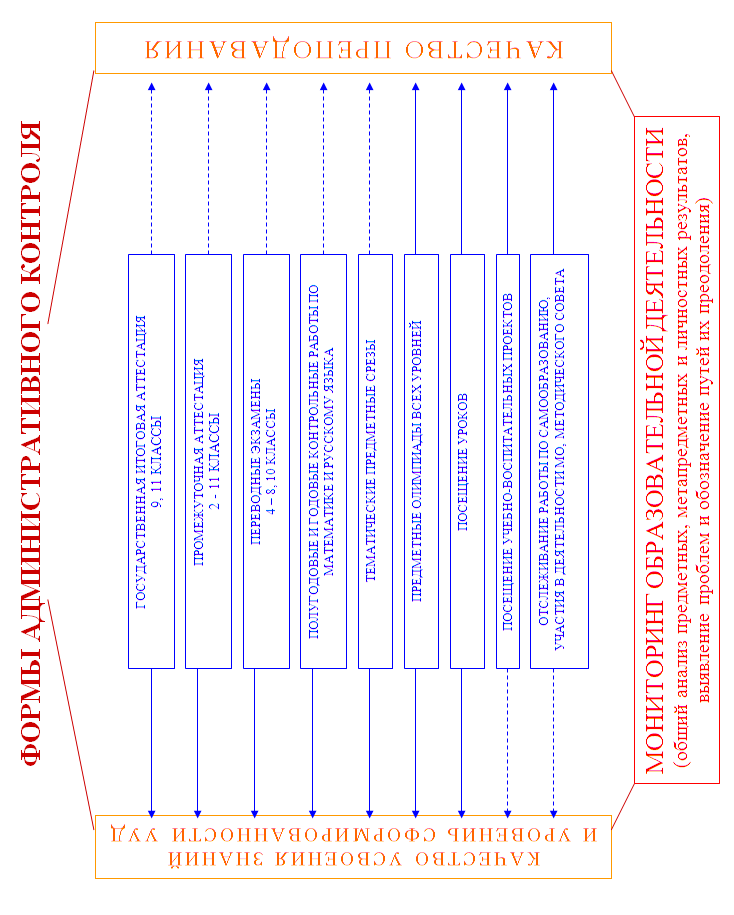 В соответствии с ФГОС ООО основным объектом системы оценки результатов образования, её содержательной и критериальной базой выступают требования Стандарта, которые конкретизируются в планируемых результатах освоения обучающимися основной образовательной программы основного общего образования.Итоговая оценка результатов освоения основной образовательной программы основного общего образования определяется по результатам промежуточной и итоговой аттестации обучающихся.Результаты промежуточной аттестации, представляющие собой результаты внутришкольного мониторинга индивидуальных образовательных достижений обучающихся, отражают динамику формирования их способности к решению учебно-практических и учебно-познавательных задач и навыков проектной деятельности. Промежуточная аттестация осуществляется в ходе совместной оценочной деятельности педагогов и обучающихся, т. е. является внутренней оценкой.Результаты итоговой аттестации учеников (в том числе государственной) характеризуют уровень достижения предметных и метапредметных результатов освоения основной образовательной программы основного общего образования, необходимых для продолжения образования. Государственная (итоговая) аттестация учеников осуществляется внешними (по отношению к Школе) органами, т. е. является внешней оценкой.Основным объектом, содержательной и критериальной базой итоговой оценки подготовки учеников на уровне основного общего образования в соответствии со структурой планируемых результатов выступают планируемые результаты, составляющие содержание блоков «Ученик научится» всех изучаемых предметов.Система оценки достижения планируемых результатов освоения основной образовательной программы основного общего образования предполагает комплексный подход к оценке результатов образования, позволяющий вести оценку достижения обучающимися всех трёх групп результатов образования: личностных, метапредметных и предметных.В соответствии с ФГОС ООО к результатам индивидуальных достижений обучающихся, не подлежащим итоговой оценке, относятся ценностные ориентации обучающегося и индивидуальные личностные характеристики. Обобщённая оценка этих и других личностных результатов освоения обучающимися основной образовательной программы должна осуществляться в ходе различных мониторинговых исследований на основе неперсонифииированных процедур.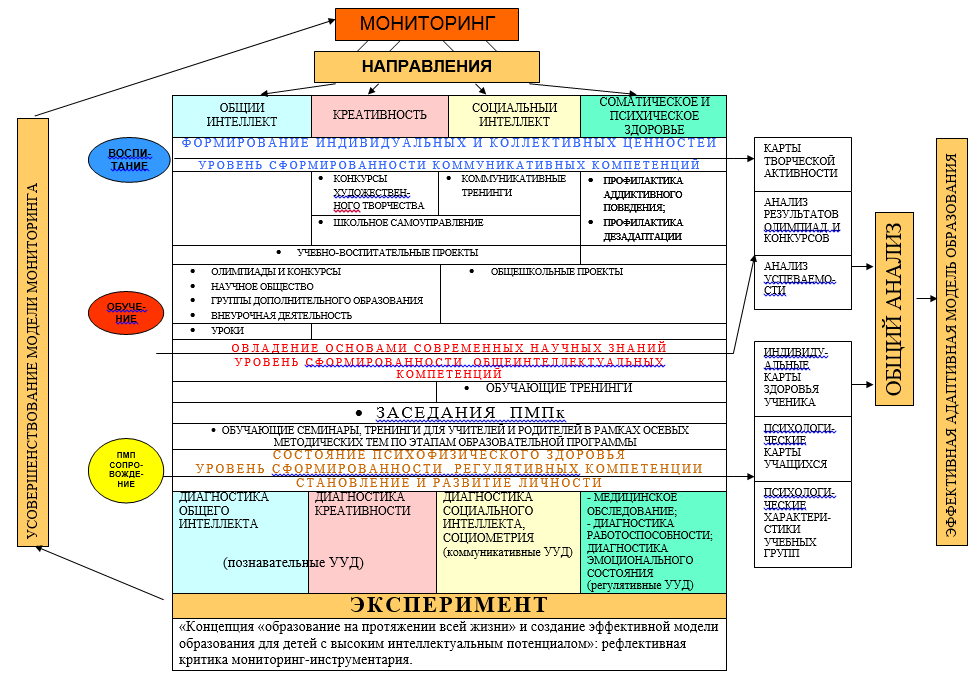 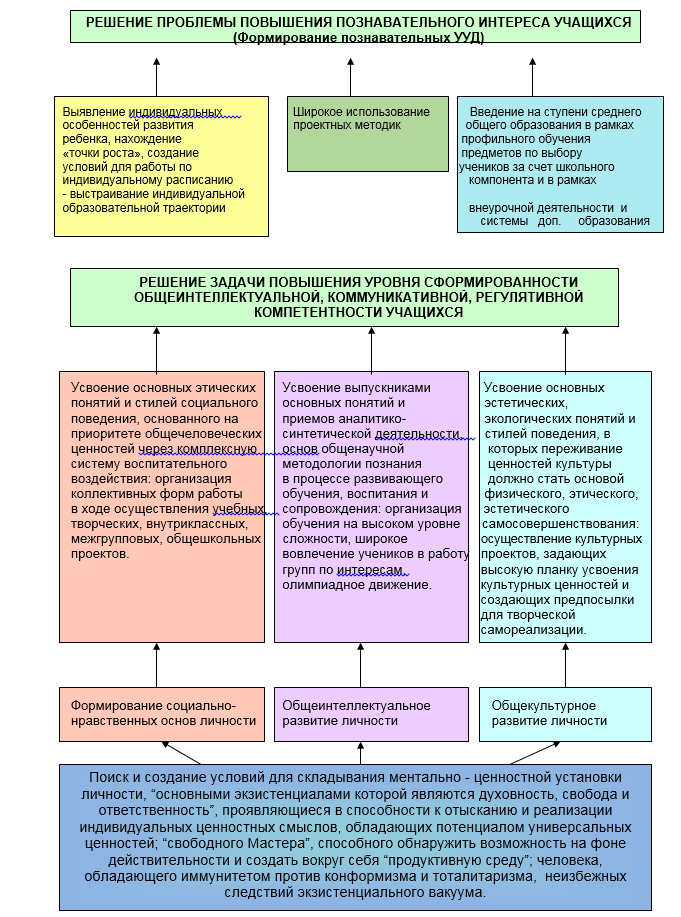 1.3.1 Оценка личностных результатовОценка личностных результатов представляет собой оценку достижения обучающимися в ходе их личностного развития планируемых результатов, представленных в разделе «Личностные результаты» программы формирования универсальных учебных действий. Формирование личностных результатов обеспечивается в ходе реализации всех компонентов образовательного процесса, включая внеурочную деятельность, реализуемую семьёй и школой. Основным объектом оценки личностных результатов служит сформированность универсальных учебных действий, включаемых в следующие три основных блока:1) сформированность основ гражданской идентичности личности;2) готовность к переходу к самообразованию на основе учебно-познавательной мотивации, в том числе готовность к выбору направления профильного образования;3) сформированность социальных компетенций, включая ценностно-смысловые установки и моральные нормы, опыт социальных и межличностных отношений, правосознание.В соответствии с требованиями Стандарта достижение обучающимися личностных результатов не выносится на итоговую оценку, а является предметом оценки эффективности воспитательно-образовательной деятельности Школы  и образовательных систем разного уровня. Поэтому оценка этих результатов образовательной деятельности осуществляется в ходе внешних неперсонифицированных мониторинговых исследований на основе централизованно разработанного инструментария. К их проведению должны быть привлечены специалисты, не работающие в Школе и обладающие необходимой компетентностью в сфере психологической диагностики развития личности в детском и подростковом возрасте.Результаты мониторинговых исследований являются основанием для принятия различных управленческих решений.В текущем образовательном процессе возможна ограниченная оценка сформированности отдельных личностных результатов, проявляющихся в:соблюдении норм и правил поведения, принятых в образовательной организации;участии в общественной жизни Школы и ближайшего социального окружения, общественно-полезной деятельности;прилежании и ответственности за результаты обучения; готовности и способности делать осознанный выбор своей образовательной траектории, в том числе выбор направления профильного образования, проектирование индивидуального учебного плана на уровне среднего общего образования; ценностно-смысловых установках обучающихся, формируемых средствами различных предметов в рамках системы общего образования.Данные о достижении этих результатов могут являться составляющими системы внутреннего мониторинга Школы, однако любое их использование (в том числе в целях аккредитации Школы) возможно только в соответствии с Федеральным законом от 17.07.2006 № 152-ФЗ «О персональных данных». Соответствующие данные доводятся до сведения учащихся, родителей или законных представителей в индивидуальном порядке. В текущем учебном процессе в соответствии с требованиями Стандарта оценка этих достижений проводится в форме, не представляющей угрозы личности, психологической безопасности обучающегося и используется исключительно в целях личностного развития обучающихся.1.3.2. Оценка метапредметных результатовОценка метапредметных результатов представляет собой оценку достижения планируемых результатов освоения основной образовательной программы, представленных в разделах «Регулятивные универсальные учебные действия», «Коммуникативные универсальные учебные действия», «Познавательные универсальные учебные действия» программы формирования универсальных учебных действий, а также планируемых результатов, представленных во всех разделах междисциплинарных учебных программ.Формирование метапредметных результатов обеспечивается за счёт основных компонентов образовательного процесса — учебных предметов.Основным объектом оценки метапредметных результатов является:способность и готовность к освоению систематических знаний, их самостоятельному пополнению, переносу и интеграции;способность к сотрудничеству и коммуникации;способность к решению личностно и социально значимых проблем и воплощению найденных решений в практику;способность и готовность к использованию ИКТ в целях обучения и развития;способность к самоорганизации, саморегуляции и рефлексии.Оценка достижения метапредметных результатов может проводиться в ходе различных процедур. Основной процедурой итоговой оценки достижения метапредметных результатов является защита индивидуального проекта (с 8-го класса).Дополнительным источником данных о достижении отдельных метапредметных результатов служат результаты выполнения проверочных работ (как правило, тематических) по всем предметам.В ходе текущей, тематической, промежуточной оценки оценивается достижение таких коммуникативных и регулятивных действий, которые трудно или нецелесообразно проверять в ходе стандартизированной итоговой проверочной работы, например уровень сформированности навыков сотрудничества или самоорганизации.Оценка достижения метапредметных результатов ведётся также в рамках системы промежуточной аттестации. Для оценки динамики формирования и уровня сформированности метапредметных результатов в системе внутришкольного мониторинга образовательных достижений все вышеперечисленные данные (способность к сотрудничеству и коммуникации, решению проблем и др.) фиксируются и анализируются  в соответствии с разработанными  Школой:а) программой формирования планируемых результатов освоения  междисциплинарных программ;б) системой промежуточной аттестации (внутришкольным мониторингом образовательных достижений) обучающихся в рамках урочной и внеурочной деятельности;в) системой итоговой оценки по предметам, не выносимым на государственную итоговую аттестацию обучающихся;г) инструментарием для оценки достижения планируемых результатов в рамках текущего и тематического контроля, промежуточной аттестации (внутришкольного мониторинга образовательных достижений), итоговой аттестации по предметам, не выносимым на государственную итоговую аттестацию.При этом обязательными составляющими системы внутришкольного мониторинга образовательных достижений являются материалы:стартовой диагностики;текущего выполнения учебных исследований и учебных проектов;промежуточных и итоговых комплексных работ на межпредметной основе, направленных на оценку сформированности познавательных, регулятивных и коммуникативных действий при решении учебно-познавательных и учебно-практических задач, основанных на работе с текстом;текущего выполнения выборочных учебно-практических и учебно-познавательных заданий на оценку способности и готовности обучающихся к освоению систематических знаний, их самостоятельному пополнению, переносу и интеграции; способности к сотрудничеству и коммуникации, к решению личностно и социально значимых проблем и воплощению решений в практику; способности и готовности к использованию ИКТ в целях обучения и развития; способности к самоорганизации, саморегуляции и рефлексии;защиты индивидуального проекта.Особенности деятельности обучающихся по созданию индивидуального проектаИндивидуальный проект  – форма организации деятельности учащихся (учебное исследование или учебный проект), направленной на достижение результата по решению решение научной, личностно и (или) социально значимой проблемы. Индивидуальный проект выполняется обучающимся самостоятельно под руководством учителя (тьютора) по выбранной теме в рамках одного или нескольких изучаемых учебных предметов, курсов в любой избранной области деятельности (познавательной, практической, учебно-исследовательской, социальной, художественно-творческой, иной).Индивидуальный проект выполняется обучающимся в течение одного или двух лет. Индивидуальный проект выполняется учащимися 8-9 классов в рамках внеурочной деятельности, и должен быть представлен в виде завершенного учебного исследования или разработанного проекта: информационного, творческого, социального, прикладного, инновационного, конструкторского, инженерного.Цели и задачи индивидуального проектаЦели выполнения индивидуального проекта:- формировать и применять уже сформированные общие и специальные  компетенции в области исследовательской, практико-ориентированной деятельности- продемонстрировать  способность и готовность учащегося к освоению систематических знаний, их самостоятельному пополнению, переносу и интеграции;- формировать  способность к постановке и решению личностно и социально значимых проблем и воплощению найденных решений в практику;- развивать  способность и готовность к использованию ИКТ в целях обучения и развития;- определять уровень сформированности  способности к самоорганизации, саморегуляции и рефлексии.Задачи выполнения индивидуального проекта:- формирование предметных знаний и способов действий, проявляющихся в умении раскрыть содержание работы, грамотно и обоснованно в соответствии с рассматриваемой проблемой/темой использовать имеющиеся знания и способы действий;- формирование познавательных универсальных учебных действий (далее – УУД) в части способности к самостоятельному приобретению знаний и решению проблем, проявляющихся в умении оценить социокультурную ситуацию на фоне изменяющейся действительности, усматривать и ставить проблемы, сформулировать основной вопрос и тему исследования, четко обозначить цель, конкретизировать её в постановке задач, подобрать целесообразные средства решения задач, а следовательно – достижения цели, включая поиск и обработку информации, формулировку выводов и/или обоснование и реализацию/апробацию принятого решения, обоснование и создание модели, прогноза, макета, объекта, творческого решения и т.п.- формирование регулятивных УУД, проявляющихся в умении самостоятельно планировать и управлять своей познавательной деятельностью во времени (уметь чётко определить цель, описать шаги по её достижению, концентрироваться на достижении цели на протяжении всей работы); использовать ресурсные возможности для достижения целей; осуществлять выбор конструктивных стратегий в трудных ситуациях.- формирование коммуникативных УУД, проявляющихся в умении ясно изложить и оформить выполненную работу, представить ее результаты, аргументированно ответить на вопросы.Результаты выполнения индивидуального проекта должны отражать:сформированность навыков коммуникативной, учебно-исследовательской деятельности, критического мышления;способность к инновационной, аналитической, творческой, интеллектуальной деятельности;сформированность навыков проектной деятельности, а также самостоятельного применения приобретенных знаний и способов действий при решении различных задач, используя знания одного или нескольких учебных предметов или предметных областей;способность постановки цели и формулирования гипотезы исследования, планирования работы, отбора и интерпретации необходимой информации, структурирования аргументации результатов исследования на основе собранных данных, презентации результатов.Этапы и примерные сроки работы над проектомРуководителями проекта, осуществляющими  непосредственный контроль над выполнением проектной работы, являются педагогические работники Школы. Основные стадии работы над проектом – проблематизация, целеполагание, планирование, реализация, рефлексия. В процессе работы над проектом учащийся под контролем руководителя планирует свою деятельность по этапам: подготовительный, основной, заключительный.Подготовительный этап (проблематизация, целеполагание): выбор темы и руководителя проекта.Основной этап (планирование, реализация): совместно с педагогом разрабатывается план реализации проекта, сбор и изучение литературы, отбор и анализ информации, выбор способа представления результатов, оформление работы, предварительная проверка руководителем проекта.Заключительный (реализация, рефлексия): защита проекта, оценивание работы.Контроль за соблюдением сроков осуществляет педагог – руководитель проекта.Содержание и оформление индивидуального проектаВозможными направлениями индивидуального проекта являются: исследовательское; инженерное; прикладное; бизнес-проектирование; информационное; социальное; творческое.Исследовательские проекты могут иметь следующие направления:естественно-научные исследования;исследования в гуманитарных областях (в том числе выходящих за рамки школьной программы, например в психологии, социологии);экономические исследования;социальные исследования;научно-технические исследования.Требования к исследовательским проектам: постановка задачи, формулировка гипотезы, описание инструментария и регламентов исследования, проведение исследования и интерпретация полученных результатов.Для исследований в естественно-научной, научно-технической, социальной и экономической областях желательным является использование элементов математического моделирования (с использованием компьютерных программ в том числе).Результатом (продуктом) проектной деятельности может быть любая из следующих работ:- письменная работа (эссе, реферат, аналитические материалы, обзорные материалы, отчёт о проведенных исследованиях, стендовый доклад и др.);- художественная творческая работа (в области литературы, музыки, ИЗО, экранных искусств), представленная в виде прозаического или стихотворного произведения, компьютерной изделие;- материальный объект, макет, иное конструкторское изделие;- отчётные материалы по социальному проекту, которые могут встречать как тексты, так и мультимедийные продукты;- цикл уроков для учащихся Школы (включая всю необходимую документацию), учебное пособие; - компьютерная программа.Результат (продукт) проектной деятельности может быть представлен в форме компьютерной или устной презентации.Защита проекта как формат оценки успешности освоения и применения обучающимися универсальных учебных действийЗащита проекта осуществляется ходе промежуточной аттестации и оценивается экзаменационной комиссией Школы.Публично должны быть представлены два элемента проектной работы:–	защита темы проекта (проектной идеи);–	защита реализованного проекта.На защите темы проекта (проектной идеи) с обучающимся должны быть обсуждены:–	актуальность проекта;–	положительные эффекты от реализации проекта, важные как для самого автора, так и для других людей;–	ресурсы (как материальные, так и нематериальные), необходимые для реализации проекта, возможные источники ресурсов;–	риски реализации проекта и сложности, которые ожидают обучающегося при реализации данного проекта;В результате защиты темы проекта должна произойти (при необходимости) такая корректировка, чтобы проект стал реализуемым и позволил обучающемуся предпринять реальное проектное действие.На защите реализации проекта обучающийся представляет свой реализованный проект по следующему (примерному) плану:1. Тема и краткое описание сути проекта.2. Актуальность проекта.3. Положительные эффекты от реализации проекта, которые получат как сам автор, так и другие люди.4. Ресурсы (материальные и нематериальные), которые были привлечены для реализации проекта, а также источники этих ресурсов.5. Ход реализации проекта.6. Риски реализации проекта и сложности, которые обучающемуся удалось преодолеть в ходе его реализации.Критерии оценки индивидуального проекта учитывают цели и задачи проектной деятельности на данном этапе образования. Общими критериями оценки проекта деятельности являются:- способность к самостоятельному приобретению знаний и решению проблем, проявляющаяся в умении поставить проблему и выбрать адекватные способы её решения, включая поиск и обработку информации, формулировку выводов и/или обоснование и реализацию/апробацию принятого решения, обоснование и создание прогноза, модели, макета, объекта, творческого решения и т. п. Данный критерий в целом включает оценку сформированности познавательных учебных действий;- сформированность предметных знаний и способов действий, проявляющаяся в умении раскрыть содержание работы, грамотно и обоснованно в соответствии с рассматриваемой проблемой/темой использовать имеющиеся знания и способы действий;- сформированность регулятивных действий, проявляющаяся в умении самостоятельно планировать и управлять своей познавательной деятельностью во времени, использовать ресурсные возможности для достижения целей, осуществлять выбор конструктивных стратегий в трудных ситуациях;- сформированность коммуникативных действий, проявляющаяся в умении ясно изложить и оформить выполненную работу, представить её результаты, аргументированно ответить на вопросы.Результаты оценивания содержатся в протоколах и доводятся до сведения обучающихся.1.3.3. Оценка предметных результатовОценка предметных результатов представляет собой оценку достижения обучающимся 5-8 классов планируемых результатов по отдельным предметам.Формирование этих результатов обеспечивается за счёт основных компонентов образовательного процесса — учебных предметов.Основным объектом оценки предметных результатов в соответствии с требованиями Стандарта является способность к решению учебно-познавательных и учебно-практических задач, основанных на изучаемом учебном материале, с использованием способов действий, релевантных содержанию учебных предметов, в том числе метапредметных (познавательных, регулятивных, коммуникативных) действий.В качестве содержательной и критериальной базы оценки выступают планируемые предметные результаты. Оценка достижения предметных результатов ведется как в ходе текущего и промежуточного оценивания, так и в ходе выполнения итоговых проверочных/экзаменационных  работ.Система оценки предметных результатов освоения учебных программ с учётом уровневого подхода, принятого в Стандарте, предполагает выделение базового уровня достижений как точки отсчёта при построении всей системы оценки и организации индивидуальной работы с обучающимися.Базовый уровень достижений — уровень, который демонстрирует освоение учебных действий с опорной системой знаний в рамках диапазона (круга) выделенных задач. Овладение базовым уровнем является достаточным для продолжения обучения на следующем уровне образования, но не по профильному направлению. Достижению базового уровня соответствует оценка «удовлетворительно» (или оценка «3», оценка «зачтено»).Превышение базового уровня свидетельствует об усвоении опорной системы знаний на уровне осознанного произвольного овладения учебными действиями, а также о кругозоре, широте (или избирательности) интересов.Выделяются следующие два уровня, превышающие базовый:повышенный уровень достижения планируемых результатов, оценка «хорошо» (отметка «4»);высокий уровень достижения планируемых результатов, оценка «отлично» (отметка «5»).Повышенный и высокий уровни достижения отличаются по полноте освоения планируемых результатов, уровню овладения учебными действиями и сформированностью интересов к данной предметной области.Индивидуальные траектории обучения обучающихся, демонстрирующих повышенный и высокий уровни достижений, формируются с учётом интересов этих обучающихся и их планов на будущее. При наличии устойчивых интересов к учебному предмету и основательной подготовки по нему такие обучающиеся могут быть вовлечены в проектную деятельность по предмету и сориентированы на продолжение обучения в старших классах по данному профилю.Для описания подготовки обучающихся, уровень достижений которых ниже базового,  выделяются также два уровня:пониженный уровень достижений, оценка «неудовлетворительно» (оценка «2»);низкий уровень достижений, оценка «плохо» (оценка «1»).Недостижение базового уровня (пониженный и низкий уровни достижений) фиксируется в зависимости от объёма и уровня освоенного и неосвоенного содержания предмета.Как правило, пониженный уровень достижений свидетельствует об отсутствии систематической базовой подготовки, о том, что обучающимся не освоено даже и половины планируемых результатов, которые осваивает большинство обучающихся, о том, что имеются значительные пробелы в знаниях, дальнейшее обучение затруднено. При этом обучающийся может выполнять отдельные задания повышенного уровня. Данная группа обучающихся выделяется в «группу риска», в отношении которой проводится специальная диагностика затруднений в обучении, пробелов в системе знаний. Через систему дополнительных индивидуальных занятий происходит оказание целенаправленной помощи.В отдельных случаях демонстрации низкого уровня освоения планируемых результатов, свидетельствующего о наличии только отдельных фрагментарных знаний по предмету, дальнейшее обучение практически невозможно. Обучающимся, которые демонстрируют низкий уровень достижений, требуется специальная помощь не только по учебному предмету, но и по формированию мотивации к обучению, развитию интереса к изучаемой предметной области, пониманию значимости предмета для жизни и др. Только наличие положительной мотивации может стать основой ликвидации пробелов в обучении для данной группы обучающихся. Описанный выше подход применяется в ходе различных процедур оценивания: текущего, промежуточного и итогового.1.3.4. Система внутришкольного мониторинга образовательных достижений и портфель достижений как инструменты динамики образовательных достиженийПоказатель динамики образовательных достижений — один из основных показателей в оценке образовательных достижений. Положительная динамика образовательных достижений — важнейшее основание для принятия решения об эффективности учебного процесса, работы учителя или Школы, системы образования в целом.Система внутришкольного мониторинга образовательных достижений (личностных, метапредметных и предметных), основными составляющими которой являются материалы стартовой диагностики и материалы, фиксирующие текущие и промежуточные учебные и личностные достижения, позволяет достаточно полно и всесторонне оценивать как динамику формирования отдельных личностных качеств, так и динамику овладения метапредметными действиями и предметным содержанием.Внутришкольный мониторинг образовательных достижений ведётся каждым учителем-предметником и фиксируется с помощью оценочных листов, классных журналов, дневников обучающихся на бумажных или электронных носителях.Отдельные элементы из системы внутришкольного мониторинга включены в портфель достижений ученика. Основными целями такого включения могут служить:педагогические показания, связанные с необходимостью стимулировать и/или поддерживать учебную мотивацию обучающихся, поощрять их активность и самостоятельность, расширять возможности обучения и самообучения, развивать навыки рефлексивной и оценочной (в том числе самооценочной) деятельности, способствовать становлению избирательности познавательных интересов, повышать статус ученика (например, в детском коллективе, в семье);соображения, связанные с возможным использованием обучающимися  портфеля достижений при выборе направления профильного образования.Портфель достижений допускает такое использование, поскольку он может быть отнесён к разряду аутентичных индивидуальных оценок, ориентированных на демонстрацию динамики образовательных достижений в широком образовательном контексте.Портфель достижений представляет собой специально организованную подборку работ, которые демонстрируют усилия, прогресс и достижения обучающегося в интересующих его областях.В состав портфеля достижений могут включаться результаты, достигнутые обучающимся не только в ходе учебной деятельности, но и в иных формах активности: творческой, социальной, коммуникативной, физкультурно-оздоровительной, трудовой деятельности, протекающей как в рамках повседневной школьной практики, так и за её пределами, в том числе результаты участия в олимпиадах, конкурсах, смотрах, выставках, концертах, спортивных мероприятиях, различные творческие работы, поделки и др.Учитывая основные педагогические задачи основного общего образования и основную область использования портфеля достижений подростков, в его состав включаются работы,  демонстрирующие динамику:становления устойчивых познавательных интересов обучающихся, в том числе сопровождающего успехами в различных учебных предметах;формирования способности к целеполаганию, самостоятельной постановке новых учебных задач и проектированию собственной учебной деятельности.Решение об использовании портфеля достижений в рамках системы внутренней оценки принимает Школа. Отбор и хранение работ и документов, свидетельствующих о результатах достижений учащегося для портфеля достижений осуществляется учеником и его родителями (законными представителями), учителями-предметниками, заместителями директора по учебной и воспитательной работе, специалистами юридического отдела. Включение каких-либо материалов в портфель достижений без согласия обучающегося не допускается. 2. СОДЕРЖАТЕЛЬНЫЙ РАЗДЕЛ2.1. Программа развития универсальных учебных действий и достижения личностных результатов у обучающихся АНО «СОШ «Леонардо» на уровне  основного общего образования (5-9 классы)Пояснительная записка         Федеральные государственные образовательные стандарты основного общего образования ставят задачу достижения личностных результатов и формирования «универсальных учебных действий, обеспечивающих школьникам умение учиться, способность к саморазвитию и самосовершенствованию. Все это достигается путем сознательного, активного присвоения обучающимися социального опыта. При этом знания, умения и навыки рассматриваются как производные от соответствующих видов целенаправленных действий, т.е. они формируются, применяются и сохраняются в тесной связи с активными действиями самих обучающихся». В связи с этим особую важность приобретает система достижения личностных результатов и формирования универсальных учебных действий (далее – УУД) в образовательном процессе Школы.Теоретико-методологической основой разработки Программы развития универсальных учебных действий для основного общего образования в рамках создания государственных стандартов общего образования второго поколения стали:культурно-исторический системно-деятельностный подход, разрабатываемый в трудах отечественных психологов Л. С. Выготского, А. Н. Леонтьева, П. Я. Гальперина, Д. Б. Эльконина и др., раскрывающий основные психологические условия и механизмы процесса усвоения знаний, формирования картины мира, общую структуру учебной деятельности учащихся;учение о структуре и динамике психологического возраста (Л. С. Выготский) и периодизация психического развития ребёнка, определяющая возрастные психологические особенности развития личности и познания (Д. Б. Эльконин).          Созданная на этой основе Программа достижения личностных результатов и развития универсальных учебных действий позволяет выделить основные результаты обучения и воспитания, выраженные в терминах универсальных учебных действий в форме психологических новообразований как показателей гармоничного развития личности.          Программа достижения личностных результатов и развития универсальных учебных действий на уровне основного образования  (далее — Программа развития УУД) конкретизирует требования Стандарта к личностным и метапредметным результатам освоения ООП ООО Школы, дополняет традиционное содержание образовательно-воспитательных программ и служит основой для разработки программ по учебным предметам, курсам, а также программ внеурочной деятельности.         Программа достижения личностных результатов и развития универсальных учебных действий (УУД) в основной школе определяет:цели и задачи взаимодействия педагогов и обучающихся по развитию УУД в основной школе с учетом возрастных особенностей на уровне  ООО, описание основных подходов, обеспечивающих эффективное усвоение УУД обучающимися, взаимосвязи содержания урочной и внеурочной деятельности обучающихся по развитию УУД;планируемые результаты усвоения обучающимися познавательных, регулятивных и коммуникативных УУД, показатели уровней и степени владения ими, их взаимосвязь с другими результатами освоения основной образовательной программы основного общего образования;ценностные ориентиры развития универсальных учебных действий, место и формы развития УУД: образовательные области, учебные предметы, внеурочные занятия и т. п.;связь УУД с содержанием учебных предметов;основные направления деятельности по развитию УУД в основной школе, описание технологии включения развивающих задач как в урочную, так и внеурочную деятельность обучающихся;условия развития УУД;преемственность программы развития УУД при переходе от начального к основному общему образованию.        Целью Программы достижения личностных результатов и развития УУД является обеспечение умения школьников учиться, дальнейшее развитие способности к самосовершенствованию и саморазвитию, а также реализация системно-деятельностного подхода, положенного в основу Стандарта, и развивающего потенциала общего среднего образования.       Задачи Программы:создать условия для реализации требований Стандарта к личностным и метапредметным результатам освоения образовательной программы основного общего образования, компетентностного и системно-деятельностного подхода, развивающего потенциала основного общего образования; повысить эффективность освоения обучающимися ООП ООО за счет расширения возможностей ориентации в различных предметных областях, научном и социальном проектировании, профессиональной ориентации, строении и осуществлении учебной деятельности; сформировать у обучающихся основы культуры исследовательской и проектной деятельности и навыков разработки, реализации и общественной презентации результатов исследования, предметного или межпредметного учебного проекта, направленного на решение научной, личностно и социально значимой проблемы; определить перечень УУД, создать систему типовых заданий для формирования УУД, систему технологических приемов и методов для использования и применения обучающимися УУД в урочной и внеурочной деятельности;создать условия для развития у обучающихся способности к самопознанию, саморазвитию, самоопределению.   Развитие системы универсальных учебных действий в составе регулятивных, познавательных и коммуникативных действий, определяющих развитие психологических способностей личности, осуществляется с учётом возрастных особенностей развития личностной и познавательной сфер подростка. Универсальные учебные действия представляют собой целостную систему, в которой происхождение и развитие каждого вида учебного действия определяется его отношением с другими видами учебных действий и общей логикой возрастного развития.Содержание и способы общения и коммуникации обусловливают развитие способности обучающегося к регуляции поведения и деятельности, познанию мира, определяют образ «Я» как систему представлений о себе, отношений к себе. Именно поэтому особое внимание в программе развития универсальных учебных действий уделяется становлению коммуникативных универсальных учебных действий.По мере достижения в начальных классах личностных результатов (смыслообразование и самоопределение, нравственно-этическая ориентация) функционирование и развитие универсальных учебных действий - коммуникативных, познавательных и регулятивных в основной школе претерпевают значительные изменения. Регуляция общения, кооперации и сотрудничества проектирует определённые достижения и результаты подростка, что вторично приводит к изменению характера его общения и Я-концепции.Исходя из того, что в подростковом возрасте ведущей становится деятельность межличностного общения, приоритетное значение в развитии УУД в этот период приобретают коммуникативные учебные действия. 2.1.1.Планируемые результаты усвоения обучающимися личностных результатов и универсальных учебных действий на уровне основного общего образованияВ результате изучения базовых и дополнительных учебных предметов, а также в ходе внеурочной деятельности у учеников основной школы будут сформированы познавательные, коммуникативные и регулятивные универсальные учебные действия и достигнуты личностные результаты как основа учебного сотрудничества и умения учиться в общении. Подробное описание планируемых результатов формирования универсальных учебных действий даётся в разделе 1.2.2.1. настоящей Программы.2.1.2. Ценностные ориентиры достижения личностных результатов и развития универсальных учебных действий1. Исходная оценка социокультурной ситуации:Характеристика переживаемого исторического периода как переходного от техногенной к антропогенной цивилизации, своего рода нового Ренессанса, сопровождающегося усилением роли антропного фактора на фоне нарастания процессов нестабильности (“The world is many ways” (Гудмен), “Наблюдение дает смысл событию, а не наоборот” (Шредингер), “... никакая стабильность более не обеспечивает правильности макроскопического описания, все возможности актуализируются, сосуществуют и взаимодействуют друг с другом,  а система  оказывается в одно и о же время всем, чем она может быть” (Пригожин), “В обусловливающее бытие проникает воздействующий смысл” (Франкл);Констатация факта наглядного изменения ментально-ценностной ориентации и необходимости определения вектора изменений;Оценка роли образования в соответствии с национальной доктриной образования РФ и концепцией ЮНЕСКО (Доклад председателя Международной комиссии по образованию для XXI века во главе с Жаком Делором «Образование - скрытое сокровище»): «...Комиссия хотела бы подчеркнуть решающую роль образования в деле развития личности на протяжении всей ее жизни, а также развития всего общества (...) Человечество, даже если оно не всегда выражает это открыто, нуждается в идеале и ценностях, которые, чтобы никого не обидеть, мы называем моральными. Нет более благородной задачи, стоящей перед образованием, чем пробудить у каждого, с учетом его традиций, убеждений и при полном уважении плюрализма, подъем духа и мысли до осознания универсальности мира, с тем, чтобы человек в некоторой степени превзошел самого себя. Речь идет - Комиссия полностью отдает себе отчет в том, что она заявляет - о выживании человечества».2. Формирование основ гражданской идентичности личности на основе патриотизма, уважения к Отечеству, осознания своей этнической принадлежности; уважения к прошлому и настоящему многонационального народа России; знания истории, культуры, языка своего народа, своего края, основ культурного наследия народов России и человечества; осознания ответственности человека за благосостояние общества; формирования чувства уважения истории и культуры каждого народа, формирования активной гражданской позиции. 3. Формирование положительной психологической атмосферы, способствующей развитию  общения, сотрудничества на основе доброжелательности, доверия и внимания к людям, готовности к дружбе и взаимопомощи; уважения к окружающим на основе толерантного поведения, развитие и совершенствование навыков сотворчества и сотрудничества с детьми и взрослыми. 4. Развитие ценностно-смысловой сферы личности на основе принципов нравственности и гуманизма: принятие и уважение ценностей семьи и общества, школы и коллектива и стремление следовать им; осознанное принятие нравственных ценностей как регуляторов морального поведения; развитие эстетических чувств на основе знакомства с мировой и отечественной художественной культурой, формирование осознанного, уважительного и доброжелательного отношения к другому человеку, его мнению, мировоззрению, культуре, языку, вере, гражданской позиции; развитие личностных ценностно-смысловых ориентиров и установок, системы значимых социальных и межличностных отношений. 5. Развитие навыков самовоспитания и самообразования на основе развития широких познавательных интересов, творческой инициативы и любознательности, мотивации к обучению; умения рационально организовать свою деятельность по изучению нового материала (планированию, контролю, оценке); умения самостоятельно определять задачи своего обучения, планировать свою познавательную деятельность; умения построения индивидуального образовательного маршрута; подготовка к осознанному выбору дальнейшего образования и профессиональной деятельности; владения основами самоконтроля, самооценки; 	создания установки на самоусовершенствование и самовоспитание. 6. Развитие самостоятельности, инициативы и ответственности личности как условия её саморазвития  на основе самоуважения, готовности открыто выражать и отстаивать свою позицию, критического отношения к своим поступкам; готовности к самостоятельным поступкам и действиям и ответственности за их результаты; целеустремлённости, жизненного оптимизма; умения противостоять действиям и влияниям, представляющим угрозу жизни, здоровью и безопасности личности и общества в пределах своих возможностей; практическое использование приобретенных обучающимся коммуникативных навыков, навыков целеполагания, планирования и самоконтроля; формирования навыков участия в различных формах организации учебно-исследовательской и проектной деятельности.2.1.3. Технологии развития УУДСистемно-деятельностный подход, лежащий в основе развития УУД в основной школе, подразумевает, что именно активность обучающегося является основой достижения развивающих целей образования — знания не передаются в готовом виде, а добываются самими обучающимися в процессе познавательной деятельности. В образовательной практике отмечается переход от обучения как презентации системы знаний к активной работе обучающихся над заданиями, непосредственно связанными с проблемами реальной жизни. Признание активной роли обучающегося в учении приводит к изменению представлений о содержании взаимодействия обучающегося с учителем и одноклассниками. Оно принимает характер сотрудничества. Единоличное руководство учителя в этом сотрудничестве замещается активным участием обучающихся в выборе методов обучения. Всё это придаёт особую актуальность задаче развития в основной школе универсальных учебных действий.Развитие УУД в основной школе в рамках использования возможностей современной информационной образовательной среды выступает как:средство обучения, повышающее эффективность и качество подготовки школьников, оперативная консультационная помощь в целях формирования культуры учебной деятельности в Школе;инструмент познания за счёт формирования навыков исследовательской деятельности путём моделирования работы научных лабораторий, организации совместных учебных и исследовательских работ учеников и учителей, возможностей мониторинга, оперативной и самостоятельной обработки результатов экспериментальной деятельности;средство коммуникации, формирующее умения и навыки получения необходимой информации из разнообразных источников;средство развития личности за счёт формирования навыков культуры общения;эффективный инструмент контроля и коррекции результатов учебной деятельности.Решение задачи развития универсальных учебных действий в основной школе происходит не только на занятиях по отдельным учебным предметам, но и в ходе внеурочной деятельности, проектной деятельности, в ходе подготовки и проведения различных мероприятий, обучения в группах дополнительного образования, а также в рамках надпредметных программ, курсов и дисциплин (факультативов, кружков, элективов).Среди технологий, методов и приёмов развития УУД в основной школе особое место занимают учебные ситуации, которые специализированы для развития определённых УУД. Они могут быть построены на предметном содержании или носить надпредметный характер. Типология учебных ситуаций в основной школе включает в себя такие как:ситуация-проблема — прототип реальной проблемы, которая требует оперативного решения (с помощью подобной ситуации планируется вырабатывать умения по поиску оптимального решения);ситуация-иллюстрация — прототип реальной ситуации, которая включается в качестве факта в учебный материал (визуальная образная ситуация, представленная средствами ИКТ, вырабатывает умение визуализировать информацию для нахождения более простого способа её решения);ситуация-оценка — прототип реальной ситуации с готовым предполагаемым решением, которое следует оценить и предложить своё адекватное решение;ситуация-тренинг — прототип стандартной или другой ситуации (тренинг возможно проводить как по описанию ситуации, так и по её решению).Наряду с учебными ситуациями для развития УУД в основной школе используются следующие типы задач:Коммуникативные универсальные учебные действия:— на учёт позиции партнёра;— на организацию и осуществление сотрудничества;— на передачу информации и отображение предметного содержания;— тренинги коммуникативных навыков;— ролевые игры;— групповые игры.Познавательные универсальные учебные действия:— задачи и проекты на выстраивание стратегии поиска решения задач;— задачи и проекты на сериацию, сравнение, оценивание;— задачи и проекты на проведение эмпирического исследования;— задачи и проекты на проведение теоретического исследования;— задачи на смысловое чтение.Регулятивные универсальные учебные действия:— на планирование;— на рефлексию;— на ориентировку в ситуации;— на прогнозирование;— на целеполагание;— на оценивание;— на принятие решения;— на самоконтроль;— на коррекцию.Развитию регулятивных универсальных учебных действий способствует также использование в учебном процессе Школы системы таких индивидуальных или групповых учебных заданий, которые наделяют обучающихся функциями организации их выполнения: планирования этапов выполнения работы, отслеживания продвижения в выполнении задания, соблюдения графика подготовки и предоставления материалов, поиска необходимых ресурсов, распределения обязанностей и контроля качества выполнения работы — при минимизации пошагового контроля со стороны учителя. Примерами такого рода заданий могут служить: подготовка мероприятий Дня самоуправления; подготовка материалов для предметных проектов (по русскому языку, обществознанию, всеобщей истории, иностранным языкам и др.), ведение читательских дневников, дневников самонаблюдений, ведение протоколов выполнения учебного задания; выполнение различных творческих работ, предусматривающих сбор и обработку информации, подготовку предварительного наброска, черновой и окончательной версий, обсуждение,  презентацию и подготовку отчетных материалов.Одним из путей повышения мотивации и эффективности учебной деятельности в основной школе является включение обучающихся в учебно-исследовательскую и проектную деятельность (как предметного, так и межпредметного характера), имеющую следующие особенности:цели и задачи этих видов деятельности обучающихся определяются как их личностными, так и социальными мотивами; т.е. такая деятельность направлена не только на повышение компетентности подростков в предметной области определённых учебных дисциплин, на развитие их способностей, но и на создание продукта, имеющего значимость для других;учебно-исследовательская и проектная деятельность организована таким образом, чтобы обучающиеся смогли реализовать свои потребности в общении со значимыми, референтными группами одноклассников, учителей и т. д. Строя различного рода отношения в ходе целенаправленной, поисковой, творческой и продуктивной деятельности, подростки овладевают нормами взаимоотношений с разными людьми, умениями переходить от одного вида общения к другому, приобретают навыки индивидуальной самостоятельной работы и сотрудничества в коллективе;организация учебно-исследовательских и проектных работ школьников обеспечивает сочетание различных видов познавательной деятельности. В этих видах деятельности могут быть востребованы практически любые способности подростков, реализованы личные пристрастия к тому или иному виду деятельности.Итогами проектной и учебно-исследовательской деятельности являются не столько предметные результаты, сколько интеллектуальное, личностное развитие школьников, рост их компетентности в выбранной для исследования или проекта сфере, формирование умения сотрудничать в коллективе и самостоятельно работать, уяснение сущности творческой исследовательской и проектной работы, которая рассматривается как показатель успешности (неуспешности) исследовательской деятельности.Типология форм организации проектной деятельности (проектов) обучающихся в Школе может быть представлена по следующим основаниям:видам проектов: информационный (поисковый), исследовательский, творческий, социальный, прикладной (практико-ориентированный), игровой (ролевой), инновационный (предполагающий организационно-экономический механизм внедрения);содержанию: монопредметный, метапредметный, относящийся к области знаний (нескольким областям), относящийся к области деятельности и пр.;количеству участников: индивидуальный, парный, малогрупповой (до 5 человек), групповой (до 15 человек), коллективный (класс и более в рамках школы), муниципальный, городской, всероссийский, международный, сетевой (в рамках сложившейся партнёрской сети, в том числе в Интернете);длительности (продолжительности) проекта: от проекта-урока до многолетнего проекта;дидактической цели: ознакомление обучающихся с методами и технологиями проектной деятельности, обеспечение индивидуализации и дифференциации обучения, поддержка мотивации в обучении, реализация потенциала личности и пр.Особое значение для развития УУД в основной школе имеет индивидуальный проект, представляющий собой самостоятельную работу, осуществляемую обучающимся на протяжении длительного периода, возможно, в течение всего учебного года. В ходе такой работы подросток — автор проекта — самостоятельно или с небольшой помощью педагога получает возможность научиться планировать и работать по плану — это один из важнейших не только учебных, но и социальных навыков, которым должен овладеть школьник.Работая над проектом, подростки имеют возможность в полной мере реализовать познавательный мотив, выбирая темы, связанные со своими увлечениями, а иногда и с личными проблемами (например, предметные проекты, реализуемые в рамках факультативов по информатике, биологии и т.п.; проекты «Как сделать наш класс дружным», «Доверенные ученики» и др.).Проектная деятельность способствует развитию адекватной самооценки, формированию позитивной Я-концепции (опыт интересной работы и публичной демонстрации её результатов), развитию информационной компетентности. При правильной организации именно групповые формы учебной деятельности помогают формированию у обучающихся уважительного отношения к мнению одноклассников, воспитывают в них терпимость, открытость, тактичность, готовность прийти на помощь и другие ценные личностные качества.Специфика учебно-исследовательской деятельности определяет многообразие форм её организации. В зависимости от урочных и внеурочных занятий учебно-исследовательская деятельность может приобретать разные формы.Формы организации учебно-исследовательской деятельности на урочных занятиях включают в себя:урок-исследование, урок-лаборатория, урок - творческий отчёт, урок изобретательства, урок «Удивительное рядом», урок - рассказ об учёных, урок - защита исследовательских проектов, урок-экспертиза, урок открытых мыслей;учебный эксперимент, который позволяет организовать освоение таких элементов исследовательской деятельности, как выдвижение гипотезы, планирование и проведение эксперимента, обработка и анализ его результатов;домашнее задание исследовательского характера (может сочетать в себе разнообразные виды, причём позволяет провести учебное исследование, достаточно протяжённое во времени);заседания Научного общества;уроки ретроспективного моделирования («Человек – великое чудо» - заседание Урбинского кружка, «Ярмарки Шампани» и др.).Формы организации учебно-исследовательской деятельности на внеурочных занятиях могут быть следующими:исследовательская практика обучающихся;образовательные экспедиции — походы, поездки, экскурсии с чётко обозначенными образовательными целями, программой деятельности, продуманными формами контроля. Образовательные экспедиции предусматривают активную образовательную деятельность школьников, в том числе и исследовательского характера;факультативные занятия, предполагающие углублённое изучение предмета, дают большие возможности для реализации на них учебно-исследовательской деятельности обучающихся;ученическое Научное общество — форма внеурочной деятельности, которая сочетает в себе работу над учебными исследованиями, коллективное обсуждение промежуточных и итоговых результатов этой работы, организацию круглых столов, дискуссий, дебатов, интеллектуальных игр, публичных защит, конференций, проектов и др., а также встречи с представителями науки и образования.участие обучающихся в олимпиадах, конкурсах, конференциях, в том числе дистанционных, предметных неделях, интеллектуальных марафонах предполагает выполнение ими учебных исследований или их элементов в рамках данных мероприятий.Многообразие форм учебно-исследовательской деятельности позволяет обеспечить подлинную интеграцию урочной и внеурочной деятельности обучающихся по развитию у них УУД. Стержнем этой интеграции является системно-деятельностный подход как принцип организации образовательного процесса Школы. Ещё одной особенностью учебно-исследовательской деятельности является её связь с проектной деятельностью обучающихся. Как было указано выше, одним из видов учебных проектов является исследовательский проект, где при сохранении всех черт проектной деятельности обучающихся одним из её компонентов выступает исследование.2.1.4. Условия и средства развития УУД и достижения личностных результатов2.1.4.1. Условия и средства достижения личностных результатовПодростковый возраст является важным этапом формирования готовности к личностному самоопределению на основе развития самосознания и мировоззрения, выработки ценностных ориентаций и личностных смыслов, включая формирование гражданской идентичности в ее четырех компонентах – когнитивном, ценностном, эмоциональном и поведенческом. В процессе формирования готовности к личностному самоопределению в основной школе существенным фактором является также процесс развития чувства собственного достоинства, выработка адекватной самооценки, выступающей важным механизмом саморегуляции. Возникновение потребности в знании собственных особенностей, интереса к себе и размышлений о себе является характерной особенностью подростков. Самосознание (Я-концепция) представляет собой совокупность всех представлений о себе, на которых базируется эмоциональное отношение к себе и самооценка.  Характеристиками сформированной личностной идентичности являются: 1) усвоенный и принимаемый образ Я во всём богатстве отношений личности к окружающему миру; 2) чувство адекватности и стабильности владения личностью собственным Я   независимо от изменений Я и ситуации; 3) способность личности к полноценному решению задач, возникающих на каждой из возрастных стадий развития.Позитивную роль в формировании самооценки всегда играет сочетание общего положительного отношения взрослого к подростку, демонстрация веры в его способности и объективной оценки его работы (на основе чётких и понятных ему критериев). Целенаправленное формирование самооценки способствует развитию критичности мышления.Важным условием развития самооценки является создание учебных и/или внеучебных ситуаций, требующих самооценивания и оценивания учебной и/или внеучебной деятельности сверстников. Такие задания выполняются учащимися на занятиях с психологом, на уроках обществознания, иностранного языка и др. Помимо этого, процесс самооценивания и взаимооценивания осуществляется в ходе выполнения отчетов по проектной деятельности (шаблоны отчетов, предлагаемые учащимся, содержат. в частности, такие предложения: Мне понравилось \не понравилось работать в группе, так как…В следующий раз я хотел бы работать с... (работать один), так как…Презентацию проекта я сам оцениваю как…В ходе работы над проектом я научился/понял/смог …Работа над проектом показала мне, что…).Формирование самооценки учащегося неразрывно связано с таким основополагающим фактором личностного роста как развитие рефлексии как специфической человеческой способности, которая позволяет субъекту делать собственные мысли, эмоциональные состояния, действия и межличностные отношения предметом специального рассмотрения (анализа и оценки) и практического преобразования.Следующим условием достижения личностных результатов является развитие мотивационной сферы – сферы смыслообразования, ценностных ориентиров и установок. В системе мотивов учебной деятельности необходим учет всех ее составляющих, т.е. учебных (познавательных), социальных и внешних мотивов, а также планомерная деятельность по осознанному связыванию мотивов с целеполаганием – постановкой промежуточных и конечных результатов деятельности учащихся.  В рамках системно-деятельностного подхода (А. Н. Леонтьев, Д. Б. Эльконин, П. Я. Гальперин) установлена принципиальная возможность формирования мотивации учения посредством организации деятельности учащихся через отбор и структурирование учебного содержания, организацию ориентировочной деятельности учащихся и учебного сотрудничества. Перед учащимися раскрывается личностный смысл самого процесса учения (для чего и ради чего они учатся), значимость учения в школе для реализации профессиональных планов, социальной карьеры, межличностных и ролевых отношений в социальной практике взрослой жизни. Таким образом организуется  как предметная учебная деятельность учащихся, так и система социальных взаимодействий и учебного сотрудничества. Необходимым условием также выступает специально организованная рефлексия учащимся своего отношения к учению, его результатам, самому себе как сущностному «продукту» преобразующей учебной деятельности. Проектирование новых типов учебной деятельности и учебного сотрудничества   учащегося, задающих новые уровни мотивации, — это стратегия формирования мотивации учения.Еще одним важным условием достижения  личностных результатов выступает развитие ориентации в морально-нравственных основах поведения. Уровень когнитивных способностей, возможность рефлексии, развитие эмоциональной сферы, растущее стремление к самостоятельности и чувство взрослости развивает активную позицию подростка. Подросток становится активным субъектом морального поведения, осуществляя собственные моральные выборы. В процессе развития морально-нравственных ориентиров учащихся выделяются следующие направления:развитие морального мышления учеников посредством участия в моральных  дискуссиях и в решении моральных дилемм (такие дискуссии затрагивают проблемы честности, правил и норм жизни сообщества и морали и создают когнитивный конфликт, вызываемый столкновением разных точек зрения, что приводит к принятию новой позиции);развитие культуры моральных норм и ценностей через демократический выбор норм и построение групповой солидарности (в частности, участие всех учеников отдельного класса в создании правил, выполнение которых в дальнейшем становится обязательным для всех, и принятие ответственности за выполнение этих правил, за свои решения и поступки); создание контекста взаимодействия и сотрудничества, где и ученики, и учителя могут действовать в соответствии со своей моральной интуицией и внутренними решениями (создание Совета Школы, в состав которого на равных основаниях входят учителя, ученики и родители).Большое значение имеет создание атмосферы доверия и принятия в групповой работе. Она позволяет открыто рассуждать об актуальных вопросах и высказывать собственную точку зрения. Выражение различных точек зрения и их обсуждение в дискуссии способствует развитию морального мышления, изменению моральных ценностей и норм учащихся.2.1.4.2. Условия и средства развития метапредметных результатов. Коммуникативные УУДСодержательным ядром в развитии коммуникативной деятельности служит способность к согласованным действиям с учётом позиции другого участника/ участников коммуникации. Развитие коммуникативной деятельности приводит к формированию коммуникативной компетентности - умения ставить и решать многообразные коммуникативные задачи: способность устанавливать и поддерживать необходимые контакты с другими людьми, удовлетворительное владение нормами и «техникой» общения, умение определять цели коммуникации, оценивать ситуацию, учитывать намерения и способы коммуникации партнёра, выбирать адекватные стратегии коммуникации, готовность к гибкой регуляции собственного речевого поведения и т. д.Подростковый возраст считается особо благоприятным периодом развития коммуникативной компетентности в связи с тем,  что общение здесь выходит на уровень ведущей деятельности (В. В. Давыдов, Д. Б. Эльконин). Интерес к сверстнику становится очень высоким, происходит интенсивное установление дружеских контактов и разнообразных форм совместной деятельности. Приобретение навыков социального взаимодействия с группой сверстников и умение заводить друзей является одной из важнейших задач развития на этом этапе, от успешного решения которой во многом зависит благополучие личностного развития подростка.Важнейшим средством развития коммуникативных УУД в основной школе является организация совместной деятельности школьников на уроке и во внеурочной деятельности, поскольку она предполагает умение ставить общие цели, определять способы совместного выполнения заданий, учитывать позиции участников и др.Работа учеников в группе помогает созданию учебной мотивации, пробуждению в учениках познавательного интереса, стремления к успеху и одобрению, способности к самостоятельной оценке своей работы, формированию умения общаться и взаимодействовать с другими детьми.В процессе организации совместной деятельности учащихся роль учителя постепенно меняется: выступая на начальном этапе работы руководителем и организатором, согласовывающим деятельность в группе и оценивающим результаты работы, постепенно  он сокращает свое участие, предоставляя все больше инициативы участникам группы; его деятельность ограничивается поощрением и помощью в некоторых операциях контроля. Постепенно по мере овладения навыками самоорганизации совместной работы дети переходят к качественно новым отношениям с учителем и сверстниками — к партнёрским отношениям. Преимущества организации совместной деятельности в группе очевидны: в большинстве случаев возрастает объём и глубина понимания усваиваемого материала; на формирование знаний, умений, навыков тратится меньше времени, чем при фронтальном обучении; снижается школьная тревожность; возрастает познавательная активность и творческая самостоятельность учащихся; возрастает сплочённость класса; меняется характер взаимоотношений между детьми, они начинают лучше понимать друг друга и самих себя; растёт самокритичность; ребёнок, имеющий опыт совместной работы со сверстниками, более точно оценивает свои возможности, лучше себя контролирует; помогающие своим товарищам с большим пониманием относятся к труду учителя, приобретают умение строить своё поведение с учётом позиции других людей, становятся более ответственными.Весьма эффективным является не только сотрудничество в классе, т. е. среди сверстников, но и разновозрастное сотрудничество. Оно способствует развитию у маленьких учителей умения понимать и учитывать интеллектуальную и эмоциональную позицию другого человека. Такой вид деятельности практикуется, в частности, на ежегодных Днях самоуправления, а также в рамках проектной деятельности. Формы проектной деятельности как средство развития коммуникативных УУД обладают огромным потенциалом; на всех этапах проекта – постановки и обсуждения/осмысления проблемы, выделения целей и задач, распределения обязанностей, подготовки проектного продукта и его презентации, обсуждения итогов – учащимся предоставлены широчайшие возможности для формирования широкого спектра умений:оказывать поддержку и содействие тем, от кого зависит достижение цели;обеспечивать бесконфликтную совместную работу в группе;устанавливать отношения взаимопонимания;устраивать эффективные групповые обсуждения;обеспечивать обмен знаниями между членами группы для принятия продуктивных совместных решений;чётко формулировать цели группы и позволять её участникам проявлять собственную энергию для достижения этих целей;                                                                                             адекватно реагировать на нужды других.Уверенное   овладение   основными   коммуникативными действиями становится хорошей основой для формирования у учащихся организаторских качеств: инициативности, умения налаживать контакты и предлагать план общего действия, находить разумные компромиссы, решать конфликтные ситуации, проявляя самокритичность, дружелюбие и уверенность в своих силах. В целом проектную деятельность можно рассматривать как один из немногих видов школьной работы, позволяющих преобразовывать академические знания в реальный жизненный и даже житейский опыт учащихся.Еще одним эффективных средством развития коммуникативных УУД является проведение психологических тренингов. Разработанные в Школе программы позволяют комплексно и разносторонне развивать общение, достигая следующих целей: развития навыков позитивного взаимодействия в группе, освоения вербальных и невербальных средств общения, умения вести себя в конфликтных ситуациях и предотвратить их, а также сформировать чувство уверенности в себе и др.Групповая игра и другие виды совместной деятельности в ходе тренинга вырабатывают необходимые навыки социального взаимодействия, умение подчиняться коллективной дисциплине и в то же время отстаивать свои права. В тренинге создаётся специфический вид эмоционального контакта, способствующий осознанию групповой принадлежности, а солидарность и взаимопомощь дают подростку чувство эмоционального благополучия и устойчивости.В ходе тренингов коммуникативной компетентности подростков уделяется внимание и вопросам культуры общения и выработке элементарных правил вежливости — повседневному этикету.2.1.4.3. Условия и средства развития познавательных УУДВажнейшим условием развития познавательных учебных действий на уровне основного общего образования является включение учащихся в исследовательскую и проектную деятельность. Организация исследовательских и проектных работ школьников обеспечивает сочетание различных видов познавательной деятельности. Очевидно, что значимыми и интересными для подростков представляются новые виды деятельности, которые им ещё незнакомы, именно их интересно освоить, даже если впоследствии они не войдут в ряд наиболее ценных и жизненно необходимых.Исследовательские и проектные работы могут быть построены таким образом, что в них будут востребованы практически любые способности подростков, реализованы личные пристрастия к тому или иному виду деятельности. В данном случае учащиеся делают первые шаги в направлении предпрофессиональной ориентации.Исследовательская и проектная деятельность обладает как общими, так и специфическими чертами.К общим характеристикам относятся:практически значимые цели и задачи исследовательской и проектной деятельности (как правило, результаты исследовательской, а в особенности проектной деятельности имеют конкретную практическую ценность, предназначены для использования);структура проектной и исследовательской деятельности, которая включает общие компоненты:      - анализ актуальности проводимого исследования;      - целеполагание, формулировку задач, которые следует решить;      - выбор средств и методов, адекватных поставленным целям;      - планирование, определение последовательности и сроков работ;      - проведение проектных работ или исследования;      - оформление результатов работ в соответствии с замыслом проекта или целями исследования;     - представление результатов в соответствующем использованию виде;компетенция в выбранной сфере исследования, творческая активность, собранность, аккуратность, целеустремлённость, высокая мотивация.Итогами проектной и исследовательской деятельности следует считать не столько предметные результаты, сколько интеллектуальное, личностное развитие школьников, рост их компетенции в выбранной для исследования или проекта сфере, формирование умения сотрудничать в коллективе и самостоятельно работать, уяснение сущности творческой исследовательской и проектной работы, которая будет рассматриваться как показатель успешности (неуспешности) исследовательской деятельности.Наряду с общими чертами проектной и исследовательской деятельности существуют и специфические черты:Любой проект направлен на получение вполне конкретного запланированного результата — продукта, обладающего определёнными свойствами, и который необходим для конкретного использования. В ходе исследования, как правило, организуется поиск в какой-то области, а на начальном этапе лишь обозначается направление исследования, формулируются отдельные характеристики итогов работ.Реализацию проектных работ предваряет представление о будущем продукте, планирование процесса создания продукта и реализация этого плана. Результат проекта должен быть точно соотнесён со всеми характеристиками, сформулированными в его замысле. Логика построения исследовательской деятельности включает формулировку проблемы исследования, выдвижение гипотезы (для решения этой проблемы) и последующую экспериментальную или модельную проверку выдвинутых предположений.Приступая к организации исследовательской деятельности школьников, надо учитывать её значительные отличия от полноценного научного исследования, когда необходимо получение результатов, характеризующихся очевидной новизной. Важнейшим же результатом исследовательской деятельности школьников является открытие знаний, новых для самих учащихся, но, возможно, хорошо известных в научной среде.Исследовательская деятельность способствует развитию у учащихся следующих важных умений, являющихся составной частью познавательных УУД:Умение видеть проблему приравнивается к проблемной ситуации и понимается как возникновение трудностей при отсутствии необходимых знаний и средств. Эта составляющая является наиболее сложной для любой исследовательской деятельности. Увидеть проблему часто труднее, чем её решить.Умение ставить вопросы можно рассматривать как вариант, компонент умения видеть проблему. Учебные тексты позволяют формировать это умение начиная с 1 класса, постепенно усложняя проблемные ситуации и вопросы от анализа простых текстов к вопросам, направленным на анализ способов решения проблем.Умение выдвигать гипотезы — это формулирование возможного варианта решения проблемы, который проверяется в ходе проведения исследования. В соответствии с уровнем исследования возможны теоретические и эмпирические способы проверки гипотезы.Умение структурировать тексты является частью общего умения работать с текстами, которые включают достаточно большой набор операций. В качестве основных чаще всего называют умение выделять главное и второстепенное, умение выделять главную идею текста, умение выстраивать последовательность описываемых событий, умение бегло просматривать тексты.Умение давать определение понятиям — это логическая операция, которая направлена на раскрытие сущности понятия либо установление значения термина.Умение наблюдать — это вид восприятия, характеризующийся целью, соответствующей познавательной задаче. В научной практике в наблюдении используются различные средства (включающие как программу, параметры наблюдения, так и различного рода инструменты, приборы и др.).Умение и навыки проведения экспериментов — это метод исследования, предполагающий воздействие на объект исследования. Кроме того, при поиске решения проблемы могут использоваться умение делать выводы, умозаключения и умение классифицировать.Умение делать выводы и умозаключения — форма  мышления, посредством которой на основе имеющихся знаний (опыта) выводится новое знание. Выделяется три вида умозаключений: индуктивное, дедуктивное и умозаключение по аналогии. Индуктивное умозаключение (от частного к общему) широко используется в эмпирических исследованиях. Дедуктивное умозаключение предполагает развитие гипотетико-дедуктивного мышления. Умозаключение по аналогии требует сформированности умения выделять признаки.Умение классифицировать — это распределение объектов по группам в соответствии с основаниями, принципами деления.Обсуждение, объяснение, доказательство, защита результатов, подготовка, планирование сообщения о проведении исследования, его результатах и защите (подготовка включает не только составление текста, но и презентацию материалов, иллюстрирующих, объясняющих, демонстрирующих как сам процесс исследования и его средства, так и результаты).Оценка полученных результатов и их применение к новым ситуациям.Еще одним не менее важным условием развития познавательных УУД является дальнейшее формирование навыка чтения как сложного и многогранного процесса, предполагающего решение таких познавательных и коммуникативных задач, как понимание (общее, полное и критическое), поиск конкретной информации, самоконтроль, восстановление широкого контекста, интерпретация, комментирование текста и др.В ходе обучения учащиеся должны овладеть различными видами и типами чтения. К видам чтения относятся: ознакомительное чтение, направленное на извлечение основной информации или выделение основного содержания текста; изучающее чтение, имеющее целью извлечение полной и точной информации с последующей интерпретацией содержания текста; поисковое/просмотровое чтение, направленное на нахождение конкретной информации, конкретного факта; выразительное чтение отрывка, например художественного произведения, в соответствии с дополнительными нормами озвучивания письменного текста.Типами чтения являются коммуникативное чтение вслух и про себя, учебное, самостоятельное.Объективные требования к уровню чтения учащихся весьма велики. В современном обществе умение читать не может сводиться лишь к овладению техникой чтения. Теперь это постоянно развивающаяся совокупность знаний, навыков и умений, т. е. качество человека, которое должно совершенствоваться на протяжении всей его жизни в разных ситуациях деятельности и общения. Понятие грамотности чтения включает такие важные признаки, как способность понимать требуемые обществом языковые формы выражения, использование письменной информации для успешного осуществления поставленных человеком перед собой целей и др. В итоге наиболее полное определение грамотности чтения таково: это способность человека к осмыслению письменных текстов и рефлексии на них, к использованию их содержания для достижения собственных целей, развития знаний и возможностей, активного участия в жизни общества. Рефлексия текста предполагает размышление о содержании (или структуре) текста и перенос его в сферу личного сознания. Только в  этом случае можно говорить о понимании текста, о возможности использования человеком его содержания в разных ситуациях деятельности и общения.Понятие «текст» следует трактовать широко: он может включать не только слова, но и визуальные изображения в виде диаграмм, рисунков, карт, таблиц, графиков. Тексты принято делить на сплошные (без визуальных изображений) и несплошные (с такими изображениями). Типы сплошных текстов: 1) описание (художественное и техническое); 2) повествование (рассказ, отчёт, репортаж); 3) объяснение (рассуждение, резюме, интерпретация); 4) аргументация (научный комментарий, обоснование); 5) инструкция (указание к выполнению работы, правила, уставы, законы). К несплошным текстам можно отнести: 1) формы (налоговые, визовые, анкеты и др.); 2) информационные листы (расписания, прейскуранты, каталоги и др.); 3) расписки (ваучеры, билеты, накладные, квитанции); 4) сертификаты (ордера, аттестаты, дипломы, контракты и др.); 5) призывы и объявления (приглашения, повестки и др.); 6) таблицы и графики; 7) диаграммы; 8) таблицы и матрицы; 9) списки; 10) карты.Один из главных критериев уровня навыка чтения — полнота понимания текста. О достаточно полном понимании текста могут свидетельствовать следующие умения:общая ориентация в содержании текста и понимание его целостного смысла (определение главной темы, общей цели или назначения текста; умение выбрать из текста или придумать к нему заголовок; сформулировать тезис, выражающий общий смысл текста; объяснить порядок инструкций, предлагаемых в тексте; сопоставить основные части графика или таблицы; объяснить назначение карты, рисунка; обнаружить соответствие между частью текста и его общей идеей, сформулированной вопросом, и т. д.);нахождение информации (умение пробежать текст глазами, определить его основные элементы и заняться поисками необходимой информации, порой в самом тексте выраженной в иной (синонимической) форме, чем в вопросе);интерпретация текста (умение сравнить и противопоставить заключённую в нём информацию разного характера, обнаружить в нём доводы в подтверждение выдвинутых тезисов, сделать выводы из сформулированных посылок, вывести заключение о намерении автора или главной мысли текста);рефлексия содержания текста (умение связать информацию, обнаруженную в тексте, со знаниями из других источников, оценить утверждения, сделанные в тексте, исходя из своих представлений о мире, найти доводы в защиту своей точки зрения, что подразумевает достаточно высокий уровень умственных способностей, нравственного и эстетического развития учащихся);рефлексия на форму текста (умение оценивать не только содержание текста, но и его форму, а в целом — мастерство его исполнения, что подразумевает достаточное развитие критичности мышления и самостоятельности эстетических суждений).          Основными видами чтения в учебной деятельности является изучающее и усваивающее чтение. Основными приёмами изучающего чтения, направленного на понимание учебного текста, являются: приём составления вопросов к тексту, приём составления плана, приём составления граф-схемы, приём тезирования, приём составления сводных таблиц, приём комментирования и приём логического запоминания учебной информации.Прием составления вопросов. Ставя вопросы, ученик анализирует материал, подвергает его умственному досмотру, выделяет главное, нащупывает новые связи, не всегда для него ясные, находит у себя слабые места, тёмные пятна и пробелы, стремясь их заполнить.Приём составления плана позволяет глубоко осмыслить и понять текст. План представляет собой перечисление всех текстовых субъектов текста. Для построения плана целесообразно по мере чтения текста последовательно задавать себе вопрос «О чём здесь говорится?». План представляет собой перечисление тем, составляющих пункты плана.Приём составления граф-схемы. Граф-схема — это способ моделирования логической структуры текста, представляющий собой графическое изображение логических связей между основными текстовыми субъектами текста. Выделяют два вида граф-схемы — линейную и разветвлённую. Средствами графического изображения являются абстрактные геометрические фигуры (прямоугольники, квадраты, круги и т. д.), символические изображения и рисунки и их соединения (линии, стрелки и т. д.). Граф-схема от плана отличается тем, что в ней наглядно видны связи между элементами.Приём тезирования представляет собой формулирование основных тезисов, положений и выводов текста.Приём составления сводной таблицы позволяет обобщить и систематизировать учебную информацию.Приём комментирования является основой осмысления и понимания текста и представляет собой самостоятельное рассуждение, умозаключение и выводы по поводу прочитанного текста.Приём логического запоминания учебной информации включает следующие компоненты: самопроверку по вопросам учебника или вопросам, составленным самим учащимся; пересказ в парах с опорой на конспект, план, граф-схему и пр.; составление устной или письменной аннотации учебного текста с опорой на конспект; составление сводных таблиц, граф-схем и пр.; подготовку докладов и написание рефератов текста двух видов — констатирующего и критического — с опорой на конспект, план текста по одному или нескольким источникам, в том числе с опорой на Интернет и публикации в средствах массовой информации.Усваивающее чтение включает следующие приёмы: умение отвечать на контрольные вопросы; реферативный пересказ, аннотирование, комментирование учебных текстов; составление сводных таблиц, рефератов и докладов по нескольким источникам.2.1.4.4. Условия и средства развития регулятивных УУДРазвитие способности к регуляции своей деятельности применительно к подростковому возрасту рассматривается  в трёх аспектах:формирование способности личности к целеполаганию и построению жизненных планов во временной перспективе. Этот аспект представляется особенно важным, поскольку имеет прямое отношение к процессу порождения личностного смысла и мотивации учения. Жизненная перспектива выступает как целостная картина будущего, в которой возможные (планируемые и ожидаемые) события находятся в многосторонней и неоднозначной взаимосвязи друг с другом. Построение жизненной перспективы предполагает составление жизненных планов, включающих последовательность этапных целей и задач в их взаимосвязи, планирование путей и средств их достижения, на основе рефлексии смысла реализации поставленных целей. Благодаря жизненной перспективе появляется принципиально новый тип саморегуляции личности — целевая регуляция, включающая отдалённые жизненные планы, с которыми соотносятся конкретные цели (Л. С. Выготский, 1983). развитие регуляции учебной деятельности. В подростковом возрасте в связи со становлением субъектности учебной деятельности регулятивные универсальные учебные действия приобретают качество саморегуляции. Особенности сформированности и функционирования осознанной саморегуляции могут рассматриваться как базовые характеристики учебной деятельности учащихся. Развитие саморегуляции предполагает формирование таких личностных качеств, как самостоятельность, инициативность, ответственность, относительная независимость и устойчивость в отношении воздействий среды. Саморегуляция позволяет реализовать потенциал субъекта через целеполагание и проектирование траекторий развития посредством включения в новые виды деятельности и формы сотрудничества. Основными компонентами самоорганизации, влияющими на успешность учебной деятельности учащихся, являются функциональные компоненты — целеполагание,анализ ситуации, планирование, самоконтроль, коррекция и личностный компонент — волевые усилия. Функция контроля действий в учебной деятельности — это обеспечение   эффективности учебных действий путём обнаружения отклонений от эталонного образца и внесение соответствующих корректив в действие. Характеристиками контроля выступают мера самостоятельности учащегося, автоматизированность, направленность на результат или способ действия, критерии контроля, время осуществления контроля — констатирующего, сопровождающего действие, опережающего.Теоретической основой выделения условий, обеспечивающих формирование контроля действий в данной Программе развития универсальных учебных действий в основной школе, является теория П. Я. Гальперина, трактующая внимание как идеальную сокращённую, автоматизированную форму контроля, формируемую на основе овладения средствами его организации. В Программе предполагается использование приёмов совместно-разделённой деятельности и взаимного контроля для формирования действия идеального сокращённого внутреннего контроля (внимания). Помимо этого, одной из задач Программы является формирование действия планирования деятельности во времени и регуляции темпа его выполнения на основе овладения приёмами управления временем (тайм-менеджмент).Саморегуляция эмоциональных и функциональных состояний тревожности, фрустрации также составляет условие успешной учебной деятельности школьника, которая нередко сопряжена с высокими интеллектуальными и эмоциональными нагрузками. В этих условиях Школой проводится разработка и внедрение программ психологического сопровождения в стрессовой ситуации. Сохранение высокого уровня эффективного самоуправления и саморегуляции определяется возможностями учащегося совладания со стрессом, владения им навыками саморегуляции.Развитие регулятивных способностей составляет ключевую компетентность личности. Основными структурными компонентами саморегуляции личности являются ценности, цели, идеалы, образ «Я», уровень притязаний, самооценка. Самооценка выполняет регулятивную функцию посредством уровня притязаний, задающих систему требований, которые сам человек предъявляет к себе. Необходимым условием развития способности личности к регуляции поведения, к деятельности и саморегуляции является общение, особая организация учебного сотрудничества ученика с учителем и со сверстниками, предполагающая совместное планирование, осуществление, обсуждение и оценивание самостоятельной работы. При таком виде деятельности осуществляется ориентация на инициацию внутренних мотивов учения школьника, поощрение действий самоорганизации и делегирования их учащемуся при сохранении учителем за собой функции постановки общей учебной цели и оказания помощи в случае необходимости и  использование групповых коллективных форм работы. Необходимым условием развития регулятивных УУД также является оценивание как элемент рефлексии. Оценивание и самооценивание создаёт основу осознания учащимся себя как активного субъекта своей деятельности и предоставляет ему возможность глубже разобраться в своих способностях и умениях; становление подлинной субъектности учебной деятельности невозможно без формирования у учащихся способности адекватно оценивать ход и результаты собственной деятельности, изменения, происходящие как в предмете деятельности, так и в себе самом; самостоятельно ставить задачи по совершенствованию учебной деятельности и самоизменению. Формирование способности к оценке и самооценке осуществляется по следующим принципам:с самого начала обучения учитель должен ставить перед учащимся задачу оценивания своей деятельности;необходимо объективировать для учащегося функции оценивания — объективировать его изменения в учебной деятельности; развивать самооценку, мотивацию саморазвития;предметом оценивания должны являются учебные действия учащегося и их результаты, способы действия, способы учебного сотрудничества (ретроспективная оценка) и собственные возможности осуществления деятельности (прогностическая оценка);необходимо формировать у учащегося установку на улучшение результатов деятельности;оценка должна основываться на содержательных, объективированных и осознанных критериях, которые могут быть даны учителем в готовом виде, выработаны совместно с учащимися или выработаны учащимся самостоятельно;необходимо формировать у учащихся умение анализировать причины неудач в выполнении деятельности и ставить задачи на освоение тех звеньев действия (способов действия), которые обеспечат его правильное выполнение;способствовать развитию умения учащихся самостоятельно вырабатывать и применять критерии и способы дифференцированной оценки в учебной деятельности;необходимо чётко различать объективные и субъективные критерии оценки; оценка учащегося соотносится с оценкой учителя только по объективным критериям, причём оценочное суждение учащегося предваряет оценку учителя;организовывать учебное сотрудничество на основе соблюдения принципов уважения личности учащегося, принятия, доверия, эмпатии и признания индивидуальности каждого ребёнка.2.2. Рабочие программы отдельных учебных предметов, курсовОбщие положенияПрограммы учебных предметов на уровне основного общего образования составлены в соответствии с требованиями к результатам основного общего образования, утвержденными ФГОС ООО.Программы разработаны с учетом актуальных задач воспитания, обучения и развития обучающихся, их возрастных и иных особенностей, а также условий, необходимых для развития их личностных и познавательных качеств.В программах предусмотрено дальнейшее развитие всех видов деятельности обучающихся, представленных в программах общего образования.Каждый учебный предмет в зависимости от предметного содержания и релевантных способов организации учебной деятельности обучающихся раскрывает определенные возможности для формирования универсальных учебных действий и получения личностных результатов.Разработка рабочих программ по учебным предметам основного общего образования основана на Требованиях к результатам освоения основной образовательной программы основного общего образования федерального государственного образовательного стандарта основногоого общего образования (личностным, метапредметным, предметным).Рабочая программа включает следующие разделы:1) планируемые результаты освоения учебного предмета, курса;2) содержание учебного предмета, курса;3) тематическое планирование с указанием количества часов, отводимых на освоение каждой темы. Оформление, структура, порядок разработки, утверждения и хранения рабочих программ определяются локальным нормативным актом Школы – Положением о рабочей программе АНО «СОШ «Леонардо». Форматы тематическоого планирования по предметам в указанном Положении представлены разными вариантами. Выбор варианта определяется условиями работы конкретного педагога, приоритетами в учебно-воспитательной работе.Полное изложение рабочих программ учебных предметов, предусмотренных к изучению на уровне основного общего образования, в соответствии со структурой, установленной в ФГОС ООО, приведено в Приложении 1 к данной основной образовательной программе ООО АНО «СОШ «Леонардо» в новой редакции.             На уровне основного общего образования в соответствии с Федеральным государственным образовательным стандартом основного общего образования внеурочная деятельность представлена занятиями в группах по изучению второго иностранного языка (немецкого/французского) (6-8 классы – по 2 часа в неделю); по информатике «Клуб программистов» (5-9 классы – по 1 часу в неделю); математическими кружками: «Решение задач на смекалку» (5а класс – 1 час в неделю, 5б класс - 2 часа в неделю), «Решение олимпиадных задач» (7 класс - 1 час в неделю,  8-9 классы – по 2 часа в неделю);  кружками: «Словесность» (5-9 классы – по 1 часу в неделю), «Живая планета» (5 класс - 1 час в неделю),  театральной студией (5-9 классы – по 1 часу в неделю); вокальной студией (5-9 классы – по 1 часу в неделю); занятиями  по проектной деятельности (5, 8, 9 классы – по 1 часу в неделю; 6, 7 классы –  по 2 часа в неделю). В качестве модуля проектной деятельности в 6 классе реализуется изучение курса «Основы духовно-нравственной культуры народов России» (17 часов в год). Рабочие программы курсов внеурочной деятельности приведены в Приложении 2 к данной основной образовательной программе ООО АНО «СОШ «Леонардо» в новой редакции.2.3. Программа воспитания и социализации обучающихся (5-9 классы) АНО «СОШ «Леонардо»2.3.1. Основные положенияПрограмма воспитания и социализации обучающихся на уровне  основного общего образования (далее – Программа)  строится  на основе базовых национальных ценностей российского общества, таких как патриотизм, социальная солидарность, гражданственность, семья, здоровье, труд и творчество, наука, традиционные религии России, искусство, природа, человечество, и направлена на развитие и воспитание компетентного гражданина России, принимающего судьбу Отечества как свою личную, осознающего ответственность за настоящее и будущее своей страны, укорененного в духовных и культурных традициях многонационального народа России. Программа направлена на: освоение обучающимися социального опыта, основных социальных ролей, соответствующих ведущей деятельности данного возраста, норм и правил общественного поведения; формирование готовности обучающихся к выбору направления своей профессиональной деятельности в соответствии с личными интересами, индивидуальными особенностями и способностями, с учетом потребностей рынка труда; формирование и развитие знаний, установок, личностных ориентиров и норм здорового и безопасного образа жизни с целью сохранения и укрепления физического, психологического и социального здоровья обучающихся как одной из ценностных составляющих личности обучающегося и ориентированной на достижение планируемых результатов освоения основной образовательной программы основного общего образования; формирование экологической культуры,формирование антикоррупционного сознания,формирование антиэкстремистского сознания.  Программа обеспечивает:формирование уклада школьной жизни, обеспечивающего создание социальной среды развития обучающихся, включающего урочную, внеурочную и общественно значимую деятельность, систему воспитательных мероприятий, культурных и социальных практик, основанного на системе социокультурных и духовно-нравственных ценностей и принятых в обществе правилах и нормах поведения в интересах человека, семьи, общества и государства, российского общества, учитывающего историко-культурную и этническую специфику региона, потребности обучающихся и их родителей (законных представителей); усвоение обучающимися нравственных ценностей, приобретение начального опыта нравственной, общественно значимой деятельности, конструктивного социального поведения, мотивации и способности к духовно-нравственному развитию; приобщение обучающихся к культурным ценностям своего народа, своей этнической или социокультурной группы, базовым национальным ценностям российского общества, общечеловеческим ценностям в контексте формирования у них российской гражданской идентичности; социальную самоидентификацию обучающихся посредством личностно значимой и общественно приемлемой деятельности; формирование у обучающихся личностных качеств, необходимых для конструктивного, успешного и ответственного поведения в обществе с учетом правовых норм, установленных российским законодательством; приобретение знаний о нормах и правилах поведения в обществе, социальных ролях человека; формирование позитивной самооценки, самоуважения, конструктивных способов самореализации; приобщение обучающихся к общественной деятельности и традициям организации, осуществляющей образовательную деятельность, участие в детско-юношеских организациях и движениях, спортивных секциях, творческих клубах и объединениях по интересам, сетевых сообществах, библиотечной сети, краеведческой работе, в ученическом самоуправлении, в проведении акций и праздников (региональных, государственных, международных); участие обучающихся в деятельности производственных, творческих объединений, благотворительных организаций; в экологическом просвещении сверстников, родителей, населения; в благоустройстве школы, класса, города; формирование способности противостоять негативным воздействиям социальной среды, факторам микросоциальной среды; развитие педагогической компетентности родителей (законных представителей) в целях содействия социализации обучающихся в семье; учет индивидуальных и возрастных особенностей обучающихся, культурных и социальных потребностей их семей; формирование у обучающихся мотивации к труду, потребности к приобретению профессии; овладение способами и приемами поиска информации, связанной с профессиональным образованием и профессиональной деятельностью; развитие собственных представлений о перспективах своего профессионального образования и будущей профессиональной деятельности; приобретение практического опыта, соответствующего интересам и способностям обучающихся; создание условий для профессиональной ориентации обучающихся через систему работы педагогических работников, психологов, социальных педагогов; сотрудничество с профессиональными  образовательными организациями, образовательными организациями высшего образования, центрами профориентационной работы, совместную деятельность с родителями, (законными представителями); информирование обучающихся об особенностях различных сфер профессиональной деятельности, социальных и финансовых составляющих различных профессий, особенностях местного, регионального, российского и международного спроса на различные виды трудовой деятельности; использование средств психолого-педагогической поддержки обучающихся и развитие консультационной помощи в их профессиональной ориентации, включающей диагностику профессиональных склонностей и профессионального потенциала обучающихся, их способностей и компетенций, необходимых для продолжения образования и выбора профессии (в том числе компьютерного профессионального тестирования и тренинга в специализированных центрах); осознание обучающимися ценности экологически целесообразного, здорового и безопасного образа жизни; формирование установки на систематические занятия физической культурой и спортом, готовности к выбору индивидуальных режимов двигательной активности на основе осознания собственных возможностей; осознанное отношение обучающихся к выбору индивидуального рациона здорового питания; формирование знаний о современных угрозах для жизни и здоровья людей, в том числе экологических и транспортных, готовности активно им противостоять; овладение современными оздоровительными технологиями, в том числе на основе навыков личной гигиены; формирование готовности обучающихся к социальному взаимодействию по вопросам улучшения экологического качества окружающей среды, устойчивого развития территории, экологического здоровьесберегающего просвещения населения, профилактики употребления наркотиков и других психоактивных веществ, профилактики инфекционных заболеваний; убежденности в выборе здорового образа жизни и вреде употребления алкоголя и табакокурения; осознание обучающимися взаимной связи здоровья человека и экологического состояния окружающей его среды, роли экологической культуры в обеспечении личного и общественного здоровья и безопасности; необходимости следования принципу предосторожности при выборе варианта поведения. Целью духовно-нравственного развития, воспитания и социализации обучающихся является развитие и воспитание компетентного гражданина России, принимающего судьбу Отечества как свою личную, осознающего ответственность за настоящее и будущее своей страны, укорененного в духовных и культурных традициях многонационального народа России. Задачи духовно-нравственного развития, воспитания и социализации обучающихся: освоение обучающимися ценностно-нормативного  и деятельностно-практического аспекта отношений человека с человеком, патриота с Родиной, гражданина с правовым государством и гражданским обществом, человека с природой, с искусством и т. д.;вовлечение обучающегося в процессы самопознания, самопонимания, содействие обучающимся в соотнесении представлений о собственных возможностях, интересах, ограничениях с запросами и требованиями окружающих людей, общества, государства, помощь в личностном самоопределении, проектировании индивидуальных образовательных траекторий и образа будущей профессиональной деятельности, поддержка деятельности обучающегося по саморазвитию;овладение обучающимся социальными, регулятивными и коммуникативными компетенциями, обеспечивающими им индивидуальную успешность в общении с окружающими, результативность в социальных практиках, процессе в сотрудничества со сверстниками, старшими и младшими.  Ценностные ориентиры программы воспитания и социализации обучающихся на уровне основного общего образования – базовые национальные ценности российского общества сформулированы в Конституции Российской Федерации, в Федеральном законе «Об образовании в Российской Федерации» (№ 273-ФЗ от 29 декабря 2012 г.), в тексте ФГОС ООО.Базовые национальные ценности российского общества определяются положениями Конституции Российской Федерации:«Российская Федерация – Россия есть демократическое федеративное правовое государство с республиканской формой правления» (Гл. I, ст.1);«Человек, его права и свободы являются высшей ценностью» (Гл. I, ст.2);«Российская Федерация – социальное государство, политика которого направлена на создание условий, обеспечивающих достойную жизнь и свободное развитие человека» (Гл. I, ст.7);«В Российской Федерации признаются и защищаются равным образом частная, государственная, муниципальная и иные формы собственности» (Гл. I, ст.8);«В Российской Федерации признаются и гарантируются права и свободы человека и гражданина согласно общепризнанным принципам и нормам международного права и в соответствии с настоящей Конституцией. Основные права и свободы человека неотчуждаемы и принадлежат каждому от рождения. Осуществление прав и свобод человека и гражданина не должно нарушать права и свободы других лиц» (Гл. I, ст.17).Базовые национальные ценности российского общества применительно к системе образования определены положениями Федерального закона «Об образовании в Российской Федерации» (№ 273-ФЗ от 29 декабря 2012 г.):«…гуманистический характер образования, приоритет жизни и здоровья человека, прав и свобод личности, свободного развития личности, воспитание взаимоуважения, трудолюбия, гражданственности, патриотизма, ответственности, правовой культуры, бережного отношения к природе и окружающей среде, рационального природопользования;...демократический характер управления образованием, обеспечение прав педагогических работников, обучающихся, родителей (законных представителей) несовершеннолетних обучающихся на участие в управлении образовательными организациями;…недопустимость ограничения или устранения конкуренции в сфере образования;…сочетание государственного и договорного регулирования отношений в сфере образования» (Ст. 3).Федеральный государственный образовательный стандарт основного общего образования перечисляет базовые национальные ценности российского общества: патриотизм, социальная солидарность, гражданственность, семья, здоровье, труд и творчество, наука, традиционные религии России, искусство, природа, человечество, «усвоение гуманистических, демократических и традиционных ценностей многонационального российского общества… формирование осознанного, уважительного и доброжелательного отношения к другому человеку, его мнению, мировоззрению, культуре, языку, вере, гражданской позиции, к истории, культуре, религии, традициям, языкам, ценностям народов России и народов мира; готовности и способности вести диалог с другими людьми и достигать в нем взаимопонимания» (ФГОС ООО: Раздел IV. Требования к результатам освоения образовательной программы основного общего образования, п. 24).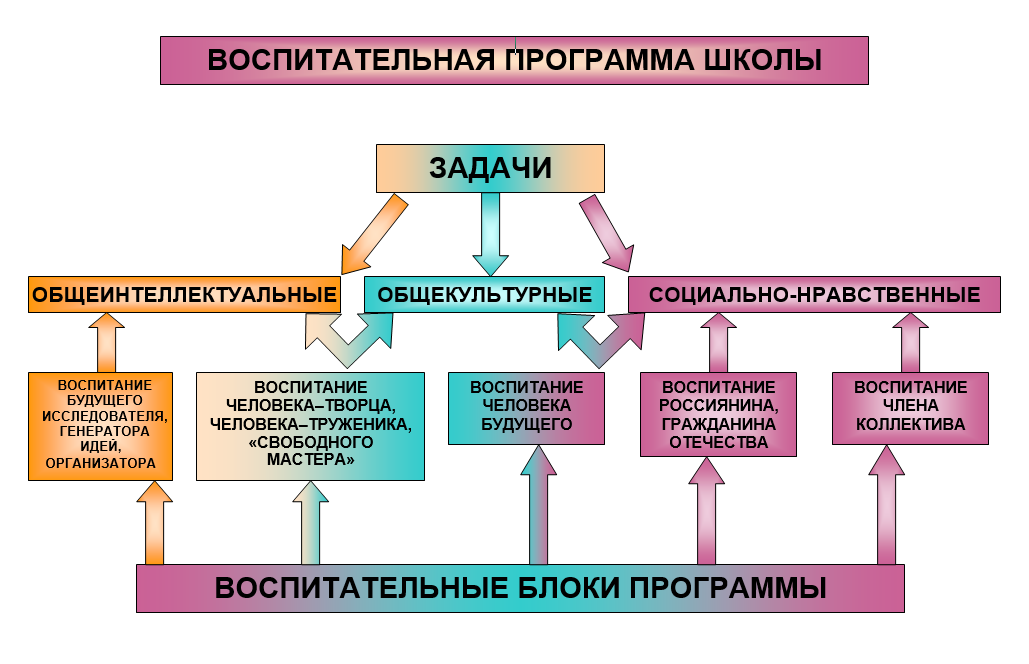 2.3.2. Направления деятельности по духовно-нравственному развитию, воспитанию и социализации, профессиональной ориентации обучающихся, здоровьесберегающей деятельности и формированию экологической культуры обучающихсяОпределяющим способом деятельности по духовно-нравственному развитию, воспитанию и социализации является формирование уклада школьной жизни: обеспечивающего создание социальной среды развития обучающихся; включающего урочную и внеурочную общественно значимую деятельность, систему воспитательных мероприятий, культурных и социальных практик; основанного на системе базовых национальных ценностей российского общества; учитывающего историко-культурную и этническую специфику региона, потребности обучающихся и их родителей (законных представителей). В формировании уклада школьной жизни определяющую роль призвана играть общность участников образовательного процесса: обучающиеся, ученические коллективы, педагогический коллектив школы, администрация, учредитель образовательной организации, родительское сообщество, общественность. Важным элементом формирования уклада школьной жизни являются коллективные обсуждения, дискуссии, позволяющие наиболее точно определить специфику ценностных и целевых ориентиров школы, элементов коллективной жизнедеятельности, обеспечивающих реализацию ценностей и целей. Основными направлениями деятельности АНО СОШ «Леонардо»  по духовно-нравственному развитию, воспитанию и социализации, профессиональной ориентации обучающихся, здоровьесберегающей деятельности и формированию экологической культуры обучающихся являются: обеспечение принятия обучающимися ценности Человека и человечности, гуманистических, демократических и традиционных ценностей, формирование осознанного, уважительного и доброжелательного отношения к другому человеку, его мнению, мировоззрению, культуре, языку, вере, собственности, гражданской позиции; формирование готовности и способности вести диалог с другими людьми и достигать в нем взаимопонимания (идентификация себя как полноправного субъекта общения, готовности к конструированию образа партнера по диалогу, образа допустимых способов диалога, процесса диалога как конвенционирования интересов, процедур, формирование готовности и способности вести переговоры, противостоять негативным воздействиям социальной среды); формирование мотивов и ценностей обучающегося в сфере отношений к России как Отечеству (приобщение обучающихся к культурным ценностям своего народа, своей этнической или социокультурной группы, базовым национальным ценностям российского общества, общечеловеческим ценностям в контексте формирования у них российской гражданской идентичности); включение обучающихся в процессы общественной самоорганизации  (приобщение обучающихся к общественной деятельности, участие в школьных и внешкольных объединениях, в ученическом самоуправлении, участие обучающихся в благоустройстве школы, класса, города; социальная самоидентификация обучающихся в процессе участия в личностно значимой и общественно приемлемой деятельности; приобретение опыта конструктивного социального поведения, приобретение знаний о нормах и правилах поведения в обществе, социальных ролях человека; формирование у обучающихся личностных качеств, необходимых для конструктивного, успешного и ответственного поведения в обществе с учетом правовых норм, установленных российским законодательством); формирование партнерских отношений с родителями (законными представителями) в целях содействия социализации обучающихся в семье, учета индивидуальных и возрастных особенностей обучающихся, культурных и социальных потребностей их семей;формирование мотивов и ценностей обучающегося в сфере трудовых отношений и выбора будущей профессии (развитие собственных представлений о перспективах своего профессионального образования и будущей профессиональной деятельности, приобретение практического опыта, соответствующего интересам и способностям обучающихся; формирование у обучающихся мотивации к труду, потребности к приобретению профессии; овладение способами и приемами поиска информации, связанной с профессиональным образованием и профессиональной деятельностью, создание условий для профессиональной ориентации обучающихся через систему работы педагогов, психологов, социальных педагогов; сотрудничество с базовыми предприятиями, учреждениями профессионального образования, центрами профориентационной работы; совместную деятельность обучающихся с родителями (законными представителями); информирование обучающихся об особенностях различных сфер профессиональной деятельности, социальных и финансовых составляющих различных профессий, особенностях местного, регионального, российского и международного спроса на различные виды трудовой деятельности; использование средств психолого-педагогической поддержки обучающихся и развитие консультационной помощи в их профессиональной ориентации, включающей диагностику профессиональных склонностей и профессионального потенциала обучающихся, их способностей и компетенций, необходимых для продолжения образования и выбора профессии (в том числе компьютерного профессионального тестирования и тренинга в специализированных центрах); формирование мотивационно-ценностных отношений обучающегося в сфере самопознания, самоопределения, самореализации, самосовершенствования (развитие мотивации и способности к духовно-нравственному самосовершенствованию; формирование позитивной самооценки, самоуважения, конструктивных способов самореализации); формирование мотивационно-ценностных отношений обучающегося в сфере здорового образа жизни (осознание обучающимися ценности целесообразного, здорового и безопасного образа жизни, формирование установки на систематические занятия физической культурой и спортом, готовности к выбору индивидуальных режимов двигательной активности на основе осознания собственных возможностей; осознанное отношение обучающихся к выбору индивидуального рациона здорового питания; формирование знаний о современных угрозах для жизни и здоровья людей, в том числе экологических и транспортных, готовности активно им противостоять; овладение современными оздоровительными технологиями, в том числе на основе навыков личной гигиены; профилактики употребления наркотиков и других психоактивных веществ, профилактики инфекционных заболеваний; убежденности в выборе здорового образа жизни; формирование устойчивого отрицательного отношения к аддиктивным проявлениям различного рода – наркозависимость, алкоголизм, игромания, табакокурение, интернет-зависимость и др., как факторам ограничивающим свободу личности); формирование мотивов и ценностей обучающегося в сфере отношений к природе (формирование готовности обучающихся к социальному взаимодействию по вопросам улучшения экологического качества окружающей среды, устойчивого развития территории, экологического здоровьесберегающего просвещения населения, осознание обучающимися взаимной связи здоровья человека и экологического состояния окружающей его среды, роли экологической культуры в обеспечении личного и общественного здоровья и безопасности; необходимости следования принципу предосторожности при выборе варианта поведения); формирование мотивационно-ценностных отношений обучающегося в сфере искусства (формирование основ художественной культуры обучающихся как части их общей духовной культуры, как особого способа познания жизни и средства организации общения; развитие эстетического, эмоционально-ценностного видения окружающего мира; развитие способности к эмоционально-ценностному освоению мира, самовыражению и ориентации в художественном и нравственном пространстве культуры; воспитание уважения к истории культуры своего Отечества, выраженной в том числе в понимании красоты человека; развитие потребности в общении с художественными произведениями, формирование активного отношения к традициям художественной культуры как смысловой, эстетической и личностно-значимой ценности). Основные ценностные ориентиры и целевое выражение духовно-нравственного развития личности:Человек – великое чудо.Леонардо да Винчи Быть человеком означает быть осознающим и быть ответственным.Виктор ФранклЦель может быть целью жизни, только если она имеет смысл.Виктор Франкл1. Воспитание человека с ментально - ценностной установкой личности, основными экзистенциалами которой являются духовность, свобода и ответственность, проявляющиеся в способности к отысканию и реализации индивидуальных ценностных смыслов, обладающих потенциалом универсальных ценностей; стремящегося к поиску смысла, который может стать целью жизни; создающего индивидуальную систему ценностей, которая будет лежать в основе будущей самостоятельной жизни.Слава – в руках труда.Леонардо да ВинчиПостоянством и настойчивостью можно преодолеть любую трудность.Леонардо да ВинчиСчастье достается тому, кто много трудится.Леонардо да ВинчиМне никогда не надоедает быть полезным.Леонардо да Винчи 2. Воспитание человека, способного обнаружить возможности на фоне действительности и создать вокруг себя продуктивную среду; любящего и умеющего трудиться; обладающего позитивной установкой в отношении к Миру и Человеку; обладающего настойчивостью и постоянством в выборе целей и средств их осуществления; стремящегося быть полезным для людей и незаменимым в сфере своего «дела жизни».Кто редко думает, часто ошибается.Леонардо да Винчи  Железо ржавеет, не находя    себе применения, стоячая вода гниет или на холоде замерзает, а ум человека, не находя себе применения, чахнет.Леонардо да ВинчиПриобретай в юности то, что годами возместит тебе ущерб, причиненный старостью. И, поняв, что пищей старости является мудрость, действуй в юности так, чтобы старость не осталась без пищи.Леонардо да ВинчиУченья корень горек, да плод сладок.Леонардо да ВинчиПлох тот ученик, который не превосходит учителя.Леонардо да ВинчиУстановить правило было бы слишком просто.Леонардо да Винчи3. Воспитание Человека – ученика, Человека - ученого, способного учиться на протяжении всей жизни, обладающего интересом и любознательностью, развивающего умения и навыки исследовательской работы, активно изучающего научную литературу по различным отраслям знаний, стремящегося к освоению методов научной деятельности, решению научных проблем, разработке научных гипотез, постановке научных опытов и экспериментов; открывающего новые законы; стремящегося к постижению истины.                                    Едва есть ли высшее из наслаждений, как наслаждение творить. Н.В.ГогольКто испытал наслаждение творчества, для того все другие наслаждения уже не существуют.А.П. ЧеховВся радость жизни в творчестве. Творить - значит убивать смерть. Ромен РолланВсякое творчество есть по сути своей молитва. Всякое творчество направлено в ухо Всевышнего. Иосиф Бродский4. Воспитание Человека - Творца, Человека - Мастера, обладающего развитыми креативными способностями, отличающегося творческим отношением к Миру, способного к преобразовательной продуктивной деятельности и жизнетворчеству.Не делай другому того, чего не желаешь себе.Русская пословица.Поступай так, чтобы максима твоей воли могла в то же время иметь силу принципа всеобщего законодательства.Иммануил КантПоступай так, чтобы ты всегда относился к человечеству - и в своем лице, и в лице всякого другого также - как к цели. И никогда не относился бы к нему только как к средству. Иммануил КантДве вещи наполняют душу всегда новым и все более сильным удивлением и благоговением, чем чаще и продолжительнее мы размышляем о них, - это звездное небо надо мной и моральный закон во мне.Иммануил КантБез глубокого нравственного чувства человек не может иметь ни любви, ни чести, - ничего, чем человек есть человек. В.Г. БелинскийЕсть много родов образования и развития, и каждое из них важно само по себе, но всех их выше должно стоять образование нравственное. В.Г. БелинскийЖизнь скучна без нравственной цели, не стоит жить, чтобы только питаться, это знает и работник - стало быть, надо для жизни нравственное занятие. Ф. М. Достоевский5. Воспитание высоконравственного человека с устойчивой системой морально-этических ценностей, с высокой социальной мотивацией, выраженной в устойчивости основных понятий о социальных нормах отношений, основным принципом социальной позиции которого является кантовский категорический императив; воспитание социально адаптированного человека с высокой потребностью общения, обладающего качествами лидера, способного организовать сообщество на решение гуманистических целей и задач, направленных во благо самого человека и всего человечества; воспитание Человека – альтруиста; создание условий для возрождения в российском обществе нравственной традиции, основанной на заповедях христианской добродетели; воспитание в ребенке потребности в глубоком нравственном чувстве, потребности делать добро и бороться со злом;культивирование в человеке чувства собственного достоинства, понятия о чести и совести.Патриотизм как цель и результат патриотического воспитания молодёжи – это проявление любви к Родине, Отчизне, Отечеству. Даль В.И.Патриот - это человек, служащий Родине, а Родина - это прежде всего народ. Н. Г. ЧернышевскийПатриотизм живой, деятельный именно и отличается тем, что он исключает всякую международную вражду, и человек, одушевленный таким патриотизмом, готов трудиться для всего человечества, если только может быть ему полезен. Н. А. ДобролюбовЛюбовь к собственному благу производит в нас любовь к отечеству, а личное самолюбие - гордость народную, которая служит опорою патриотизма. Н. М. КарамзинНе спрашивай, что твоя Родина может сделать для тебя, - спроси, что ты можешь сделать для своей Родины. Джон КеннедиБез подлинной любви к человечеству нет подлинной любви к Родине. Анатоль Франс6. Воспитание гражданина России, обладающего иммунитетом против конформизма и тоталитаризма, активного члена гражданского общества, строителя правового государства; воспитание патриота, любящего свое Отечество, служащего на благо Родины, на благо своего народа; воспитание россиянина, обладающего чертами космополита – гражданина мира, готового трудиться для всего человечества.                                                                           Мир спасет красота.Ф.М.Достоевский                                         Красота - это бесконечность, выраженная в законченной форме.Фридрих Шеллинг                                            Красота заставляет сверкать добродетели и краснеть пороки. Фрэнсис Бэкон7. Воспитание в ребенке любви к прекрасному, потребности в красоте как в нравственном чувстве; восприятие красоты как основы духовного роста и развития человека; создание условий для глубокого этического понимания красоты как критерия добродетели и обличителя порока; воспитание устойчивой эстетической потребности.Трансцендентность – это способность человека выйти за свои пределы.Э.Гуссерль Самостоятельное выхождение сознания за свои пределы, называемое интенциональностью, снова обретает себя в … любви.Ж.-П. СартрНастоящую любовь можно узнать по тому, насколько от нее человек становится лучше, и еще по тому... насколько от нее в душе светлеет.Леонид АндреевЛюбовь раздвигает пределы индивидуального существования и приводит в сознание все блаженство бытия; любовью жизнь восхищается собой; любовь - апофеоз жизни. А.И.ГерценЛюбовь единственное в природе, где даже сила воображения не находит дна и не видит предела! И.Ф.Шиллер8. Воспитание человека, основными качествами которого являются трансцендентность и интенциональность; развитие в ребенке способности выйти за узкие рамки собственной ситуации, своего сознания, за рамки собственного «Я», выйти за рамки «субъекта» в категорию «объект»; нацелиться на изучение и понятие окружающего мира и предметов в нем, проникнуть в суть вещей; воспитание человека, способного любить, стремящегося к подлинной любви как истинному чувству, раздвигающему пределы индивидуального существования, дающему способность человеку выйти за рамки собственного «Я», развивающему личность человека, возвышающему человека над действительностью и расширяющему его возможности.ВОСПИТАТЕЛЬНЫЕ БЛОКИ ПРОГРАММЫВОСПИТАНИЕ УЧАЩЕГОСЯ ШКОЛЫ, БУДУЩЕГО УЧЕНОГО, знакомого с историей своего учебного заведения, со спецификой данной образовательной системы, развивающего ее традиции, активно участвующего в определении перспектив ее развития, в работе органов самоуправления Школой, в развитии в Школе процессов демократизации и толерантности; способного учиться на протяжении всей жизни, обладающего интересом и любознательностью, развивающего умения и навыки исследовательской работы, активно изучающего научную литературу по различным отраслям знаний, стремящегося к освоению методов научной деятельности, решению научных проблем, разработке научных гипотез, постановке научных опытов и экспериментов; открывающего новые законы; стремящегося к постижению истины.ВОСПИТАНИЕ ЧЕЛОВЕКА БУДУЩЕГО, призванного решать культурно – исторические, политические, социальные, личные, технические, экологические и иные проблемы в ХХ1 веке, носителя глобального мышления, способного обнаружить возможности на фоне действительности и создать вокруг себя продуктивную среду; человека, основными ценностями которого являются духовность, свобода и ответственность, проявляющиеся в способности к отысканию и реализации индивидуальных ценностных смыслов, обладающих потенциалом универсальных ценностей; человека, стремящегося к поиску смысла, который может стать целью жизни; создающего индивидуальную систему ценностей, которая будет лежать в основе будущей самостоятельной жизни, обладающего позитивной установкой в отношении к Миру и Человеку; обладающего настойчивостью и постоянством в выборе целей и средств их осуществления; стремящегося быть полезным для людей и незаменимым в сфере своего «дела жизни», ощущающего себя гражданином Мира.ВОСПИТАНИЕ ЧЕЛОВЕКА–ТВОРЦА, ЧЕЛОВЕКА–ТРУЖЕНИКА, «СВОБОДНОГО МАСТЕРА»,  любящего и умеющего трудиться; обладающего развитыми креативными способностями, отличающегося творческим отношением к Миру, способного к преобразовательной продуктивной деятельности и жизнетворчеству; человека, способного выйти за узкие рамки собственного сознания, за рамки собственного «Я», проникнуть в суть вещей; человека, стремящегося к подлинной любви как истинному чувству, раздвигающему пределы индивидуального существования, дающему способность человеку выйти за рамки собственного «Я», развивающему личность человека, возвышающему человека над действительностью и расширяющему его возможности; человека, способного понимать красоту, ощущать потребность в красоте как в нравственном чувстве; способного воспринимать красоту как основу своего духовного роста и развития; человека с устойчивой эстетической потребностью.ВОСПИТАНИЕ ЧЛЕНА КОЛЛЕКТИВА, владеющего культурой межличностных отношений, построенных не на паритете силы, а на паритете интересов, не на конфронтации и насилии, а на цивилизованных формах человеческого общения, готового реализовывать и защищать свои права и интересы в среде сверстников и взрослых, способного к сотрудничеству в групповых и коллективных формах, к проявлению заботы и милосердия по отношению к другим людям; социально адаптированного человека с высокой потребностью общения, обладающего качествами лидера, способного организовать сообщество на решение гуманистических целей и задач, направленных во благо самого человека и всего человечества; высоконравственного человека с устойчивой системой морально-этических ценностей, с высокой социальной мотивацией, выраженной в устойчивости основных понятий о социальных нормах отношений.ВОСПИТАНИЕ РОССИЯНИНА, ГРАЖДАНИНА ОТЕЧЕСТВА, уважающего его Законы, признающего взаимную ответственность личности и общества, способного к труду на благо российского общества, готового к служению Отечеству, создающего все условия для процветания своего народа, обладающего иммунитетом против конформизма и тоталитаризма, строителя правового государства, способствующего созданию в России гражданского общества, способного интегрироваться в европейскую и мировую культуру, не теряя национальной самобытности и независимости.ВОСПИТАНИЕ УЧАЩЕГОСЯ ШКОЛЫ, БУДУЩЕГО УЧЕНОГООСНОВНЫЕ НАПРАВЛЕНИЯФормирование у учащегося потребности в знаниях, умении учиться, способности к саморазвитию.Воспитание у учащегося гордости за свое учебное заведение, личной сопричастности к жизни Школы.Знакомство учащегося с историей Школы «Леонардо», со спецификой образовательной системы Школы «Леонардо».Воспитание активного члена «Леонардовского братства», преданного традициям Школы «Леонардо», заботящегося о своей alma mater, вносящего реальный вклад в жизнедеятельность воспитательной системы Школы, уважающего опыт и знания сверстников и представителей старшего поколения, стремящегося передать свои знания и опыт тем, кто нуждается в помощи, Воспитание активного члена «демократического сообщества Школы», активно участвующего в создании и развитии органов самоуправления Школой, в выборах Совета Школы, в  работе этих институтов, в развитии в Школе процессов демократизации и толерантности.Воспитание учащегося, способного учиться на протяжении всей жизни, обладающего интересом и любознательностью, развивающего умения и навыки исследовательской работы, активно изучающего научную литературу по различным отраслям знаний, стремящегося к освоению методов научной деятельности, решению научных проблем, разработке научных гипотез, постановке научных опытов и экспериментов.Воспитание будущего ученого, открывающего новые законы, стремящегося к постижению истины.СПОСОБЫ РЕАЛИЗАЦИИДостижение педагогическим составом Школы «Леонардо» высокого уровня методической подготовки преподавания учебных предметов с целью создания устойчивого образовательного интереса у учащихся к преподаваемым в Школе дисциплинам.Повышение образовательного и воспитательного статуса Школы «Леонардо» путем усиления материально – технической, методической, интеллектуальной, кадровой базы Школы.Активное вовлечение учащихся (воспитанников), их родителей (законных представителей) в образовательную и воспитательную работу Школы «Леонардо» с целью воспитания у учащихся гордости за свое учебное заведение, чувства личной сопричастности к жизни Школы.Реализация субпроекта «Доверенные ученики» – создание групп психологической поддержки, членами которой являются прошедшие специальную подготовку ученики;   формирование тем самым реального сектора ученического самоуправления, деятельность которого решает двуединую задачу: оказание помощи (в т.ч. анонимной) товарищам, нуждающимся в психологической поддержке и профориентация в сферах психологии, педагогики, социальной работы.Создание в Школе органа самоуправления в виде Совета Школы, проведение легитимных выборов, в которых должны принимать участие соответствующий электорат Школы «Леонардо».Проведение конкурсов на лучший проект школьной символики: герба, гимна, флага Школы «Леонардо».Создание учащимися с помощью юристов Школы проекта Конституции Школы «Леонардо» и вынесение его на общешкольный референдум.Воплощение Проекта «Леонардо» через годовые субпроекты «Лента памяти», «Милосердие», «Рождественские инсталляции», «Оперный театр», «Гала-концерт», работу научного общества и т.п.Разработка и совершенствование традиций, ритуалов и праздников Школы «Леонардо», в том числе, Дня знаний, Дня учителя, Нового года и Рождества, Дня Святого Валентина, Дня защитника Отечества, Международного женского дня 8 Марта, Дня рождения Леонардо, Дня Победы, Гала-концерта, Праздника последнего звонка для учеников Школы и выпускных вечеров.Развитие агонального духа у учащихся Школы «Леонардо» путем вовлечения их в активное участие в олимпиадное и конкурсное движении, в том числе, в школьных, городских, областных, международных олимпиадах и конкурсах различного уровня и направленности.Преподавание в Школе вокала, создание высокого интереса у учащихся Школы «Леонардо» к участию в работе вокальной студии, активное вовлечение учащихся в оперное движение, постановка оперных спектаклей, являющихся шедеврами мировой оперной культуры, в том числе, В.А.Моцарта, Дж.Верди, Г.Доницетти и др.Преподавание в Школе основ драматического искусства, игры на музыкальных инструментах, в том числе, на гитаре и фортепиано, с целью развития у учащихся креативных способностей.Проведение в Школе ежегодных творческих конкурсов талантов (чтецов, художников, музыкантов, литераторов, танцоров, певцов) в рамках реализации Проекта «Леонардо», в участие в которых привлекаются все учащиеся (воспитанники) Школы.Диагностика интеллектуальных способностей (особенностей) каждого учащегося (тип памяти, внимания, обобщения, умения общаться, способность вербализации собственных мыслей и т.п.).Создание и развитие научного общества «Эрудит» с целью развития умений и навыков исследовательской работы, активного изучения научной литературы по различным отраслям знаний, освоения методов научной деятельности, решения научных проблем, разработки научных гипотез, постановки научных опытов и экспериментов.Снятие «дидактического синдрома».ОЖИДАЕМЫЙ РЕЗУЛЬТАТСоздание высокопрофессионального учебного заведения Школы «Леонардо», со своей индивидуальной историей и спецификой образовательной системы;Повышение авторитета  Школы «Леонардо» в районе, городе, области и стране.Воспитание учащегося Леонардовца – активного члена Леонардовского сообщества, преданного традициям Школы «Леонардо», вносящего реальный вклад в деятельность Школы, активного члена «демократического сообщества Школы», участвующего в развитии в Школе процессов демократизации и толерантности, способного учиться на протяжении всей жизни, обладающего интересом и любознательностью, будущего ученого, способного открывать новые законы, стремящегося к постижению истины.ВОСПИТАНИЕ ЧЕЛОВЕКА БУДУЩЕГООСНОВНЫЕ НАПРАВЛЕНИЯФормирование у учащихся целостного восприятия окружающего мира и Человека как его неотъемлемой части и высшей ценности.Формирование типа человека будущего, призванного решать культурно – исторические, политические, социальные, личные, технические, экологические и иные проблемы в ХХI веке.Формирование человека - носителя глобального мышления, способного обнаружить возможности на фоне действительности и создать вокруг себя продуктивную среду.Формирование типа личности человека, основными ценностями которого являются духовность, свобода и ответственность, проявляющиеся в способности к отысканию и реализации индивидуальных ценностных смыслов, обладающих потенциалом универсальных ценностей; стремящегося к поиску смысла, который может стать целью жизни.Воспитание человека, способного создать индивидуальную систему ценностей, которая будет лежать в основе будущей самостоятельной жизни, обладающего позитивной установкой в отношении к Миру и Человеку.Воспитание человека, обладающего настойчивостью и постоянством в выборе целей и средств их осуществления, стремящегося быть полезным для людей, ощущающего себя гражданином Мира.Формирование у учащихся экологического поведения, способного обеспечить в будущем сохранение экологической инфраструктуры природы и человека.Воспитание толерантного свободного человека, способного воспроизводить гуманистический тип отношений между людьми.СПОСОБЫ РЕАЛИЗАЦИИИндивидуальная работа с психологом по вопросам смыслополагания и смыслоотыскания, помощь в выстраивании индивидуальной системы ценностей учащихся.Диагностика реальных  психологических проблем учащихся, применение психологических методик с целью их устранения.Психологический анализ негативных ситуаций, возникающих в жизни школьников и их семей с ориентиром на бесконфликтность, диалог, способность выслушать противоположную точку зрения, ненасилие.Накопление опыта миротворческой и благотворительной деятельности на уровне класса, семьи, школы в рамках общественных движений и акций, объединяющих учащихся, родителей, педагогов.Реализация проекта «Милосердие»: проведение благотворительных акций по сбору средств, одежды, игрушек, проведению концертов для детей-сирот и инвалидов, участников Великой Отечественной войны.Организация и проведение с учащимися, их родителями, учителями семинаров и практикумов по конфликтологии, культуре коммуникаций.Экологические экскурсии и походы.Дидактические игры «Экология и мы».Организация и проведение праздника «День защиты детей».Изучение философских работ и произведений по темам: «Экология отношений», «Философия ненасилия», «Философия мира», «Антивоенное движение», «История миротворческих идей».Организация и проведение с учащимися, их родителями, учителями интерактивных игр, формирующих опыт бесконфликтного ненасильственного пути решения противоречий.ОЖИДАЕМЫЙ РЕЗУЛЬТАТСоздание в Школе психологически комфортной обстановки на основе индивидуального личностного подхода к каждому члену образовательного процесса.Создание в городе Школы приоритета общечеловеческих ценностей.Воспитание из учащихся (воспитанников) носителей глобального мышления, создающих вокруг себя продуктивную среду. Формирование типа личности учащегося, основными ценностями которого являются духовность, свобода и ответственность, стремящегося к поиску смысла жизни.Формирование у учащихся экологического поведения, способного обеспечить в будущем сохранение экологической инфраструктуры природы и человека.Воспитание толерантного свободного человека, способного воспроизводить гуманистический тип отношений между людьми.ВОСПИТАНИЕ ЧЕЛОВЕКА–ТВОРЦА, ЧЕЛОВЕКА–ТРУЖЕНИКА, «СВОБОДНОГО МАСТЕРА»ОСНОВНЫЕ НАПРАВЛЕНИЯФормирование культуры труда и трудовой этики в современном обществе.Создание устойчивой позитивной мотивации к труду как к средству достижения жизненных целей.Формирование творческого отношения к Миру, креативного восприятия картины мира.Развитие креативных способностей у учащихся.Создание необходимых условий для воспитания способности к преобразовательной продуктивной деятельности и жизнетворчеству.Формирование потребности в интенциональности и трансцендентности мышления.Формирование истинного эстетического чувства, подлинной потребности в искусстве.Создание условий для постоянного общения с миром прекрасного, с произведениями искусства, в подлинными шедеврами мировой и отечественной культуры.Формирование творческих навыков, способности к созданию творческого продукта в литературе, искусстве, науке.Создание условий развития возможностей человека, расширения его ойкумены.Воспитание на великих примерах «Свободных Мастеров» прошлого: Леонардо, Микеланджело, Рафаэля, Страдивари, Паганини и др.СПОСОБЫ РЕАЛИЗАЦИИАктивизация деятельности по привлечению учащихся (воспитанников) к трудовой деятельности, развитие методической базы уроков художественного труда и отрасли «Технология».Развитие работы «Изостудии», расширение деятельности по совершенствованию навыков творчества у детей, раскрытия их креативных способностей.Развитие работы «Вокальной студии», вовлечение в вокальное движение максимально возможного количества обучающихся.Развитие оперного движения, постановка опер, знакомство с творчеством и произведениями великих композиторов.Развитие работы «Театральной студии», расширение деятельности по реализации творческих способностей обучающихся.Подготовка и проведение праздников и музыкальных вечеров, постановка музыкальных и драматических спектаклей.Реализация проекта «Рождественская инсталляция» - создание картины сказочного зимнего города, изображение Святого вертепа; подготовка и проведение учащимся старших классов интерактивного  литературно- музыкального представления для младших школьников, инсценирование святочных рассказовОсуществление годовых субпроектов в рамках Проекта «Леонардо».Проведение Леонардовских праздников в честь Дня рождения Леонардо да Винчи.Развитие конкурсного движения.Проведение ежегодного «Праздника талантов» в честь Дня рождения Леонардо да Винчи - фестиваля, в программу которого номинированы конкурсы изобретателей, сочинителей, вокалистов, исполнителей на музыкальных инструментах, художников, чтецов, танцоров; вовлечение всех учащихся (воспитанников) в участие в школьных творческих конкурсахСоздание условий для развития творческих способностей учащихся (воспитанников) во всех сферах культуры и искусства.Инициирование устойчивой творческой мотивации у учащихся (воспитанников).Развитие у учащихся (воспитанников) способности понимать красоту, ощущать потребность в красоте как в нравственном чувстве, способности воспринимать красоту как основу своего духовного роста и развития.Стимулирование в моменты творческого «взлета» у учащихся (воспитанников) ситуации успеха.Создание ситуации положительной общественной оценки и одобрения творческих успехов учащихся (воспитанников) сверстниками и взрослыми.Проведение ежегодных Гала-концертов по итогам учебного года - награждение победителей и призеров  олимпиад и творческих конкурсов всех уровней, выступление учеников с лучшими номерами.Введение в практикум воспитательной деятельности психологических тренингов, стимулирующих развитие креативных способностей и потребностей.ОЖИДАЕМЫЙ РЕЗУЛЬТАТСоздание в Школе продуктивной творческой обстановки  для наиболее глубокого и полного развития у учащихся (воспитанников) креативных способностей, зарождения и проявления творческой мотивации, выстраивания экзистенциальной системы ценностей, способствующей воспитанию из учащегося Школы «Леонардо» «свободного Мастера».Создание из учащихся и учителей Школы «Леонардо» единого творческого коллектива, способного совместно участвовать в творческом акте.Создание в городе Школы приоритета креативных ценностей.Воспитание из учащихся (воспитанников) людей, любящих и умеющих трудиться, с развитой трудовой этикой и культурой труда.Формирование типа личности учащегося, обладающего развитыми креативными способностями, отличающегося творческим отношением к Миру, способного к преобразовательной продуктивной деятельности и жизнетворчеству.Формирование антропоморфного поведения человека, способного выйти за узкие рамки собственного сознания, за рамки собственного «Я», проникнуть в суть вещей, противостоящего экзистенциальному вакууму, порожденному техногенной цивилизацией.Воспитание человека, способного понимать и ощущать потребность в красоте как в нравственном чувстве, способного воспринимать красоту как основу своего духовного роста и развития, человека с устойчивой эстетической потребностью.ВОСПИТАНИЕ ЧЛЕНА КОЛЛЕКТИВАОСНОВНЫЕ НАПРАВЛЕНИЯФормирование культуры межличностных отношений в совместной деятельности, осуществляемой в групповых и коллективных формах.Гармонизация индивидуальных, групповых и коллективных интересов.Приобретение опыта соуправления и демократических форм поведения.Приобретение эмоционального опыта заботы и милосердия по отношению к другим людям.Формирование потребности в апробации различных социальных ролей и ролевых позиций.Воспитание человека, владеющего культурой межличностных отношений, построенных не на паритете силы, а на паритете интересов, не на конфронтации и насилии, а на цивилизованных формах человеческого общения.Воспитание социально устойчивого, успешного лидера группы, класса, корпорации и т.п.Развитие готовности к сотрудничеству в групповых и коллективных формах.Воспитание социально адаптированного человека с высокой потребностью общения, обладающего качествами лидера, способного организовать сообщество на решение гуманистических целей и задач, направленных во благо самого человека и всего человечества.Формирование у учащихся устойчивой социально-нравственной мотивации, этической системы ценностей, приоритетом которой явятся гуманистические и альтруистические составляющие. Воспитание высоконравственного человека с устойчивой системой морально-этических ценностей, выраженной в устойчивости основных понятий о социальных нормах отношений.СПОСОБЫ РЕАЛИЗАЦИИАктивизация деятельности по привлечению учащихся (воспитанников) к участию в решении внутришкольных проблем и задач.Активизация органов самоуправления Школы «Леонардо» – Совета Школы, групп «Доверенные ученики».Привлечение учащихся к разработке и внедрению внутренних локальных актов Школы, направленных на функционирование и развитие органов самоуправления учащихся Школы «Леонардо».Разработка и внедрение интерактивных воспитательных форм - проведение среди учащихся интерактивных проектов, интерактивных игр, имеющих целью повышение уровня социальной адаптации к современным экономическим, политическим и социальным условиям, сплочение коллектива, выдвижение корпоративных лидеров, способных организовать социум учащихся на осуществление передовых социальных проектов и идей.Развитие методической базы уроков гуманитарного цикла, использование методики драматизации и персонификации при подаче материала, формирующего нравственные ценностные смыслы у учащихся.Выстраивание системы морально-этических ценностей на уроках литературы, истории, обществознания при прочтении и анализе великих произведений русской и зарубежной классики, при оценке исторических событий, изучении жизни выдающихся исторических личностей и оценке их роли в судьбе отдельных людей и целых народов, в истории стран и государств.Проведение этических чтений, этических вечеров.Развитие групповых и коллективных форм общения и сотрудничества.Формирование у учащихся эмоционального опыта заботы и милосердия по отношению к другим людям путем проведения тематических классных часов и внеклассных мероприятий.Создание объединений по интересам.Создание творческих групп, студий, секций, обществ.Расширение сети клубных объединений.Апробация учащимися различных социальных ролей и ролевых позиций.Создание условий для гармоничного паритетного развития у учащихся индивидуальных, групповых и коллективных ценностей и интересов.Активное включение каждого учащегося в участие в общешкольных проектах.Введение в практикум воспитательной деятельности психологических тренингов, направленных на «снятие» коммуникационных проблем.Проведение психологических тренингов по конфликтологии, способствующих изживанию межгрупповых и межличностных конфликтов.Проведение круглых столов, диспутов, дискуссий как либеральных групповых форм разрешения конфликтов, форм приобретения навыка ведения диалога, аргументированного лояльного ведения спора.Создание ситуации успеха во внеклассной деятельности.Уважение уникальности и своеобразия личности каждого ребенка, признание его высшей социальной ценностью.  Формирование потребности в жизненных достижениях и успехах, способности к самостоятельному принятию решений.ОЖИДАЕМЫЙ РЕЗУЛЬТАТ:СОЗДАНИЕ ЕДИНОГО КОЛЛЕКТИВА УЧАЩИХСЯ И УЧИТЕЛЕЙШКОЛЫ «ЛЕОНАРДО»ВОСПИТАНИЕ РОССИЯНИНА, ГРАЖДАНИНА ОТЕЧЕСТВАОСНОВНЫЕ НАПРАВЛЕНИЯФормирование у учащихся уважительного отношения к своей Родине, ее законам, государственным и общественным институтам, государственной символике – гимну, гербу, флагу.Формирование у учащихся национальной памяти и национальной гордости с целью укрепления в России национальной самобытности и независимости.Формирование у учащихся чувства любви к Отечеству как великой стране с самобытной историей, с древними традициями и обычаями.Формирование у учащихся понимания российской многонациональной и многоконфессиональной культуры. Формирование у учащихся понятия Российская Федерация, восприятия Родины как федеративного государства, как единства множества входящих в него культур.Воспитание учащихся в духе либерального, толерантного отношения к национальным и конфессиональным традициям и обычаям народов, входящих в состав России.Воспитание у учащихся чувства гражданской национальной терпимости и интернациональной дружбы.Формирование у учащихся готовности к труду на благо и процветание своей страны, на благо российского общества.Формирование у учащихся готовности к защите своего Отечества, готовности выполнить свой гражданский долг.Формирование у учащихся чувства гражданской ответственности за судьбу своей великой Родины.Формирование у учащихся активной гражданской позиции члена гражданского общества и правового государства.Создание условий для осознания учащимися роли России как евроазиатской державы.Создание условий для осознания учащимися примирительной миссии России в современном мире – посреднической между различиями культур Востока и Запада.Воспитание человека, признающего взаимную ответственность личности и общества.Воспитание человека, обладающего иммунитетом против конформизма и тоталитаризма, строителя правового государства, способствующего созданию в России гражданского общества, способного интегрироваться в европейскую и мировую культуру, не теряя национальной самобытности и независимости.СПОСОБЫ РЕАЛИЗАЦИИРазвитие методической базы уроков гуманитарного цикла, использование методики драматизации и персонификации при подаче материала, формирующего национальные ценности у учащихся.Выстраивание системы национальных ценностей на уроках литературы, истории, обществознания при прочтении и анализе великих произведений российской классики, при оценке исторических событий, изучении жизни выдающихся исторических личностей и оценке их роли в судьбе отдельных людей и целых народов, в истории стран и государств.Достоверное, правдивое преподавание истории России с целью воспитания российского человека и гражданина с высоким чувством гражданской и национальной ответственности за судьбы Родины и многонационального российского народа, за сохранение духовного, научно – технического, культурного потенциала России.Воспитание гражданина, способного адекватно анализировать современные политические события и факты, делать продуктивные выводы о путях дальнейшего развития страны, не принимать безответственных скоропалительных решений, способных ввергнуть многонациональную и многоконфессиональную державу в гражданскую войну.Создание условий для осознания учащимися причастности к судьбе Отечества, его прошлому, настоящему и будущему. Вовлечение учеников и членов их семей в реализацию проекта «Лента памяти» - совместную работу учеников, родителей, учителей по сбору и публикации в школе материалов семейных архивов по войнам ХХ века.Проведение уроков «Мужества», уроков «Памяти».Подготовка и проведение школьных творческих конкурсов на военно-патриотическую тему.Проведение мероприятий в честь годовщины Победы в Великой Отечественной войне.Организация и проведение встреч с участниками и ветеранами войн.Изучение действующего российского законодательства, системы и отраслей российского права, истории российского государства и права.Изучение на уроках истории и технологии культуры и искусства народов России. Создание на уроках технологии и изобразительного искусства народных поделок, воссоздание элементов народных промыслов.Проведение конкурсов национальной народной поделки, народных промыслов.Разработка и внедрение интерактивных воспитательных форм - проведение среди учащихся интерактивных проектов, интерактивных игр, имеющих целью повышение уровня гражданского самосознания, активной гражданской позиции, воспитание патриотов России, способствующих ее развитию в современных условиях, развитию ее политической, правовой и экономической системы, интеграцию России в европейскую и мировую систему, не теряя национальной самобытности и независимости.Развитие методической базы уроков гуманитарного цикла, использование методики драматизации и персонификации при подаче материала, формирующего гражданские и национально - патриотические ценности у учащихся.ОЖИДАЕМЫЙ РЕЗУЛЬТАТВоспитание гражданина России, обладающего иммунитетом против конформизма и тоталитаризма, активного члена гражданского общества, строителя правового государства.Воспитание патриота, любящего Отечество, служащего на благо Родины, на благо своего народа.Воспитание россиянина, обладающего чертами интернационалиста, космополита - гражданина Мира, готового трудиться для всего человечества.Воспитание российского интеллигента, впитавшего в себя всё культурное наследие народов России. Построение в России правового государства и создание гражданского общества, победа либеральных и гуманистических ценностей.Интеграция России в европейскую и мировую систему при  усилении её национальной самобытности и независимости.Создание в России стабильного гармоничного многонационального и многоконфессионального государства, прекращение национальной, конфессиональной розни и войн.Реализация примирительной миссии России в современном мире – посреднической между различиями культур Востока и Запада.2.3.3. Содержание, виды деятельности и формы занятий с обучающимися (по направлениям духовно-нравственного развития, воспитания и социализации обучающихся)Содержание, виды деятельности и формы занятий с обучающимися по обеспечению принятия обучающимися ценности Человека и человечности, формированию осознанного, уважительного и доброжелательного отношения к другому человеку, формированию готовности и способности вести диалог с другими людьми и достигать в нем взаимопонимания предусматривает:формирование во внеурочной деятельности «ситуаций образцов» проявления  уважительного и доброжелательного отношения к другому человеку, диалога и достижения взаимопонимания с другими людьми;информационное и коммуникативное обеспечение рефлексии обучающихся межличностных отношений с окружающими;формирование у обучающихся позитивного опыта взаимодействия с окружающими, общения с  представителями различных культур, достижения взаимопонимания в процессе диалога и ведения переговоров.В решении задач обеспечения принятия обучающимися ценности Человека и человечности активно используется потенциал уроков предметных областей «Филология», «Общественно-научные предметы», совместных дел и мероприятий внеурочной деятельности, Интернет-ресурсов. Роль организатора в этой работе призван сыграть  классный руководитель, учитель-предметник, руководитель мероприятия.Формирование мотивов и ценностей обучающегося в сфере отношений к России как Отечеству предполагает  получение обучающимся опыта переживания и позитивного отношения к Отечеству,  который обеспечивается в ходе внеурочной деятельности (воспитательных мероприятий), в составе коллектива ученического класса, организатором здесь выступает классный руководитель и педагоги школы. Включение обучающихся в сферу общественной самоорганизации осуществляется в школе (приобщение обучающихся к школьным традициям, участие в ученическом самоуправлении), в деятельности детско-юношеских организаций и движений, в школьных и внешкольных организациях (спортивные секции, творческие клубы и объединения по интересам, сетевые сообщества, библиотечная сеть, краеведческая работа),  в военно-патриотических объединениях, в деятельности производственных, творческих объединений, благотворительных организаций; в экологическом просвещении сверстников, родителей, населения; в благоустройстве школы, класса, города, партнерства с общественными организациями и объединениями, в проведении акций и праздников (региональных, государственных, международных). Включение обучающихся в сферу общественной самоорганизации предусматривает следующие этапы: авансирование положительного восприятия школьниками предстоящей социальной деятельности – обеспечение социальных ожиданий обучающихся, связанных с успешностью, признанием со стороны семьи и сверстников, состоятельностью и самостоятельностью в реализации собственных замыслов; информирование обучающихся о пространстве предстоящей социальной деятельности, способах взаимодействия с различными социальными субъектами, возможностях самореализации в нем; статусных и функциональных характеристиках социальных ролей; обучение школьников социальному взаимодействию, информирование обучающихся о способах решения задач социальной деятельности, пробное решение задач в рамках отдельных социальных проектов; организация планирования обучающимися собственного участия в социальной деятельности, исходя из индивидуальных особенностей, опробование индивидуальной стратегии участия в социальной деятельности; содействие обучающимся в осознания внутренних (собственных) ресурсов и внешних ресурсов (ресурсов среды), обеспечивающих успешное участие школьника в социальной деятельности; демонстрация вариативности социальных ситуаций, ситуаций выбора и необходимости планирования собственной деятельности; обеспечение проблематизации школьников по характеру их участия в социальной деятельности, содействие обучающимся в определении ими собственных целей участия в социальной деятельности; содействие школьникам в проектировании и планировании собственного участия в социальной деятельности. Этапы включения обучающихся в сферу общественной самоорганизации  выстраиваются в логике технологии коллективно-творческой деятельности: поиск объектов общей заботы, коллективное целеполагание, коллективное планирование, коллективная подготовка мероприятия, коллективное проведение, коллективный анализ. При формировании ответственного отношения к учебно-познавательной деятельности приоритет принадлежит культивированию в укладе жизни школы позитивного образа компетентного образованного человека, обладающего широким кругозором, способного эффективно решать познавательные задачи через пропаганду академических успехов обучающихся, поддержку школьников в ситуациях мобилизации индивидуальных ресурсов для достижения учебных результатов.  Формирование мотивов и ценностей обучающегося в сфере трудовых отношений и выбора будущей профессии осуществляется через информирование обучающихся об особенностях различных сфер профессиональной деятельности, социальных и финансовых составляющих различных профессий, особенностях местного, регионального, российского и международного спроса на различные виды трудовой деятельности; использование средств психолого-педагогической поддержки обучающихся и развитие консультационной помощи в их профессиональной ориентации, включающей диагностику профессиональных склонностей и профессионального потенциала обучающихся, их способностей и компетенций, необходимых для продолжения образования и выбора профессии (в том числе компьютерного профессионального тестирования и тренинга в специализированных центрах). Деятельность по этому направлению включает  сотрудничество с предприятиями, организациями профессионального образования, центрами профориентационной работы; совместную деятельность обучающихся с родителями (законными представителями); различные интернет-активности обучающихся.Мотивы и ценности обучающегося в сфере отношений к природе поможет сформировать изучение предметных областей «Естественнонаучные предметы» и «Физическая культура и основы безопасности жизнедеятельности», а также на различные формы внеурочной деятельности. Реализация задач развития эстетического сознания обучающихся возложена на уроки предметной областей «Филология», «Искусство», а также на различные формы внеурочной деятельности. Задача по формированию целостного мировоззрения, соответствующего современному уровню развития науки и общественной практики, возложена на уроки предметных областей «Общественно-научные предметы», «Естественнонаучные предметы», различные формы внеурочной деятельности. 2.3.4. Основные формы организации педагогической поддержки социализации обучающихся с учетом урочной и внеурочной деятельностиОсновными формами организации педагогической поддержки обучающихся являются: психолого-педагогическое консультирование, метод организации развивающих ситуаций, ситуационно-ролевые игры и другие.Психолого-педагогическая консультация в качестве основной формы организации педагогической поддержки обучающихся предполагает идентификацию проблемной ситуации обучающегося, а также определение, какие ресурсы и каким способом он может задействовать для самостоятельного разрешения проблемы. Целью консультации является создание у школьника представлений об альтернативных вариантах действий в конкретной проблемной ситуации. В процессе консультирования могут решаться три группы задач: эмоционально-волевой поддержки обучающегося (повышение уверенности школьника в себе, своих силах, убежденности в возможности преодолеть трудности);информационной поддержки обучающегося (обеспечение школьника сведениями, необходимыми для разрешения проблемной ситуации);интеллектуальной поддержки социализации (осознание школьником собственной проблемной ситуации, в том числе и в самоопределении относительно вариантов получения образования). Организация развивающих ситуаций предполагает, что педагог осуществляет поддержку в решении школьником значимой для него проблемной ситуации, может управлять как отдельными элементами существующих ситуаций, так и организовывать их специально. Воспитанник, участвуя в таких ситуациях, наращивает свои личностные ресурсы, совершенствуется в способах управления имеющимися ресурсами для решения собственных возрастных задач. При организации развивающих ситуаций педагог может использовать и комбинировать самые разнообразные педагогические средства, вовлекать воспитанника в разнообразные виды деятельности. Основными формами организации педагогической поддержки обучающихся являются ситуационно-ролевые игры, позволяющие совершенствовать способы межличностного взаимодействия; аутотренинги, способствующие развитию навыков саморегуляции, приемы творческого мышления как средство развития способов мысленного решения школьником задач своей жизнедеятельности. В рамках ролевой игры воспитанник действует, познавая себя, осознавая собственные проблемы, ситуации выбора, принимая решение, проектируя и планируя собственную деятельность, взаимодействуя с другими игроками. В ситуационно-ролевой игре воспитанник, участвуя в разных ролях в различных моделях социального взаимодействия, не только становится более компетентным в сфере социальных отношений, но и относительно безболезненно приобретает опыт соревнования и сотрудничества, победы и проигрыша. Формы участия специалистов и социальных партнеров по направлениям социального воспитанияВажнейшим партнером образовательной организации в реализации цели и задач воспитания и социализации являются родители обучающегося (законные представители), которые одновременно выступают в многообразии позиций и социальных ролей: как источник родительского запроса к школе на физическое, социально-психологическое, академическое (в сфере обучения) благополучие ребенка;как обладатель и распорядитель ресурсов для воспитания и социализации;непосредственный воспитатель (в рамках семейного, а в совместных проектах – школьного воспитания).Условиями результативности работы с родителями обучающихся (законными представителями) является понимание педагогическими работниками и учет ими при проектировании и конструировании взаимодействия следующих аспектов:ориентация на «партисипативность» (вовлечение родителей в управление образовательным процессом через участие в работе Совета Школы, участие в решении и анализе проблем через посещение  родительских собраний, семинаров и тренингов для родителей, индивидуальных бесед и консультаций с педагогами-психологами, педагогами-предметниками, классными руководителями, администрацией Школы, участие в реализации решений органов управления Школы в той или иной форме, возникающих в жизни образовательной организации);наличие гибких границ сотрудничества педагогов с родителями и нацеленность на продуктивное разрешение конфликта интересов семьи и школы, эффективность практики конструктивного сотрудничества по линии учащиеся-педагоги-родители.безальтернативность переговоров как метода взаимодействия педагогов с родителями, восприятие переговоров как необходимой и регулярной ситуации взаимодействия.Развитие педагогической компетентности родителей (законных представителей) в целях содействия социализации обучающихся в семье предусматривает содействие в формулировке родительского запроса образовательной организации, в определении родителями объема собственных ресурсов, которые они готовы передавать и использовать в реализации цели и задач воспитания и социализации.В качестве социальных партнеров по направлениям социального воспитания могут привлекаться педагогические работники иных образовательных организаций, ученики, представители общественности, органов управления, бизнес-сообщества. 2.3.5. Модели организации работы по формированию экологически целесообразного, здорового и безопасного образа жизниМодель обеспечения рациональной организации учебно-воспитательного процесса и образовательной среды предусматривает объединение педагогического коллектива в вопросе рациональной организации учебно-воспитательного процесса и образовательной среды, освоение педагогами образовательной организации совокупности соответствующих представлений, экспертизу и взаимную экспертизу рациональности организации учебно-воспитательного процесса и образовательной среды, проведение исследований состояния учебно-воспитательного процесса и образовательной среды. В обеспечении рациональной организации учебно-воспитательного процесса и образовательной среды отдельного ученического класса организаторскую роль призван сыграть классный руководитель. Сферами рационализации учебно-воспитательного процесса являются: организация занятий (уроков); обеспечение использования различных каналов восприятия информации; учет зоны работоспособности обучающихся; распределение интенсивности умственной деятельности; использование здоровьесберегающих технологий. Модель организации физкультурно-спортивной и оздоровительной работы предполагает формирование групп школьников на основе их интересов в сфере физической культуры и спорта (спортивные клубы и секции), организацию тренировок в клубах и секциях, проведение регулярных оздоровительных процедур и периодических акций, подготовку и проведение спортивных соревнований. Массовые физкультурно-спортивные мероприятия оказывают влияние не только на непосредственных участников, но и на зрителей и болельщиков за счет зрелища, вследствие возникновения чувства соучастия и сопричастности, гордости за высокие достижения, смелые и решительные действия спортсменов. Формами физкультурно-спортивной и оздоровительной работы являются: спартакиада, спортивная эстафета, спортивный праздник. Модель профилактической работы предусматривает определение «зон риска» (выявление обучающихся, вызывающих наибольшее опасение; выявление источников опасений – групп и лиц, объектов и т. д.), разработку и реализацию комплекса адресных мер, используемых для профилактики аддиктивного и девиантного поведения. Модель просветительской и методической работы осуществляется через лекции, беседы, диспуты, консультации, тренинги, семинары, экскурсионные программы, библиотечные и концертные программы, посещение передвижных выставок и т.д. В просветительской работе широко используются информационные ресурсы сети Интернет.2.3.6. Деятельность Школы в области непрерывного экологическогоздоровьесберегающего образования обучающихся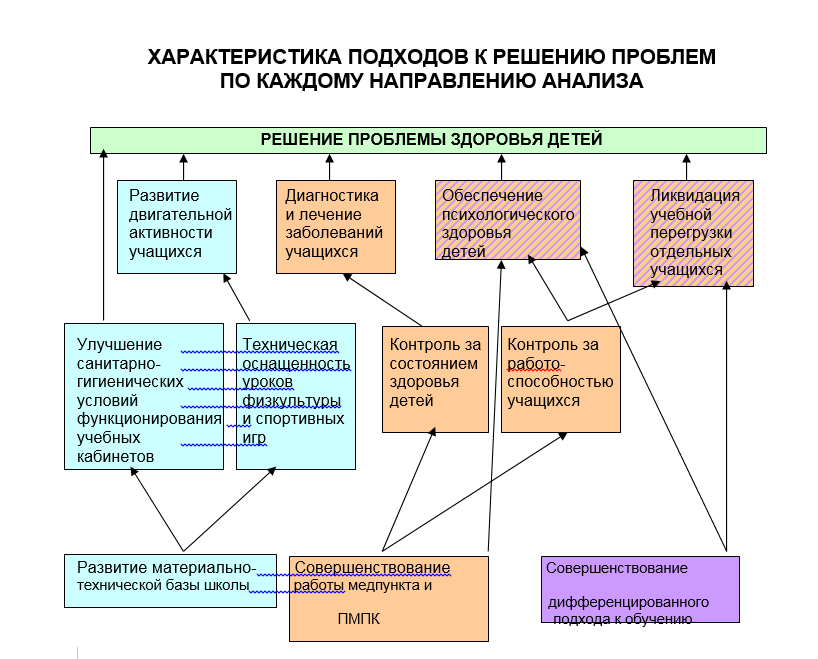 2.3.6.1. ПсихопрофилактикаПрофилактика перегрузокС целью предупреждения эмоционального истощения учащихся, нервно-психических и интеллектуальных перегрузок, учитывая высокий уровень сложности программы обучения, была разработана программа профилактики переутомления. Программа включает в себя направления:1. Диагностика работоспособности учащихся.Под работоспособностью понимается способность человека развить максимум энергии и, экономно расходуя ее, достичь поставленной цели при качественном выполнении умственной или физической работы. Работоспособность обеспечивается оптимальным состоянием различных физиологических систем организма при их скоординированной деятельности.Показатели работоспособности в каждый отрезок времени наиболее адекватно отражают состояние ЦНС школьников, их индивидуальные возможности, которые определяют по уровню и характеру дневных изменений. У детей под влиянием любой деятельности работоспособность снижается быстрее, чем у взрослых. При этом степень утомления при ежедневной работе тем больше, чем младше ребенок. Наиболее низкая работоспособность отмечается у детей с заболеваниями нервной системы, часто болеющих, с пониженным содержанием гемоглобина, имеющих эндокринные нарушения. У школьников, имеющих хронические заболевания (тонзиллит, туберкулезная интоксикация, гастрит и др.) могут проявляться высокая степень утомления и низкая работоспособность в течение учебного дня.Динамика умственной работоспособности имеет циклический характер и в период бодрствования описывается М-образной кривой. На ней прослеживаются 2 периода высокого уровня физиологических функций: 10-12 и 16-18 часов.В течение недели кривая работоспособности также характеризуется подъемами и спадами. В понедельник ее показатели как правило невысоки (врабатываемость после воскресенья); вторник, среда – повышение работоспособности и достижение ее высокого уровня (при отсутствии большой учебной нагрузки). По мере накопления утомления к концу недели  уровень показателей работоспособности снижается и минимальные значения регистрируются в пятницу.Исходя из того, что «утомление» и «усталость» -- это два компонента одного состояния, мы исследовали их с помощью двух взаимодополняющих методик. Утомление – это объективный показатель работоспособности, который проявляется в ее снижении, увеличении количества ошибок, нарушении темпа деятельности и т.д. Для исследования объективного состояния утомления мы использовали методику исследования работоспособности. Усталость – это субъективное состояние человека, характеризующееся жалобами на невозможность дальнейшего осуществления деятельности, снижением мотивации достижения и деятельности в целом. Для исследования данного состояния мы предлагали учащимся 5-7 классов 2 вида анкет: с прямыми вопросами и с косвенными.Диагностика эмоционального состоянияЭмоциональное благополучие ребенка является одним из важнейших факторов, влияющих на развитие и обучение. Чем более комфортно чувствует себя ученик в школе, тем более успешен он в учебе и полнее может реализовать свои возможности.Причиной эмоционального неблагополучия, среди прочего, являются конфликты ребенка со взрослыми – учителями и родителями, а также конфликты между детьми. Конфликты со взрослыми могут быть обусловлены непониманием особенностей ученика, его поведением, несоразмерностью требований учителя (родителя) и возможностей ребенка и т.д. Во всех случаях возникновения такого конфликта ответственность за его возникновение, протекание и завершение несет взрослый, так как ребенок, даже подросток и юноша-старшеклассник, не может нести ответственности за отношения «ребенок-взрослый». Специфика школы «Леонардо» такова, что подавляющее большинство ее учеников – одаренные и способные дети. Это немаловажно, так как психологические исследования показывают высокую эмоциональную чувствительность одаренных детей. Такие дети  острее реагируют на неправильное обращение с ними, чем их сверстники со средними способностями; потребность таких детей в эмоциональном комфорте, независимости, достижениях, признании и осознании собственной ценности очень велика и слишком часто не удовлетворяется. Они в ряде случаев характеризуются как «странные», дети, которых трудно понять, что включает их в группу повышенного риска возникновения эмоционального неблагополучия, высокой конфликтности.Количество мальчиков в школе «Леонардо» больше количества девочек. Известно, что мальчики острее реагируют на конфликты как с детьми, так и со взрослыми. Эмоциональное неблагополучие мальчиков, в большей степени, чем у девочек влияет на успеваемость и усвоение учебного материала. Мальчики в меньшей степени способны к самораскрытию и обсуждению своих проблем, чем девочки, следовательно, они более склонны к хроническим, затяжным конфликтам.Профилактика зависимостей. С целью профилактики зависимостей (наркомания, алкоголизм, табакокурение и т.д.), а также с целью профилактики ЗППП и СПИДа с учащимися средней школы и старших классов проводится социально-психологический тренинг. «Навыки жизни» (программа ранней профилактики химической зависимости для детей 9-13 лет)Психологическое просвещение:Тематические выступления на родительских собраниях. Темы выступлений: Психологическая готовность к школеАнализ результатов диагностикиКак общаться с ребенкомОбсуждение результатов работоспособности и эмоционального состоянияСеминар-практикум для родителей «Как общаться с ребенком?»Семинары для педагогов: «Транзактный анализ», «НЛП в образовании», «Методы конструктивного общения с ребенком», «Мальчики и девочки учатся по-разному», круглый стол по обсуждению программы «Одаренный ребенок»«Теория поэтапного формирования умственных действий. Типы ориентировочной основы действий». «Расстройства аутистического спектра»«Психологическая подготовка к ЕГЭ» и др.Психолого-медико-педагогический консилиумЦелью создания Консилиума школы являются:обеспечение эффективности учебно-воспитательного процесса школы путем своевременного оказания комплексной помощи учащимся, имеющим трудности в обучении и поведении, в соответствии с их возрастными и индивидуальными особенностями, уровнем актуального развития, состоянием соматического и нервно-психического здоровья.организация взаимодействия специалистов школы по оказанию помощи детям с трудностями в обучении и поведении.В задачи Консилиума входит:1. Комплексное обследование детей, имеющих личностные, эмоциональные, поведенческие проблемы или трудности в обучении, с целью уточнение их причин и разработки оптимальных стратегии и тактики индивидуального подхода или коррекционно-развивающей работы.2. Организация     динамического     психолого-педагогического наблюдения за ходом коррекционно-развивающей работы. В случае необходимости оформление документов для консультации детей на психолого-медико-педагогическую комиссию (ПМПК).3. Выявление  резервных  возможностей  ребенка,   разработка рекомендаций      для      обеспечения      обоснованного дифференцированного подхода в процессе воспитания и обучения ребенка.4. Выбор оптимальных   для развития ребенка индивидуальных педагогических подходов.5. Профилактика физических, интеллектуальных и эмоциональных перегрузок и срывов.6. Подготовка и ведение документации, отражающей актуальное развитие ребенка, динамику его состояния. Перспективное планирование коррекционно-развивающей работы, оценка ее эффективности.7. Организация взаимодействия специалистов школы.Деятельность консилиума направлена на обеспечение эффективности учебно-воспитательного процесса через оказание помощи детям, испытывающим трудности в организации обучения, поведении и социальной адаптации, а также для профессионального взаимодействия специалистов школы. Итогом работы ПМПк явилась разработка системы психолого-медико-педагогической поддержки учащихся, имеющих проблемы в обучении и поведении.КОРРЕКЦИОННО-РАЗВИВАЮЩИЕ И ПРОФИЛАКТИЧЕСКИЕ ПСИХОЛОГИЧЕСКИЕ ПРОГРАММЫ Охрана и укрепление здоровья обучающихся в значительной степени зависят от организации и качества медицинской помощи, систематичности наблюдения за здоровьем детей и подростков, целенаправленности профилактической и оздоровительной работы. Эффективность профилактики и оздоровления детей и подростков тесно связана с получением объективной и надежной информации о здоровье каждого ребенка, о состоянии здоровья организованных детских коллективов. Проведение скрининг-обследований детей и подростков возлагается на сотрудников отделений организации медицинской помощи несовершеннолетним в образовательных организациях – структурных подразделений детских медицинских организаций. Скрининг-обследование несовершеннолетних в условиях образовательной организации осуществляется 1 раз в год средним медицинским персоналом перед проведением первого (врачебного) этапа профилактического медицинского осмотра. Программа скрининг-обследования обучающихся направлена на выявление жалоб детей на расстройства со стороны различных систем организма, нарушений физического развития, а также на выявление начальных стадий формирования отклонений в состоянии костно-мышечной, сердечно-сосудистой систем, зрительного и слухового анализаторов. Использование скрининг-обследования обеспечивает предварительное выделение детей и подростков, у которых наличие искомого тестом отклонения наиболее вероятно. Окончательный диагноз устанавливается педиатром и/или врачами-специалистами в результате первого и второго (врачебных) этапов профилактических медицинских осмотров в условиях медицинской организации. 2.3.6.2. Организация медицинского обслуживания    в АНО «СОШ «Леонардо»:Медицинское обслуживание учащихся и сотрудников осуществляется фельдшером школы, имеющим соответствующую подготовку, с 9-00 до 18-00 ч. и врачом-педиатром по графику на 0,5 ставки. Школа имеет лицензию № ЛО-57-01-001078 от 01.11.2016 г. на осуществление медицинской деятельности при оказании первичной, в том числе доврачебной, врачебной и специализированной, медико-санитарной помощи в амбулаторных условиях при следующих видах работ (услуг): при оказании первичной доврачебной медико-санитарной помощи в амбулаторных условиях по: вакцинации (поведению профилактических прививок), лечебному делу; при оказании первичной врачебной медико-санитарной помощи в амбулаторных условиях по: педиатрии. Основными задачами врача-педиатра в образовательной организации являются:Организация и непосредственное оказание медицинской помощи учащимся, включая оказание первой врачебной медицинской помощи при травмах, отравлениях, острых заболеваниях и неотложных состояниях на догоспитальном этапе;Лечебно-консультативная помощь детям;Организация и проведение профилактических медицинских осмотров детям;Организация и проведение прививочной работы;Обеспечение систематического наблюдения за состоянием здоровья и физическим развитием учащихся;Контроль за обеспечением оптимального физического и нервно-психического развития;Проведение профилактических  и лечебно-оздоровительных мероприятий;Выявление факторов, отрицательно влияющих на состояние здоровья, физическое и психологическое развитие детей и подростков;Анализ и изучение состояния здоровья школьников и организацию необходимых лечебно-оздоровительных мероприятий;Организация и проведение противоэпидемических мероприятий для предупреждения инфекционных заболеваний;Обеспечение врачебного контроля за постановкой физического воспитания в школе;Осуществление систематического контроля за соблюдением санитарно-гигиенических условий при проведении учебных занятий и за выполнением установленного режима дня;Анализ качества и эффективности диспансеризации;Противоэпидемические мероприятия совместно с управлением Роспотребнадзора по Орловской области;Контроль за проведением мероприятий по созданию должных условий учебы, труда, быта учащихся;Пропаганда здорового образа жизни среди учащихся и сотрудников Школы;Участие в профориентации учащихся с учетом состояния здоровья учащихся;Ведение установленной медицинской документации;Повышение квалификации.Оценка состояния здоровья детей осуществляется по результатам проведенных профилактических осмотров. Профилактические осмотры осуществляются ежегодно с февраля по май с привлечением узких специалистов БУЗ Орловской области «Детская поликлиника №1». Перед проведением профилактических осмотров всем детям проводится антропометрическое обследование, измеряется уровень АД, сдаются клинические анализы. На всех осмотренных учащихся заполняются школьные карты и карты диспансеризации с внесением данных в электронную форму с указанием групп здоровья, групп по физкультуре и рекомендаций врачей-специалистов.Прививочная работаОдним из важных разделов работы педиатра Школы является прививочная работа, которая проводится согласно Национального календаря прививок в соответствии с постановлением Главного государственного санитарного врача Российской Федерации. Основной задачей иммунопрофилактики является поддержание высокого уровня охвата прививками и обеспечением эпидемического уровня благополучия населения РФ по инфекциям, управляемыми средствами специфической профилактики. Профилактические прививки одно из крупнейших достижений человечества, позволившее резко снизить заболеваемость и смертность от многих инфекций. На земле уничтожена натуральная оспа. В рамках национального календаря прививок проводится иммунизация подростков против краснухи, гепатита В и гриппа. Вакцинация гриппа включена в Национальный календарь профилактических прививок и осуществляется в группах повышенного риска: дети, посещающие Школу.ТуберкулинодиагностикаНа основании приказа Министерства здравоохранения и социального развития от 21.03.2003 г. №109 «О совершенствовании противотуберкулезных мероприятий в Российской Федерации», Санитарно-эпидемиологические правил СП 3.1.2.3114-13 «Профилактика туберкулеза» все дети обследуются на туберкулез путем проведения реакции Манту, а подростки 15, 17 лет обследуются и флюорографическим методом. В случае отказа от проведения реакции манту родители с детьми направляются в БУЗ Орловской области «ОПТД».Санитарно-просветительная работаСанитарное просвещение – совокупность образовательных, воспитательных и агитационных мероприятий, направленных на формирование здорового образа жизни, профилактику заболеваний, сохранение и укрепление здоровья, повышения трудоспособности, продление активной жизни.Санитарно-просветительная работа является обязательным разделом деятельности педиатра образовательной организации и ставит перед собой цель по доходчивому изложению для детей, подростков и их родителей актуальных вопросов поддержания собственного здоровья.В школе ежегодно проводятся занятия на тему:«Профилактика инфекционных заболеваний»,«Значение профилактических прививок»,«Вакцинопрофилактика гриппа»,«Гигиена детей и подростков»,«Гельминтозы (клиника и профилактика»,«Профилактика туберкулеза»,«Профилактика наркомании»,«Профилактика токсикомании»,«Профилактика СПИДа»,«Воздействие алкоголя на организм»,«Здоровое питание» и т.д.2.3.7. Планируемые результаты духовно-нравственного развития, воспитания и социализации обучающихся, формирования экологической культуры, культуры здорового и безопасного образа жизни обучающихсяИнтериоризация гуманистических, демократических и традиционных ценностей, осознанное, уважительное и доброжелательное отношение к другому человеку, его мнению, мировоззрению, культуре, языку, вере, гражданской позиции. Готовность и способность вести диалог с другими людьми и достигать в нем взаимопонимания (идентификация себя как полноправного субъекта общения, готовность к конструированию образа партнера по диалогу, готовность к конструированию образа допустимых способов диалога, готовность к конструированию процесса диалога как конвенционирования интересов, процедур, готовность и способность к ведению переговоров).Способность к осознанию российской идентичности в поликультурном социуме (патриотизм, уважение к Отечеству, к прошлому и настоящему многонационального народа России, воспитанное чувство ответственности и долга перед Родиной, идентичность с территорией, с природой России, идентификация себя в качестве гражданина России, субъективная значимость использования русского языка и языков народов России, осознание и ощущение субъективной сопричастности с судьбой российского народа). Осознание своей этнической принадлежности, знание истории, языка, культуры своего народа, своего края, основ культурного наследия народов России и человечества (идентичность человека с российской многонациональной культурой, сопричастность с историей народов и государств, находившихся на территории современной России). Осознанное, уважительное и доброжелательное отношение к истории, культуре, религии, традициям, языкам, ценностям народов России и народов мира. Сформированность мотивации к обучению и целенаправленной познавательной деятельности, готовность и способность обучающихся к саморазвитию и самообразованию; готовность и способность к осознанному выбору и построению дальнейшей индивидуальной траектории образования на базе ориентировки в мире профессий и профессиональных предпочтений с учетом устойчивых познавательных интересов. Развитое моральное сознание и компетентность в решении моральных проблем на основе личностного выбора, формирование нравственных чувств и нравственного поведения, осознанного и ответственного отношения к собственным поступкам (способность к нравственному самосовершенствованию; веротерпимость, уважительное отношение к религиозным чувствам, взглядам людей или их отсутствию; знание основных норм морали, нравственных, духовных идеалов, хранимых в культурных традициях народов России, готовность на их основе к сознательному самоограничению в поступках, поведении, расточительном потребительстве; сформированность представлений об основах светской этики, культуры традиционных религий, их роли в развитии культуры и истории России и человечества, в становлении гражданского общества и российской государственности; понимание значения нравственности, веры и религии в жизни человека, семьи и общества). Сформированность ответственного отношения к учению; уважительного отношения к труду, наличие опыта участия в социально значимом труде. Осознание значения семьи в жизни человека и общества, принятие ценности семейной жизни, уважительное и заботливое отношение к членам своей семьи. Сформированность целостного мировоззрения, соответствующего современному уровню развития науки и общественной практики, учитывающего социальное, культурное, языковое, духовное многообразие современного мира. Готовность к личностному самоопределению, способность ставить цели и строить жизненные планы. Сформированность ценностно-смысловых установок, отражающих личностные и гражданские позиции в деятельности, правосознание.Сформированность коммуникативной компетентности в общении и сотрудничестве со сверстниками, детьми старшего и младшего возраста, взрослыми в процессе образовательной, общественно полезной, учебно-исследовательской, творческой и других видов деятельности. Освоенность социальных норм, правил поведения, ролей и форм социальной жизни в группах и сообществах, включая социальные сообщества (взрослых и сверстников). Участие в школьном самоуправлении и общественной жизни в пределах возрастных компетенций с учетом региональных, этнокультурных, социальных и экономических особенностей (формирование готовности к участию в процессе упорядочения социальных связей и отношений, в которые вовлечены и которые формируют сами обучающиеся; вовлеченность в непосредственное гражданское участие, готовность к участию в жизнедеятельности подросткового общественного объединения, включенного в продуктивное взаимодействие с социальной средой и социальными институтами, идентификация себя в качестве субъекта социальных преобразований, освоение компетентностей в сфере организаторской деятельности; интериоризация ценностей созидательного отношения к окружающей социальной действительности, ценностей социального творчества, ценности продуктивной организации совместной деятельности, самореализации в группе и организации, ценности «другого» как равноправного партнера, формирование компетенций анализа, проектирования, организации деятельности, рефлексии изменений, способов взаимовыгодного сотрудничества, способов реализации собственного лидерского потенциала). Сформированность ценности здорового и безопасного образа жизни; интериоризация правил индивидуального и коллективного безопасного поведения в чрезвычайных ситуациях, угрожающих жизни и здоровью людей, правил поведения на транспорте и на дорогах. Развитость эстетического сознания через освоение художественного наследия народов России и мира, творческой деятельности эстетического характера (способность понимать художественные произведения, отражающие разные этнокультурные традиции; сформированность основ художественной культуры обучающихся как части их общей духовной культуры, как особого способа познания жизни и средства организации общения; развитость эстетического, эмоционально-ценностного видения окружающего мира; способность к эмоционально-ценностному освоению мира, самовыражению и ориентации в художественном и нравственном пространстве культуры; уважение к истории культуры своего Отечества, выраженной в том числе в понимании красоты человека; развитая потребность в общении с художественными произведениями, сформированность активного отношения к традициям художественной культуры как смысловой, эстетической и личностно-значимой ценности. Сформированность основ экологической культуры, соответствующей современному уровню экологического мышления, наличие опыта экологически ориентированной рефлексивно-оценочной и практической деятельности в жизненных ситуациях (готовность к исследованию природы, к занятиям сельскохозяйственным трудом, к художественно-эстетическому отражению природы, к занятиям туризмом, в том числе экотуризмом, к осуществлению природоохранной деятельности). 2.4. Программа коррекционной работы2.4.1. Цели и задачи программы коррекционной работы с обучающимися при получении основного общего образованияЦель программы коррекционной работы (далее- ПКР) заключается в определении комплексной системы психолого-медико-педагогической и социальной помощи обучающимся с ОВЗ для успешного освоения основной образовательной программы на основе компенсации первичных нарушений и пропедевтики производных отклонений в развитии, активизации ресурсов социально-психологической адаптации личности ребенка. Задачи отражают разработку и реализацию содержания основных направлений коррекционной работы (диагностическое, коррекционно-развивающее, консультативное, информационно-просветительское). При составлении программы коррекционной работы в зависимости от индивидуальных особенностей ребенка  могут быть выделены следующие задачи: определение особых образовательных потребностей обучающихся с ОВЗ и оказание им специализированной помощи при освоении основной образовательной программы основного общего образования; определение оптимальных специальных условий для получения основного общего образования обучающимися с ОВЗ, для развития их личностных, познавательных, коммуникативных способностей; разработка и использование индивидуально-ориентированных коррекционных образовательных программ, учебных планов для обучения школьников с ОВЗ с учетом особенностей их психофизического развития, индивидуальных возможностей; реализация комплексного психолого-медико-социального сопровождения обучающихся с ОВЗ (в соответствии с рекомендациями психолого-медико-педагогической комиссии (ПМПК), психолого-медико-педагогического консилиума образовательной организации (ПМПК); реализация комплексной системы мероприятий по социальной адаптации и профессиональной ориентации обучающихся с ОВЗ; обеспечение сетевого взаимодействия специалистов разного профиля в комплексной работе с обучающимися с ОВЗ; осуществление информационно-просветительской и консультативной работы с родителями (законными представителями) обучающихся с ОВЗ. Существующие дидактические принципы (систематичности, активности, доступности, последовательности, наглядности и др.) возможно адаптировать с учетом категорий обучаемых школьников. Содержание ПКР определяют следующие принципы: принцип системности – единство в подходах к диагностике, обучению и коррекции нарушений детей с ОВЗ, взаимодействие учителей и специалистов различного профиля в решении проблем этих детей; принцип обходного пути – формирование новой функциональной системы в обход пострадавшего звена, опоры на сохранные анализаторы; принцип комплексности – преодоление нарушений должно носить комплексный медико-психолого-педагогический характер и включать совместную работу педагогов и ряда специалистов (педагог-психолог, учитель-логопед, медицинские работники и др.). 2.4.2. Перечень и содержание индивидуально ориентированных коррекционных направлений работы, способствующих освоению обучающимися с особыми образовательными потребностями основной образовательной программы основного общего образованияНаправления коррекционной работы – диагностическое, коррекционно-развивающее, консультативное, информационно-просветительское – раскрываются содержательно в разных организационных формах деятельности Школы  (учебной урочной и внеурочной, внеучебной). Индивидуальная коррекция эмоциональной сферы, поведения и личностных проблем учащихся повышенная агрессивность в поведении, конфликтность,синдром гиперактивности с дефицитом внимания (СДВГ),расстройства аутистического спектра (РАС),тревожность, страхи,проблемы обучения, обусловленные особенностями личностного развития,личностные проблемы, обусловленные проблемами детско-родительских отношений (ДРО),проблемы взаимодействия с одноклассниками,проблемы адаптации,проблемы работоспособности и др.Групповая коррекция эмоциональных и поведенческих проблем осуществляется по запросам учителей и родителей. Нами проводится коррекция поведения по проблемам: СДВГ (двигательная коррекция), школьная и личностная тревожность (подгруппы 2-3 человека), агрессивное поведение (подгруппы), групповые занятия по основам безопасного поведения,коммуникативный тренинг с младшими школьниками, имеющими эмоциональные и поведенческие проблемы,коммуникативный тренинг с подростками, имеющими проблемы в общении и поведении,индивидуальная коррекция РАС и др.2.4.3. Механизмы реализации программы Программа коррекционной работы на этапе основного общего образования  реализуется Школой как совместно с другими образовательными и иными организациями, так и самостоятельно (при наличии соответствующих ресурсов). Порядок и условия взаимодействия образовательных организаций при совместной реализации программы коррекционной работы определяются договором между ними. Взаимодействие специалистов общеобразовательной организации обеспечивает системное сопровождение обучающихся с ограниченными возможностями здоровья специалистами различного профиля в образовательном процессе. Такое взаимодействие включает: комплексность в определении и решении проблем обучающегося, предоставлении ему специализированной квалифицированной помощи;  многоаспектный анализ личностного и познавательного развития обучающегося;  составление комплексных индивидуальных программ общего развития и коррекции отдельных сторон учебно-познавательной, речевой, эмоционально-волевой и личностной сфер ребёнка. Наиболее распространённые и действенные формы организованного взаимодействия специалистов — это консилиумы и службы сопровождения общеобразовательной организации, которые предоставляют многопрофильную помощь ребёнку и его родителям (законным представителям), а также образовательной организации в решении вопросов, связанных с адаптацией, обучением, воспитанием, развитием, социализацией детей с ограниченными возможностями здоровья. 2.4.4. Требования к условиям реализации программы  2.4.4.1.  Организационные условия Программа коррекционной работы Школы предусматривает возможность получения образования детей с ОВЗ, имеющих высокий интеллектуальный потенциал и не имеющих ограничений для получения образования в соответствии с условиями и спецификой программно-методического обеспечения образовательного процесса для одаренных детей и детей с высоким интеллектуальным потенциалом. В Школе создана структура психолого-медико-педагогического сопровождения образовательного процесса, включающая в себя: два педагога-психолога;медицинский пункт (фельдшер, имеющий дополнительную квалификацию «Учитель-логопед», врач-педиатр);психолого-медико-педагогический консилиум (ПМПк).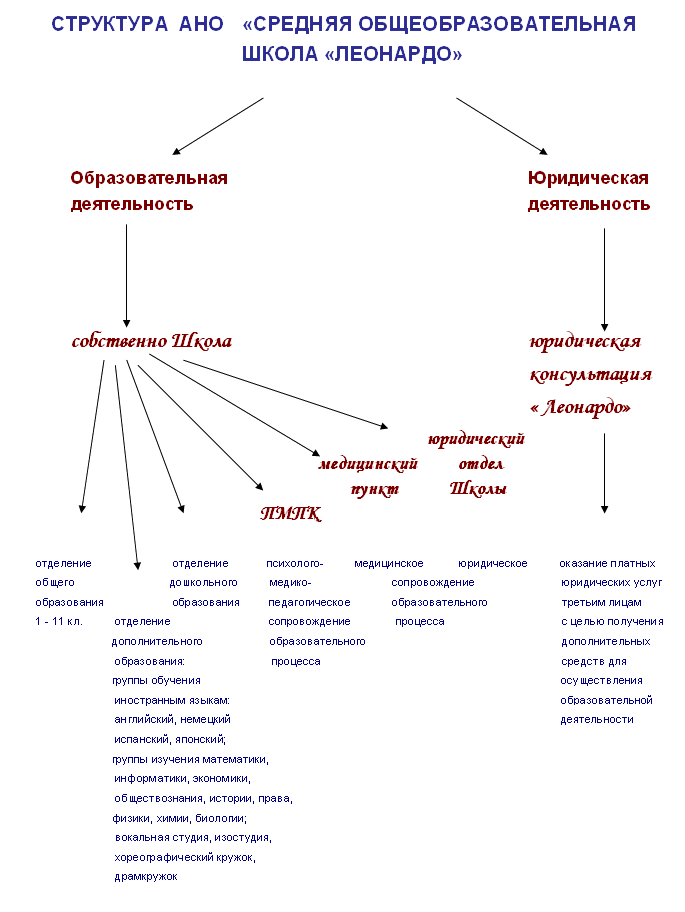 Психолого-медико-педагогическое обеспечение включает: дифференцированные условия (оптимальный режим учебных нагрузок); психолого-педагогические условия (коррекционная направленность учебно- воспитательного процесса; учёт индивидуальных особенностей ребёнка; соблюдение комфортного психоэмоционального режима; использование современных педагогических технологий, в том числе информационных, компьютерных для оптимизации образовательного процесса, повышения его эффективности, доступности); специализированные условия (выдвижение комплекса специальных задач обучения, ориентированных на особые образовательные потребности обучающихся с ограниченными возможностями здоровья; введение в содержание обучения специальных разделов, направленных на решение задач развития ребёнка, отсутствующих в содержании образования нормально развивающегося сверстника; использование специальных методов, приёмов, средств обучения, специализированных образовательных и коррекционных программ, ориентированных на особые образовательные потребности детей; дифференцированное и индивидуализированное обучение с учётом специфики нарушения здоровья ребёнка; комплексное воздействие на обучающегося, осуществляемое на индивидуальных и групповых коррекционных занятиях); здоровьесберегающие условия (оздоровительный и охранительный режим, укрепление физического и психического здоровья, профилактика физических, умственных и психологических перегрузок обучающихся, соблюдение санитарно-гигиенических правил и норм); участие всех детей с ограниченными возможностями здоровья, независимо от степени выраженности нарушений их развития, вместе с нормально развивающимися детьми в воспитательных, культурно-развлекательных, спортивно-оздоровительных и иных досуговых мероприятиях; развитие системы обучения и воспитания детей, имеющих сложные нарушения психического и (или) физического развития. 2.4.4.2.Программно-методическое обеспечение В процессе реализации программы коррекционной работы используются рабочие коррекционно-развивающие программы социально-педагогической направленности, диагностический и коррекционно-развивающий инструментарий, необходимый для осуществления профессиональной деятельности учителя, педагога-психолога, учителя-логопеда и др. В случаях обучения детей с выраженными нарушениями психического и (или) физического развития по индивидуальному учебному плану целесообразным является использование специальных (коррекционных) образовательных программ, учебников и учебных пособий для специальных (коррекционных) образовательных учреждений (соответствующего вида), в том числе цифровых образовательных ресурсов. Коррекционно-развивающие и профилактические психологические программы2.4.4.3. Материально-техническое обеспечение Для решения задач коррекционно-развивающей работы используются специально оборудованные помещения медицинского пункта и  кабинета психолога. Разработана система тестирования и диагностики психического развития и поведения детей и подростков.Тесты и диагностические методики определения уровня развития учащихся.2.4.4. Информационное обеспечениеНеобходимым условием реализации программы является создание информационной образовательной среды, с использованием современных информационно-коммуникационных технологий. В Школе  создана система доступа детей с ограниченными возможностями здоровья, родителей (законных представителей), педагогов к библиотечным фондам, сетевым источникам информации, в т.ч. сайту Школы и электронному дневнику. 2.4.5. Планируемые результаты коррекционной работыПКР предусматривает выполнение требований к результатам, определенным ФГОС ООО. Планируемые результаты коррекционной работы имеют дифференцированный характер и могут определяться индивидуальными программами развития детей с ОВЗ.В зависимости от формы организации коррекционной работы планируются разные группы результатов (личностные, метапредметные, предметные). В урочной деятельности отражаются предметные, метапредметные и личностные результаты. Во внеурочной – личностные и метапредметные результаты. Личностные результаты – индивидуальное продвижение обучающегося в личностном развитии (расширение круга социальных контактов, стремление к собственной результативности и др.).Метапредметные результаты – овладение общеучебными умениями с учетом индивидуальных возможностей; освоение умственных действий, направленных на анализ и управление своей деятельностью; сформированность коммуникативных действий, направленных на сотрудничество и конструктивное общение и т. д. Предметные результаты определяются совместно с учителем – овладение содержанием ООП ООО (конкретных предметных областей; подпрограмм) с учетом индивидуальных возможностей разных категорий детей с ОВЗ; индивидуальные достижения по отдельным учебным предметам (умение учащихся с нарушенным слухом общаться на темы, соответствующие их возрасту; умение выбирать речевые средства адекватно коммуникативной ситуации; получение опыта решения проблем и др.).Планируемые результаты коррекционной работы включают в себя описание организации и содержания промежуточной аттестации обучающихся в рамках урочной и внеурочной деятельности по каждому классу, а также обобщенные результаты итоговой аттестации на основном уровне обучения. Достижения обучающихся с ОВЗ рассматриваются с учетом их предыдущих индивидуальных достижений, а не в сравнении с успеваемостью учащихся класса. Это может быть накопительная оценка (на основе текущих оценок) собственных достижений ребенка, а также оценка на основе его портфеля достижений.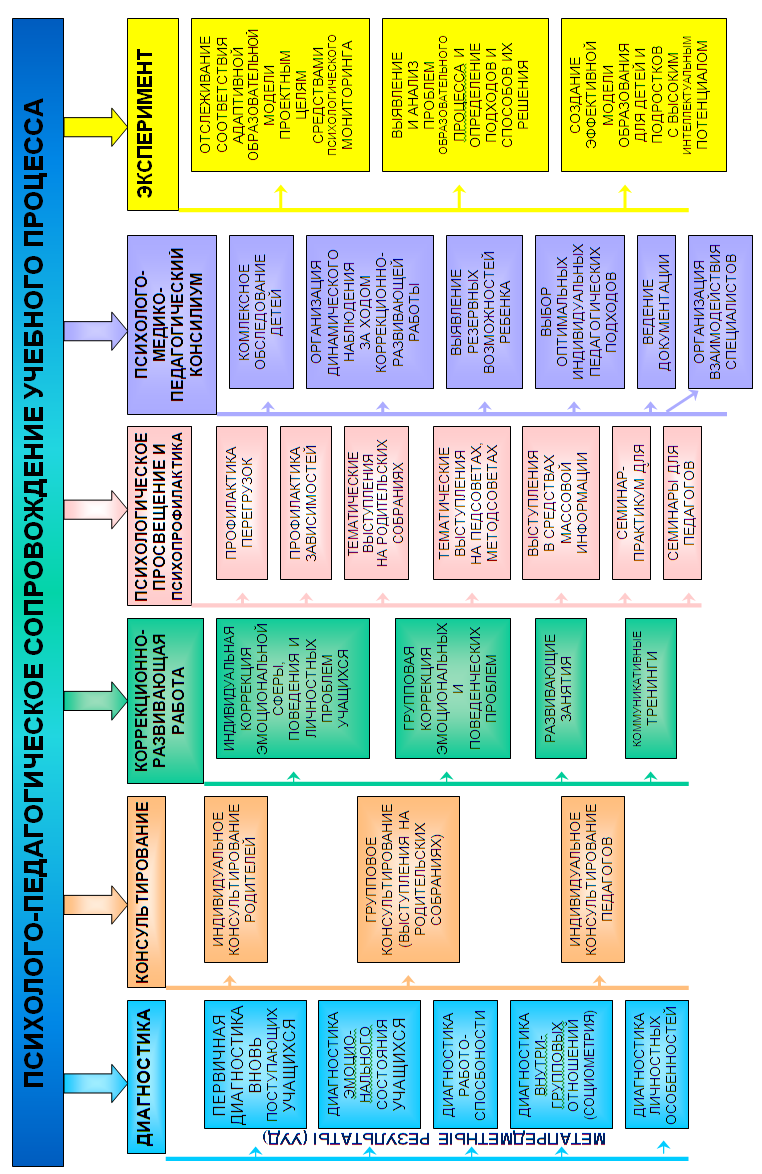 3. ОРГАНИЗАЦИОННЫЙ РАЗДЕЛ3.1. Учебный план основного общего образования АНО «СОШ «Леонардо»Учебный план АНО «СОШ «Леонардо» составлен с учетом специфики работы Школы и запросами учащихся и их родителей (законных представителей) по формированию индивидуальной образовательной траектории на основе следующих нормативных документов: Федерального закона от 29.12.2012 г. № 273-ФЗ (ред. от 03.08.2018 г.) «Об образовании в Российской Федерации»;Приказа Министерства образования и науки Российской Федерации от 17.12.2010 г. № 1897 (с изменениями и дополнениями) «Об утверждении федерального государственного образовательного стандарта основного общего образования»;При проектировании учебного плана учтено содержание следующих документов:Примерная основная образовательная программа основного общего образования (одобрена решением федерального учебно-методического объединения по общему образованию (протокол от 8 апреля 2015 года № 1/15 в ред. от 28.10.2015 г.);Постановление Главного государственного санитарного врача Российской Федерации от 9.12.2010 г. № 189 «Об утверждении СанПиН 2.4.2.2821-10 «Санитарно-эпидемиологические требования к условиям и организации обучения общеобразовательных организациях» (с изменениями и дополнениями от 29.06.2011 г., 25.12.2013 г., 24.11.2015 г.).Часть учебного плана АНО «СОШ «Леонардо», формируемая участниками образовательных отношений, на уровне основного общего образования представлена учебными предметами «Математика» (5, 6 классы – по 1 часу в неделю), «Алгебра»   (7, 8 классы – по 1 часу в неделю), «Информатика» (5, 6 классы – по 1 часу в неделю), «История России» (7, 8 классы – по 1 часу в неделю), «Всеобщая история» (6, 7, 8 классы – по 1 часу в неделю), «Обществознание» (5 класс – 1 час в неделю), «Биология» (6, 7 классы – по 1 часу в неделю), «Исследование функций и  построение их графиков», «Практикум по праву», «Организм человека как биосистема» (9 класс – по 1 часу в неделю в различных группах предпрофильной подготовки).Выделение дополнительных часов на изучение математики связано с необходимостью, с одной стороны, закрепить знания, умения и навыки у учеников, имеющих проблемы с изучением математики, а с другой – реализовать высокие математические способности при решении задач повышенной сложности. Выделение 5 часов (дополнительно) в неделю для 7-9 классов на углубленное изучение истории обусловлено объективными общественными потребностями, получившими отражение в направленности системы образования в целом и уставных целей Школы на «формирование социально грамотной и социально мобильной личности, осознающей свои гражданские права и обязанности» (Федеральный базисный учебный план), «применение знаний и представлений об исторически сложившихся системах социальных норм и ценностей для жизни в поликультурном, полиэтничном и многоконфессиональном обществе, участия в межкультурном взаимодействии, толерантного отношения к представителям других народов и стран» (ФГОС ООО). Предметная область «Основы духовно-нравственной культуры народов России» на уровне основного общего образования реализуется в рамках внеурочной деятельности.Специфика организации образовательного процесса в АНО «СОШ «Леонардо» определяется тремя основными факторами: 1) отсутствием параллельных классов (кроме параллелей 1, 5 и 7 классов) при максимальной наполняемости учебных групп в 15 человек; 2) наличием отделений общего (дошкольного-школьного) и дополнительного образования; 3) действенностью системы психологического сопровождения, – создает  возможность сравнительно раннего выявления склонностей и интересов как отдельных учеников, так и учебных групп, что позволяет на этапе предпрофильного обучения в 9 классе определиться как с групповой (часть учебного плана, формируемая участниками образовательных отношений), так и с индивидуальной образовательной траекторией (занятия в группах внеурочной деятельности и дополнительного образования).Таким образом, в рамках предпрофильной подготовки 9 класса в дополнение к части учебного плана, формируемой участниками образовательных отношений, представленной элективными предметами и курсами «Исследование функций и построение их графиков», «Практикум по праву», «Организм человека как биосистема», «Всеобщая история», «История «России», позволяющими углубить знания по предметам «Математика», «История», «Обществознание», «Биология»,  учащиеся могут посещать группы группах внеурочной деятельности и дополнительного образования по предметам «Иностранный язык», «Информатика» («Клуб программистов»), «Математика» («Решение олимпиадных задач»), «Физика», «Химия», «Биология» (элективный курс «Многообразие организмов»), «Черчение», что в совокупности с результатами психологического тестирования и работой с профессиограммами позволит осуществить выбор профиля на уровне среднего общего образования.Промежуточная аттестация учащихся классов общего образования производится следующим образом:оценка знаний, умений и навыков учащихся 2-9 классов производится по пятибалльной системе;промежуточная аттестация учащихся 2-9 классов включает оценку знаний, умений и навыков учащихся по четвертям, в случае, когда недельное количество часов по предметам учебного плана составляет 1 час в неделю допускается выставление оценки как по четвертям, так и по полугодиям; промежуточная аттестация учащихся 10-11 классов включает оценку знаний, умений и навыков учащихся по полугодиям; промежуточная аттестация учащихся 2-9 классов осуществляется по итогам года; итоговые контрольные работы по русскому языку и математике проводятся два раза в год: в конце первого и второго полугодий;экзамены по учебным предметам для учащихся 4-8 классов проводятся по конкретному перечню и в сроки, определяемые решением Педагогического совета Школы; по инициативе учителя, Педагогического и Методического советов, администрации Школы по предметам учебного плана могут проводиться контрольные срезы по принципу проверки остаточного знания;учителя 5-11 классов вправе использовать зачетную систему оценки знаний, умений и навыков учащихся;сведения о предполагаемых сроках проведения контрольных работ, зачетов, контрольных срезов предоставляются учителями в распоряжение администрации перед началом учебного года.  Результаты аттестации содержатся в школьных журналах и протоколах экзаменов.ОСНОВНОЕ ОБЩЕЕ ОБРАЗОВАНИЕучебныЙ план АНО «СОШ «Леонардо» (ФГОС ООО)Учебный план основного общего образования на конкретный учебный год приведен в Приложении 3 к данной основной образовательной программе ООО АНО «СОШ «Леонардо» в новой редакции.3.2. План внеурочной деятельности АНО «СОШ «Леонардо»            План внеурочной деятельности АНО «СОШ «Леонардо» составлен на основе Федерального государственного образовательного стандарта основного общего образования (Приказ  Министерства образования и науки РФ от 17 декабря . № 1897 с изменениями и дополнениями), Примерной основной образовательной программы основного общего образования (одобрена решением федерального учебно-методического объединения по общему образованию, протокол от 08.04.2015 г. № 1/15 в ред. от 28.10.2015 г.), Концепцией развития математического образования в Российской Федерации (утв. распоряжением Правительства РФ от 24 декабря . № 2506-р) с учетом специфики работы Школы и запросами учащихся и их родителей (законных представителей) по формированию индивидуальной образовательной траектории.На уровне основного общего образования в соответствии с Федеральным государственным образовательным стандартом основного общего образования внеурочная деятельность представлена занятиями в группах по изучению второго иностранного языка (немецкого/французского) (6-8 классы – по 2 часа в неделю); по информатике «Клуб программистов» (5-9 классы – по 1 часу в неделю); математическими кружками: «Решение задач на смекалку» (5 класс – 1 час в неделю), «Решение олимпиадных задач» (7 класс - 1 час в неделю,  8-9 классы – по 2 часа в неделю);  кружками: «Словесность» (5-9 классы – по 1 часу в неделю), «Живая планета» (5 класс - 1 час в неделю),  театральной студией (5-9 классы – по 1 часу в неделю); вокальной студией (5-9 классы – по 1 часу в неделю); занятиями  по проектной деятельности (5, 8, 9 классы – по 1 часу в неделю; 6, 7 классы –  по 2 часа в неделю). В качестве модуля проектной деятельности в 6 классе реализуется изучение курса «Основы духовно-нравственной культуры народов России» (17 часов в год). ОСНОВНОЕ ОБЩЕЕ ОБРАЗОВАНИЕВНЕУРОЧНАЯ ДЕЯТЕЛЬНОСТЬАНО «СОШ «Леонардо»(ФГОС ООО)План внеурочной деятельности ООО на конкретный учебный год приведен в Приложении 4 к основной образовательной программе ООО АНО «СОШ «Леонардо» в новой редакции.3.3. Календарный учебный график АНО «СОШ «ЛЕОНАРДО»Календарный учебный график на конкретный учебный год приведен в Приложении 5 к данной основной образовательной программе ООО АНО «СОШ «Леонардо» в новой редакции.3.4. Система условий реализации ООП ООО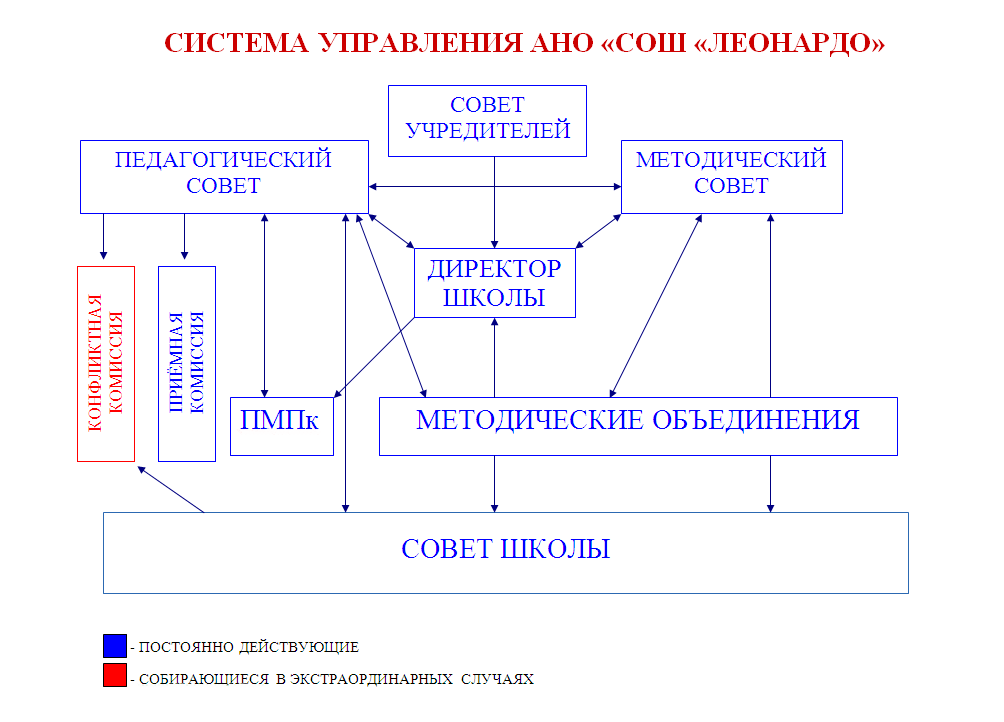 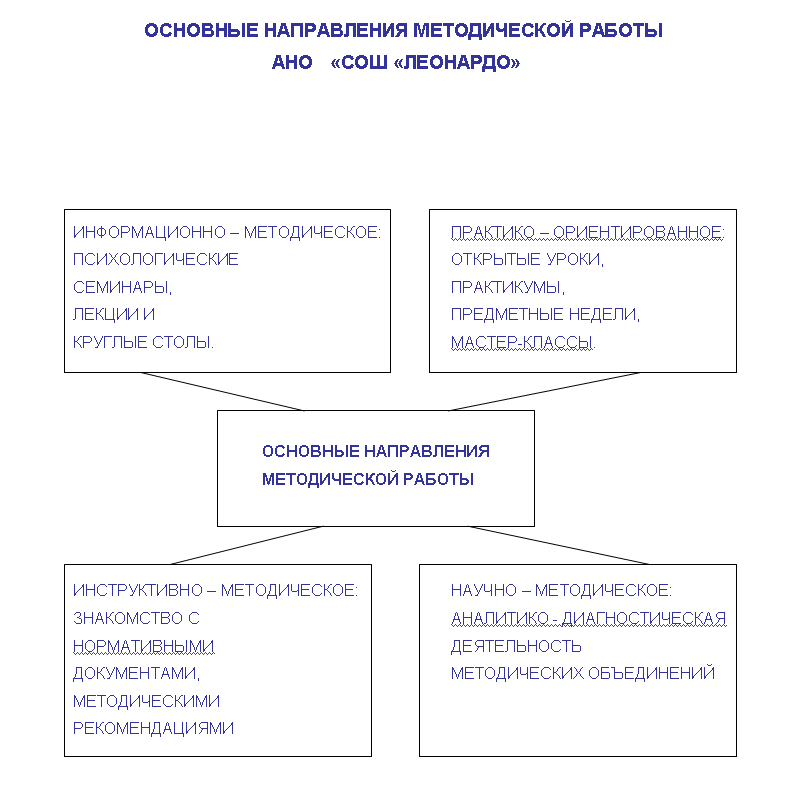 3.4.1. Кадровое обеспечение реализации основной образовательной программыШкола полностью укомплектована кадрами, имеющими необходимую квалификацию для решения задач, определённых основной образовательной программой, способными к инновационной профессиональной деятельности. Образовательная организация укомплектована административными, педагогическими, медицинскими работниками, работниками пищеблока, вспомогательным персоналом.3.4.2. Профессиональное развитие и повышение квалификации педагогических работников Основным условием формирования и наращивания необходимого и достаточного кадрового потенциала Школы является обеспечение в соответствии с новыми образовательными реалиями и задачами адекватности системы непрерывного педагогического образования происходящим изменениям в системе образования в целом.Формами повышения квалификации являются: послевузовское обучение в высших учебных заведениях, в том числе магистратуре, аспирантуре, докторантуре, на курсах повышения квалификации; стажировки, участие в конференциях, обучающих семинарах и мастер-классах по отдельным направлениям реализации основной образовательной программы; дистанционное образование; участие в различных педагогических проектах; создание и публикация методических материалов и др.Ожидаемый результат повышения квалификации – профессиональная готовность работников образования к реализации ФГОС ООО:обеспечение оптимального вхождения работников образования в систему ценностей современного образования;освоение новой системы требований к структуре основной образовательной программы, результатам ее освоения и условиям реализации, а также системы оценки итогов образовательной деятельности обучающихся;овладение учебно-методическими и информационно-методическими ресурсами, необходимыми для успешного решения задач ФГОС ООО.Одним из условий готовности образовательной организации к введению ФГОС ООО является создание системы методической работы, обеспечивающей сопровождение деятельности педагогов на всех этапах реализации требований ФГОС ООО. При этом работа ведется по следующим направлениям: Семинары, посвященные содержанию и ключевым особенностям ФГОС ООО. Тренинги для педагогов с целью выявления и соотнесения собственной профессиональной позиции с целями и задачами ФГОС ООО. Заседания методических объединений учителей, воспитателей по проблемам введения ФГОС ООО.Конференции участников образовательного процесса и социальных партнеров образовательной организации по итогам разработки основной образовательной программы, ее отдельных разделов, проблемам апробации и введения ФГОС ООО.Участие педагогов в разработке разделов и компонентов основной образовательной программы образовательной организации.Участие педагогов в разработке и апробации оценки эффективности работы в условиях внедрения ФГОС ООО и новой системы оплаты труда. Участие педагогов в проведении мастер-классов, круглых столов, стажерских площадок, «открытых» уроков, внеурочных занятий и мероприятий по отдельным направлениям введения и реализации ФГОС ООО. Подведение итогов и обсуждение результатов мероприятий могут осуществляться в разных формах: совещания при директоре, заседания педагогического и методического советов, решения Педагогического и Методического советов, презентации, приказы, инструкции, рекомендации, резолюции и т. д. 3.4.3. Психолого-педагогические условия реализации основной образовательной программы основного общего образования Согласно требованиями ФГОС  психолого-педагогическими условиями реализации ООП ООО являются:обеспечение преемственности содержания и форм организации образовательного процесса по отношению к уровню начального общего образования с учетом специфики возрастного психофизического развития обучающихся, в том числе особенностей перехода из младшего школьного возраста в подростковый;обеспечение вариативности направлений и форм, а также диверсификации уровней психолого-педагогического сопровождения участников образовательного процесса;формирование и развитие психолого-педагогической компетентности участников образовательного процесса.Преемственность содержания и форм организации образовательного процесса с учетом специфики возрастного психофизического развития обучающихся, в том числе особенностей перехода из младшего школьного возраста в подростковый, включают: учебное сотрудничество, совместную деятельность, разновозрастное сотрудничество, дискуссию, тренинги, групповую игру, освоение культуры аргументации, рефлексию, педагогическое общение, а также информационно-методическое обеспечение образовательно-воспитательного процесса.При организации психолого-педагогического сопровождения участников образовательного процесса на уровне основного общего образования выделяются следующие уровни психолого-педагогического сопровождения: индивидуальное, групповое, на уровне класса, на уровне образовательной организации. Основными формами психолого-педагогического сопровождения выступают:диагностика, направленная на определение особенностей статуса обучающегося, которая может проводиться на этапе перехода ученика на следующий уровень образования и в конце каждого учебного года;консультирование педагогов и родителей, которое осуществляется учителем и психологом с учетом результатов диагностики, а также администрацией образовательной организации;профилактика, экспертиза, развивающая работа, просвещение, коррекционная работа, осуществляемая в течение всего учебного времени.Основными направлениями психолого-педагогического сопровождения являются:сохранение и укрепление психологического здоровья;мониторинг возможностей и способностей обучающихся;психолого-педагогическая поддержка участников олимпиадного движения и учащихся перед сдачей экзаменов;формирование у обучающихся понимания ценности здоровья и безопасного образа жизни;развитие экологической культуры;выявление и поддержка детей с особыми образовательными потребностями и особыми возможностями здоровья;формирование коммуникативных навыков в разновозрастной среде и среде сверстников;поддержка детских объединений и ученического самоуправления;выявление и поддержка детей, проявивших выдающиеся способности.Для оценки профессиональной деятельности педагога в образовательной организации возможно использование различных методик оценки психолого-педагогической компетентности участников образовательного процесса.3.4.4. Финансово-экономические условия реализации образовательной программы основного общего образования Финансирование реализации основной образовательной программы основного общего образования осуществляется в объеме, необходимом для реализации ООП ООО АНО «СОШ «Леонардо». Школа функционирует на условиях самофинансирования. Источниками формирования имущества Школы являются:оплата образовательных услуг Школы в соответствии с Договорами о возмездном оказании образовательных услуг;доходы от реализации Школой работ и услуг, предусмотренных Уставом;взносы учредителей Школы;добровольные имущественные взносы и пожертвования на уставные цели Школы;добровольные пожертвования, благотворительные и спонсорские поступления от физических и/или юридических лиц;поступления от мероприятий, проводимых Школой;доходы от хозяйственной деятельности Школы;субсидии на возмещение затрат частных организаций, осуществляющих образовательную деятельность по реализации основных общеобразовательных программ, финансовое обеспечение которых осуществляется за счет бюджетных ассигнований бюджетов субъектов Российской Федерации в соответствии с Федеральным законом «Об образовании в Российской Федерации»;поступления из других источников, не запрещенных законодательством Российской Федерации.3.4.5. Материально-технические условия реализации основной образовательной программыМатериально-техническая база Школы соответствует задачам по обеспечению реализации основной образовательной программы образовательной организации, необходимого учебно-материального оснащения образовательного процесса и созданию соответствующей образовательной и социальной среды.Критериальными источниками оценки учебно-материального обеспечения образовательного процесса являются требования  ФГОС.В соответствии с требованиями ФГОС в Школе имеются в наличии:учебные кабинеты с оборудованными рабочими местами обучающихся и педагогических работников;помещения для занятий учебно-исследовательской и проектной деятельностью, моделированием и техническим творчеством;необходимые для реализации учебной и внеурочной деятельности помещения и лаборатории;помещения для занятий физической культурой (ритмикой), музыкой и изобразительным искусством, драматическим искусством;актовый зал;спортивный зал, спортивные площадки, оснащенные игровым, спортивным оборудованием и инвентарем;помещения для питания обучающихся;помещения для медицинского персонала;административные и иные помещения, оснащенные необходимым оборудованием;гардероб, санузлы, места личной гигиены;участок (территория) с необходимым набором оснащенных зон.Все помещения обеспечиваются комплектами оборудования для реализации предметных областей и внеурочной деятельности, включая расходные материалы и канцелярские принадлежности, а также мебелью, оснащением, презентационным оборудованием и необходимым инвентарем. Материально-технические условия реализации основной образовательной программы основного общего образования АНО «СОШ «Леонардо»  обеспечивают:1) возможность достижения обучающимися установленных Стандартом требований к результатам освоения основной образовательной программы основного общего образования;2) соблюдение:санитарно-гигиенических норм образовательного процесса (требования к водоснабжению, канализации, освещению, воздушно-тепловому режиму и т. д.);санитарно-бытовых условий (наличие оборудованных гардеробов, санузлов, мест личной гигиены и т. д.);социально-бытовых условий (наличие оборудованного рабочего места, учительской, комнаты психологической разгрузки и т.д.);пожарной и электробезопасности;требований охраны труда;своевременных сроков и необходимых объемов текущего и капитального ремонта.Материально-техническая база реализации основной образовательной программы основного общего образования АНО «СОШ «Леонардо» соответствует действующим санитарным и противопожарным нормам, нормам охраны труда работников образовательных организаций, предъявляемым к:участку (территории) Школы (площадь, инсоляция, освещение, размещение, необходимый набор зон для обеспечения образовательной и хозяйственной деятельности образовательной организации и их оборудование);зданию Школы (высота и архитектура здания, необходимый набор и размещение помещений для осуществления образовательного процесса на уровне основного общего образования, их площадь, освещенность, расположение и размеры рабочих, игровых зон и зон для индивидуальных занятий в учебных кабинетах образовательной организации, для активной деятельности, сна и отдыха, структура которых должна обеспечивать возможность для организации урочной и внеурочной учебной деятельности);помещениям для питания обучающихся, а также для хранения и приготовления пищи, обеспечивающим возможность организации качественного горячего питания, в том числе горячих завтраков;помещениям, предназначенным для занятий музыкой, изобразительным искусством, хореографией, моделированием, техническим творчеством, естественнонаучными исследованиями, иностранными языками;актовому залу;спортивным залам, бассейнам, игровому и спортивному оборудованию;помещениям для медицинского персонала;мебели, офисному оснащению и хозяйственному инвентарю;расходным материалам и канцелярским принадлежностям (бумага для ручного и машинного письма, инструменты письма (в тетрадях и на доске), изобразительного искусства, технологической обработки и конструирования, химические реактивы, носители цифровой информации).АНО «СОШ «Леонардо» самостоятельно за счет привлеченных в установленном порядке финансовых средств обеспечивает оснащение образовательного процесса на уровне основного общего образования.Материально-техническое и информационное оснащение образовательного процесса АНО «СОШ «Леонардо» обеспечивает возможность:создания и использования информации (в том числе запись и обработка изображений и звука, выступления с аудио-, видеосопровождением и графическим сопровождением, общение в сети Интернет и др.);получения информации различными способами (поиск информации в сети Интернет, работа в библиотеке и др.);проведения экспериментов, в том числе с использованием учебного лабораторного оборудования, вещественных и виртуально-наглядных моделей и коллекций основных математических и естественнонаучных объектов и явлений; цифрового (электронного) и традиционного измерения;наблюдений (включая наблюдение микрообъектов), определение местонахождения, наглядного представления и анализа данных; использования цифровых планов и карт, спутниковых изображений;создания материальных объектов, в том числе произведений искусства;обработки материалов и информации с использованием технологических инструментов;физического развития, участия в спортивных соревнованиях и играх;планирования учебного процесса, фиксирования его реализации в целом и отдельных этапов (выступлений, дискуссий, экспериментов);размещения своих материалов и работ в информационной среде образовательной организации;проведения массовых мероприятий, собраний, представлений;организации отдыха и питания.3.2.6. Информационно-методические условия реализации основной образовательной программы основного общего образования Под информационно-образовательной средой (ИОС) понимается открытая педагогическая система, сформированная на основе разнообразных информационных образовательных ресурсов, современных информационно-телекоммуникационных средств и педагогических технологий, направленных на формирование творческой, социально активной личности, а также компетентность участников образовательного процесса в решении учебно-познавательных и профессиональных задач с применением информационно-коммуникационных технологий (ИКТ-компетентность), наличие служб поддержки применения ИКТ.Создаваемая в Школе ИОС строится в соответствии со следующей иерархией:единая информационно-образовательная среда страны;единая информационно-образовательная среда региона;информационно-образовательная среда Школы;предметная информационно-образовательная среда;информационно-образовательная среда УМК;информационно-образовательная среда компонентов УМК;информационно-образовательная среда элементов УМК.Основными элементами ИОС являются:информационно-образовательные ресурсы в виде печатной продукции;информационно-образовательные ресурсы на сменных оптических носителях;информационно-образовательные ресурсы сети Интернет;вычислительная и информационно-телекоммуникационная инфраструктура;прикладные программы, в том числе поддерживающие администрирование и финансово-хозяйственную деятельность Школы (бухгалтерский учет, правовое обеспечение, делопроизводство, кадры и т. д.).Необходимое для использования ИКТ оборудование  отвечает современным требованиям и обеспечивает использование ИКТ:в учебной деятельности;во внеурочной деятельности;в исследовательской и проектной деятельности;при измерении, контроле и оценке результатов образования;в административной деятельности, включая дистанционное взаимодействие всех участников образовательного процесса, а также дистанционное взаимодействие Школы с другими организациями и органами управления.Учебно-методическое и информационное оснащение образовательного процесса обеспечивает возможность:реализации индивидуальных образовательных траекторий обучающихся, осуществления их самостоятельной образовательной деятельности;ввода русского и иноязычного текста, распознавания сканированного текста; использования средств орфографического и синтаксического контроля русского текста и текста на иностранном языке; редактирования и структурирования текста средствами текстового редактора;записи и обработки изображения и звука при фиксации явлений в природе и обществе, хода образовательного процесса; переноса информации с нецифровых носителей в цифровую среду (оцифровка, сканирование);создания и использования диаграмм различных видов (алгоритмических, концептуальных, классификационных, организационных, хронологических, родства и др.), создания виртуальных геометрических объектов, графических сообщений с проведением рукой произвольных линий;организации сообщения в виде линейного или включающего ссылки сопровождения выступления, сообщения для самостоятельного просмотра, в том числе видеомонтажа видеосообщений;выступления с аудио-, видео- и графическим экранным сопровождением;вывода информации на бумагу (печать);информационного подключения к локальной сети и глобальной сети Интернет, входа в информационную среду организации, в том числе через Интернет;поиска и получения информации;использования источников информации на бумажных и цифровых носителях (в том числе в справочниках, словарях, поисковых системах);использования носимых аудиовидеоустройств для учебной деятельности на уроке и вне урока;создания, заполнения и анализа баз данных, в том числе определителей; их наглядного представления;включения обучающихся в проектную и учебно-исследовательскую деятельность, проведения наблюдений и экспериментов, в том числе с использованием: учебного лабораторного оборудования, цифрового (электронного) и традиционного измерения;исполнения, сочинения и аранжировки музыкальных произведений с применением традиционных народных и современных инструментов и цифровых технологий, клавишных синтезаторов;художественного творчества с использованием ручных, электрических и ИКТ-инструментов, реализации художественно-оформительских и издательских проектов;проектирования, конструирования и программирования;занятий по изучению правил дорожного движения с использованием игр и учебных пособий;размещения продуктов познавательной, учебно-исследовательской и проектной деятельности обучающихся в информационно-образовательной среде образовательной организации;проектирования и организации индивидуальной и групповой деятельности, организации своего времени с использованием ИКТ; планирования учебного процесса, фиксирования его реализации в целом и отдельных этапов (выступлений, дискуссий, экспериментов);обеспечения доступа к информационным ресурсам Интернета, учебной и художественной литературе, коллекциям медиаресурсов на электронных носителях, множительной технике для тиражирования учебных и методических тексто-графических и аудиовидеоматериалов, результатов творческой, научно-исследовательской и проектной деятельности обучающихся;проведения массовых мероприятий, собраний, представлений; досуга и общения обучающихся с возможностью для массового просмотра кино- и видеоматериалов, организации сценической работы, театрализованных представлений, обеспеченных озвучиванием, освещением и мультимедиасопровождением.Все указанные виды деятельности обеспечиваются расходными материалами.Создание в образовательной организации информационно-образовательной среды, соответствующей требованиям ФГОСНаименования технических средств:  персональный компьютер; оборудование компьютерной сети; принтер монохромный; принтер цветной; фотопринтер; цифровой фотоаппарат; цифровая видеокамера; сканер; усилитель звука; музыкальные колонки; акустическая система; микрофон; микшерный пульт; телевизор; микроскоп.Программные инструменты: операционные системы; орфографический корректор для текстов на русском и иностранном языках; текстовый редактор для работы с русскими и иноязычными текстами; графический редактор для обработки изображений; редактор подготовки презентаций; среды для дистанционного он-лайн сетевого взаимодействия; правовая система «Гарант»; система «1С-бухгалтерия, кадры».Обеспечение технической, методической и организационной поддержки: разработка планов; заключение договоров; подготовка распорядительных документов; подготовка локальных нормативных актов образовательной организации; подготовка программ формирования ИКТ-компетентности и повышения профессиональной квалификации работников образовательной организации.Отображение образовательного процесса в информационной среде: размещаются домашние задания; результаты выполнения аттестационных работ обучающихся; творческие работы учителей и обучающихся; осуществляется связь учителей, администрации, родителей, органов управления; осуществляется методическая поддержка учителей.Компоненты на бумажных носителях: учебники; учебные пособия; рабочие тетради; атласы; книги.Компоненты на CD и DVD: электронные приложения к учебникам; электронные наглядные пособия; электронные практикумы.Образовательной организацией определяются необходимые меры и сроки по приведению информационно-методических условий реализации ООП ООО в соответствие с требованиями ФГОС ООО.3.2.7. Механизмы достижения целевых ориентиров в системе условийИнтегративным результатом выполнения требований ООП Школы является создание и поддержание развивающей образовательной среды, адекватной задачам достижения личностного, социального, познавательного (интеллектуального), коммуникативного, эстетического, физического, трудового развития обучающихся. Созданные в Школе, реализующей ООП ООО, условия:соответствуют требованиям ФГОС ООО;обеспечивают достижение планируемых результатов освоения ООП Школы  и реализацию предусмотренных в ней образовательных программ;учитывают особенности Школы, ее организационную структуру, запросы участников образовательного процесса;предоставляют возможность взаимодействия с социальными партнерами, использования ресурсов социума, в том числе и сетевого взаимодействия.В соответствии с требованиями ФГОС ООО раздел ООП образовательной организации, характеризующий систему условий, содержит:описание кадровых, психолого-педагогических, финансово-экономических, материально-технических, информационно-методических условий и ресурсов;обоснование необходимых изменений в имеющихся условиях в соответствии с целями и приоритетами ООП ООО образовательной организации;механизмы достижения целевых ориентиров в системе условий;график по формированию необходимой системы условий;систему оценки условий.Система условий реализации ООП образовательной организации базируется на результатах проведенной в ходе разработки программы комплексной аналитико-обобщающей и прогностической работы, включающей:анализ имеющихся в образовательной организации условий и ресурсов реализации основной образовательной программы основного общего образования;установление степени их соответствия требованиям ФГОС, а также целям и задачам ООП образовательной организации, сформированным с учетом потребностей всех участников образовательного процесса;выявление проблемных зон и установление необходимых изменений в имеющихся условиях для приведения их в соответствие с требованиями ФГОС;разработку с привлечением всех участников образовательного процесса и возможных партнеров механизмов достижения целевых ориентиров в системе условий;разработку графика создания необходимой системы условий;разработку механизмов мониторинга, оценки и коррекции реализации промежуточных этапов разработанного графика.Формулировки личностных результатов во ФГОСРеализация в программе и учебниках по истории ОС «Школа 2100»1) воспитание российской гражданской идентичности: патриотизма, любви и уважения к Отечеству, чувства гордости за свою Родину, прошлое и настоящее многонационального народа России; осознание своей этнической принадлежности, знание истории, языка, культуры своего народа, своего края, основ культурного наследия народов России и человечества; усвоение гуманистических, демократических и традиционных ценностей многонационального российского общества; воспитание чувства ответственности и долга перед Родиной;Через задания 4-й и 5-й линии развития и тексты, которые содержат основания для собственных оценок исторических событий и явлений, но не готовые авторские оценки и выводы. 2) формирование ответственного отношения к учению, готовности и способности обучающихся к саморазвитию и самообразованию на основе мотивации к обучению и познанию,  осознанному выбору и построению дальнейшей индивидуальной траектории образования на базе ориентировки в мире профессий и профессиональных предпочтений, с учётом устойчивых познавательных интересов; Через введения к учебникам и разделам, описывающим связь целей изучения истории с жизнью. Через жизненные задачи, завершающие каждый раздел, а также через деятельностные технологии, обеспечивающие мотивацию через вовлечение школьников активную деятельность. 3) формирование целостного мировоззрения, соответствующего современному уровню развития науки и общественной практики, учитывающего социальное, культурное, языковое, духовное многообразие современного мира;Через систему историко-обществоведческих понятий и задания 1-2-й и 3-й линий развития, обеспечивающих формирование целостной и разносторонней исторической картины мира.4) формирование осознанного, уважительного и доброжелательного отношения к другому человеку, его мнению, мировоззрению, культуре, языку, вере, гражданской позиции, к истории, культуре, религии, традициям, языкам, ценностям народов России и народов мира; готовности и способности вести диалог с другими людьми и достигать в нём взаимопонимания; Через оценочно-толерантные задания 4-5-й линий развития  и тексты, содержащие описание противоречивых исторических явлений с позиций разных действующих сторон (разных народов, разных партий и т.п.). 5) освоение социальных норм, правил поведения, ролей и форм социальной жизни в группах и сообществах, включая взрослые и социальные сообщества; Через задания 4-й линии развития, направленные на нравственное самоопределение с опорой на общечеловеческие ценности при оценке противоречивых исторических явлений.6) развитие морального сознания и компетентности в решении моральных проблем на основе личностного выбора, формирование нравственных чувств и нравственного поведения, осознанного и ответственного отношения к собственным поступкам; Через задания 4-й линии развития, направленные на нравственное самоопределение с опорой на общечеловеческие ценности при оценке противоречивых исторических явлений.7) формирование коммуникативной компетентности в общении и  сотрудничестве со сверстниками, детьми старшего и младшего возраста, взрослыми в процессе образовательной, общественно-полезной, учебно-исследовательской, творческой и других видов деятельности;Через коммуникативную направленность формулировок большинства заданий, обеспечивающих проблемный диалог, открытие нового знания и т.п. 8) осознание значения семьи в жизни человека и общества, принятие ценности семейной жизни, уважительное и заботливое отношение к членам своей семьи;Через насыщенность материала учебников историческими сюжетами, связывающими глобальные общественные процессы и микроисторию отдельных семей, их судьбы и поступки на фоне крупных событий или явлений.9) развитие эстетического сознания через освоение художественного наследия народов России и мира,  творческой деятельности эстетического характера.Через задания 4–5-й линии развития в сочетании с культурологическим материалом разных исторических тем. Формулировки  метапредметных результатов во ФГОСРеализация в программе и учебниках по истории ОС «Школа 2100»РЕГУЛЯТИВНЫЕ универсальные учеб.действия1)  умение самостоятельно определять цели своего обучения, ставить и формулировать для себя новые задачи в учёбе и познавательной деятельности, развивать мотивы и интересы своей познавательной деятельности; Через проблемно-диалогическую технологию, инструменты реализации которой (проблемные ситуации, тексты и задания для открытия нового) заложены в методический аппарат учебников РЕГУЛЯТИВНЫЕ универсальные учеб.действия2) умение самостоятельно планировать пути  достижения целей,  в том числе альтернативные,  осознанно выбирать  наиболее эффективные способы решения учебных и познавательных задач;Через проблемно-диалогическую технологию, инструменты реализации которой (проблемные ситуации, тексты и задания для открытия нового) заложены в методический аппарат учебников РЕГУЛЯТИВНЫЕ универсальные учеб.действия3) умение соотносить свои действия с планируемыми результатами, осуществлять контроль своей деятельности в процессе достижения результата, определять способы  действий в рамках предложенных условий и требований, корректировать свои действия в соответствии с изменяющейся ситуацией; Через технологию оценивания учебных успехов, инструменты реализации которой (алгоритм самооценивания, задания актуализации) заложены в методический аппарат учебников и УМКРЕГУЛЯТИВНЫЕ универсальные учеб.действия4) умение оценивать правильность выполнения учебной задачи,  собственные возможности её решения;Через технологию оценивания учебных успехов, инструменты реализации которой (алгоритм самооценивания, задания актуализации) заложены в методический аппарат учебников и УМКРЕГУЛЯТИВНЫЕ универсальные учеб.действия5) владение основами самоконтроля, самооценки, принятия решений и осуществления осознанного выбора в учебной и познавательной деятельности; Через технологию оценивания учебных успехов, инструменты реализации которой (алгоритм самооценивания, задания актуализации) заложены в методический аппарат учебников и УМКПОЗНАВАТЕЛЬНЫЕ6) умение  определять понятия, создавать обобщения, устанавливать аналогии, классифицировать,   самостоятельно выбирать основания и критерии для классификации, устанавливать причинно-следственные связи, строить  логическое рассуждение, умозаключение (индуктивное, дедуктивное  и по аналогии) и делать выводы;Продуктивные задания разных линий развития к каждому тексту учебника и через обобщенный алгоритма работы с продуктивными заданиями. ПОЗНАВАТЕЛЬНЫЕ7) умение создавать, применять и преобразовывать знаки и символы, модели и схемы для решения учебных и познавательных задач;Продуктивные задания разных линий развития к каждому тексту учебника и через обобщенный алгоритма работы с продуктивными заданиями. КОММУНИКАТИВНЫЕ8) смысловое чтение; Через основной массив текстов, рассчитанных на использование технологии продуктивного чтения, т.е. самостоятельное вычитывание смыслов (наличие подтекстовой информации)КОММУНИКАТИВНЫЕ9) умение организовывать учебное сотрудничество и совместную деятельность с учителем и сверстниками;   работать индивидуально и в группе: находить общее решение и разрешать конфликты на основе согласования позиций и учёта интересов;  формулировать, аргументировать и отстаивать своё мнение; Через часть продуктивных заданий, требующих парного или группового взаимодействия, особенно при определении своего отношения к историческим явлениям.КОММУНИКАТИВНЫЕ10) умение осознанно использовать речевые средства в соответствии с задачей коммуникации для выражения своих чувств, мыслей и потребностей; планирования и регуляции своей деятельности; владение устной и письменной речью, монологической контекстной речью.Через технологию проблемного диалога и через основной массив продуктивных заданий, требующих формулирования своей позиции        КОЛЛЕКТИВ УЧИТЕЛЕЙПризнание личности  развивающегося человека высшей социальной ценностью.Признание уникальности и своеобразия каждого ребенка, признание его социальных прав, свобод и законных интересов.Защита ребенка от всех форм физического или психологического насилия.Создание условий для гармоничного личностного развития ребенка, развития его индивидуальных способностей.Целостное восприятие педагогами и осознание себя частью коллектива участников воспитательного процесса.Осознание педагогами корпоративных интересов Школы как своих собственных личных интересов.КОЛЛЕКТИВ УЧАЩИХСЯФормирование этической системы гуманистических ценностей.Формирование способности к самостоятельному принятию решений и личной ответственности за их последствия.Воспитание умения оценивать и анализировать свои дела и поступки, мысли и чувства.Формирование склонности к постоянному развитию интеллекта.Осознание себя частью коллектива, сообщества, корпорации, социума.Достижение баланса личных и общественных интересов.Формирование способности защищать корпоративные социальные интересы.Формирование потребности в жизненных достижениях и успехах.Осознание себя лидером, способным отстаивать и защищать корпоративные интересы, интересы класса, школы, города, страны. Осознание сопричастности к судьбе класса, школы, города, страны.№Название программыЦели и задачи программыАвтор1Доверенные ученикиЭ.М.Александровская, Н.И.Кокуркина, 2Навыки жизниПрограмма ранней профилактики химической зависимости для детей 9-12 лет3Учить учитьсяБ.Ван дер Линден, К.Де Баккер4Тренинг безопасного поведенияПредупреждение травматизма в школеШанина Н.О.5Активное слушание (семинар для педагогов)Формирование коммуникативных умений, предупреждение и решение конфликтов между детьми и взрослымиГиппенрейтер Ю.Б.6Как общаться с ребенком (практикум  для родителей)Формирование коммуникативных умений, предупреждение и решение конфликтов между детьми и взрослымиГиппенрейтер Ю.Б.7Школа будущего первоклассникаПсихологическая подготовка к школеШанина Н.О.8Полезные привычкиПрофилактика химической зависимости учащихся 9Здравствуй,  я сам!Развитие сенсорики, моторики, эмоцийС.В. Крюкова10Программа сопровождения учащихся Э.М.Александровская, Н.И.Кокуркина, 11Уроки игрыПодготовка к обучению в школеШанина Н.О.№Название программыЦели и задачи программыАвтор1Доверенные ученикиЭ.М.Александровская, Н.И.Кокуркина, 2Навыки жизниПрограмма ранней профилактики химической зависимости для детей 9-12 лет3Учить учитьсяБ.Ван дер Линден, К.Де Баккер4Тренинг безопасного поведенияПредупреждение травматизма в школеШанина Н.О.5Активное слушание (семинар для педагогов)Формирование коммуникативных умений, предупреждение и решение конфликтов между детьми и взрослымиГиппенрейтер Ю.Б.6Как общаться с ребенком (практикум  для родителей)Формирование коммуникативных умений, предупреждение и решение конфликтов между детьми и взрослымиГиппенрейтер Ю.Б.7Школа будущего первоклассникаПсихологическая подготовка к школеШанина Н.О.8Полезные привычкиПрофилактика химической зависимости учащихся 9Здравствуй,  я сам!Развитие сенсорики, моторики, эмоцийС.В. Крюкова10Программа сопровождения учащихся Э.М.Александровская, Н.И.Кокуркина, 11Уроки игрыПодготовка к обучению в школеШанина Н.О.№Методики Оцениваемые параметрыПримечания1Прогрессивные матрицы Дж.Равена:детский вариантстандартныепродвинутыеИнтеллект (измерение продуктивного компонента G, определенного в теории когнитивных способностей Спирмана )Используются в классическом и клиническом вариантах2Методика А.Р.ЛурияИсследование слуховой произвольной памятиПроводится индивидуально3Метод цветовых выборов. Модифицированный цветовой тест ЛюшераДиагностика личности и отношенийПроводится индивидуально4Векслера интеллекта шкала для детейИзмерение уровня интеллектуального развития детей от 5 до 15 летПроводится индивидуально5Гудинаф "Нарисуй человека"Исследование уровня интеллектуального развития детей и подростковВозможен групповой вариант проведения6Тест детской апперцепции (САТ)Проективная методика исследования личности детей от 3 до 10 летПроводится индивидуально7Исключение предметовИсследование развития функции обобщения и возможности вычленения существенных признаков Дети 6-16-летнего возраста8Анализ семейных взаимоотношенийОпросник изучения семейных взаимоотношений и отношений родителей к ребенкуОпросник для родителей9Опросник А.И.ЗахароваИзучение страхов у детей Проводится индивидуально с детьми 3-16 лет10Блок тестовых заданий для поступающих в первый классБатарея методик для определения уровня готовности к школе детей 6-7 летВозможны индивидуальный и групповой варианты обследования11Тест Тулуз-ПьеронаИсследование характеристик внимания детей с 6 летВозможны индивидуальный и групповой варианты обследования12Метод социометрииИсследование групповых взаимоотношений детей и подростковВозможны индивидуальный и групповой варианты обследования13Методика Дембо-РубинштейнИсследование самооценки детей дошкольного и младшего школьного возрастаПроводится индивидуально14Иванов Н.Я., Личко А.Е. Патохарактерологический диагностический опросник Определение акцентуаций характера и психопатий у подростков 14-18 летПроводится индивидуально15КлассификацияИзучение особенностей мыслительных процессовПроводится индивидуально с 5-6 лет16Тест ФиллипсаИсследование уровня школьной тревожности младших школьниковПроводится индивидуально17Шкала ПрихожанШкала тревожности Проводится индивидуально18ПиктогарммаИзучение особенностей опосредованной памятиПроводится индивидуально19Таблицы ШультеДиагностика свойств внимания20МЭДИСМетодика экспресс-диагностики интеллектуальных способностей детей 6-7 лет21Тест АмтхауэраТест структуры интеллектаПроводится индивидуально22ГИТДиагностика интеллекта23Существенные признакиИсследование мышленияПроводится индивидуально24МИСМетодика исследования самосознания25Графическая методика "Кактус"Исследование личности26Методика "Розовый куст"Стратегия визуализации розового куста для определения возможного жестокого обращения с ребенком27Исследование агрессивностиИсследований агрессивных проявлений в поведенииАнкета для родителей, педагогов, психологов28Методика диагностики показателей и форм агрессии А.Басса и А.ДаркиДиагностика агрессивных тенденций в поведении29Исследование эмоционального благополучияДиагностика эмоционального состояния, самочувствия, активностиАнкета для подростков30Методика исследования личности КеттелаИзучение свойств личности31Самоактуализационный тест (САТ)Измерение уровня самоактуализации личности32Корректурная пробаИзучение свойстви внимания33Исключение предметовИсследование аналитико-синтетической деятельности детей, умений строить обобщения34Методика ВицлакаДиагностика готовности к школе35Существенные признакиЛогичность суждений, умение сохранять направленность и устойчивость способности рассуждения при решении длинного ряда однотипных задач36Простые аналогииПонимание логических связей и отношений между понятиями; умение сохранять заданный способ рассуждения при решении длинного ряда разнообразных задач37Сложные аналогииПонимание сложных логических отношений и выделение абстрактных связей38Сравнение понятийИсследование мышления, процессов анализа и синтеза39«Клипец»Изучение способности к абстрагированию40Тест «Словарный»Общая осведомленность41Оценка самоконтроля в общенииОценка самоконтроля в общенииАнкета для подростков42Методика СоломинаИзучение ценностных ориентацийИмеются индивидуальный и групповой вариант проведения43Уровень притязанийИзучение уровня притязаний личности44Hand-testПроективная методика исследования личностиПроводится индивидуально45Методика ИвановойИсследование обучаемости46Рисунок семьиИсследование личности и особенностей ДРОПредметные областиУчебныепредметы                          КлассыКоличество часов в неделюКоличество часов в неделюКоличество часов в неделюКоличество часов в неделюКоличество часов в неделюВсегоПредметные областиУчебныепредметы                          КлассыVVIVIIVIIIIXВсегоОбязательная частьОбязательная частьРусский язык и литератураРусский язык5643321Русский язык и литератураЛитература3322313Родной язык и родная литератураРодной язык (русский)--0,50,50,51,5Родной язык и родная литератураРодная литература (русская)--0,50,50,51,5Иностранные языкиИностранный язык (английский)3333315Иностранные языкиВторой иностранныйязык (немецкий, французский)2---24Математика и информатикаМатематика55---10Математика и информатикаАлгебра --3339Математика и информатикаГеометрия --2226Математика и информатикаИнформатика --1113Общественно-научные предметыИстория России-11125Общественно-научные предметыВсеобщая история211116Общественно-научные предметыОбществознание-11114Общественно-научные предметыГеография112228Естественно-научные предметыФизика--2237Естественно-научные предметыХимия---224Естественно-научные предметыБиология111227ИскусствоМузыка1111-4ИскусствоИзобразительное искусство1111-4ТехнологияТехнология2221-7Физическая культура и Основы безопасности жизнедеятельностиОБЖ---112Физическая культура и Основы безопасности жизнедеятельностиФизическая культура3333315 Итого: Итого:2929313335157Часть, формируемая участниками образовательных отношенийЧасть, формируемая участниками образовательных отношений3443115Всего:Всего:3233353636172Максимально допустимая недельная нагрузкаМаксимально допустимая недельная нагрузка3233353636172Общественно полезные практики, кружки, студииКлассыКоличество часов в неделюКоличество часов в неделюКоличество часов в неделюКоличество часов в неделюКоличество часов в неделюВсегоОбщественно полезные практики, кружки, студииКлассыVVIVIIVIIIIXВсегоВнеурочная деятельность Второй иностранный язык (немецкий/французский)Кружок «Словесность»Математический кружок «Решение задач на смекалку»Математический кружок «Решение олимпиадных задач»Клуб программистовКружок «Живая планета»Проектная деятельностьВокальная студияТеатральная студияДатаМероприятия1 (2) сентябряПраздник знаний Сентябрь-октябрьI четвертьПервая неделя ноябряОсенние каникулыНоябрь-декабрьII четвертьПервая декада январяЗимние каникулыЯнварь-мартIII четверть Середина февраляДополнительные недельные каникулы для 1 классаПоследняя неделя марта Весенние каникулыАпрель-майIV четверть15 апреля Праздник ТалантовКонец мая-июньИтоговая аттестация в 9, 11 классахИюньПромежуточная аттестация в 4-8, 10 классах, занятия по отдельному расписаниюИюль-августЛетние каникулыПродолжительность каникул в течение учебного года не менее 30 дней – 2-11 классыне менее 37 дней – 1 классПродолжительность каникул в течение учебного года не менее 30 дней – 2-11 классыне менее 37 дней – 1 классПродолжительность летних каникул – не менее 8 недельПродолжительность летних каникул – не менее 8 недель№Наименование должностиКоличество штатных единицАдминистративный персоналАдминистративный персоналАдминистративный персонал1.Директор12.Заместитель директора по учебной работе2 3.Заместитель директора по воспитательной работе14.Заместитель директора по отделению дошкольного образования0,55.Заместитель директора по административной работе16.Заместитель директора по хозяйственной работе17.Заместитель директора по оборудованию18.Начальник юридического отдела19.Заместитель начальника юридического отдела110.Главный бухгалтер111.Специалист по кадрам112.Специалист по охране труда0,25Педагогический персоналПедагогический персоналПедагогический персонал13.Учитель математики4,3914.Учитель информатики1,4415.Учитель русского языка и литературы5,0316.Учитель английского языка6,3917.Учитель немецкого языка0,9418.Учитель французского языка0,7819.Учитель истории и обществознания4,5520.Учитель биологии 1,7721.Учитель географии0,7822.Учитель химии0,9423.Учитель основ безопасности жизнедеятельности0,2224.Учитель физики1,7225.Учитель музыки2,4526.Учитель изобразительного искусства, черчения и трудового обучения2,1127.Учитель физической культуры2,6928.Учитель ритмики0,7229.Учитель начальных классов5,3930.Учитель экономики0,1631.Воспитатель10,5832.Педагог-психолог133.Учитель обучения грамоте3,0534.Методист2,4535.Педагог дополнительного образования музыкально-драматического искусства136.Педагог дополнительного образования4,8137.Учитель - логопед0,138.Организатор социально-культурной деятельности0,5Медицинский кабинетМедицинский кабинетМедицинский кабинет39.Врач-педиатр0,540.Фельдшер1ПищеблокПищеблокПищеблок41.Начальник пищеблока142.Буфетчица1Вспомогательный персоналВспомогательный персоналВспомогательный персонал43.Библиотекарь0,2544.Секретарь-референт 0,545.Художник-оформитель0,246.Программист0,547.Специалист по обслуживанию сайта148.Дворник-садовник1,2549.Озеленитель0,550.Сантехник0,2551.Электрик0,752.Сторож353.Оператор электронной проходной1,554.Гардеробщица1,555.Техническая служащая5,7